1ПРИМЕРНАЯ ОСНОВНАЯ ОБРАЗОВАТЕЛЬНАЯ ПРОГРАММАУровень профессионального образованияСреднее профессиональное образованиеОбразовательная программаПрограмма подготовки специалиста среднего звенаСпециальность10.02.05 Обеспечение информационной безопасности автоматизированных системФорма обучения очнаяКвалификация выпускникатехник по защите информацииОрганизация разработчик: Федеральное учебно-методическое объединение в системе среднего профессионального образования по укрупненной группе специальностей 10.00.00 «Информационная безопасность»Экспертные организации: Московский технологический университет (МИРЭА), НИУ МИЭТ, Технический колледж им. С.И. Мосина, МОО «Ассоциация защиты информации», ФГУП «НПП «Гамма», Совет по профессиональным квалификациям в области информационных технологий - комиссия по информационной безопасностиЗарегистрировано в государственном реестрепримерных основных образовательных программ под номером: _____________2017 год2СодержаниеРаздел 1. Общие положенияРаздел 2. Общая характеристика образовательной программы среднегопрофессионального образованияРаздел 3. Характеристика профессиональной деятельности выпускника Раздел 4. Планируемые результаты освоения образовательной программы 4.1. Общие компетенции4.2. Профессиональные компетенцииРаздел 5. Примерная структура образовательной программы 5.1. Примерный учебный план5.2. Примерный календарный учебный графикРаздел 6. Примерные условия реализации образовательной программы6.1. Требования к материально-техническим условиям6.2. Требования к кадровым условиям6.3. Примерные расчеты нормативных затрат оказания государственных услуг по реализации образовательной программыРаздел 7. Разработчики примерной основной образовательной программыПРИЛОЖЕНИЯ:Программы профессиональных модулей.Приложение I.1. Примерная рабочая программа профессионального модуля «ПМ.01 Эксплуатация автоматизированных (информационных) систем в защищённом исполнении»Приложение I.2. Примерная рабочая программа профессионального модуля «ПМ.02 Защита информации в автоматизированных системах программными и программно-аппаратными средствами»Приложение I.3. Примерная рабочая программа профессионального модуля «ПМ.03 Защита информации техническими средствами»Приложение I.4. Примерная рабочая программа профессионального модуля «ПМ.04 Выполнение работ по одной или нескольким профессиям рабочих, должностям служащих»Программы учебных дисциплин.Приложение II.1. Примерная рабочая программа учебной дисциплины ОГСЭ.01 «Основы философии»Приложение II.2. Примерная рабочая программа учебной дисциплины ОГСЭ.02«История»Приложение II.3. Примерная рабочая программа учебной дисциплины ОГСЭ.03«Иностранный язык в профессиональной деятельности»Приложение II.4. Примерная рабочая программа учебной дисциплины ОГСЭ.04«Физическая культура»Приложение II.5. Примерная рабочая программа учебной дисциплины ЕН.01 «Математика»3Приложение II.6. Примерная рабочая программа учебной дисциплины ЕН.02 «Информатика»Приложение II.7. Примерная рабочая программа учебной дисциплины ОП.01 «Основы информационной безопасности»Приложение	II.8.	Примерная	рабочая	программа	учебной	дисциплины	ОП.02«Организационно-правовое обеспечение информационной безопасности»Приложение II.9. Примерная рабочая программа учебной дисциплины ОП.03 Основы«алгоритмизации и программирования»Приложение II.10. Примерная рабочая программа учебной дисциплины ОП.04 «Электроника и схемотехника»Приложение II.11. Примерная рабочая программа учебной дисциплины ОП.05 «Экономика и управление»Приложение II.12. Примерная рабочая программа учебной дисциплины ОП.06 «Безопасность жизнедеятельности»Приложение II.13 Примерная рабочая программа учебной дисциплины ОП.07 «Технические средства информатизации»4Раздел 1. Общие положения1.1. Настоящая примерная основная образовательная программа по специальности среднего профессионального образования10.02.05 «Обеспечение информационной безопасности автоматизированных систем» (далее – ПООП, примерная программа) разработана на основе федерального государственного образовательного стандарта среднего профессионального образования по специальности 10.02.05 «Обеспечение информационной безопасности автоматизированных систем» (далее – ФГОС СПО), утвержденного приказом Министерства образования и науки от 9 декабря 2016 года № 1553 (зарегистрирован Министерством юстиции Российской Федерации 26 декабря 2016 г. № 44938).ПООП	определяет	рекомендованный	объем	и	содержание	среднегопрофессионального образования по специальности 10.02.05 «Обеспечение информационной безопасности автоматизированных систем», планируемые результаты освоения образовательной программы, примерные условия образовательной деятельности.ПООП разработана для реализации образовательной программы на базе среднего общего образования.Образовательная программа, реализуемая на базе основного общего образования, разрабатывается образовательной организацией на основе требований федерального государственного образовательного стандарта среднего общего образования и ФГОС СПОучетом получаемой специальности и настоящей ПООП.1.2. Нормативные основания для разработки ПООП:Федеральный закон от 29 декабря 2012 г. №273-ФЗ «Об образовании в Российской Федерации»;Приказ Минобрнауки России от 28 мая 2014 г. № 594 «Об утверждении Порядка разработки примерных основных образовательных программ, проведения их экспертизы и ведения реестра примерных основных образовательных программ»;Приказ Минобрнауки России от 9 декабря 2016 г. №1553 «Об утверждении федерального государственного образовательного стандарта среднего профессионального образования по специальности 10.02.05 Обеспечение информационной безопасности автоматизированных систем» (зарегистрирован Министерством юстиции Российской Федерации 26 декабря 2016 г. №44938);Приказ Минобрнауки России от 14 июня 2013 г. № 464 «Об утверждении Порядка организации и осуществления образовательной деятельности пообразовательным программам среднего профессионального образования» (зарегистрирован Министерством юстиции Российской Федерации 30 июля 2013 г., регистрационный № 29200) (далее – Порядок организации образовательной деятельности);Приказ Минобрнауки России от 16 августа 2013 г. № 968 «Об утверждении Порядка проведения государственной итоговой аттестации по образовательным программам среднего профессионального образования» (зарегистрирован Министерством юстиции Российской Федерации 1 ноября 2013 г., регистрационный № 30306);Приказ Минобрнауки России от 18 апреля 2013 г. № 291 «Об утверждении Положения о практике обучающихся, осваивающих основные профессиональные образовательные программы среднего профессионального образования» (зарегистрирован5Министерством юстиции Российской Федерации 14 июня 2013 г., регистрационный № 28785);Приказ Министерства труда и социальной защиты Российской Федерации от 3 ноября 2016 г. № 608н «Об утверждении профессионального стандарта 06.030 Специалист по защите информации в телекоммуникационных системах и сетях» (зарегистрирован Министерством юстиции Российской Федерации 25 ноября 2016 г., регистрационный № 44449);Приказ Министерства труда и социальной защиты Российской Федерации от 1 ноября 2016 г. № 598н «Об утверждении профессионального стандарта 06.032 Специалист по безопасности компьютерных систем и сетей» (зарегистрирован Министерством юстиции Российской Федерации 28 ноября 2016 г., регистрационный44464);Приказ Министерства труда и социальной защиты Российской Федерации от 15 сентября 2016 г. № 522н «Об утверждении профессионального стандарта 06.033 Специалист по защите информации в автоматизированных системах» (зарегистрирован Министерством юстиции Российской Федерации 28 сентября 2016 г., регистрационный43857);Приказ Министерства труда и социальной защиты Российской Федерации от 1 ноября 2016 г. № 599н «Об утверждении профессионального стандарта 06.033 Специалист по защите информации в автоматизированных системах» (зарегистрирован Министерством юстиции Российской Федерации 25 ноября 2016 г., регистрационный44443);Приказ Министерства труда и социальной защиты Российской Федерации от 29 декабря 2015 г. № 1179н «Об утверждении профессионального стандарта 12.004 Специалист по обнаружению, предупреждению и ликвидации последствий компьютерных атак» (зарегистрирован Министерством юстиции Российской Федерации 28 января 2016 г., регистрационный № 40858).1.3. Перечень сокращений, используемых в тексте ПООП:ФГОС СПО – Федеральный государственный образовательный стандарт среднего профессионального образования;ПООП – примерная основная образовательная программа;МДК – междисциплинарный курс;ПМ – профессиональный модуль;ОК – общие компетенции;ПК – профессиональные компетенции;ПС – профессиональный стандарт;Цикл ОГСЭ – Общий гуманитарный и социально-экономический цикл; Цикл ЕН – Общий математический и естественнонаучный цикл.6Раздел 2. Общая характеристика образовательной программы среднего профессионального образованияКвалификация, присваиваемая выпускникам образовательной программы: техник по защите информации.Формы получения образования: допускается только в профессиональной образовательной организации или образовательной организации высшего образованияФормы обучения: очная.Объем образовательной программы, реализуемой на базе среднего общего образования: 4464 часов.Срок получения образования по образовательной программе, реализуемой на базе среднего общего образования:при очной форме – 2 года 10 месяцев;при очно-заочной форме обучения - увеличивается не более чем на 1 год по сравнению со сроком получения образования по очной форме обучения.Объем   и   сроки   получения   среднего   профессионального   образования   поспециальности 10.02.05 «Обеспечение информационной безопасности автоматизированных систем» на базе основного общего образования с одновременным получением среднего общего образования: 5940 часов, срок обучения– 3 года 10 месяцев.Раздел 3. Характеристика профессиональной деятельности выпускника3.1. Область профессиональной деятельности выпускников: 06 Связь, информационные и коммуникационные технологии, 12 Обеспечение безопасности1.3.2. Соответствие профессиональных модулей присваиваемым квалификациям Таблица 11Приказ Министерства труда и социальной защиты Российской Федерации от 29 сентября 2014 г. № 667н «О реестре профессиональных стандартов (перечне видов профессиональной деятельности)» (зарегистрирован Министерством юстиции Российской Федерации 19 ноября 2014 г., регистрационный № 34779).7Выполнение работ по одной или нескольким профессиям рабочих, должностям служащих2ПМ.04 Выполнение работ по одной или нескольким профессиям рабочих, должностям служащихосваивается одна или две профессии рабочегоРаздел 4. Компетенции выпускников (планируемые результаты освоения образовательной программы) и индикаторы их достижения4.1. Общие компетенцииНа выбор образовательной организации, осваиваются одна или две квалификации из приведенного во ФГОС в Приложении 2 списка.14151617Раздел 5. Примерная структура образовательной программы5.1. Примерный учебный план3Объем самостоятельной работы обучающихся определяется образовательной организацией в соответствии с требованиями ФГОС СПО в пределах объема образовательной программы в количестве часов, необходимом для выполнения заданий самостоятельной работы обучающихся, предусмотренных тематическим планом и содержанием учебной дисциплины.18дополнительным содержанием в соответствии с требованиями профессиональных стандартов и работодателей.205.2. Примерный календарный учебный графикКурс 1 Семестр 1 (2017-2018 учебный год)Условныеобозначения:ПАПромежуточная аттестацияЭПМЭкзамен по ПМЗЗачетККаникулы–Ячейка не имеющая значения4Количество часов в неделю21Курс 1 Семестр 2 (2017-2018 учебный год)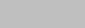 22Курс 2 Семестр 3 (2018-2019 учебный год)23Курс 2 Семестр 4 (2018-2019 учебный год)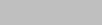 24Курс 3 Семестр 5 (2019-2020 учебный год)25Курс 3 Семестр 6 (2019-2020 учебный год)26Раздел 6. Примерные условия образовательной деятельности6.1. Требования к материально-техническим условиям6.1.1. Специальные помещения должны представлять собой учебные аудитории для проведения занятий всех видов, предусмотренных образовательной программой, в том числе групповых и индивидуальных консультаций, текущего контроля и промежуточной аттестации, а также помещения для самостоятельной работы, мастерские и лаборатории, оснащенные оборудованием, техническими средствами обучения и материалами, учитывающими требования международных стандартов.Перечень специальных помещенийКабинеты:социально-экономических дисциплин;иностранного языка (лингафонный);математики;нормативного правового обеспечения информационной безопасности;информатики;компьютерный класс;безопасности жизнедеятельности;методический.Лаборатории:электроники и схемотехники;информационных технологий, программирования и баз данных;сетей и систем передачи информации;программных и программно-аппаратных средств защиты информации;технических средств защиты информации.Мастерские:Лаборатория технических средств информатизации, или лаборатория информационных технологий и/или мастерская по наладке технологического оборудования по профилю выбираемой рабочей профессии.Спортивный комплекс4Залы:библиотека, читальный зал с выходом в Интернет; актовый зал.6.1.2. Материально-техническое оснащение лабораторий, мастерских и баз практики по профессии (специальности)Образовательная организация, реализующая программу по специальности 10.02.05 «Обеспечение информационной безопасности автоматизированных систем» должна располагать материально-технической базой, обеспечивающей проведение всех видов дисциплинарной и междисциплинарной подготовки, лабораторной, практической работы обучающихся, предусмотренных учебным планом и соответствующей действующим4Образовательная организация для реализации учебной дисциплины "Физическая культура" должна располагать спортивной инфраструктурой, обеспечивающей проведение всех видов практических занятий, предусмотренных учебным планом.27санитарным и противопожарным правилам и нормам. Минимально необходимый для реализации ООП перечень материально- технического обеспечения, включает в себя:6.1.2.1. Оснащение лабораторий Лаборатория «Электроники и схемотехники»:учебно-лабораторные стенды для освоения типовых схемотехнических решений; контрольно-измерительная аппаратура для измерения временных характеристик,амплитуды и формы сигналов;генераторы сигналов с заданными параметрами.Лаборатория «Информационных технологий, программирования и баз данных»:рабочие  места  на  базе  вычислительной  техники  по  одному  рабочему  месту  наобучающегося, подключенными к локальной вычислительной сети и сети «Интернет»; программное обеспечение сетевого оборудования; обучающее программное обеспечение.Лаборатория «Сетей и систем передачи информации»:рабочие места на базе вычислительной техники;стенды сетей передачи данных;структурированная кабельная система;эмулятор (эмуляторы) активного сетевого оборудования;программное обеспечение сетевого оборудования.Лаборатория «Программных и программно-аппаратных средств защиты информации»:антивирусные программные комплексы;программно-аппаратные средства защиты информации от НСД, блокировки доступаи нарушения целостности;программные и программно-аппаратные средства обнаружения вторжений;средства уничтожения остаточной информации в запоминающих устройствах; программные средства выявления уязвимостей в АС и СВТ; программные средства криптографической защиты информации; программные средства защиты среды виртуализации.Лаборатория «Технических средств защиты информации»:аппаратные средства аутентификации пользователя;средства защиты информации от утечки по акустическому (виброаккустическому) каналу и каналу побочных электромагнитных излучений и наводок;средства измерения параметров физических полей (электромагнитных излучений и наводок, акустических (виброакустических) колебаний и т.д.);стенды физической защиты объектов информатизации, оснащенными средствами контроля доступа, системами видеонаблюдения и охраны объектов.6.1.2.2. Оснащение мастерских:Лаборатория технических средств информатизации, или лаборатория информационных технологий и/или мастерская по наладке технологического оборудования по профилю выбираемой рабочей профессии.Оборудование определяется образовательной организацией и должно соответствовать профилю выбираемой рабочей профессии.286.2. Требования к кадровым условиям реализации образовательной программыРеализация образовательной программы обеспечивается педагогическими работниками образовательной организации, а также лицами, привлекаемыми к реализации образовательной программы на условиях гражданско-правового договора, в том числе из числа руководителей и работников организаций, направление деятельности которых соответствует области профессиональной деятельности 06 Связь, информационные и коммуникационные технологии, 12 Обеспечение безопасности и имеющих стаж работы в данной профессиональной области не менее 3 лет.Квалификация педагогических работников образовательной организации должна отвечать квалификационным требованиям, указанным в профессиональном стандарте«Педагог	профессионального	обучения,	профессионального	образования	идополнительного профессионального образования», утвержденном приказом Министерства труда и социальной защиты Российской Федерации от 8 сентября 2015 г. № 608н.Педагогические работники, привлекаемые к реализации образовательной программы, должны получать дополнительное профессиональное образование по программам повышения квалификации, в том числе в форме стажировки в организациях, направление деятельности которых соответствует области профессиональной деятельности 06 Связь, информационные и коммуникационные технологии, 12 Обеспечение безопасности, не реже 1 раза в 3 года с учетом расширения спектра профессиональных компетенций.Доля педагогических работников (в приведенных к целочисленным значениям ставок), обеспечивающих освоение обучающимися профессиональных модулей, имеющих опыт деятельности не менее 3 лет в организациях, направление деятельности которых соответствует области профессиональной деятельности 06 Связь, информационные и коммуникационные технологии, 12 Обеспечение безопасности, в общем числе педагогических работников, реализующих образовательную программу, должна быть не менее 25 процентов.Для реализации образовательной программы организация должна определить отдельное структурное подразделение или цикловую комиссию, деятельность которых направлены на реализацию образовательных программ среднего профессионального образования по специальностям, входящим в укрупненную группу специальностей 10.00.00 «Информационная безопасность».6.3. Примерные расчеты нормативных затрат оказания государственных услуг по реализации образовательной программыРасчеты нормативных затрат оказания государственных услуг по реализации образовательной программы осуществляется в соответствии с Методикой определения нормативных затрат на оказание государственных услуг по реализации образовательных программ среднего профессионального образования по профессиям (специальностям) и укрупненным группам профессий (специальностей), утвержденной Минобрнауки России 27 ноября 2015 г. № АП-114/18вн.Нормативные затраты на оказание государственных услуг в сфере образования по реализации образовательной программы включают в себя затраты на оплату труда29преподавателей и мастеров производственного обучения с учетом обеспечения уровня средней заработной платы педагогических работников за выполняемую ими учебную (преподавательскую) работу и другую работу в соответствии с Указом Президента Российской Федерации от 7 мая 2012 г. № 597 «О мероприятиях по реализации государственной социальной политики».Раздел 7. Разработчики ПООПОрганизация разработчик: Федеральное учебно-методическое объединение в системе среднего профессионального образования по укрупненной группе специальностей 10.00.00 «Информационная безопасность»Разработчики:Белов Евгений Борисович, председатель Федерального УМО СПО по УГС 10.00.00 «Информационная безопасность»Бойбородина Людмила Николаевна, преподаватель специальных дисциплин,Государственное бюджетное профессиональное образовательное учреждение Свердловской области «Уральский государственный колледж имени И.И. Ползунова»Борисова Екатерина Владимировна, преподаватель специальных дисциплин,Областное государственное бюджетное профессиональное образовательное учреждение «Рязанский колледж электроники»Боровков Александр Владимирович, к.т.н., доцент, начальник кафедры, Серпуховскоеучилище Военной академии РВСН имени Петра ВеликогоГузачёв Михаил Александрович, преподаватель, Государственное бюджетное профессиональное образовательное учреждение Свердловской области "Уральский государственный колледж имени И.И. Ползунова"Жигалева Ольга Леонидовна, к.п.н., преподаватель, Областное бюджетное профессиональное образовательное учреждение «Железногорский горно-металлургический колледж»Злобин Андрей Юрьевич, к.т.н., начальник кафедры, Серпуховское училище Военнойакадемии РВСН имени Петра ВеликогоКийко Валерий Васильевич, к.т.н, доцент, Государственное бюджетное профессиональное образовательное учреждение Свердловской области "Уральский государственный колледж имени И.И. Ползунова"Клопов Дмитрий Анатольевич, эксперт Worldskills, к.э.н., заместитель директора приборостроительного техникума Российского экономического университета им.Г..В. Плеханова30Ковальцов Максим Владимирович, начальник отдела, преподаватель, Областное бюджетное профессиональное образовательное учреждение «Железногорский горно-металлургический колледж»Колмыкова Елена Алексеевна, заместитель директора, к.э.н, «Колледж информатики и программирования Финансового университета при Правительстве Российской Федерации»Колпакова Ольга Сергеевна, преподаватель специальных дисциплин, Государственное бюджетное профессиональное образовательное учреждение Свердловской области "Уральский государственный колледж имени И.И. Ползунова"Колупаева Ольга Евгеньевна, преподаватель английского языка Областное бюджетное профессиональное образовательное учреждение «Железногорский горно-металлургический колледж»Конопкина Елена Борисовна, преподаватель, Государственное бюджетное профессиональное образовательное учреждение Краснодарского края "Краснодарский колледж электронного приборостроения"Лебедь Елена Владимировна, заведующая отделением, Государственное бюджетное профессиональное образовательное учреждение Краснодарского края "Краснодарский колледж электронного приборостроения"Мальцев Руслан Владимирович, эксперт ФУМО СПО ИБ.Никифорова Мария Анатольевна, заведующая учебной частью, Государственное бюджетное профессиональное образовательное учреждение города Москвы «Московский государственный образовательный комплекс»Оладько Владлена Сергеевна, к.т.н., преподаватель, Колледж информатики и программирования ФГОБУ ВО «Финансовый университет при Правительстве РФ»Пахомова Елена Анатольевна, преподаватель, Государственное бюджетное профессиональное образовательное учреждение Краснодарского края "Краснодарский колледж электронного приборостроения"Петрушин Сергей Дмитриевич, преподаватель, Областное бюджетное профессиональное образовательное учреждение «Железногорский горно-металлургический колледж»Прищеп Михаил Сергеевич, заведующий лабораторией, преподавательМосковский приборостроительный техникум ФГБОУ ВПО «РЭУ им. Г.В. Плеханова».Разумейко Николай Викторович, преподаватель, Государственное автономноепрофессиональное образовательное учреждение города Москвы «Колледж предпринимательства № 11»31Рязанов Сергей Олегович, Зав.кафедрой АСОИ, Сибирский государственный университет телекоммуникаций и информатики г. НовосибирскаСергеев Вячеслав Владимирович, директор, к.т.н., Балтийский информационный техникум г. КалининградСтепанов Сергей Викторович, к.т.н., начальник кафедры, Серпуховское училище Военной академии РВСН имени Петра ВеликогоХоджаева Надия Джанбековна, преподаватель, Государственное бюджетное профессиональное образовательное учреждение Астраханской области «Астраханский колледж вычислительной техники»Чекърска Юлия Игоревна, преподаватель, Областное бюджетное профессиональное образовательное учреждение «Железногорский горно-металлургический колледж»Чиркова Инга Олеговна, преподаватель, Автономная некоммерческая организация «Балтийский информационный техникум»Шлюпкина Алла Ильинична, заведующая отделением, Государственное бюджетное образовательное учреждение среднего профессионального образования Ростовской области «Ростовский-на-Дону колледж связи и информатики»32Приложение	I.1программе СПО 10.02.05 Обеспечение информационной безопасности атвоматизированных системПРИМЕРНАЯ РАБОЧАЯ ПРОГРАММАПРОФЕССИОНАЛЬНОГО МОДУЛЯПМ.01 ЭКСПЛУАТАЦИЯ АВТОМАТИЗИРОВАННЫХ (ИНФОРМАЦИОННЫХ) СИСТЕМ В ЗАЩИЩЕННОМ ИСПОЛНЕНИИ2017 г.33СОДЕРЖАНИЕ1. ОБЩАЯ ХАРАКТЕРИСТИКА ПРИМЕРНОЙ РАБОЧЕЙ ПРОГРАММЫ ПРОФЕССИОНАЛЬНОГО МОДУЛЯ.СТРУКТУРА И СОДЕРЖАНИЕ ПРОФЕССИОНАЛЬНОГО МОДУЛЯУСЛОВИЯ РЕАЛИЗАЦИИ ПРОГРАММЫ ПРОФЕССИОНАЛЬНОГО МОДУЛЯКОНТРОЛЬ И ОЦЕНКА РЕЗУЛЬТАТОВ ОСВОЕНИЯ ПРОФЕССИОНАЛЬНОГО МОДУЛЯ34ОБЩАЯ ХАРАКТЕРИСТИКА ПРИМЕРНОЙ РАБОЧЕЙ ПРОГРАММЫ ПРОФЕССИОНАЛЬНОГО МОДУЛЯПМ.01 ЭКСПЛУАТАЦИЯ АВТОМАТИЗИРОВАННЫХ (ИНФОРМАЦИОННЫХ) СИСТЕМ В ЗАЩИЩЕННОМ ИСПОЛНЕНИИ1.1. Цель и планируемые результаты освоения профессионального модуля1.1.1. В результате изучения профессионального модуля студент должен освоить основной вид деятельности Эксплуатация автоматизированных (информационных) систем в защищенном исполнении и соответствующие ему профессиональные и общие компетенции:1.1.3.  В результате освоения профессионального модуля студент должен:принципы разработки алгоритмов программ, основных приемов программирования;модели баз данных;принципы построения, физические основы работы периферийных устройств;теоретические основы компьютерных сетей и их аппаратных компонент, сетевых моделей, протоколов и принципов адресации;порядок установки и ввода в эксплуатацию средств защиты информации в компьютерных сетях;принципы основных методов организации и проведения технического обслуживания вычислительной техники и других технических средств информатизации.361.2. Количество часов, отводимое на освоение профессионального модуля Всего 591 час, из нихна освоение МДК – 391 часов, в том числена промежуточную аттестацию по МДК – 10 часов,на практики – 200 часов37СТРУКТУРА И СОДЕРЖАНИЕ ПРОФЕССИОНАЛЬНОГО МОДУЛЯ1. Структура профессионального модуля5Примерная тематика самостоятельных работ в рамках образовательной программы планируется образовательной организацией с соответствии с требованиями ФГОС СПО в пределах объема профессионального модуля в количестве часов, необходимом для выполнения заданий самостоятельной работы обучающихся, предусмотренных тематическим планом и содержанием учебной дисциплины.Выбор формы промежуточной аттестации в основных образовательных программах определяется образовательной организацией.Часы на экзамен по профессиональному модулю выделяются за счет вариативной части.382.2. Тематический план и содержание профессионального модуля (ПМ)394042434446Примерные виды самостоятельных работ при изучении раздела 1 модуляСистематическая проработка конспектов занятий, учебной и специальной технической литературы (по вопросам к параграфам, главам учебных пособий, составленным преподавателем)Подготовка к практическим работам с использованием методических рекомендаций преподавателя, оформление практических работ, отчетов к их защите.Учебная практика раздела 1 модуляВиды работУстановка программного обеспечения в соответствии с технической документацией.Настройка параметров работы программного обеспечения, включая системы управления базами данных.Настройка компонентов подсистем защиты информации операционных систем.Работа в операционных системах с соблюдением действующих требований по защите информации.Установка обновления программного обеспечения.Контроль целостность подсистем защиты информации операционных систем.Выполнение резервного копирования и аварийного восстановления работоспособности операционной системы и базы данныхИспользование программных средств для архивирования информации.4748495152545659Примерная тематика самостоятельной работы при изучении МДК.01.05Физическое кодирование с использованием манчестерского кодаЛогическое кодирование с использованием скремблированияПодключение клиента к беспроводной сети в инфраструктурном режимеОценка беспроводной линии связиПроектирования беспроводной сетиСбор информации о клиентских устройствахПланирование производительности и зоны действия беспроводной сетиПредпроектное обследование места установки беспроводной сетиОбеспечение отказоустойчивости в беспроводных сетяхРежимы работы и организация питания точек доступаСегментация беспроводной сетиНастройка QoSПостпроектное обследование и тестирование сетиСоздание ACL-спискаНаблюдение за трафиком в сети VLANОпределение уязвимых мест сетиРеализация функций обеспечения безопасности  порта коммутатораИсследование трафикаСоздание структуры сети организацииОпределение технических требованийМониторинг производительности сетиСоздание диаграммы логической сетиПодготовка к обследованию объектаОбследование зоны беспроводной связиФормулировка общих целей проектаРазработка требований к сетиАнализ существующей сетиОпределение характеристик сетевых приложений60Анализ сетевого трафикаОпределение приоритетности трафикаИзучение качества обслуживания сетиИсследование влияния видеотрафика на сетьОпределение потоков трафика, построение диаграмм потоков трафикаПрименение проектных ограниченийОпределение проектных стратегий для достижения масштабируемостиОпределение стратегий повышения доступностиОпределение требований к обеспечению безопасностиРазработка ACL-списков для реализации наборов правил межсетевого экранаИспользование CIDR для обеспечения объединения маршрутовОпределение схемы IP-адресацииОпределение количества IP-сетейСоздание таблицы для выделения адресовСоставление схемы сетиАнализ плана тестирования и выполнение тестаСоздание плана тестирования для сети комплекса зданийПроектирование виртуальных частных сетейБезопасная передача данных в беспроводных сетях61Диагностика состояния подсистем безопасности, контроль нагрузки и режимов работы сетевой операционной системы.Организация работ с удаленными хранилищами данных и базами данных.Организация защищенной передачи данных в компьютерных сетях.Выполнение монтажа компьютерных сетей, организация и конфигурирование компьютерных сетей, установление и настройка параметров современных сетевых протоколов.Осуществление диагностики компьютерных сетей, определение неисправностей и сбоев подсистемы безопасности и устранение неисправностей.Заполнение отчетной документации по техническому обслуживанию и ремонту компьютерных сетей.Участие в установке и настройке компонентов автоматизированных (информационных) систем в защищенном исполнении в соответствии с требованиями эксплуатационной документацииОбслуживание средств защиты информации прикладного и системного программного обеспеченияНастройка программного обеспечения с соблюдением требований по защите информацииНастройка средств антивирусной защиты для корректной работы программного обеспечения по заданным шаблонамИнструктаж пользователей о соблюдении требований по защите информации при работе с программным обеспечениемНастройка встроенных средств защиты информации программного обеспеченияПроверка функционирования встроенных средств защиты информации программного обеспеченияСвоевременное обнаружение признаков наличия вредоносного программного обеспеченияОбслуживание средств защиты информации в компьютерных системах и сетяхОбслуживание систем защиты информации в автоматизированных системахУчастие в проведении регламентных работ по эксплуатации систем защиты информации автоматизированных системПроверка работоспособности системы защиты информации автоматизированной системыКонтроль соответствия конфигурации системы защиты информации автоматизированной системы ее эксплуатационной документацииКонтроль стабильности характеристик системы защиты информации автоматизированной системыВедение технической документации, связанной с эксплуатацией систем защиты информации автоматизированных системУчастие в работах по обеспечению защиты информации при выводе из эксплуатации автоматизированных системЭкзамен по профессиональному модулю (демонстрационный экзамен)62УСЛОВИЯ РЕАЛИЗАЦИИ ПРОГРАММЫ ПРОФЕССИОНАЛЬНОГО МОДУЛЯ3.1. Для реализации программы профессионального модуля должны быть предусмотрены следующие специальные помещения:Реализация программы предполагает наличие учебного кабинета, лабораторий информационных технологий, программирования и баз данных, сетей и систем передачи информации, программных и программно-аппаратных средств защиты информации.Оборудование учебного кабинета и рабочих мест кабинета:рабочее место преподавателя;посадочные места для обучающихся;аудиовизуальный комплекс;комплект обучающего материала (комплект презентаций). Оборудование лаборатории и рабочих мест лаборатории информационныхтехнологий, программирования и баз данных:рабочие места на базе вычислительной техники, подключенные к локальной вычислительной сети и информационно-телекоммуникационной сети Интернет;дистрибутив устанавливаемой операционной системы;виртуальная машина для работы с операционной системой (гипервизор);СУБД;CASE-средства для проектирования базы данных;инструментальная среда программирования;пакет прикладных программ.Оборудование лаборатории и рабочих мест лаборатории сетей и систем передачи информации:рабочие места на базе вычислительной техники, подключенные к локальной вычислительной сети и информационно-телекоммуникационной сети Интернет;стенды сетей передачи данных;структурированная кабельная система;эмулятор (эмуляторы) активного сетевого оборудования;программное обеспечение сетевого оборудования.Оборудование лаборатории и рабочих мест лаборатории программных и программно-аппаратных средств защиты информации:рабочие места на базе вычислительной техники, подключенные к локальной вычислительной сети и информационно-телекоммуникационной сети Интернет;антивирусный программный комплекс;программно-аппаратные средства защиты информации от несанкционированного доступа, блокировки доступа и нарушения целостности.3.2. Информационное обеспечение обучения3.2.1. Основные печатные источникиЖданов С.А., Иванова Н.Ю., Маняхина В.Г. Операционные системы, сети и интернет-технологии – М.: Издательский центр «Академия», 2014.63Костров Б. В. , Ручкин В. Н. Сети и системы передачи информации – М.: Издательский центр «Академия», 2016.Курило А.П., Милославская Н.Г., Сенаторов М.Ю., Толстой А.И. Управление рисками информационной безопасности.- 2-е изд.- М.: Горячая линия-Телеком, 2014.Мельников Д. Информационная безопасность открытых систем.- М.: Форум, 2013.Олифер В., Олифер Н. Компьютерные сети. Принципы, технологии, протоколы. Учебник, 5-е издание – Питер, 2015.Синицын С.В. , Батаев А.В. , Налютин Н.Ю. Операционные системы – М.: Издательский центр «Академия», 2013.Скрипник Д. А. Общие вопросы технической защиты информации: учебное пособие / Скрипник Д. А. –М.: Интернет-Университет Информационных Технологий(ИНТУИТ), 2016.Таненбаум Э., Уэзеролл Д. Компьютерные сети. 5-е изд. – Питер, 2013.3.2.2. Дополнительные печатные источники:Безбогов А.А., Яковлев А.В., Мартемьянов Ю.Ф. Безопасность операционных систем. М.: Гелиос АРВ, 2008.Борисов М.А. Особенности защиты персональных данных в трудовых отношениях.М.: Либроком, 2012. – 224 с.Бройдо В.Л. Вычислительные системы, сети и телекоммуникации: Учебник для вузов. 2-е изд. - СПб.: Питер, 2006 - 703 с.ГубенковА.А.Информационная безопасность вычислительных сетей: учеб. пособиеА. А. Губенков. - Саратов: СГТУ, 2009. - 88 с.Дейтел Х. М., Дейтел П. Дж., Чофнес Д. Р. Операционные системы. Часть 1. Основы и принципы – М.: Бином, 2011. – 1024 с.Дейтел Х. М., Дейтел П. Дж., Чофнес Д. Р. Операционные системы. Часть 2. Распределенные системы, сети, безопасность – М.: Бином, 2011. – 704 с.Иванов В.И., Гордиенко В.Н., Попов Г.Н. Цифровые и аналоговые системы передачи: Учебник.-М.: Горячая линия-Телеком., 2008Кофлер М., Linux. Полное руководство – Питер, 2011. – 800 с.Кулаков В.Г., Гагарин М.В., и др. Информационная безопасность телекоммуникационных систем. Учебное пособие.-М.: Радио и связь, 2008Лапонина О.Р. Основы сетевой безопасности: криптографические алгоритмы и протоколы взаимодействия: Учебное пособие.- 2-е изд., испр.- М.: Интернет-Университет ИТ; БИНОМ. Лаборатория знаний, 2007.- 531 с.Мак-Клар С., Скембрей Дж., Куртц Д. Секреты хакеров. Безопасность сетей – готовые решения, 4-е изд. – М.: Вильямс, 2004. – 656 с.Малюк А.А., Пазизин С.В., Погожин Н.С. Введение в защиту информации в автоматизированных системах: Учеб. Пособие для вузов.- 3-е изд., стер. М.: Горячая линия, 2005.- 147 с.Партыка Т. Л., Попов И. И. Операционные системы, среды и оболочки: учеб. пос. для студентов СПО – М.: Форум, 2013. – 544 с.Платонов, В. В. Программно-аппаратные средства обеспечения информационной безопасности вычислительных сетей: Учеб. пособие для студ. высш. учеб. заведений / В. В. Платонов. – М.: Академия, 2006. – 240 с.64Руссинович М., Соломон Д., Внутреннее устройство MicrosoftWindows. Основные подсистемы операционной системы – Питер, 2014. – 672 с.Северин В. Комплексная защита информации на предприятии. М.: Городец, 2008. – 368 с.3.2.3. Периодические издания:Журналы Chip/Чип: Журнал о компьютерной технике для профессионалов и опытных пользователей;Журналы Защита информации. Инсайд: Информационно-методический журналИнформационная безопасность регионов: Научно-практический журналВопросы кибербезопасности. Научный, периодический, информационно-методический журнал с базовой специализацией в области информационной безопасности.. URL: http://cyberrus.com/Безопасность информационных технологий. Периодический рецензируемый научный журнал НИЯУ МИФИ. URL: http://bit.mephi.ru/3.2.4. Электронные источники:Информационно-справочная система по документам в области технической защиты информации www.fstec.ruИнформационный портал по безопасности www.SecurityLab.ru.Образовательные порталы по различным направлениям образования и тематике http://depobr.gov35.ru/Российский биометрический портал www.biometrics.ruСайт журнала Информационная безопасность http://www.itsec.ru –Сайт Научной электронной библиотеки www.elibrary.ruСправочно-правовая система «Гарант» » www.garant.ruСправочно-правовая система «Консультант Плюс» www.consultant.ruФедеральная служба по техническому и экспортному контролю (ФСТЭК России) www.fstec.ruФедеральный портал «Информационно-коммуникационные технологии в образовании» htpp\\:www.ict.edu.ruФедеральный портал «Российское образование www.edu.ru65КОНТРОЛЬ И ОЦЕНКА РЕЗУЛЬТАТОВ ОСВОЕНИЯ ПРОФЕССИОНАЛЬНОГО МОДУЛЯ6667Приложение	I.2программе СПО 10.02.05 Обеспечение информационной безопасности автоматизированных системПРИМЕРНАЯ РАБОЧАЯ ПРОГРАММАПРОФЕССИОНАЛЬНОГО МОДУЛЯПМ.02 ЗАЩИТА ИНФОРМАЦИИ В АВТОМАТИЗИРОВАННЫХ СИСТЕМАХ ПРОГРАММНЫМИ И ПРОГРАММНО-АППАРАТНЫМИ СРЕДСТВАМИ2017 г.68СОДЕРЖАНИЕОБЩАЯ ХАРАКТЕРИСТИКА ПРИМЕРНОЙ РАБОЧЕЙ ПРОГРАММЫ ПРОФЕССИОНАЛЬНОГО МОДУЛЯСТРУКТУРА И СОДЕРЖАНИЕ ПРОФЕССИОНАЛЬНОГО МОДУЛЯУСЛОВИЯ РЕАЛИЗАЦИИ ПРОГРАММЫ ПРОФЕССИОНАЛЬНОГО МОДУЛЯКОНТРОЛЬ И ОЦЕНКА РЕЗУЛЬТАТОВ ОСВОЕНИЯ ПРОФЕССИОНАЛЬНОГО МОДУЛЯ69ОБЩАЯ ХАРАКТЕРИСТИКА ПРИМЕРНОЙ РАБОЧЕЙ ПРОГРАММЫ ПРОФЕССИОНАЛЬНОГО МОДУЛЯПМ.02 ЗАЩИТА ИНФОРМАЦИИ В АВТОМАТИЗИРОВАННЫХ СИСТЕМАХ ПРОГРАММНЫМИ И ПРОГРАММНО-АППАРАТНЫМИ СРЕДСТВАМИ1.1. Цель и планируемые результаты освоения профессионального модуля1.1.1.В результате изучения профессионального модуля студент должен освоить вид деятельности Защита информации в автоматизированных системах программными и программно-аппаратными средствами и соответствующие ему профессиональные компетенции:71системах, компьютерных сетях, базах данных;методы тестирования функций отдельных программных и программно-аппаратных средств защиты информации;типовые модели управления доступом, средств, методов и протоколов идентификации и аутентификации;основные понятия криптографии и типовых криптографических методов и средств защиты информации;особенности и способы применения программных и программно-аппаратных средств гарантированного уничтожения информации;типовые средства и методы ведения аудита, средств и способов защиты информации в локальных вычислительных сетях, средств защиты от несанкционированного доступа.1.2. Количество часов, отводимое на освоение профессионального модуляВсего 499 час, из нихна освоение МДК – 324 часов, в том числена промежуточную аттестацию по МДК – 10 часов, на практики – 175 часов72СТРУКТУРА И СОДЕРЖАНИЕ ПРОФЕССИОНАЛЬНОГО МОДУЛЯ2.1. Структура профессионального модуля ПМ.02 Защита информации в автоматизированных системах программными и программно-аппаратными средствами8Примерная тематика самостоятельных работ в рамках образовательной программы планируется образовательной организацией с соответствии с требованиями ФГОС СПО в пределах объема профессионального модуля в количестве часов, необходимом для выполнения заданий самостоятельной работы обучающихся, предусмотренных тематическим планом и содержанием учебной дисциплины.Выбор формы промежуточной аттестации в основных образовательных программах определяется образовательной организацией самостоятельно.Часы на экзамен по профессиональному модулю выделяются за счет вариативной части.73742.2. Тематический план и содержание профессионального модуля (ПМ)767779818385868788УСЛОВИЯ РЕАЛИЗАЦИИ ПРОГРАММЫ ПРОФЕССИОНАЛЬНОГО МОДУЛЯ3.1. Для реализации программы профессионального модуля должны быть предусмотрены следующие специальные помещения:Реализация программы предполагает наличие учебных кабинетов – лекционные аудитории с мультимедийным оборудованием; лаборатории «Программных и программно-аппаратных средств обеспечения информационной безопасности».Оборудование учебного кабинета и рабочих мест кабинета – лекционная аудитория: посадочных мест - 30, рабочее место преподавателя, проектор, персональный компьютер, комплект презентаций.Оборудование лаборатории «Программных и программно-аппаратных средств обеспечения информационной безопасности» и рабочих мест лаборатории:рабочие места студентов, оборудованные персональными компьютерами;лабораторные учебные макеты;рабочее место преподавателя;учебно-методическое обеспечение модуля;интерактивная доска, комплект презентаций;антивирусные программные комплексы;программно-аппаратные средства защиты информации от НСД, блокировки доступа и нарушения целостности;программные и программно-аппаратные средства обнаружения атак (вторжений), поиска уязвимостей;средства уничтожения остаточной информации в запоминающих устройствах;программные средства криптографической защиты информации.3.2. Информационное обеспечение обучения3.2.1 Основные печатные источники:Баричев С.Г., Гончаров В.В., Серов Р.Е. Основы современной криптографии: учеб. Пособие. – М.: Горячая линия – Телеком, 2017.- 175 с.Душкин А.В., Барсуков О.М., Кравцов Е.В., Славнов К.В. Программно-аппаратные средства обеспечения информационной безопасности: учеб. Пособие. – М.: Горячая линия– Телеком, 2016.- 248 с.Новиков В.К. Организационное и правовое обеспечение информационной безопасности: В 2-х частях. Часть 1. Правовое обеспечение информационной безопасности: учеб. Пособие. – М.: МИЭТ, 2013. – 184 с.Новиков В.К. Организационное и правовое обеспечение информационной безопасности: В 2-х частях. Часть 2. Организационное обеспечение информационной безопасности: учеб. пособие. – М.: МИЭТ, 2013. – 172 с.Организационно-правовое обеспечение информационной безопасности: учеб. пособие для студ. учреждений сред. проф. образования/ Е.Б. Белов, В.Н. Пржегорлинский.– М.: Издательский центр «Академия», 2017. – 336сИванов М.А., Чугунков И.В. Криптографические методы защиты информации в компьютерных системах и сетях. Учебное пособие - Москва: МИФИ, 2012.- 400 с.89Рекомендовано УМО «Ядерные физика и технологии» в качестве учебного пособия для студентов высших учебных заведений.Алфёров А.П., Зубов А.Ю., Кузьмин А.С., Черёмушкин А.В. Основы криптогра-фии (учебное пособие). - М.: Гелиос АРВ, 2005. – гриф Министерства образования РФ по группе специальностей в области информационной безопасностиМельников В.П., Клейменов С.А., Петраков А.М.: Информационная безопасностьзащита информации М.: Академия, -  336 с. – 2012Шаньгин  В.Ф.  Защита  информации  в  компьютерных  системах  и  сетях  Изд-во: ДМК Пресс, -  2012Каторин Ю.Ф., Разумовский А.В., Спивак А.И. Защита информации техническими средствами: Учебное пособие / Под редакцией Ю.Ф. Каторина – СПб: НИУ ИТМО, 2012.– 416 с.3.2.2. Дополнительные печатные источники:Погорелов Б.А., Сачков В.Н. (ред.). Словарь криптографических терминов. - М.: МЦНМО, 2006. Словарь криптографических терминов. Под ред. Б.А. Погорелова и В.Н. Сачкова. – М.: МЦНМО, 2006 гФедеральный закон от 27 июля 2006 г. № 149-ФЗ «Об информации, информационных технологиях и о защите информации».Федеральный закон от 27 июля 2006 г. № 152-ФЗ «О персональных данных».Федеральный закон от 27 декабря 2002 г. № 184-ФЗ «О техническом регулировании».Федеральный закон от 4 мая 2011 г. № 99-ФЗ «О лицензировании отдельных видов деятельности».Федеральный закон от 30 декабря 2001 г. № 195-ФЗ «Кодекс Российской Федерации об административных правонарушениях».Указ Президента Российской Федерации от 16 августа 2004 г. № 1085 «Вопросы Федеральной службы по техническому и экспортному контролю».Указ Президента Российской Федерации от 6 марта 1997 г. № 188 «Об утверждении перечня сведений конфиденциального характера».Указ Президента Российской Федерации от 17 марта 2008 г. № 351 «О мерах по обеспечению информационной безопасности Российской Федерации при использовании информационно-телекоммуникационных сетей международного информационного обмена».Положение о сертификации средств защиты информации. Утверждено постановлением Правительства Российской Федерации от 26 июня 1995 г. № 608.Состав и содержание организационных и технических мер по обеспечению безопасности персональных данных при их обработке в информационных системах персональных данных. Утверждены приказом ФСТЭК России от 18 февраля 2013 г. № 21.Меры защиты информации в государственных информационных системах. Утверждены ФСТЭК России 11 февраля 2014 г.Административный регламент ФСТЭК России по предоставлению государственной услуги по лицензированию деятельности по технической защите конфиденциальной информации. Утвержден приказом ФСТЭК России от 12 июля 2012 г.83.АдминистративныйрегламентФСТЭКРоссиипопредоставлению90государственной услуги по лицензированию деятельности по разработке и производству средств защиты конфиденциальной информации. Утвержден приказом ФСТЭК России от 12 июля 2012 г. № 84.15. Специальные требования и рекомендации по технической защите конфиденциальной информации (СТР-К). Утверждены приказом Гостехкомиссии России от 30 августа 2002 г. № 282.Требования о защите информации, не составляющей государственную тайну, содержащейся в государственных информационных системах. Утверждены приказом ФСТЭК России от 11 февраля 2013 г. № 17.Требования о защите информации, содержащейся в информационных системахобщего пользования. Утверждены приказами ФСБ России и ФСТЭК России от 31 августа 2010 г. № 416/489.Требования к системам обнаружения вторжений. Утверждены приказом ФСТЭК России от 6 декабря 2011 г. № 638.Руководящий документ. Геоинформационные системы. Защита информации от несанкционированного доступа. Требования по защите информации. Утвержден ФСТЭК России, 2008.Руководящий документ. Защита от несанкционированного доступа к информации. Часть 2. Программное обеспечение базовых систем ввода-вывода персональных электронно-вычислительных машин. Классификация по уровню контроля отсутствия недекларированных возможностей. Утвержден ФСТЭК России 10 октября 2007 г.Приказ  ФАПСИ  при  Президенте  Российской  Федерации  от  13  июня  2001  г.152 «Об утверждении инструкции об организации и обеспечении безопасности хранения, обработки и передачи по каналам связи с использованием средств криптографической защиты информации с ограниченным доступом, не содержащей сведений, составляющих государственную тайну».Приказ ФСБ России от 9 февраля 2005 г. № 66 «Об утверждении Положения оразработке, производстве, реализации и эксплуатации шифровальных (криптографических) средств защиты информации».ГОСТ Р ИСО/МЭК 13335-1-2006 Информационная технология. Методы и средства обеспечения безопасности. Часть 1. Концепция и модели менеджмента безопасности информационных и телекоммуникационных технологийГОСТ Р ИСО/МЭК ТО 13335-3-2007 Информационная технология. Методы и средства обеспечения безопасности. Часть 3. Методы менеджмента безопасности информационных технологийГОСТ Р ИСО/МЭК ТО 13335-4-2007 Информационная технология. Методы и средства обеспечения безопасности. Часть 4. Выбор защитных мерГОСТ Р ИСО/МЭК ТО 13335-5-2006 Информационная технология. Методы и средства обеспечения безопасности. Часть 5. Руководство по менеджменту безопасности сетиГОСТ Р ИСО/МЭК 17799-2005 Информационная технология. Практические правила управления информационной безопасностью91ГОСТ Р ИСО/МЭК 15408-1-2008 Информационная технология. Методы и средства обеспечения безопасности. Критерии оценки безопасности информационных технологий. Часть 1. Введение и общая модельГОСТ Р ИСО/МЭК 15408-2-2008 Информационная технология. Методы и средства обеспечения безопасности. Критерии оценки безопасности информационных технологий. Часть 2. Функциональные требования безопасностиГОСТ Р ИСО/МЭК 15408-3-2008 Информационная технология. Методы и средства обеспечения безопасности. Критерии оценки безопасности информационных технологий. Часть 3. Требования доверия к безопасностиГОСТ Р 34.10-2001. "Информационная технология. Криптографическая защита информации. Процессы формирования и проверки электронной цифровой подписи"ГОСТ Р 34-11-94. "Информационная технология. Криптографическая защита информации. Функция хэширования"ГОСТ Р 50922-2006 Защита информации. Основные термины и определения. Ростехрегулирование, 2006.ГОСТ Р 52069.0-2013 Защита информации. Система стандартов. Основные положения. Росстандарт, 2013.ГОСТ Р 51583-2014 Защита информации. Порядок создания автоматизированных систем в защищенном исполнении. Общие положения. Росстандарт, 2014.ГОСТ Р 51624-2000 Защита информации. Автоматизированные системы в защищенном исполнении. Общие требования. Госстандарт России, 2000.ГОСТ Р 51275-2006 Защита информации. Объект информатизации. Факторы, воздействующие на информацию. Общие положения. Ростехрегулирование, 2006.ГОСТ Р 52447-2005 Защита информации. Техника защиты информации. Номенклатура показателей качества. Ростехрегулирование, 2005.ГОСТ Р 50543-93 Конструкции базовые несущие. Средства вычислительной техники. Требования по обеспечению защиты информации и электромагнитной совместимости методом экранирования. Госстандарт России, 1993.ГОСТ  Р  56103-2014  Защита  информации.  Автоматизированные  системы  взащищенном исполнении. Организация и содержание работ по защите от преднамеренных силовых электромагнитных воздействий. Общие положения. Росстандарт, 2014.ГОСТ Р 56115-2014 Защита информации. Автоматизированные системы в защищенном исполнении. Средства защиты от преднамеренных силовых электромагнитных воздействий. Общие требования. Росстандарт, 2014.ГОСТ Р ИСО/МЭК 15408-1-2012 Информационная технология. Методы и средства обеспечения безопасности. Критерии оценки безопасности информационных технологий. Часть 1. Введение и общая модель. Росстандарт, 2012.ГОСТ Р ИСО/МЭК 15408-2-2013 Информационная технология. Методы и средства обеспечения безопасности. Критерии оценки безопасности информационных технологий. Часть 2. Функциональные требования безопасности (прямое применениеISO/IEC 15408-2:2008). Росстандарт, 2013.Методика определения актуальных угроз безопасности персональных данных при их обработке в информационных системах персональных данных. Утверждена ФСТЭК России 14 февраля 2008 г.92Сборник временных методик оценки защищенности конфиденциальной информации от утечки по техническим каналам. Утвержден Гостехкомиссией России,2002.ГОСТ Р 50922-2006 Защита информации. Основные термины и определения. Ростехрегулирование, 2006.ГОСТ Р 51275-2006 Защита информации. Объект информатизации. Факторы, воздействующие на информацию. Общие положения. Ростехрегулирование, 2006.Сборник временных методик оценки защищенности конфиденциальной информации от утечки по техническим каналам. Утвержден Гостехкомиссией России,2002.Требования о защите информации, не составляющей государственную тайну, содержащейся в государственных информационных системах. Утверждены приказом ФСТЭК России от 11 февраля 2013 г. № 17.Меры защиты информации в государственных информационных системах. Утверждены ФСТЭК России 11 февраля 2014 г.Методические рекомендации по технической защите информации, составляющей коммерческую тайну. Утверждены ФСТЭК России 25 декабря 2006 г.в) программное обеспечение: специализированное программное обеспечение для проверки защищенности помещений от утечки информации по акустическому и виброакустическому каналам, специальных исследований средств вычислительной техники;г) базы данных, информационно-справочные и поисковые системы: www.fstec.ru; www.gost.ru/wps/portal/tk362.3.2.3. Периодические издания:Chip/Чип: Журнал о компьютерной технике для профессионалов и опытных пользователей;Защита информации. Инсайд: Информационно-методический журналИнформационная безопасность регионов: Научно-практический журналВопросы кибербезопасности. Научный, периодический, информационно-методический журнал с базовой специализацией в области информационной безопасности.. URL: http://cyberrus.com/Безопасность информационных технологий. Периодический рецензируемый научный журнал НИЯУ МИФИ. URL: http://bit.mephi.ru/3.2.4. Электронные источники:Федеральная служба по техническому и экспортному контролю (ФСТЭК России) www.fstec.ruИнформационно-справочная система по документам в области технической защиты информации www.fstec.ruОбразовательные порталы по различным направлениям образования и тематике http://depobr.gov35.ru/Справочно-правовая система «Консультант Плюс» www.consultant.ruСправочно-правовая система «Гарант» » www.garant.ruФедеральный портал «Российское образование www.edu.ru93Федеральный правовой портал «Юридическая Россия» http://www.law.edu.ru/Российский биометрический портал www.biometrics.ruФедеральный портал «Информационно- коммуникационные технологии в образовании» htpp\\:www.ict.edu.ruСайт Научной электронной библиотеки www.elibrary.ru94КОНТРОЛЬ И ОЦЕНКА РЕЗУЛЬТАТОВ ОСВОЕНИЯ ПРОФЕССИОНАЛЬНОГО МОДУЛЯ9596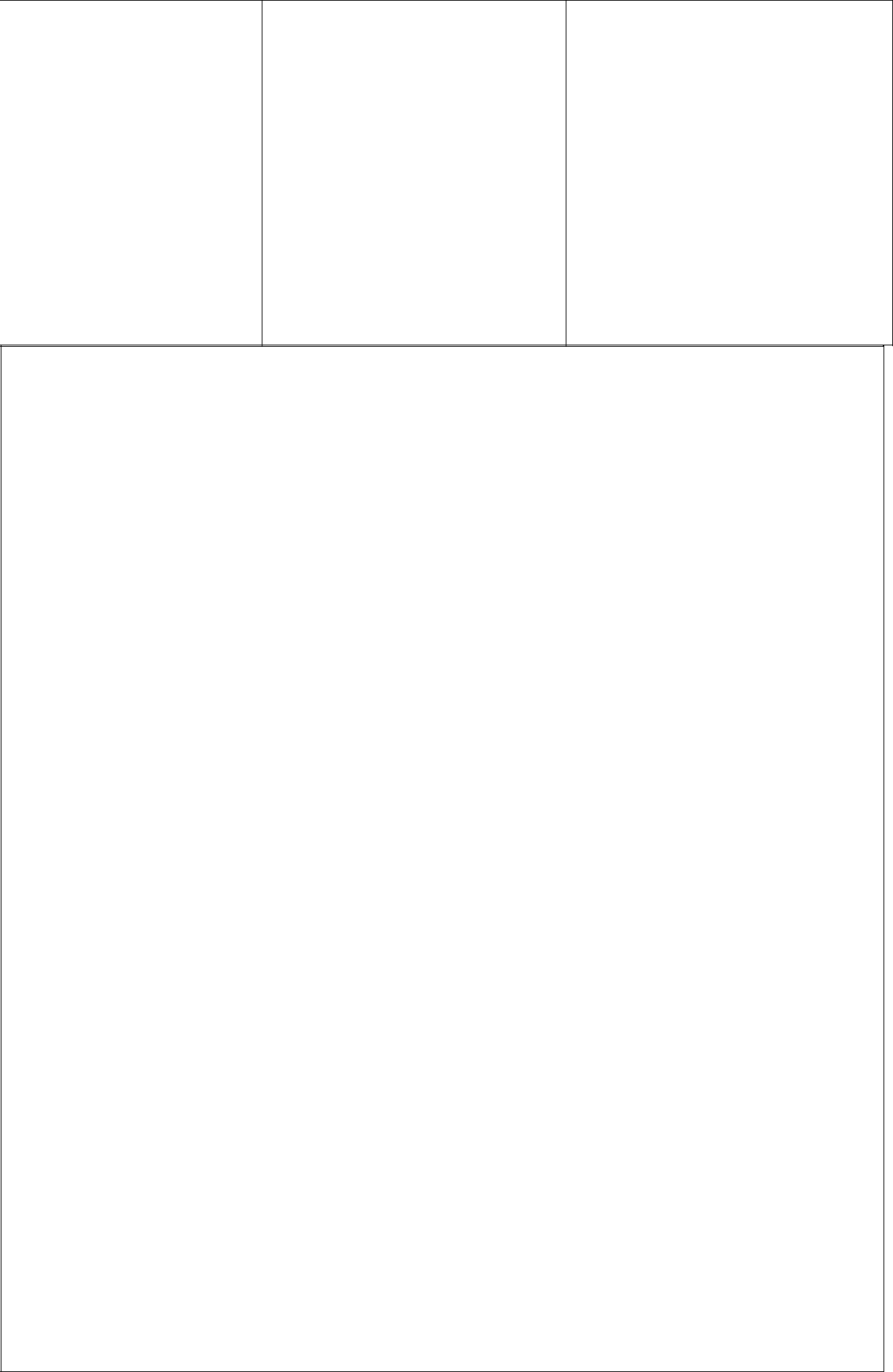 компьютерных атак.Интерпретация результатов наблюдений за деятельностью обучающегося в процессе освоения образовательной программыЭкспертное наблюдение и оценка на лабораторно - практических занятиях, при выполнении работ по учебной и производственной практикамЭкзамен квалификационный97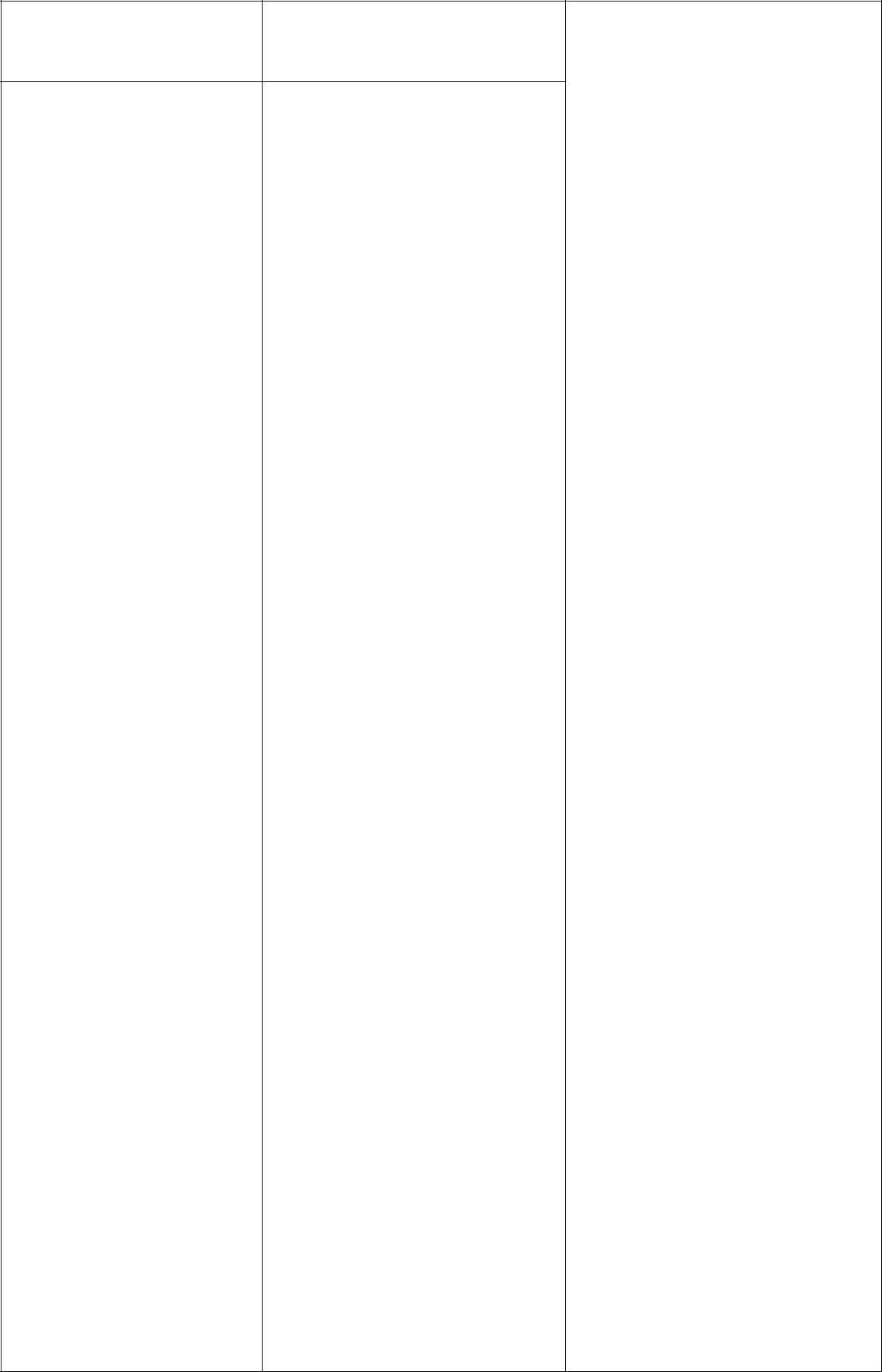 учетом особенностей социального и культурного контекста.98Приложение	I.3программе СПО 10.02.05 Обеспечение информационной безопасности автоматизированных системПРИМЕРНАЯ РАБОЧАЯ ПРОГРАММАПРОФЕССИОНАЛЬНОГО МОДУЛЯПМ.03 ЗАЩИТА ИНФОРМАЦИИ ТЕХНИЧЕСКИМИ СРЕДСТВАМИ2017 г.99СОДЕРЖАНИЕ1. ОБЩАЯ ХАРАКТЕРИСТИКА ПРИМЕРНОЙ РАБОЧЕЙ ПРОГРАММЫ ПРОФЕССИОНАЛЬНОГО МОДУЛЯ.СТРУКТУРА И СОДЕРЖАНИЕ ПРОФЕССИОНАЛЬНОГО МОДУЛЯУСЛОВИЯ РЕАЛИЗАЦИИ ПРОГРАММЫ ПРОФЕССИОНАЛЬНОГО МОДУЛЯКОНТРОЛЬ И ОЦЕНКА РЕЗУЛЬТАТОВ ОСВОЕНИЯ ПРОФЕССИОНАЛЬНОГО МОДУЛЯ100ОБЩАЯ ХАРАКТЕРИСТИКА ПРИМЕРНОЙ РАБОЧЕЙ ПРОГРАММЫ ПРОФЕССИОНАЛЬНОГО МОДУЛЯПМ.03 ЗАЩИТА ИНФОРМАЦИИ ТЕХНИЧЕСКИМИ СРЕДСТВАМИ1.1. Цель и планируемые результаты освоения профессионального модуля1.1.1. В результате изучения профессионального модуля студент должен освоить вид деятельности Защита информации техническими средствами и соответствующие ему профессиональные компетенции:номенклатуру применяемых средств защиты информации от несанкционированной утечки по техническим каналам;физические основы, структуру и условия формирования технических каналов утечки информации, способы их выявления и методы оценки опасности, классификацию существующих физических полей и технических каналов утечки информации;порядок устранения неисправностей технических средств защиты информации и организации ремонта технических средств защиты информации;102методики инструментального контроля эффективности защиты информации, обрабатываемой средствами вычислительной техники на объектах информатизации;номенклатуру и характеристики аппаратуры, используемой для измерения параметров ПЭМИН, а также параметров фоновых шумов и физических полей, создаваемых техническими средствами защиты информации;основные принципы действия и характеристики технических средств физической защиты;основные способы физической защиты объектов информатизации;номенклатуру применяемых средств физической защиты объектов информатизации.1.2. Количество часов, отводимое на освоение профессионального модуляВсего 438 час, из нихна освоение МДК – 288 час, в том числена промежуточную аттестацию по МДК – 8 часов, на практики – 150 часов103СТРУКТУРА И СОДЕРЖАНИЕ ПРОФЕССИОНАЛЬНОГО МОДУЛЯ2.1. Структура профессионального модуля ПМ.03 Защита информации техническими средствами11Примерная тематика самостоятельных работ в рамках образовательной программы планируется образовательной организацией с соответствии с требованиями ФГОС СПО в пределах объема профессионального модуля в количестве часов, необходимом для выполнения заданий самостоятельной работы обучающихся, предусмотренных тематическим планом и содержанием учебной дисциплины.Выбор формы промежуточной аттестации в основных образовательных программах определяется образовательной организацией самостоятельно.Часы на экзамен по профессиональному модулю выделяются за счет вариативной части.1042.2. Тематический план и содержание профессионального модуля1091101121133.УСЛОВИЯ РЕАЛИЗАЦИИ ПРОГРАММЫ ПРОФЕССИОНАЛЬНОГО МОДУЛЯ3.1. Для реализации программы профессионального модуля должны быть предусмотрены следующие специальные помещения:лекционные аудитории с мультимедийным оборудованием; лаборатория «Технических средств защиты информации».Оборудование учебного кабинета и рабочих мест кабинета – лекционная аудитория: посадочных мест – не менее 30, рабочее место преподавателя, проектор, персональный компьютер, интерактивная доска, комплект презентаций.Оборудование лаборатории «Технических средств защиты информации» и рабочих мест лаборатории:рабочие места студентов, оборудованные персональными компьютерами;лабораторные учебные макеты;аппаратные средства аутентификации пользователя;средствазащиты информации от утечки по акустическому (виброаккустическому) каналу и каналу побочных электромагнитных излучений и наводок;средства измерения параметров физических полей;стенд физической защиты объектов информатизации, оснащенными средствами контроля доступа, системами видеонаблюдения и охраны объектов;рабочее место преподавателя;учебно-методическое обеспечение модуля;интерактивная доска, комплект презентаций.3.2. Информационное обеспечение обучения3.2.1. Основные печатные источники:Зайцев А.П., Мещеряков Р.В., Шелупанов А.А. Технические средства и методы защиты информации. 7-е изд., испр. 2014.Пеньков Т.С. Основы построения технических систем охраны периметров. Учебное пособие. — М. 2015.Новиков В.К. Организационное и правовое обеспечение информационной безопасности: В 2-х частях. Часть 2. Организационное обеспечение информационной безопасности: учеб. пособие. – М.: МИЭТ, 2013. – 172 с.Организационно-правовое обеспечение информационной безопасности: учеб. пособие для студ. учреждений сред. проф. образования/ Е.Б. Белов, В.Н. Пржегорлинский.– М.: Издательский центр «Академия», 2017. – 336сИванов М.А., Чугунков И.В. Криптографические методы защиты информации в компьютерных системах и сетях. Учебное пособие - Москва: МИФИ, 2012.- 400 с. Рекомендовано УМО «Ядерные физика и технологии» в качестве учебного пособия для студентов высших учебных заведений.В.П. Мельников, С.А. Клейменов, А.М. Петраков: Информационная безопасность и защита информации М.: Академия, - 336 с. – 2012Шаньгин В.Ф. Защита информации в компьютерных системах и сетях Изд-во: ДМК Пресс, -  2012114Каторин Ю.Ф., Разумовский А.В., Спивак А.И. Защита информации техническими средствами: Учебное пособие / Под редакцией Ю.Ф. Каторина – СПб: НИУ ИТМО, 2012. – 416 с.3.2.2. Дополнительные печатные источники:Федеральный закон от 27 июля 2006 г. № 149-ФЗ «Об информации, информационных технологиях и о защите информации».Федеральный закон от 27 июля 2006 г. № 152-ФЗ «О персональных данных».Федеральный закон от 27 декабря 2002 г. № 184-ФЗ «О техническом регулировании».Федеральный закон от 4 мая 2011 г. № 99-ФЗ «О лицензировании отдельных видов деятельности».Федеральный закон от 30 декабря 2001 г. № 195-ФЗ «Кодекс Российской Федерации об административных правонарушениях».Указ Президента Российской Федерации от 16 августа 2004 г. № 1085 «Вопросы Федеральной службы по техническому и экспортному контролю».Указ Президента Российской Федерации от 6 марта 1997 г. № 188 «Об утверждении перечня сведений конфиденциального характера».Указ Президента Российской Федерации от 17 марта 2008 г. № 351 «О мерах по обеспечению информационной безопасности Российской Федерации при использовании информационно-телекоммуникационных сетей международного информационного обмена».Положение о сертификации средств защиты информации. Утверждено постановлением Правительства Российской Федерации от 26 июня 1995 г. № 608.Положение о сертификации средств защиты информации по требованиям безопасности информации (с дополнениями в соответствии с постановлением Правительства Российской Федерации от 26 июня1995 г. № 608 «О сертификации средств защиты информации»). Утверждено приказом председателя Гостехкомиссии России от 27 октября 1995 г. № 199.Состав и содержание организационных и технических мер по обеспечению безопасности персональных данных при их обработке в информационных системах персональных данных. Утверждены приказом ФСТЭК России от 18 февраля 2013 г. № 21.Меры защиты информации в государственных информационных системах. Утверждены ФСТЭК России 11 февраля 2014 г.Административный регламент ФСТЭК России по предоставлению государственной услуги по лицензированию деятельности по технической защите конфиденциальной информации. Утвержден приказом ФСТЭК России от 12 июля 2012 г.83.Административный регламент ФСТЭК России по предоставлению государственной услуги по лицензированию деятельности по разработке и производству средств защиты конфиденциальной информации. Утвержден приказом ФСТЭК России от 12 июля 2012 г. № 84.Специальные требования и рекомендации по технической защите конфиденциальной информации (СТР-К). Утверждены приказом Гостехкомиссии России от 30 августа 2002 г. № 282.Требования о защите информации, не составляющей государственную тайну,115содержащейся в государственных информационных системах. Утверждены приказом ФСТЭК России от 11 февраля 2013 г. № 17.Требования о защите информации, содержащейся в информационных системахобщего пользования. Утверждены приказами ФСБ России и ФСТЭК России от 31 августа 2010 г. № 416/489.Требования к системам обнаружения вторжений. Утверждены приказом ФСТЭК России от 6 декабря 2011 г. № 638.Руководящий документ. Геоинформационные системы. Защита информации от несанкционированного доступа. Требования по защите информации. Утвержден ФСТЭК России, 2008.Руководящий документ. Защита от несанкционированного доступа к информации. Часть 2. Программное обеспечение базовых систем ввода-вывода персональных электронно-вычислительных машин. Классификация по уровню контроля отсутствия недекларированных возможностей. Утвержден ФСТЭК России 10 октября 2007 г.Приказ ФСБ России от 9 февраля 2005 г. № 66 «Об утверждении Положения оразработке, производстве, реализации и эксплуатации шифровальных (криптографических) средств защиты информации».ГОСТ Р ИСО/МЭК 13335-1-2006 Информационная технология. Методы и средства обеспечения безопасности. Часть 1. Концепция и модели менеджмента безопасности информационных и телекоммуникационных технологийГОСТ Р ИСО/МЭК ТО 13335-3-2007 Информационная технология. Методы и средства обеспечения безопасности. Часть 3. Методы менеджмента безопасности информационных технологийГОСТ Р ИСО/МЭК ТО 13335-4-2007 Информационная технология. Методы и средства обеспечения безопасности. Часть 4. Выбор защитных мерГОСТ Р ИСО/МЭК ТО 13335-5-2006 Информационная технология. Методы и средства обеспечения безопасности. Часть 5. Руководство по менеджменту безопасности сетиГОСТ Р ИСО/МЭК 17799-2005 Информационная технология. Практические правила управления информационной безопасностьюГОСТ Р ИСО/МЭК 15408-1-2008 Информационная технология. Методы и средства обеспечения безопасности. Критерии оценки безопасности информационных технологий. Часть 1. Введение и общая модельГОСТ Р ИСО/МЭК 15408-2-2008 Информационная технология. Методы и средства обеспечения безопасности. Критерии оценки безопасности информационных технологий. Часть 2. Функциональные требования безопасностиГОСТ Р ИСО/МЭК 15408-3-2008 Информационная технология. Методы и средства обеспечения безопасности. Критерии оценки безопасности информационных технологий. Часть 3. Требования доверия к безопасностиГОСТ Р 34.10-2001. "Информационная технология. Криптографическая защита информации. Процессы формирования и проверки электронной цифровой подписи"ГОСТ Р 34-11-94. "Информационная технология. Криптографическая защита информации. Функция хэширования"ГОСТ Р 50922-2006 Защита информации. Основные термины и определения.116Ростехрегулирование, 2006.ГОСТ Р 52069.0-2013 Защита информации. Система стандартов. Основные положения. Росстандарт, 2013.ГОСТ Р 51583-2014 Защита информации. Порядок создания автоматизированных систем в защищенном исполнении. Общие положения. Росстандарт,2014.ГОСТ Р 51624-2000 Защита информации. Автоматизированные системы в защищенном исполнении. Общие требования. Госстандарт России, 2000.ГОСТ Р 51275-2006 Защита информации. Объект информатизации. Факторы, воздействующие на информацию. Общие положения. Ростехрегулирование, 2006.ГОСТ Р 52447-2005 Защита информации. Техника защиты информации. Номенклатура показателей качества. Ростехрегулирование, 2005.ГОСТ  Р  56103-2014  Защита  информации.  Автоматизированные  системы  взащищенном исполнении. Организация и содержание работ по защите от преднамеренных силовых электромагнитных воздействий. Общие положения. Росстандарт, 2014.ГОСТ Р 56115-2014 Защита информации. Автоматизированные системы в защищенном исполнении. Средства защиты от преднамеренных силовых электромагнитных воздействий. Общие требования. Росстандарт, 2014.ГОСТ Р ИСО/МЭК 15408-1-2012 Информационная технология. Методы и средства обеспечения безопасности. Критерии оценки безопасности информационных технологий. Часть 1. Введение и общая модель. Росстандарт, 2012.ГОСТ Р ИСО/МЭК 15408-2-2013 Информационная технология. Методы и средства обеспечения безопасности. Критерии оценки безопасности информационных технологий. Часть 2. Функциональные требования безопасности (прямое применение ISO/IEC 15408-2:2008). Росстандарт, 2013.ГОСТ Р 50739-95 Средства вычислительной техники. Защита от несанкционированного доступа к информации. Общие технические требования. Госстандарт России, 1995.Методика определения актуальных угроз безопасности персональных данных при их обработке в информационных системах персональных данных. Утверждена ФСТЭК России 14 февраля 2008 г.Сборник временных методик оценки защищенности конфиденциальной информации от утечки по техническим каналам. Утвержден Гостехкомиссией России,2002.ГОСТ Р 50922-2006 Защита информации. Основные термины и определения. Ростехрегулирование, 2006.ГОСТ Р 51275-2006 Защита информации. Объект информатизации. Факторы, воздействующие на информацию. Общие положения. Ростехрегулирование, 2006.Сборник временных методик оценки защищенности конфиденциальной информации от утечки по техническим каналам. Утвержден Гостехкомиссией России,2002.Требования о защите информации, не составляющей государственную тайну, содержащейся в государственных информационных системах. Утверждены приказом ФСТЭК России от 11 февраля 2013 г. № 17.117Меры защиты информации в государственных информационных системах. Утверждены ФСТЭК России 11 февраля 2014 г.Методические рекомендации по технической защите информации, составляющей коммерческую тайну. Утверждены ФСТЭК России 25 декабря 2006 г.в) программное обеспечение: специализированное программное обеспечение для проверки защищенности помещений от утечки информации по акустическому и виброакустическому каналам, специальных исследований средств вычислительной техники;г) базы данных, информационно-справочные и поисковые системы: www.fstec.ru; www.gost.ru/wps/portal/tk362.3.2.3 Электронные источники:Федеральная служба по техническому и экспортному контролю (ФСТЭК России) www.fstec.ruИнформационно-справочная система по документам в области технической защиты информации www.fstec.ruОбразовательные порталы по различным направлениям образования и тематике http://depobr.gov35.ru/Справочно-правовая система «Консультант Плюс» www.consultant.ruСправочно-правовая система «Гарант» » www.garant.ruФедеральный портал «Российское образование www.edu.ruФедеральный правовой портал «Юридическая Россия» http://www.law.edu.ru/Федеральный портал «Информационно-коммуникационные технологии в образовании» htpp\\:www.ict.edu.ruСайт Научной электронной библиотеки www.elibrary.ru118КОНТРОЛЬ И ОЦЕНКА РЕЗУЛЬТАТОВ ОСВОЕНИЯ ПРОФЕССИОНАЛЬНОГО МОДУЛЯ119122ПриложениеI.4программе СПО 10.02.05 Обеспечение информационной безопасности автоматизированных системПРИМЕРНАЯ РАБОЧАЯ ПРОГРАММАПРОФЕССИОНАЛЬНОГО МОДУЛЯПМ.04 ВЫПОЛНЕНИЕ РАБОТ ПО ОДНОЙ ИЛИ НЕСКОЛЬКИМПРОФЕССИЯМ РАБОЧИХ, ДОЛЖНОСТЯМ СЛУЖАЩИХ2017 г.123СОДЕРЖАНИЕ1. ОБЩАЯ ХАРАКТЕРИСТИКА ПРИМЕРНОЙ РАБОЧЕЙ ПРОГРАММЫ ПРОФЕССИОНАЛЬНОГО МОДУЛЯ.СТРУКТУРА И СОДЕРЖАНИЕ ПРОФЕССИОНАЛЬНОГО МОДУЛЯУСЛОВИЯ РЕАЛИЗАЦИИ ПРОГРАММЫ ПРОФЕССИОНАЛЬНОГО МОДУЛЯКОНТРОЛЬ И ОЦЕНКА РЕЗУЛЬТАТОВ ОСВОЕНИЯ ПРОФЕССИОНАЛЬНОГО МОДУЛЯ124ОБЩАЯ ХАРАКТЕРИСТИКА ПРИМЕРНОЙ РАБОЧЕЙ ПРОГРАММЫ ПРОФЕССИОНАЛЬНОГО МОДУЛЯПМ.04 ВЫПОЛНЕНИЕ РАБОТ ПО ОДНОЙ ИЛИ НЕСКОЛЬКИМПРОФЕССИЯМ РАБОЧИХ, ДОЛЖНОСТЯМ СЛУЖАЩИХ1.1. Цель и планируемые результаты освоения профессионального модуля1.1.1. В результате изучения профессионального модуля студент должен освоить вид деятельности Выполнение работ по одной или нескольким профессиям рабочих, должностям служащих и соответствующие ему профессиональные компетенции:1.1.3. В результате освоения профессионального модуля студент должен:Иметьпрактическийвыполнения требований техники безопасности при работе спроизводить подключение блоков персонального компьютера и периферийных устройств;производить установку и замену расходных материалов для периферийных устройств и компьютерной оргтехники;диагностировать простейшие неисправности персонального компьютера, периферийного оборудования и компьютерной оргтехники;выполнять инсталляцию системного и прикладного программного обеспечения;создавать и управлять содержимым документов с помощью текстовых процессоров;создавать и управлять содержимым электронных таблиц с помощью редакторов таблиц;создавать и управлять содержимым презентаций с помощью редакторов презентаций;использовать мультимедиа проектор для демонстрации презентаций;вводить, редактировать и удалять записи в базе данных;эффективно пользоваться запросами базы данных;– создавать и редактировать графические объекты с помощью программ для обработки растровой и векторной графики;−   производить сканирование документов и их распознавание;производить распечатку, копирование и тиражирование документов на принтере и других устройствах;управлять файлами данных на локальных съемных запоминающих устройствах, а также на дисках локальной компьютерной сети и в интернете;осуществлять навигацию по Веб-ресурсам Интернета с помощью браузера;осуществлять поиск, сортировку и анализ информации с помощью поисковых интернет сайтов;осуществлять антивирусную защиту персонального компьютера с помощью антивирусных программ;осуществлять резервное копирование и восстановление данных.1.2. Количество часов, отводимое на освоение профессионального модуляВсего 100 часов, из нихна практики – 100 часов127СТРУКТУРА И СОДЕЖАНИЕ УЧЕБНОЙ ДИСЦИПЛИНЫ1. Объем учебной дисциплины и виды учебной работы2.2. Тематический план и содержание учебной дисциплины14Примерная тематика самостоятельных работ в рамках образовательной программы планируется образовательной организацией с соответствии с требованиями ФГОС СПО в пределах объема профессионального модуля в количестве часов, необходимом для выполнения заданий самостоятельной работы обучающихся, предусмотренных тематическим планом и содержанием учебной дисциплины.Выбор формы промежуточной аттестации в основных образовательных программах определяется образовательной организацией самостоятельно.Часы на экзамен по профессиональному модулю выделяются за счет вариативной части.131УСЛОВИЯ РЕАЛИЗАЦИИ ПРОГРАММЫ ПРОФЕССИОНАЛЬНОГО МОДУЛЯ3.1. Для реализации программы учебной дисциплины должны быть предусмотрены следующие специальные помещения:Реализация примерной программы модуля предполагает наличие лаборатории информационных технологий.Оборудование лаборатории информационных технологий:Компьютеры, объединенные в локальную вычислительную сеть, проектор, экран, акустическая система.Программное обеспечение: (операционные системы, пакет прикладных программ, графические редакторы, справочная правовая система, браузер, антивирусная программа)Учебно-наглядные пособия: схемы, таблицы, учебные презентацииРаздаточный дидактический материал: учебные карточки с заданиями, дидактический материал для выполнения практических работ.3.2. Информационное обеспечение реализации программы3.2.1. Основные печатные источники:Коньков, К. А. Устройство и функционирование ОС Windows. Практикум к курсу Операционные системы. /Учебное пособие // К.А. Коньков. М.: Бином, Лаборатория знаний Интуит, 2013.Струмпэ Н.В. Оператор ЭВМ. Практические работы: учеб. пособие для нач. проф.образования / – 6-е изд., стер. – М.: Издательский центр «Академия», 2013.Киселев  С.В.  Оператор ЭВМ:  учеб.  пособие для студ.  учреждений  сред.  проф.образования /. – 7-е изд., испр. – М.: Издательский центр «Академия», 2014.3.2.2. Дополнительные печатные источники:Жмакин А. П. Архитектура ЭВМ : учеб. пособие для вузов / А. П. Жмакин. - 2-еизд., перераб. и доп. - СПб. : БХВ-Перербург, 2010. - 352 с. : ил. - (Учебная литература для вузов)Сафонов, В.О. Основы современных операционных систем: учебное пособие. М.: Бином. Лаборатория знаний, 2014. – 583 с.Уваров, С. 500 лучших программ для вашего компьютера (2 CD) / С. Уваров. СПб.:Питер, 2009. –·320 с.3.2.3. Электронные источники:Информационный портал по безопасности www.SecurityLab.ru.Образовательные порталы по различным направлениям образования и тематике http://depobr.gov35.ru/Сайт Научной электронной библиотеки www.elibrary.ruСправочно-правовая система «Гарант» » www.garant.ruСправочно-правовая система «Консультант Плюс» www.consultant.ruФедеральный портал «Информационно-коммуникационные технологии в образовании» htpp\\:www.ict.edu.ruФедеральный портал «Российское образование www.edu.ru132КОНТРОЛЬ И ОЦЕНКА РЕЗУЛЬТАТОВ ОСВОЕНИЯПРОФЕССИОНАЛЬНОГО МОДУЛЯ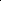 136Приложение	II.1программе СПО 10.02.05 Обеспечение информационной безопасности автоматизированных системПРИМЕРНАЯ РАБОЧАЯ ПРОГРАММА УЧЕБНОЙ ДИСЦИПЛИНЫОГСЭ.01 ОСНОВЫ ФИЛОСОФИИ2017 г.137СОДЕРЖАНИЕОБЩАЯ ХАРАКТЕРИСТИКА ПРИМЕРНОЙ РАБОЧЕЙ ПРОГРАММЫ УЧЕБНОЙ ДИСЦИПЛИНЫСТРУКТУРА ПРИМЕРНОЙ УЧЕБНОЙ ДИСЦИПЛИНЫУСЛОВИЯ РЕАЛИЗАЦИИ ПРОГРАММЫ УЧЕБНОЙ ДИСЦИПЛИНЫКОНТРОЛЬ И ОЦЕНКА РЕЗУЛЬТАТОВ ОСВОЕНИЯ УЧЕБНОЙ ДИСЦИПЛИНЫ138ОБЩАЯ ХАРАКТЕРИСТИКА ПРИМЕРНОЙ РАБОЧЕЙ ПРОГРАММЫ УЧЕБНОЙ ДИСЦИПЛИНЫ1.1. Место дисциплины в структуре примерной основной профессиональной образовательной программы:Дисциплина ОГСЭ.01 Основы философии входит в общий гуманитарный и социально-экономический цикл.1.2. Цель и планируемые результаты освоения дисциплины:2.СТРУКТУРА И СОДЕРЖАНИЕ УЧЕБНОЙ ДИСЦИПЛИНЫ2.1. Объем учебной дисциплины и виды учебной работы17Самостоятельная работа в рамках образовательной программы планируется образовательной организациейсоответствии с требованиями ФГОС СПО в пределах объема учебной дисциплины в количестве часов, необходимом для выполнения заданий самостоятельной работы обучающихся, предусмотренных тематическим планом и содержанием учебной дисциплины.18 Выбор формы промежуточной аттестации в основных образовательных программах определяется образовательной организацией.1392.2. Тематический план и содержание учебной дисциплины «Основы философии»140Философская мысль в культуре Руси. Связь русской философии с наукой и религией. Русская философия эпохи Просвещения (Ф. Прокопович, М.В. Ломоносов, А.Н. Радищев, П. Я. Чаадаев).Западничество и славянофильство как истоки русской философии XIX - начала XX веков. Революционно - демократическое направление русской философии. Религиозно - идеалистическая философия XIX - начала XX веков: Вл.С. Соловьев, Н.А. Бердяев, В.В. Розанов, П. А. Флоренский и др. Выбор исторического пути России как философская проблема.Современная западная философия, ее школы и течения: феноменология, позитивизм, прагматизм, постпозитивизм, критический реализм, неокантианство, экзистенциализм, персонализм, структурализм, фрейдизм и неофрейдизм, философия жизни, неотомизм.141142143УСЛОВИЯ РЕАЛИЗАЦИИ ПРОГРАММЫ УЧЕБНОЙ ДИСЦИПЛИНЫ3.1. Для реализации программы учебной дисциплины должны быть предусмотрены следующие специальные помещения:Реализация программы предполагает наличие учебного кабинета истории и философии.Оборудование учебного кабинета и рабочих мест кабинета: рабочее место преподавателя, парты (в соответствие с численностью учебной группы), меловая доска,персональный компьютер с лицензионным программным обеспечением, мультмедиапроектор, экран, лазерная указка, шкафы для хранения учебных материалов по предмету.3.2. Информационное обеспечение обучения3.2.1. Основные печатные источники:Волкогонова О. Д.. Сидорова Н. М. Основы философии. Москва ИД «Форум – Инфра – М», 2013.3.2.2. Дополнительные печатные источники:Кохановский В.П., Матяш Т.П., Яковлев В.П., Жаров Л.В. Основы философии. Учебник для средних специальных учебных заведений. М., 2011. 320 с.Акулова А.А., Ковелина Т.А., Самойлов С.Ф., Шалин В.В.История философии: курс лекций в конспективном изложении. М:Прометей, 2014.Голышева М.А. История философии. М.: ИНТУИТ, 2012. 287 с.Гуревич П.С. Философия: учебник. М: Юнити-Дана, 2012. 402 с.Петров В.П. Философия: курс лекций. М.:Владос, 2012. 551 с.Батурин В. К. Философия науки: учебное пособие. М.: Юнити-Дана, 2012.Балашов Л.Е.Занимательная философия Учебное пособие. Электронныйучебник.Безруков Д. Б., Анашкина И. Н., Коновалова О. А., Лопатина Н. Л., Максюкова С. Б., Яцевич М. Ю. Словарь философских терминов. М., 2013Конт-Спонвиль А. Философский словарь. М.:Этерна, 2012.Лавриненко В.Н., Ратников В.П., Юдин В.В.; под ред. В.Н. Лавриненко. Философия в вопросах и ответах. М.:ЮНИТИ-ДАНА, 2014Ольшевская М., Малышкина М. Философия: конспекты+шпаргалки. М., 2013.Алекссев П.В.Хрестоматия по философии. М. 2015Чумаков А.Н. Хрестоматия по философии. М.:Юрайт 2015.3.2.3. Электронные источники:1.http://filosof.historic.ru/2.http://philosophy.ru/КОНТРОЛЬ И ОЦЕНКА РЕЗУЛЬТАТОВ ОСВОЕНИЯ УЧЕБНОЙ ДИСЦИПЛИНЫ144145Приложение	II.2программе СПО 10.02.05 Обеспечение информационной безопасности автоматизированных системПРИМЕРНАЯ РАБОЧАЯ ПРОГРАММА УЧЕБНОЙ ДИСЦИПЛИНЫОГСЭ.02. ИСТОРИЯ2017 г.146СОДЕРЖАНИЕОБЩАЯ ХАРАКТЕРИСТИКА ПРИМЕРНОЙ РАБОЧЕЙ ПРОГРАММЫ УЧЕБНОЙ ДИСЦИПЛИНЫСТРУКТУРА ПРИМЕРНОЙ УЧЕБНОЙ ДИСЦИПЛИНЫУСЛОВИЯ РЕАЛИЗАЦИИ ПРОГРАММЫ УЧЕБНОЙ ДИСЦИПЛИНЫКОНТРОЛЬ И ОЦЕНКА РЕЗУЛЬТАТОВ ОСВОЕНИЯ УЧЕБНОЙ ДИСЦИПЛИНЫ147ОБЩАЯ ХАРАКТЕРИСТИКА ПРИМЕРНОЙ РАБОЧЕЙ ПРОГРАММЫ УЧЕБНОЙ ДИСЦИПЛИНЫ1.1. Место дисциплины в структуре примерной основной профессиональной образовательной программы:Дисциплина ОГСЭ.02.История входит в общий гуманитарный и социально-экономический цикл.1.2. Цель и планируемые результаты освоения дисциплины:1482.СТРУКТУРА И СОДЕРЖАНИЕ УЧЕБНОЙ ДИСЦИПЛИНЫ2.1. Объем учебной дисциплины и виды учебной работы19Самостоятельная работа в рамках образовательной программы планируется образовательной организациейсоответствии с требованиями ФГОС СПО в пределах объема учебной дисциплины в количестве часов, необходимом для выполнения заданий самостоятельной работы обучающихся, предусмотренных тематическим планом и содержанием учебной дисциплины.20 Выбор формы промежуточной аттестации в основных образовательных программах определяется образовательной организацией.1492.2. Тематический план и содержание учебной дисциплины «История»150151152153УСЛОВИЯ РЕАЛИЗАЦИИ ПРОГРАММЫ УЧЕБНОЙ ДИСЦИПЛИНЫ3.1. Для реализации программы учебной дисциплины должны быть предусмотрены следующие специальные помещения:Реализация программы предполагает наличие учебного кабинета истории и философии.Оборудование учебного кабинета и рабочих мест кабинета: рабочее место преподавателя, парты учащихся (в соответствие с численностью учебной группы), меловая доска, персональный компьютер с лицензионным программным обеспечением, мультмедиапроектор, экран, лазерная указка, шкафы для хранения учебных материалов по предмету.3.2. Информационное обеспечение обучения3.2.1. Основные печатные источникиАртёмов В. В., Лубченков Ю. Н.. История (для всех специальностей СПО). М. Академия. 20143.2.2. Дополнительные печатные источникиАртёмов В. В., Лубченков Ю. Н..История Отечества с древнейших времен до наших дней М. 2016Алексашкина Л. Н., Данилов А. А., Косулина Л. Г. История. Россия и мир: в XX – начале XXI века. 11 класс.. М. 2007История XX века. Зарубежные страны. («Энциклопедия для детей») Аванта М.2002.Человечество XXI век («Энциклопедия для детей») Аванта М. 2007Филиппов А. В. Новейшая история России 1945 – 2005. М. 2006Безбородов А. Б. Елисеева Н. В. и др. История России в новейшее время 1985 – 2009. М 2010.3.2.3. Электронные источникиАнтонова Т. С., Данилов А. А., Косулина Л. Г., Харитонов А. Л. История России. ХХ век. Мультимедиа-учебник. М. Клио-софт. 2012http// www. hist.msu.ruhttp// www. zavuch.infohttp// www. history.ruhttp// www. worldhist.ru154КОНТРОЛЬ И ОЦЕНКА РЕЗУЛЬТАТОВ ОСВОЕНИЯ УЧЕБНОЙ ДИСЦИПЛИНЫ155Приложение	II.3программе СПО 10.02.05 Обеспечение информационной безопасности автоматизированных системПРИМЕРНАЯ РАБОЧАЯ ПРОГРАММА РАБОЧЕЙ ДИСЦИПЛИНЫОГСЭ.03 ИНОСТРАННЫЙ ЯЗЫКВ ПРОФЕССИОНАЛЬНОЙ ДЕЯТЕЛЬНОСТИ2017г.156СОДЕРЖАНИЕОБЩАЯ ХАРАКТЕРИСТИКА ПРИМЕРНОЙ РАБОЧЕЙ ПРОГРАММЫ УЧЕБНОЙ ДИСЦИПЛИНЫСТРУКТУРА И СОДЕРЖАНИЕ УЧЕБНОЙ ДИСЦИПЛИНЫУСЛОВИЯ РЕАЛИЗАЦИИ ПРОГРАММЫ УЧЕБНОЙ ДИСЦИПЛИНЫКОНТРОЛЬ И ОЦЕНКА РЕЗУЛЬТАТОВ ОСВОЕНИЯ УЧЕБНОЙ ДИСЦИПЛИНЫ157ОБЩАЯ ХАРАКТЕРИСТИКА ПРИМЕРНОЙ РАБОЧЕЙ ПРОГРАММЫ УЧЕБНОЙ ДИСЦИПЛИНЫ ОГСЭ.03 ИНОСТРАННЫЙ ЯЗЫКПРОФЕССИОНАЛЬНОЙ ДЕЯТЕЛЬНОСТИ1.1. Место дисциплины в структуре основной профессиональной образовательной программы: Дисциплина ОГСЭ.03.Инностранный язык в профессиональной деятельности входит в общий гуманитарный и социально-экономический цикл.1.2. Цель и планируемые результаты освоения дисциплины:писать простые связные сообщения на знакомые или интересующие профессиональные темы158СТРУКТУРА И СОДЕРЖАНИЕ УЧЕБНОЙ ДИСЦИПЛИНЫ 2.1. Объем учебной дисциплины и виды учебной работы21Самостоятельная работа в рамках образовательной программы планируется образовательной организациейсоответствии с требованиями ФГОС СПО в пределах объема учебной дисциплины в количестве часов, необходимом для выполнения заданий самостоятельной работы обучающихся, предусмотренных тематическим планом и содержанием учебной дисциплины.22 Выбор формы промежуточной аттестации в основных образовательных программах определяется образовательной организацией.1592.2. Тематический план и содержание учебной дисциплины160161164165166167168170171172173УСЛОВИЯ РЕАЛИЗАЦИИ ПРОГРАММЫ УЧЕБНОЙ ДИСЦИПЛИНЫ3.1.Для реализации программы учебной дисциплины должны быть предусмотрены следующие специальные помещения:Реализация программы предполагает наличие учебного кабинета Иностранного языка в профессиональной деятельности.Оборудование учебного кабинета: лекционные места для студентов, стол для преподавателя, оборудованная учебной доской и техническими средствами обучения – компьютер, видеопроектор, экран, телевизор;Стенды для учебных пособий и наглядного материала ( таблицы, плакаты)3.2. Информационное обеспечение реализации программы3.2.1. Основные печатные источникиГолубев А.П., Коржавый А.П., Смирнова И.Б. Английский язык для технических специальностей. –М.: ОИЦ «Академия». 2014.3.2.2. Дополнительные печатные источникиКрасильникова Л.В., Терехина О.В Английский язык для полиграфистов/.- МГУП им. И.Федорова, 2012.Голубев А.П. Английский язык/– М.:ИЦ Академия, 2013.Англо-русский, русско-английский словарь издательско-полиграфических терминов-составители Щеглова В.А., Юшкевич А.А.- МИПК им. И. Федорова, М.2012Куликова Е.В., Султанова М.Ю. Деловой английский язык для полиграфистов/ –М: Московский политех, 2016.Камянова Т. Практический курс английского языка, М: «Дом славянской книги», 2014.Карпова Т.А. Английский язык для колледжей Учебное пособие. – М.: ООО «КноРус».2013Колесникова Н.Н., Данилова Г.В., Девяткина Л.Н. Английский язык для менеджеров. –М.: ОИЦ «Академия». 2014.Лаврик Г.В. Planet of English.Social&Financial Services Practice Book. Английский язык.Практикум для профессий и специальностей социально- экономического профиля СПО. – М.: ИЦ Академия, 2015.Мерфи Р. Грамматика сборник упражнений. Практическая грамматика «Кембридж»,2014Смирнова И.Б., Голубев А.П., Жук А.Д. Английский язык для всех специальностей(СПО). – М.: ООО «КноРус». 2015.Соколова Н.И. Planet of English: Humanities Practice Book. Практикум для специальностей гуманитарного профиля СПО. – М.: ИЦ Академия, 2014.Фоменко Е.А. ЕГЭ-2016. Английский язык. Тренинг. Все типы заданий, М: Легион,2015.1743.2.3. Электронные источники1.- http://ege.edu.ru/http://www.statgrad.org/http://olimpiada.ruhttp://www.turgor.ruhttp://videouroki.net/http://school-collection.edu.ruhttp://www.encyclopedia.ruhttp://www.ed.gov.ru/http://www.edu.ruhttp://uztest.ru/http://iyazyki.ru/КОНТРОЛЬ И ОЦЕНКА РЕЗУЛЬТАТОВ ОСВОЕНИЯ УЧЕБНОЙ ДИСЦИПЛИНЫ175планируемые);писать простые связные сообщения на знакомые или интересующие профессиональные темы правила построения простыхсложных предложений на профессиональные темы176Приложение	II.4программе СПО 10.02.05 Обеспечение информационной безопасности автоматизированных системПРИМЕРНАЯ РАБОЧАЯ ПРОГРАММА УЧЕБНОЙ ДИСЦИПЛИНЫОГСЭ.04 ФИЗИЧЕСКАЯ КУЛЬТУРА2017г.177СОДЕРЖАНИЕОБЩАЯ ХАРАКТЕРИСТИКА ПРИМЕРНОЙ РАБОЧЕЙ ПРОГРАММЫ УЧЕБНОЙ ДИСЦИПЛИНЫСТРУКТУРА И СОДЕРЖЭАНИЕ УЧЕБНОЙ ДИСЦИПЛИНЫУСЛОВИЯ РЕАЛИЗАЦИИ ПРОГРАММЫ УЧЕБНОЙ ДИСЦИПЛИНЫКОНТРОЛЬ И ОЦЕНКА РЕЗУЛЬТАТОВ ОСВОЕНИЯ УЧЕБНОЙ ДИСЦИПЛИНЫ178ОБЩАЯ ХАРАКТЕРИСТИКА ПРИМЕРНОЙ РАБОЧЕЙ ПРОГРАММЫУЧЕБНОЙ ДИСЦИПЛИНЫ ОГСЭ.04 ФИЗИЧЕСКАЯ КУЛЬТУРА1.1. Место дисциплины в структуре примерной основной профессиональной образовательной программы:Дисциплина ОГСЭ.04 Физическая культура входит в общий гуманитарный и социально-экономический цикл.1.2. Цель и планируемые результаты освоения дисциплины:179СТРУКТУРА И СОДЕРЖАНИЕ УЧЕБНОЙ ДИСЦИПЛИНЫ23Самостоятельная работа в рамках образовательной программы планируется образовательной организацией в соответствии с требованиями ФГОС СПО в пределах объема учебной дисциплины в количестве часов, необходимом для выполнения заданий самостоятельной работы обучающихся, предусмотренных тематическим планом и содержанием учебной дисциплины.24 Выбор формы промежуточной аттестации в основных образовательных программах определяется образовательной организацией.1802.2. Тематический план и содержание учебной дисциплины183186Всего:164187УСЛОВИЯ РЕАЛИЗАЦИИ ПРОГРАММЫ УЧЕБНОЙ ДИСЦИПЛИНЫ3.1. Для реализации программы учебной дисциплины должны быть предусмотреныследующие специальные помещения:Реализация учебной дисциплины требует наличия Спортивного комплекса. Образовательная организация для реализации учебной дисциплины "Физическая культура" должна располагать спортивной инфраструктурой, обеспечивающей проведение всех видов практических занятий, предусмотренных учебным планом.Спортивное оборудование:баскетбольные, футбольные, волейбольные мячи; щиты,  ворота, корзины, сетки, стойки, антенны;сетки для игры в бадминтон,  ракетки для игры в бадминтон,оборудование	для	силовых	упражнений	(например:  гантели,	утяжелители,	резина,	штанги	скомплектом различных отягощений, бодибары);оборудование для занятий аэробикой (например, степ-платформы, скакалки, гимнастические коврики, фитболы).гимнастическая	перекладина,	шведская	стенка,	секундомеры,	мячи	для	тенниса,	дорожкарезиновая разметочная для прыжков и метания;оборудование, необходимое для реализации части по	профессионально-прикладной физическойподготовке.Для занятий лыжным спортом:лыжные базы с лыжехранилищами, мастерскими для мелкого ремонта лыжного инвентаря итеплыми раздевалками;учебно-тренировочные	лыжни	и	трассы	спусков	на	склонах,	отвечающие	требованиямбезопасности;лыжный инвентарь (лыжи, ботинки, лыжные палки, лыжные мази и.т.п.).Технические средства обучения:музыкальный центр, выносные колонки, микрофон, компьютер, мультимедийный проектор, экран для обеспечения возможности демонстрации комплексов упражнений;электронные носители  с записями комплексов упражнений для демонстрации на экране.3.2. Информационное обеспечение обучения.3.2.1 Основные печатные источники:1.Спортивные	игры.	Совершенствование	спортивного	мастерства:	Учебник.	Подредакцию Ю.Д. Железняка, М.Ю. Портнова. – М: Академия, 2012Гришина Ю.И. Общая физическая подготовка. Знать и уметь: Учебник. Пособие. – Ростов н/Д: Феникс, 2012Физическая культура: Учебник. – М.: Академия, 2012.3.2.2. Дополнительные печатные источники:Вайнер Э.Н. Лечебная физическая культура: Учебник. – М.: Флинта: Наука,2009188КОНТРОЛЬ И ОЦЕНКА РЕЗУЛЬТАТОВ ОСВОЕНИЯ УЧЕБНОЙ ДИСЦИПЛИНЫ189Приложение	II.5программе СПО 10.02.05 Обеспечение информационной безопасности автоматизированных системПРИМЕРНАЯ РАБОЧАЯ ПРОГРАММАУЧЕБНОЙ ДИСЦИПЛИНЫЕН.01МАТЕМАТИКА2017 г.190СОДЕРЖАНИЕОБЩАЯ ХАРАКТЕРИСТИКА ПРИМЕРНОЙ РАБОЧЕЙ ПРОГРАММЫ УЧЕБНОЙ ДИСЦИПЛИНЫСТРУКТУРА И СОДЕРЖАНИЕ УЧЕБНОЙ ДИСЦИПЛИНЫУСЛОВИЯ РЕАЛИЗАЦИИ ПРОГРАММЫ УЧЕБНОЙ ДИСЦИПЛИНЫКОНТРОЛЬ И ОЦЕНКА РЕЗУЛЬТАТОВ ОСВОЕНИЯ УЧЕБНОЙ ДИСЦИПЛИНЫ191ОБЩАЯ ХАРАКТЕРИСТИКА ПРИМЕРНОЙ РАБОЧЕЙ ПРОГРАММЫ УЧЕБНОЙ ДИСЦИПЛИНЫ ЕН.01 МАТЕМАТИКА1.1. Место дисциплины в структуре примерной основной профессиональной образовательной программы: дисциплина ЕН.01 Математика является базовой учебной дисциплиной, относится к математическому и общему естественнонаучному циклу.1.2. Цель и планируемые результаты освоения дисциплины:25Самостоятельная работа в рамках образовательной программы планируется образовательной организацией в соответствии с требованиями ФГОС СПО в пределах объема учебной дисциплины в количестве часов, необходимом для выполнения заданий самостоятельной работы обучающихся, предусмотренных тематическим планом и содержанием учебной дисциплины.Выбор формы промежуточной аттестации в основных образовательных программах определяется образовательной организацией.1932.2. Примерный тематический план и содержание учебной дисциплины «Математика»194195196197198УСЛОВИЯ РЕАЛИЗАЦИИ ПРОГРАММЫ УЧЕБНОЙ ДИСЦИПЛИНЫ3.1. Для реализации программы учебной дисциплины должны быть предусмотрены следующие специальные помещения:Реализация учебной дисциплины требует наличия учебного кабинета «Математика» и лаборатории информационных технологий, программирования и баз данных. Оборудование учебного кабинета:посадочные места по количеству обучающихся;учебная доска;рабочее место преподавателя;стационарные стенды;справочные пособия;медиатека (мультимедиа разработки и презентации к урокам);дидактический материал (варианты индивидуальных заданий)чертежные инструменты.Технические средства обучения:персональный компьютер с лицензионным программным обеспечением;мультимедиа проектор;интерактивная доска.Оснащение лаборатории «Информационных технологий, программирования и баз данных»:рабочие места на базе вычислительной техники по одному рабочему месту на обучающегося, подключенными к локальной вычислительной сети и сети «Интернет»;программное обеспечение сетевого оборудования;обучающее программное обеспечение (текстовый процессор, табличный процессор, пакет Mathematica или аналог).3.2. Информационное обеспечение обучения.3.2.1 Основные печатные источники:Григорьев В.П., Сабурова Т.Н. Математика. –М.: Академия. 2014.Пехлецкий И.Д. Математика. – М.: Академия. 2014.3.2.2. Дополнительные печатные источники:Гмурман, В. Е. Руководство к решению задач по теории вероятностей и математической статистике: учеб. пособие / В. Е. Гмурман. – Изд. 8-е, стер. – М. : Высшая школа, 2013.Подольский В. А., Суходский А. М. Сборник задач по математике – М. Высшая школа, 2005.Богомолов, Н. В. Практические занятия по математике : учеб. пособие / Н. В. Богомолов. – Изд. 10-е, перераб. – М. : Высшая школа, 2013.199Виленкин, И. В. Высшая математика для студентов экономических, технических, естественнонаучных специальностей вузов / И. В. Виленкин, В. М. Гробер. – 5-е изд.. – Ростов н/Д : Феникс, 2013.Соловейчик И. Л., Лисичкин В. Т. Сборник задач по математике для техникумов– М: Оникс 21 век «Мир и образование», 2003.1. Дьяконов В. Система компьютерной математики MATHEMATICA 4.2. - С.-П.:Питер, 2001.Муравьев В.А., Бурланков Д.Е. Практическое введение в пакет MATHEMATICA. Учебное пособие. – Н.Новгород, изд-во Нижегородского университета,2000.Денисов О.В., Сизых В.В. Решение примеров по математическому анализу в пакете "Mathematica". Учебно-методическое пособие. Часть 1. - М.: Академия ФСБ России, ИКСИ, 2007.3.2.3. Справочники и каталоги:Выгодский, М. Я. Справочник по высшей математике / М. Я. Выгодский. – Изд. 14-е. – М. :Джангар : Большая медведица, 2013.3.2.4 Электронные источники:Электронный ресурс «Единое окно доступа к образовательным ресурсам». Форма доступа: http://window.edu.ruЭлектронный ресурс «Федеральный центр информационно-образовательных ресурсов». Форма доступа:http://fcior.edu.ruЭлектронный ресурс «Образовательный математический сайт» компании Softline. Exponenta.ru: http://www.exponenta.ru200КОНТРОЛЬ И ОЦЕНКА РЕЗУЛЬТАТОВ ОСВОЕНИЯ УЧЕБНОЙ ДИСЦИПЛИНЫ201Приложение	II.6программе СПО 10.02.05 Обеспечение информационной безопасности автоматизированных системПРИМЕРНАЯ РАБОЧАЯ ПРОГРАММА УЧЕБНОЙ ДИСЦИПЛИНЫЕН.02 ИНФОРМАТИКА2017 г.202СОДЕРЖАНИЕОБЩАЯ ХАРАКТЕРИСТИКА ПРИМЕРНОЙ РАБОЧЕЙ ПРОГРАММЫ УЧЕБНОЙ ДИСЦИПЛИНЫСТРУКТУРА ПРИМЕРНОЙ УЧЕБНОЙ ДИСЦИПЛИНЫУСЛОВИЯ РЕАЛИЗАЦИИ ПРОГРАММЫ УЧЕБНОЙ ДИСЦИПЛИНЫКОНТРОЛЬ И ОЦЕНКА РЕЗУЛЬТАТОВ ОСВОЕНИЯ УЧЕБНОЙ ДИСЦИПЛИНЫ203ОБЩАЯ ХАРАКТЕРИСТИКА ПРИМЕРНОЙ РАБОЧЕЙ ПРОГРАММЫ УЧЕБНОЙ ДИСЦИПЛИНЫ ЕН.02 ИНФОРМАТИКА1.1. Место дисциплины в структуре основной профессиональной образовательной программы:Учебная дисциплина ЕН.02 Информатика относится к математическому и общему естественнонаучному циклу, является базовой учебной дисциплиной.1.2. Цель и планируемые результаты освоения дисциплины:204СТРУКТУРА И СОДЕРЖАНИЕ УЧЕБНОЙ ДИСЦИПЛИНЫ 2.1. Объем учебной дисциплины и виды учебной работы27Самостоятельная работа в рамках образовательной программы планируется образовательной организациейсоответствии с требованиями ФГОС СПО в пределах объема учебной дисциплины в количестве часов, необходимом для выполнения заданий самостоятельной работы обучающихся, предусмотренных тематическим планом и содержанием учебной дисциплины.28 Выбор формы промежуточной аттестации в основных образовательных программах определяется образовательной организацией.2052.2. Тематический план и содержание учебной дисциплины208Промежуточная аттестация по учебной дисциплинеВсего:48209УСЛОВИЯ РЕАЛИЗАЦИИ ПРОГРАММЫ УЧЕБНОЙ ДИСЦИПЛИНЫ3.1. Для реализации программы учебной дисциплины должны быть предусмотрены следующие специальные помещения:Реализация учебной дисциплины требует наличия учебного кабинета «Информатики» и лаборатории информационных технологий.Оборудование учебного кабинета:посадочные места по количеству обучающихся;учебная доска;рабочее место преподавателя;справочные пособия;медиатека (мультимедиа разработки и презентации к урокам);дидактический материал (варианты индивидуальных заданий)Технические средства обучения:персональный компьютер с лицензионным программным обеспечением;мультимедиа проектор;калькуляторы;интерактивная доска.Оснащение лаборатории Информационных технологий, программирования и баз данных:рабочие места на базе вычислительной техники по одному рабочему месту на обучающегося, подключенными к локальной вычислительной сети и сети «Интернет»;программное обеспечение сетевого оборудования;обучающее программное обеспечение (текстовый процессор, табличный процессор, графический редактор, СУБД, MathCad или аналог).3.2. Информационное обеспечение обучения3.2.1.	Основные печатные источники:Михеева Е.В. Титова О. И. Информатика. –М.: Академия. 2014.Гвоздева В.А. Информатика, автоматизированные информационные технологиисистемы. Учебник.  —М.: ИД ФОРУМ: ИНФРА-М, 2014.3.2.2.	Дополнительные печатные источники:Голицына О.Л., Максимов Н.В., Партыка Т.Л., Попов И.И. Информационные технологии. Учебник (ГРИФ) — 2-е изд., перераб. и доп. —М.: ФОРУМ: ИНФРА-М, 2011.Гришин В.Н., Панфилова Е.Е. Информационные технологии в профессиональной деятельности. Учебник. — М.: ИД “ФОРУМ”: ИНФРА-М, 2011.Кузнецов А.А. и др. Информатика, тестовые задания. – М., 2006.Макарова Н.В.,  Волков В.Б.  Информатика: Учебник для вузов. СПб.: Питер,2012.210Максимов Н.В., Партыка Т.Л., Попов И.И. Информационные технологии в профессиональной деятельности. Учеб.пособие. — М.:Форум, 2010. — 496 с.:Максимов Н.В., Попов И.И., Партыка Т.Л. Современные информационные технологии. Учебное пособие. —М.: Форум, 2011.Михеева Е.В. Титова О.И. Информатика: Учебник для студентов учреждений сред. Проф. образования. - М.: Академия, 2010.Немцова Т.И., Назарова Ю.В. Практикум по информатике. Учеб.пособие. Ч. 1 (ГРИФ) — М.: ИД “ФОРУМ”:ИНФРА-М, 2011.Немцова Т.И., Назарова Ю.В. Практикум по информатике. Учеб.пособие. Ч. 2 (ГРИФ) — М.: ИД “ФОРУМ”:ИНФРА-М, 2011.Практикум по информатике и информационным технологиям. Учебное пособие для общеобразовательных учреждений/Н.Д. Угринович, Л.Л. Босова, Н.И. Михайлова. – 3-изд. – М. БИНОМ. Лаборатория знаний, 2010. – 394 с.Практикум по информатике: Учебное пособие для вузов (+CD)/ Под ред. проф. Н.В. Макаровой. – СПб.: Питер, 2012. – 320 с.: ил.Румянцева Е.Л., Слюсарь В.В. Информационные технологии. Учебное пособие (ГРИФ) — М.: ИНФРА-М: ФОРУМ, 2011.Семакин И.Г., Хеннер Е.К. Информатика и ИКТ. Учебник 10-11 кл. – М., БИНОМ. Лаборатория знаний, 2010.Сергеева И.И.Информатика. Учебник (ГРИФ). — 2-е изд., перераб. и доп. — М.:ФОРУМ: ИНФРА-М, 2012.Синаторов С.В. Информационные технологии. Задачник (ГРИФ) //— М.: Альфа-М: ИНФРА-М, 2012.Угринович Н.Д. и др. Информатика и ИКТ : практикум, – М.:БИНОМ. Лаборатория знаний , 2010.Федотова Е.Л. Информационные технологии в профессиональной деятельности. Учеб. пособие //—М.: ИД “ФОРУМ”: ИНФРА-М, 2012Хлебников А.А. Информатика : учебник / А.А. Хлебникова. – Изд. 2-е, испр. И доп. – Ростов н/Д : Феникс, 2010. – 507 с. : ил. - СПО3.2.3. Электронные источники:www.edu/ru/modules.php - каталог образовательных Интернет-ресурсов: учебно-методические пособияhttp://www.phis.org.ru/informatica/ - сайт Информатикаhttp://www.ctc.msiu.ru/ - электронный учебник по информатике и информационным технологиямhttp://www.km.ru/ - энциклопедияhttp://www.ege.ru/ - тесты по информатикеhttp://comp-science.narod.ru/ - дидактические материалы по информатике.211КОНТРОЛЬ И ОЦЕНКА РЕЗУЛЬТАТОВ ОСВОЕНИЯ УЧЕБНОЙ ДИСЦИПЛИНЫ212Приложение	II.7программе СПО 10.02.05 Обеспечение информационной безопасности автоматизированных системПРИМЕРНАЯ РАБОЧАЯ ПРОГРАММА УЧЕБНОЙ ДИСЦИПЛИНЫОП.01 ОСНОВЫ ИНФОРМАЦИОННОЙ БЕЗОПАСНОСТИ2017 г.213СОДЕРЖАНИЕОБЩАЯ ХАРАКТЕРИСТИКА ПРИМЕРНОЙ РАБОЧЕЙ ПРОГРАММЫ УЧЕБНОЙ ДИСЦИПЛИНЫСТРУКТУРА ПРИМЕРНОЙ УЧЕБНОЙ ДИСЦИПЛИНЫУСЛОВИЯ РЕАЛИЗАЦИИ ПРОГРАММЫ УЧЕБНОЙ ДИСЦИПЛИНЫКОНТРОЛЬ И ОЦЕНКА РЕЗУЛЬТАТОВ ОСВОЕНИЯ УЧЕБНОЙ ДИСЦИПЛИНЫ214ОБЩАЯ ХАРАКТЕРИСТИКА ПРИМЕРНОЙ РАБОЧЕЙ ПРОГРАММЫ УЧЕБНОЙ ДИСЦИПЛИНЫ1.1. Место дисциплины в структуре примерной основной профессиональной образовательной программы:Дисциплина ОП.01 Основы информационной безопасности входит в общепрофессиональный цикл, является дисциплиной, дающей начальные представления и понятия в области информационной безопасности, определяющей потребности в развитии интереса к изучению учебных дисциплин и профессиональных модулей, способности к личному самоопределению и самореализации в учебной деятельности.1.2. Цель и планируемые результаты освоения дисциплины:2152.СТРУКТУРА И СОДЕРЖАНИЕ УЧЕБНОЙ ДИСЦИПЛИНЫ2.1. Объем учебной дисциплины и виды учебной работыВид учебной работыОбязательная учебная нагрузкав том числе:теоретическое обучениепрактические занятия (если предусмотрено)Самостоятельная работа29Промежуточная аттестация30Объем вчасах483018-29Самостоятельная работа в рамках образовательной программы планируется образовательной организациейсоответствии с требованиями ФГОС СПО в пределах объема учебной дисциплины в количестве часов, необходимом для выполнения заданий самостоятельной работы обучающихся, предусмотренных тематическим планом и содержанием учебной дисциплины.30 Выбор формы промежуточной аттестации в основных образовательных программах определяется образовательной организацией.2162.2. Тематический план и содержание учебной дисциплины «Основы информационной безопасности»217219УСЛОВИЯ РЕАЛИЗАЦИИ ПРОГРАММЫ УЧЕБНОЙ ДИСЦИПЛИНЫ3.1. Для реализации программы учебной дисциплины должны быть предусмотрены следующие специальные помещения:Реализация программы дисциплины требует наличия учебного кабинета информационной безопасности, лаборатории информационных технологий.Оборудование учебного кабинета: персональный компьютер, проектор, презентации уроков, стенды, плакаты, методические пособия.Оборудование лаборатории информационных технологий: посадочные места по количеству обучающихся; рабочее место преподавателя; мультимедийное оборудование.3.2. Информационное обеспечение обучения3.2.1.	Основные печатные источники:Бубнов А.А., Пржегорлинский В.Н., Савинкин О.А. Основы информационной безопасности. –М.: Академия. 2015.3.2.2. Дополнительные печатные источники:Бабаш А.В., Баранова Е.К., Ларин Д.А. Информационная безопасность. История защиты информации в России. – М.: Издательство КДУ.Белов Е.Б., Лось В.П., Мещеряков Р.В., Шелупанов А.А. Основы информаци-онной безопасности: Учебн. пособие для вузов. - М: Горячая линия-Телеком, 2006. - 544 с.: ил. Допущено УМО ИБ.Баранова Е.К., Бабаш А.В. Информационная безопасность и защита. Учебное пособие. – М.: Инфа-М. 2016.Бабаш А.В. Информационная безопасность. Лабораторный практикум (+CD) : учебное пособие / А.В. Бабаш, Е.К. Баранова, Ю.Н. Мельников. — 2-е изд., стер. – М. : КНОРУС, 2016.Бондарев В.В. Введение в информационную безопасность автоматизированных систем. Учебное пособие. – М.: МГТУ им. Баумана. 2016.Нестеров С.А. Основы информационной безопасности. Учебное пособие. – С-Пб.: Лань. 2016.Пржегорлинский В.Н. Организационно-правовое обеспечение информационной безопасности. –М.: Академия. 2015.Проскурин В.Г. Защита программ и данных: Учебное пособие для ВУЗов. - –М.: Академия. 2012.Родичев Ю.А. Нормативная база и стандарты в области информационной безопасности. Учебное пособие. – С-Пб.: Изд. Питер. 2017.Шаньгин, В. Ф. Защита информации в компьютерных системах и сетях. ДМК Пресс, 2012.2203.2.3 Периодические издания:Журналы Chip/Чип: Журнал о компьютерной технике для профессионалов и опытных пользователей;Журналы Защита информации. Инсайд: Информационно-методический журналИнформационная безопасность регионов: Научно-практический журналВопросы кибербезопасности. Научный, периодический, информационно-методический журнал с базовой специализацией в области информационной безопасности.. URL: http://cyberrus.com/Безопасность информационных технологий. Периодический рецензируемый научный журнал НИЯУ МИФИ. URL: http://bit.mephi.ru/3.2.3.	Электронные источники:Федеральная служба по техническому и экспортному контролю (ФСТЭК России) www.fstec.ruИнформационно-справочная система по документам в области технической защиты информации www.fstec.ruОбразовательные порталы по различным направлениям образования и тематике http://depobr.gov35.ru/Справочно-правовая система «Консультант Плюс» www.consultant.ruСправочно-правовая система «Гарант» » www.garant.ruФедеральный портал «Российское образование www.edu.ruФедеральный правовой портал «Юридическая Россия» http://www.law.edu.ru/Российский биометрический портал www.biometrics.ruФедеральный портал «Информационно- коммуникационные технологии в образовании» htpp\\:www.ict.edu.ruСайт Научной электронной библиотеки www.elibrary.ru221КОНТРОЛЬ И ОЦЕНКА РЕЗУЛЬТАТОВ ОСВОЕНИЯ УЧЕБНОЙ ДИСЦИПЛИНЫместо информационной безопасности в системе национальной безопасности страны;виды, источники и носители защищаемой информации;источники угроз безопасности информации и меры по их предотвращению;факторы, воздействующие на информацию при ее обработке в автоматизированных (информационных) системах;жизненные циклы информации ограниченного доступа в процессе ее создания, обработки, передачи;современные средства и способы обеспечения информационной безопасности;основные методики анализа угроз и рисков информационной безопасности.222223Приложение	II.8программе СПО 10.02.05 Обеспечение информационной безопасности автоматизированных системПРИМЕРНАЯ РАБОЧАЯ ПРОГРАММА УЧЕБНОЙ ДИСЦИПЛИНЫОП.02 ОРГАНИЗАЦИОННО-ПРАВОВОЕ ОБЕСПЕЧЕНИЕИНФОРМАЦИОННОЙ БЕЗОПАСНОСТИ2017 г224СОДЕРЖАНИЕОБЩАЯ ХАРАКТЕРИСТИКА ПРИМЕРНОЙ РАБОЧЕЙ ПРОГРАММЫ УЧЕБНОЙ ДИСЦИПЛИНЫСТРУКТУРА ПРИМЕРНОЙ УЧЕБНОЙ ДИСЦИПЛИНЫУСЛОВИЯ РЕАЛИЗАЦИИ ПРОГРАММЫ УЧЕБНОЙ ДИСЦИПЛИНЫКОНТРОЛЬ И ОЦЕНКА РЕЗУЛЬТАТОВ ОСВОЕНИЯ УЧЕБНОЙ ДИСЦИПЛИНЫ225ОБЩАЯ ХАРАКТЕРИСТИКА ПРИМЕРНОЙ РАБОЧЕЙ ПРОГРАММЫ УЧЕБНОЙ ДИСЦИПЛИНЫОП.02 ОРГАНИЗАЦИОННО-ПРАВОВОЕОБЕСПЕЧЕНИЕ ИНФОРМАЦИОННОЙ БЕЗОПАСНОСТИ1.1. Место дисциплины в структуре примерной основной профессиональной образовательной программы:Дисциплина ОП.02 Организационно-правовое обеспечение информационной безопасности входит в общепрофессиональный цикл, является дисциплиной, закладывающей базу для последующего изучения профессиональных модулей: ПМ.01 Эксплуатация автоматизированных (информационных) систем в защищённом исполнении, ПМ.02 Защита информации в автоматизированных системах программнымипрограммно-аппаратными средствами, ПМ.03 Защита информации техническими средствами.1.2. Цель и планируемые результаты освоения дисциплины2262272.СТРУКТУРА И СОДЕРЖАНИЕ УЧЕБНОЙ ДИСЦИПЛИНЫ2.1. Объем учебной дисциплины и виды учебной работы31Самостоятельная работа в рамках образовательной программы планируется образовательной организациейсоответствии с требованиями ФГОС СПО в пределах объема учебной дисциплины в количестве часов, необходимом для выполнения заданий самостоятельной работы обучающихся, предусмотренных тематическим планом и содержанием учебной дисциплины.32 Выбор формы промежуточной аттестации в основных образовательных программах определяется образовательной организацией.2282.2. Тематический план и содержание учебной дисциплины «Организационно-правовое обеспечение информационной безопасности»229231232233УСЛОВИЯ РЕАЛИЗАЦИИ ПРОГРАММЫ УЧЕБНОЙ ДИСЦИПЛИНЫ3.1. Для реализации программы учебной дисциплины должны быть предусмотрены следующие специальные помещения:Реализация программы дисциплины требует наличия учебного кабинета нормативного правового обеспечения информационной безопасности и лаборатории информационных технологий.Оборудование учебного кабинета: персональный компьютер, подключение к сети Интернет, проектор, презентации уроков, стенды, плакаты, методические пособия, справочная правовая система.Оборудование лаборатории информационных технологий: рабочие места на базе вычислительной техники по одному рабочему месту на обучающегося, подключенными к локальной вычислительной сети и сети «Интернет»; программное обеспечение сетевого оборудования; мультимедийное оборудование; программное обеспечение (справочная правовая система).3.2. Информационное обеспечение реализации программы3.2.1. Основные печатные источники:Пржегорлинский В.Н. Организационно-правовое обеспечение информационной безопасности. –М.: Акадения. 2015.3.2.2. Дополнительные печатные источники:Родичев Ю.А. Нормативная база и стандарты в области информационной безопасности. Учебное пособие. – С-Пб.: Изд. Питер. 2017.Бубнов А.А., Пржегорлинский В.Н., Савинкин О.А. Основы информационной безопасности. –М.: Академия. 2015.Организационно-правовое обеспечение информационной безопасности: учеб. Пособие для студентов вузов / под ред. А. А. Стрельцова. –М.: Изд. Центр «Академия»Жигулин Г.П. Организационное и правовое обеспечение информационной безопасности. – СПб: НИУ ИТМО, 2014.Кармановский Н.С. и др. Организационно-правовое и методическое обеспечение информационной безопасности. – Учебное пособие. — СПб: НИУ ИТМО, — 2013.3.2.3.Электронные источники:Электронная юстиция http://pravoinfo.su/magistratura_chapter2.htmlСайт Совета Безопасности РФ http://www.scrf.gov.ru/Федеральная служба по техническому и экспортному контролю (ФСТЭК России) www.fstec.ruОбразовательные порталы по различным направлениям образования и тематике http://depobr.gov35.ru/Справочно-правовая система «Консультант Плюс» www.consultant.ruСправочно-правовая система «Гарант» » www.garant.ruФедеральный портал «Российское образование www.edu.ruФедеральный правовой портал «Юридическая Россия» http://www.law.edu.ru/Российский биометрический портал www.biometrics.ru234Федеральный портал «Информационно- коммуникационные технологии в образовании» htpp\\:www.ict.edu.ruСайт Научной электронной библиотеки www.elibrary.ruКОНТРОЛЬ И ОЦЕНКА РЕЗУЛЬТАТОВ ОСВОЕНИЯ УЧЕБНОЙ ДИСЦИПЛИНЫ–  правовые  основы  организациизащитыинформации,содержащейсведения, составляющие государственную тайну и информации конфиденциального характера, задачиорганов защиты государственной тайны;–   нормативные   документы   вобласти обеспечения защиты информации ограниченного доступа;– организацию ремонтного обслуживания аппаратуры и средств защиты информации;– принципы и методы организационной защиты информации,организационноеобеспечениеинформационной безопасности в организации;–  правовое  положение  субъектовправоотношенийвсферепрофессиональнойдеятельности(включая предпринимательскую деятельность);– нормативные методические документы, регламентирующие порядок выполнения мероприятий по защитеинформации,обрабатываемойв235236Приложение	II.9программе СПО 10.02.05 Обеспечение информационной безопасности автоматизированных системПРИМЕРНАЯ РАБОЧАЯ ПРОГРАММА УЧЕБНОЙ ДИСЦИПЛИНЫОП.03 ОСНОВЫ АЛГОРИТМИЗАЦИИ И ПРОГРАММИРОВАНИЯ2017г.237СОДЕРЖАНИЕОБЩАЯ ХАРАКТЕРИСТИКА ПРИМЕРНОЙ РАБОЧЕЙ ПРОГРАММЫ УЧЕБНОЙ ДИСЦИПЛИНЫСТРУКТУРА И СОДЕРЖАНИЕ УЧЕБНОЙ ДИСЦИПЛИНЫУСЛОВИЯ РЕАЛИЗАЦИИ ПРОГРАММЫ УЧЕБНОЙ ДИСЦИПЛИНЫКОНТРОЛЬ И ОЦЕНКА РЕЗУЛЬТАТОВ ОСВОЕНИЯ УЧЕБНОЙ ДИСЦИПЛИНЫ238ОБЩАЯ ХАРАКТЕРИСТИКА ПРИМЕРНОЙ РАБОЧЕЙ ПРОГРАММЫ УЧЕБНОЙ ДИСЦИПЛИНЫ ОП.03 ОСНОВЫ АЛГОРИТМИЗАЦИИ ИПРОГРАММИРОВАНИЯ1.1. Место дисциплины в структуре примерной основной профессиональной образовательной программы:Дисциплина входит в общеобразовательный цикл, базируется на знаниях и умениях, сформированных в ходе изучения предшествующих дисциплин: ЕН.01 Математика, ЕН.02 Информатика.свою очередь дисциплина обеспечивает формирование компетенций (элементовкомпетенций), необходимых для последующего освоения дисциплин (междисциплинарных курсов): МДК.02.01 Программные и программно-аппаратные средства защиты информации.2.1. Цель и планируемые результаты освоения дисциплины2392.СТРУКТУРА И СОДЕРЖАНИЕ УЧЕБНОЙ ДИСЦИПЛИНЫ2.1. Объем учебной дисциплины и виды учебной работы33Самостоятельная работа в рамках образовательной программы планируется образовательной организациейсоответствии с требованиями ФГОС СПО в пределах объема учебной дисциплины в количестве часов, необходимом для выполнения заданий самостоятельной работы обучающихся, предусмотренных тематическим планом и содержанием учебной дисциплины.34 Выбор формы промежуточной аттестации в основных образовательных программах определяется образовательной организацией.2402.2. Тематический план и содержание учебной дисциплины «Основы алгоритмизации и программирования»241243244246УСЛОВИЯ РЕАЛИЗАЦИИ ПРОГРАММЫ УЧЕБНОЙ ДИСЦИПЛИНЫ3.1. Для реализации программы учебной дисциплины должны быть предусмотрены следующие специальные помещения:Реализация программы дисциплины требует наличия кабинета «Информатики», лаборатории информационных технологий, программирования и баз данных.Оборудование кабинета «Информатики»: рабочими местами на базе вычислительной техники;учебным программным обеспечением (среда программирования) для освоения обучающимися общепрофессиональных дисциплин;рабочее место преподавателя;классная доска;мебель для рационального размещения и хранения средств обучения.Оснащение лаборатории «Информационных технологий, программирования и баз данных»:рабочие места на базе вычислительной техники по одному рабочему месту на обучающегося, подключенными к локальной вычислительной сети и сети «Интернет»;программное обеспечение сетевого оборудования;обучающее программное обеспечение (среда программирования).3.2. Информационное обеспечение обучения3.2.1. Основные печатные источники:Буч Г.. Обьектно-ориентированный анализ и проектирование с примерами приложений на С++, 2-е изд. М: “Издательство Бином”, СПб.: “Невский диалет”, 2014г.-398с.Голицина О.Л., Попов И.И. Основы алгоритмизации и программирования. –М.: ФОРУМ: ИНФРА-М, 2015. – 431 с.Литвиненко  Н.А.  Технология  программирования  на  С++.  Начальный  курс.  –CПб.: БХВ-Петербург, 2014. – 288 с.Павловская Т.А. С/C++. Программирование на языке высокого уровня. –СПб.:Питер, 2014. – 464 с.Павловская Т.А. С\С++. Программирование на языке высокого уровня. СПб. :Питер. 2014. - 461 с.3.2.2. Дополнительные печатные источникиАгальцов В.П. Математические методы в программировании: учебник. – 2-е изд., перераб. И доп. –М.: ИД «ФОРУМ», 2013. -240 с.Джеймс М. ЛэйсиVisualC++ 6 Distributed ,Санкт-Петербург, «Питер», 2014г.  -678с.Казиев В.М. Введение в информатику. Раздел (лекция) 1 - Введение. История, предмет, структура информатики. Интернет-Университет информационных технологий,2014. – 264 с..247Климова  Л.М.  "Практическое  программирование.  Решение  типовых  задач.С/С++". – М:  Кудиц-образ, 2013. – 596 с.Мейер Б., Бодуэн К.. Методы программирования: В 2-х томах. М.: “Мир”, 2014г.-642 с.3.2.3. Электронные источники:Деревягос С. C++ 3rd: комментарии http://lib.ru/CTOTOR/cpp3comm.txtСтрауструп Б. Введение в язык C++http://lib.ru/CPPHB/cpptut.txtСтрауструп Б. Справочное руководство по C++http://lib.ru/CPPHB/cppref.txtКОНТРОЛЬ И ОЦЕНКА РЕЗУЛЬТАТОВ ОСВОЕНИЯ УЧЕБНОЙДИСЦИПЛИНЫ248Приложение II.10программе СПО 10.02.05 Обеспечение информационной безопасности автоматизированных системПРИМЕРНАЯ РАБОЧАЯ ПРОГРАММА УЧЕБНОЙ ДИСЦИПЛИНЫОП.04 ЭЛЕКТРОНИКА И СХЕМОТЕХНИКА2017г.249СОДЕРЖАНИЕОБЩАЯ ХАРАКТЕРИСТИКА ПРИМЕРНОЙ РАБОЧЕЙ ПРОГРАММЫ УЧЕБНОЙ ДИСЦИПЛИНЫСТРУКТУРА И СОДЕРЖАНИЕ УЧЕБНОЙ ДИСЦИПЛИНЫУСЛОВИЯ РЕАЛИЗАЦИИ ПРОГРАММЫ УЧЕБНОЙ ДИСЦИПЛИНЫКОНТРОЛЬ И ОЦЕНКА РЕЗУЛЬТАТОВ ОСВОЕНИЯ УЧЕБНОЙ ДИСЦИПЛИНЫ250ОБЩАЯ ХАРАКТЕРИСТИКА ПРИМЕРНОЙ РАБОЧЕЙ ПРОГРАММЫ УЧЕБНОЙ ДИСЦИПЛИНЫОП.04 ЭЛЕКТРОНИКА И СХЕМОТЕХНИКА1.1. Место дисциплины в структуре примерной основной профессиональной образовательной программы: дисциплина ОП.04 Электроника и схемотехника входит в профессиональный цикл, базируется на знаниях, умениях, сформированных в ходе изучения предшествующих дисциплин: ЕН.01 Математика; ЕН.02 Информатика.1.2. Цель и планируемые результаты освоения дисциплины:251СТРУКТУРА И СОДЕРЖАНИЕ УЧЕБНОЙ ДИСЦИПЛИНЫ 2.1. Объем учебной дисциплины и виды учебной работы35Самостоятельная работа в рамках образовательной программы планируется образовательной организациейсоответствии с требованиями ФГОС СПО в пределах объема учебной дисциплины в количестве часов, необходимом для выполнения заданий самостоятельной работы обучающихся, предусмотренных тематическим планом и содержанием учебной дисциплины.36 Выбор формы промежуточной аттестации в основных образовательных программах определяется образовательной организацией.2522.2. Тематический план и содержание учебной дисциплины «Электроника и схемотехника»253256УСЛОВИЯ РЕАЛИЗАЦИИ ПРОГРАММЫ ДИСЦИПЛИНЫ3.1. Для реализации программы учебной дисциплины должны быть предусмотрены следующие специальные помещения:Реализация программы дисциплины требует наличия лаборатории «Электроники и схемотехники».Оснащение лаборатории «Электроники и схемотехники»: учебно-лабораторные стенды для освоения типовых схемотехнических решений; контрольно-измерительная аппаратура для измерения временных характеристик,амплитуды и формы сигналов;генераторы сигналов с заданными параметрами.3.2. Информационное обеспечение обучения3.2.1. Основные печатные источники:Немцов М.В., Немцова М.Л. Электротехника и электроника. Учебник. М.: Академия, 2013.Катаранов Б.А., Лучин А.В. Электроника. Учебник,  МО РФ,  2014.Катаранов Б.А., Петрук О.В. Цифровые устройства и микропроцессоры. Учебное пособие. Электронное издание. Серпухов, МО РФ, 2016.3.2.2.	Дополнительные печатные источникиКатаранов Б.А., М.А.Кузнецов М.А., И.Л.Сиротинский И.Л. Электроника. Учебно-методическое пособие к практическим занятиям. Серпухов, МО РФ, 2013.Б.А.Катаранов, И.Л.Сиротинский. Электронные приборы: Руководство к лабораторным работам. Серпухов, МО РФ, 2015.Катаранов Б.А. и др. Аналоговая и цифровая схемотехника. Руководство к лабораторным работам . Серпухов, МО РФ, 2014.257КОНТРОЛЬ И ОЦЕНКА РЕЗУЛЬТАТОВ ОСВОЕНИЯ УЧЕБНОЙ ДИСЦИПЛИНЫ258Приложение	II.11программе СПО 10.02.05 Обеспечение информационной безопасности автоматизированных системПРИМЕРНАЯ РАБОЧАЯ ПРОГРАММА УЧЕБНОЙ ДИСЦИПЛИНЫОП.05 ЭКОНОМИКА И УПРАВЛЕНИЕ2017 г.259СОДЕРЖАНИЕОБЩАЯ ХАРАКТЕРИСТИКА ПРИМЕРНОЙ РАБОЧЕЙ ПРОГРАММЫ УЧЕБНОЙ ДИСЦИПЛИНЫСТРУКТУРА И СОДЕРЖАНИЕ УЧЕБНОЙ ДИСЦИПЛИНЫУСЛОВИЯ РЕАЛИЗАЦИИ ПРОГРАММЫ УЧЕБНОЙ ДИСЦИПЛИНЫКОНТРОЛЬ И ОЦЕНКА РЕЗУЛЬТАТОВ ОСВОЕНИЯ УЧЕБНОЙ ДИСЦИПЛИНЫ260ОБЩАЯ ХАРАКТЕРИСТИКА ПРИМЕРНОЙ РАБОЧЕЙ ПРОГРАММЫ УЧЕБНОЙ ДИСЦИПЛИНЫОП.05 ЭКОНОМИКА И УПРАВЛЕНИЕ1.1. Место дисциплины в структуре примерной основной профессиональной образовательной программы: дисциплина ОП.05 Экономика и управление входит в общепрофессиональный цикл, является дисциплиной, дающей возможность к развитию управленческого, экономического образа мышления, потребности в получении экономических знаний и интереса к изучению экономических и управленческих дисциплин, способности к личному самоопределению и самореализации.1.2. Цель и планируемые результаты освоения дисциплины:2612.СТРУКТУРА И СОДЕРЖАНИЕ УЧЕБНОЙ ДИСЦИПЛИНЫ2.1. Объем учебной дисциплины и виды учебной работы37Самостоятельная работа в рамках образовательной программы планируется образовательной организациейсоответствии с требованиями ФГОС СПО в пределах объема учебной дисциплины в количестве часов, необходимом для выполнения заданий самостоятельной работы обучающихся, предусмотренных тематическим планом и содержанием учебной дисциплины.38 Выбор формы промежуточной аттестации в основных образовательных программах определяется образовательной организацией.264265УСЛОВИЯ РЕАЛИЗАЦИИ ПРОГРАММЫ УЧЕБНОЙ ДИСЦИПЛИНЫ3.1. Для реализации программы учебной дисциплины должны быть предусмотрены следующие специальные помещения:Реализация программы дисциплины требует наличия учебного кабинета социально-экономических дисциплин (экономики и менеджмента) и лаборатории информационных технологий.Оборудование учебного кабинета: персональный компьютер, проектор, презентации уроков, стенды, плакаты, методические пособия.Оборудование компьютерного класса: посадочные места по количеству обучающихся; - рабочее место преподавателя; мультимедийное оборудование.3.2. Информационное обеспечение обучения3.2.1. Основные печатные источники:ISO 10013:2001. Рекомендации по документированию систем менеджмента качества. (с учетом изменений)ISO 9000:2005. Системы менеджмента качества. Основные положения и словарь. (с учетом изменений)ISO 9001:2008. Системы менеджмента качества. Требования. (с учетом изменений)Драчева Е.Л., Юликов Л.И. Менеджмент. – М.: ОИЦ «Академия». 2014.Кожевников Н.Н., Басова Т.Ф. Основы экономики. – М.: ОИЦ «Академия». 2014.Куликов Л.М.  Основы экономической теории. – М.:  ООО «КноРус». 2013.3.2.2. Дополнительные печатные источники:Балдин К.В., Воробьев С.Н. Управленческие решения: Учеб. - М.:   Проект, 2014.Басовский Л.Е. Менеджмент: Учеб. пособие. - М.: Инфра-М, 2015.Горфилкин В.Я Экономика предприятия. – М «ЮНИТИ», 2016.Грибов В. Д., Грузинов В. П., Кузьменко В. А. Экономик ОИЦ «Академия»а организации (предприятия) – М.: «КноРус», 2013Дорофеев В.Д.  Менеджмент – М.: ИНФРА, 2014.Драчева   Е.Л.,   Юликов   Л.И.   Менеджмент.   Практикум.   –   М.:   ОИЦ«Академия».2014.Казанцев А.К., Подлесных В.И., Серова Л.С.: Учеб. Пособие. – М.:  Практическийменеджмент в деловых играх, хозяйственных ситуациях, задачах и тестах ИНФРА-М Москва, 2015.Литвак Б.Г. Практические занятия по менеджменту: Учеб. Пособие. – М ДЕЛО Москва, 2016.Молотов С. Экономика предприятия в схемах. –М.: Приор. 2015.Терещенко О. Н. Основы экономики. Практикум для средних профессиональных учебных заведений – М.: «Издательский дом Дашков и К», 2013 г.2663.2.3.	Электронные источники:Менеджмент – портал (Электронный ресурс) //http:// www.Management-Portal.ruИнформационный менеджмент (Электронный ресурс) // http:// www.InfoManagement.ruwww.triz-ri.ruww.e-xecutive.ruwww.sf-online.ruwww.managmentandmarketing.ruКОНТРОЛЬ И ОЦЕНКА РЕЗУЛЬТАТОВ ОСВОЕНИЯ УЧЕБНОЙ ДИСЦИПЛИНЫ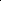 267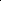 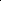 268Приложение	II.12программе СПО 10.02.05 Обеспечение информационной безопасности автоматизированных системПРИМЕРНАЯ РАБОЧАЯ ПРОГРАММА УЧЕБНОЙ ДИСЦИПЛИНЫОП.06 БЕЗОПАСНОСТЬ ЖИЗНЕДЕЯТЕЛЬНОСТИ2017г.269СОДЕРЖАНИЕОБЩАЯ ХАРАКТЕРИСТИКА ПРИМЕРНОЙ РАБОЧЕЙ ПРОГРАММЫ УЧЕБНОЙ ДИСЦИПЛИНЫСТРУКТУРА ПРИМЕРНОЙ УЧЕБНОЙ ДИСЦИПЛИНЫУСЛОВИЯ РЕАЛИЗАЦИИ ПРОГРАММЫ УЧЕБНОЙ ДИСЦИПЛИНЫКОНТРОЛЬ И ОЦЕНКА РЕЗУЛЬТАТОВ ОСВОЕНИЯ УЧЕБНОЙ ДИСЦИПЛИНЫ2701.ОБЩАЯ ХАРАКТЕРИСТИКА ПРИМЕРНОЙ РАБОЧЕЙ ПРОГРАММЫ УЧЕБНОЙ ДИСЦИПЛИНЫОП.06 БЕЗОПАСНОСТЬ ЖИЗНЕДЕЯТЕЛЬНОСТИ1.1. Место дисциплины в структуре примерной основной профессиональной образовательной программы:Учебная дисциплина ОП.06 Безопасность жизнедеятельности относится к профессиональному циклу, является базовой учебной дисциплиной.1.2. Цель и планируемые результаты освоения дисциплины:организовывать  и  проводить принципы  обеспечения  устойчивостиориентироваться в перечне  способы защиты населения от оружия военно-учетных специальностей и массового поражения;применять профессиональные организацию   и   порядок   призыва271оказывать первую помощь пострадавшим.обязанностей военной службы;порядок и правила оказания первой помощи пострадавшим.СТРУКТУРА И СОДЕРЖАНИЕ УЧЕБНОЙ ДИСЦИПЛИНЫ 2.1. Объем учебной дисциплины и виды учебной работы39Примерная тематика самостоятельных работ в рамках образовательной программы планируется образовательной организацией в соответствии с требованиями ФГОС СПО в пределах объема учебной дисциплины в количестве часов, необходимом для выполнения заданий самостоятельной работы обучающихся, предусмотренных тематическим планом и содержанием учебной дисциплины.40 Выбор формы промежуточной аттестации в основных образовательных программах определяется образовательной организацией.2722.2. Тематический план и содержание учебной дисциплины «Безопасность жизнедеятельности»273274275276УСЛОВИЯ РЕАЛИЗАЦИИ ПРОГРАММЫ УЧЕБНОЙ ДИСЦИПЛИНЫ3.1. Для реализации программы учебной дисциплины должны быть предусмотрены следующие специальные помещения:Реализация программы учебной дисциплины требует наличия: кабинета «Безопасности жизнедеятельности»; технических средств обучения:лабораторное оборудованиеприборы радиационной и химической разведки;индивидуальные средства защиты;табельные медицинские средства;макеты автомата Калашникова АК-74;тренажера сердечно-легочной и мозговой реанимации;средств информационных технологий:мультимедийный проектор с экраном или электронная доска.3.2. Информационное обеспечение обучения3.2.1. Основные печатные источники:Безопасность жизнедеятельности. Учебник/ Э. А. Арустамов, Н. В. Косолапова, Н. А. Прокопенко, Г. В. Гуськов. — М.: Издательский центр «Академия», 2014.3.2.2. Дополнительные печатные источники:Микрюков В.Ю..  Безопасность жизнедеятельности: учебник. М.: Кнорус, 2008.Общевоинские уставы Вооруженных Сил Российской Федерации,Смирнов А.Т. Безопасность жизнедеятельности. М.: Дрофа, 2009.3.2.3.	Электронные источники:www.mchs.gov.ru – сайт МЧС России;www.gr-obor.narod.ru – сайт Гражданской обороны;www.rg.ru – сайт издательства Российской газеты;www.mil.ru – сайт Министерства обороны ВС РФ.277КОНТРОЛЬ И ОЦЕНКА РЕЗУЛЬТАТОВ ОСВОЕНИЯ УЧЕБНОЙДИСЦИПЛИНЫ279Приложение II.13программе СПО 10.02.05 Обеспечение информационной безопасности автоматизированных системПРИМЕРНАЯ РАБОЧАЯ ПРОГРАММА УЧЕБНОЙ ДИСЦИПЛИНЫОП.07 ТЕХНИЧЕСКИЕ СРЕДСТВА ИНФОРМАТИЗАЦИИ2017 г.280СОДЕРЖАНИЕОБЩАЯ ХАРАКТЕРИСТИКА ПРИМЕРНОЙ РАБОЧЕЙ ПРОГРАММЫ УЧЕБНОЙ ДИСЦИПЛИНЫСТРУКТУРА ПРИМЕРНОЙ УЧЕБНОЙ ДИСЦИПЛИНЫУСЛОВИЯ РЕАЛИЗАЦИИ ПРОГРАММЫ УЧЕБНОЙ ДИСЦИПЛИНЫКОНТРОЛЬ И ОЦЕНКА РЕЗУЛЬТАТОВ ОСВОЕНИЯ УЧЕБНОЙ ДИСЦИПЛИНЫ281ОБЩАЯ ХАРАКТЕРИСТИКА ПРИМЕРНОЙ РАБОЧЕЙ ПРОГРАММЫ УЧЕБНОЙ ДИСЦИПЛИНЫ ОП.07 ТЕХНИЧЕСКИЕ СРЕДСТВАИНФОРМАТИЗАЦИИ1.1. Место дисциплины в структуре примерной основной профессиональной образовательной программы:Дисциплина относится к обязательной части профессионального цикла программы подготовки специалистов среднего звена, является общепрофессиональной.Дисциплина базируется на знаниях, умениях и навыках, сформированных в ходе изучения предшествующих дисциплин: ЕН.02 Информатика.1.2. Цель и планируемые результаты освоения дисциплины:2822.СТРУКТУРА И СОДЕРЖАНИЕ УЧЕБНОЙ ДИСЦИПЛИНЫ41 Самостоятельная работа в рамках образовательной программы планируется образовательной организацией в соответствии с требованиями ФГОС СПО в пределах объема учебной дисциплины в количестве часов, необходимом для выполнения заданий самостоятельной работы обучающихся, предусмотренных тематическим планом и содержанием учебной дисциплины.Выбор формы промежуточной аттестации в основных образовательных программах определяется образовательной организацией.2832.2. Тематический план и содержание учебной дисциплины «Технические средства информатизации»284285287УСЛОВИЯ РЕАЛИЗАЦИИ ПРОГРАММЫ УЧЕБНОЙ ДИСЦИПЛИНЫ3.1. Для реализации программы учебной дисциплины должны быть предусмотрены следующие специальные помещения:Реализация программы дисциплины требует наличия кабинета Информатики и лаборатории «Технических средств информатизации»Оборудование учебного кабинета:посадочные места по количеству обучающихся;рабочее место преподавателя;комплект учебно-наглядных пособий «Технические средства информатизации»;комплектующие узлы компьютера и средства информатизации;Оснащение лаборатории технических средств информатизации:– аппаратные средства аутентификации пользователя;– средства защиты информации от утечки по акустическому (виброаккустическому) каналу и каналу побочных электромагнитных излучений и наводок;– средства измерения параметров физических полей (электромагнитных излучений и наводок, акустических (виброакустических) колебаний и т.д.);– стенды физической защиты объектов информатизации, оснащенными средствами контроля доступа, системами видеонаблюдения и охраны объектов.Техническая документация на технические средства информатизации3.2.	Информационное обеспечение обучения3.2.1. Основные печатные источники:Антоненко Т.В. Основы архитектуры, устройство и функционирование вычислительных систем. – М.: Академия. 2015.Гребенюк Е.И. Гребенюк Н.А. Технические средства информатизации. – М.: Академия. 2014.Лавровская О.Б. Технические средства информатизации: Практикум. – М.: Академия. 2013.3.2.2. Дополнительные печатные источники:Гагарина, Л.Г. Технические средства информатизации: учебное пособие/ Гагарина, Л.Г. – 2-е изд. – М.: ФОРУМ. 2010.Кузин А.В. Микропроцессорная техника./ Кузин А.В., Жаворонков М.А. – М.: Академия. 2013.Максимов, Н. В. Технические средства информатизации: Учебник/ Максимов Н. В., Партыка Т. Л., Попов И. И. - М.: ФОРУМ: ИНФРА. 2010.Сенкевич А.В. Архитектура ЭВМ и вычислительные системы. – М.: Академия.2014.Силаев Н.О., Силаева Е.А. Техническое обслуживание и ремонт компьютерных систем и комплексов. – М.: Академия. 2015.3.2.3 Периодические издания:288Журналы Chip/Чип: Журнал о компьютерной технике для профессионалов и опытных пользователей;Безопасность информационных технологий. Периодический рецензируемый научный журнал НИЯУ МИФИ. URL: http://bit.mephi.ru/Журнал Hard’n’Soft. ежемесячный журнал о цифровой технике и компьютерных технологияхКОНТРОЛЬ И ОЦЕНКА РЕЗУЛЬТАТОВ ОСВОЕНИЯ УЧЕБНОЙ ДИСЦИПЛИНЫ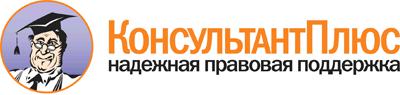 Приказ Минобрнауки России от 09.12.2016 N1553"Об утверждении федеральногогосударственного образовательного стандарта среднего профессионального образования по специальности 10.02.05 Обеспечение информационной безопасности автоматизированных систем" (Зарегистрировано в Минюсте России 26.12.2016 N 44938)Документ предоставлен КонсультантПлюсwww.consultant.ruДата сохранения: 09.02.2017Зарегистрировано в Минюсте России 26 декабря 2016 г. N 44938МИНИСТЕРСТВО ОБРАЗОВАНИЯ И НАУКИ РОССИЙСКОЙ ФЕДЕРАЦИИПРИКАЗот 9 декабря 2016 г. N 1553ОБ УТВЕРЖДЕНИИФЕДЕРАЛЬНОГО ГОСУДАРСТВЕННОГО ОБРАЗОВАТЕЛЬНОГО СТАНДАРТА СРЕДНЕГО ПРОФЕССИОНАЛЬНОГО ОБРАЗОВАНИЯ ПО СПЕЦИАЛЬНОСТИ 10.02.05 ОБЕСПЕЧЕНИЕ ИНФОРМАЦИОННОЙ БЕЗОПАСНОСТИ АВТОМАТИЗИРОВАННЫХ СИСТЕМсоответствии с подпунктом 5.2.41 Положения о Министерстве образования и науки Российской Федерации, утвержденного постановлением Правительства Российской Федерации от 3 июня 2013 г. N 466 (Собрание законодательства Российской Федерации, 2013, N 23, ст. 2923; N 33, ст. 4386; N 37, ст. 4702; 2014, N 2, ст. 126; N 6, ст. 582; N 27, ст. 3776; 2015, N 26, ст. 3898; N 43, ст. 5976; 2016, N 2, ст. 325; N 8, ст. 1121; N 28, ст. 4741), пунктом 17 Правил разработки, утверждения федеральных государственных образовательных стандартов и внесения в них изменений, утвержденных постановлением Правительства Российской Федерации от 5 августа 2013 г. N 661 (Собрание законодательства Российской Федерации, 2013, N 33, ст. 4377; 2014, N 38, ст. 5069; 2016, N 16, ст. 2230), а также в целях реализации пункта 3 комплекса мер, направленных на совершенствование системы среднего профессионального образования, на 2015 - 2020 годы, утвержденного распоряжением Правительства Российской Федерации от 3 марта 2015 г. N 349-р (Собрание законодательства Российской Федерации, 2015, N 11, ст. 1629), приказываю:Утвердить прилагаемый федеральный государственный образовательный стандарт среднего профессионального образования по специальности 10.02.05 Обеспечение информационной безопасности автоматизированных систем (далее - стандарт).Установить, что:образовательная организация имеет право осуществлять в соответствии со стандартом обучение лиц, зачисленных до вступления в силу настоящего приказа, с их согласия;прием на обучение в соответствии с федеральным государственным образовательным стандартом среднего профессионального образования по специальности 10.02.03 Информационная безопасность автоматизированных систем, утвержденным приказом Министерства образования и науки Российской Федерации от 28 июля 2014 г. N 806 (зарегистрирован Министерством юстиции Российской Федерации 21 августа 2014 г., регистрационный N 33732), с изменениями, внесенными приказом Министерства образования и науки Российской Федерации от 9 апреля 2015 г. N 391 (зарегистрирован Министерством юстиции Российской Федерации 14 мая 2015 г., регистрационный N 37276), прекращается 1 сентября 2018 года.МинистрО.Ю.ВАСИЛЬЕВАПриложениеУтвержденприказом Министерства образованияи науки Российской Федерацииот 9 декабря 2016 г. N 1553ФЕДЕРАЛЬНЫЙ ГОСУДАРСТВЕННЫЙ ОБРАЗОВАТЕЛЬНЫЙ СТАНДАРТ СРЕДНЕГО ПРОФЕССИОНАЛЬНОГО ОБРАЗОВАНИЯ ПО СПЕЦИАЛЬНОСТИ 10.02.05 ОБЕСПЕЧЕНИЕ ИНФОРМАЦИОННОЙ БЕЗОПАСНОСТИ АВТОМАТИЗИРОВАННЫХ СИСТЕМI. ОБЩИЕ ПОЛОЖЕНИЯ1.1. Настоящий федеральный государственный образовательный стандарт среднего профессиональногообразования (далее - ФГОС СПО) представляет собой совокупность обязательных требований к среднему профессиональному образованию (далее - СПО) по специальности 10.02.05 Обеспечение информационной безопасности автоматизированных систем (далее - специальность).1.2. Получение СПО по специальности допускается только в профессиональной образовательной организации или образовательной организации высшего образования (далее вместе - образовательная организация).1.3. При разработке программы подготовки специалистов среднего звена (далее - образовательная программа) образовательная организация формирует требования к результатам ее освоения в части профессиональных компетенций на основе профессиональных стандартов, перечень которых представлен в приложении N 1 к настоящему ФГОС СПО.1.4. Содержание СПО по специальности определяется программой подготовки специалистов среднего звена (далее - образовательная программа), разрабатываемой и утверждаемой образовательной организацией самостоятельно в соответствии с настоящим ФГОС СПО.1.5. Область профессиональной деятельности, в которой выпускники, освоившие образовательную программу, могут осуществлять профессиональную деятельность: 06 Связь, информационные и коммуникационные технологии, 12 Обеспечение безопасности <1>.--------------------------------<1> Приказ Министерства труда и социальной защиты Российской Федерации от 29 сентября 2014 г. N 667н "О реестре профессиональных стандартов (перечне видов профессиональной деятельности)" (зарегистрирован Министерством юстиции Российской Федерации 19 ноября 2014 г., регистрационный N 34779).1.6. Обучение по образовательной программе в образовательной организации осуществляется в очной и очно-заочной формах обучения.1.7. При реализации образовательной программы образовательная организация вправе применять электронное обучение и дистанционные образовательные технологии.При обучении инвалидов и лиц с ограниченными возможностями здоровья электронное обучение и дистанционные образовательные технологии должны предусматривать возможность приема-передачи информации в доступных для них формах.1.8. Реализация образовательной программы осуществляется образовательной организацией как самостоятельно, так и посредством сетевой формы.1.9. Реализация образовательной программы осуществляется на государственном языке Российской Федерации, если иное не определено локальным нормативным актом образовательной организации.Реализация образовательной программы образовательной организацией, расположенной на территории республики Российской Федерации, может осуществляться на государственном языке республики Российской Федерации в соответствии с законодательством республик Российской Федерации. Реализация образовательной программы на государственном языке республики Российской Федерации не должна осуществляться в ущерб государственному языку Российской Федерации <1>.--------------------------------<1> См. статью 14 Федерального закона от 29 декабря 2012 г. N 273-ФЗ "Об образовании в Российской Федерации" (Собрание законодательства Российской Федерации, 2012, N 53, ст. 7598; 2013, N 19, ст. 2326; N 23, ст. 2878; N 27, ст. 3462; N 30, ст. 4036; N 48, ст. 6165; 2014, N 6, ст. 562, ст. 566; N 19, ст. 2289; N 22, ст. 2769; N 23, ст. 2933; N 26, ст. 3388; N 30, ст. 4217, ст. 4257, ст. 4263; 2015, N 1, ст. 42, ст. 53, ст. 72; N 14, ст. 2008, N 18, ст. 2625; N 27, ст. 3951, ст. 3989; N 29, ст. 4339, ст. 4364; N 51, ст. 7241; 2016, N 1, ст. 8, ст. 9, ст. 24, ст. 72, ст. 78; N 10, ст. 1320; N 23, ст. 3289, ст. 3290; N 27, ст. 4160, ст. 4219, ст. 4223, ст. 4238, ст. 4239, ст. 4245, ст. 4246, ст. 4292).1.10. Срок получения образования по образовательной программе в очной форме обучения вне зависимости от применяемых образовательных технологий, составляет:на базе основного общего образования - 3 года 10 месяцев; на базе среднего общего образования - 2 года 10 месяцев.Срок получения образования по образовательной программе в очно-заочной форме обучения, вне зависимости от применяемых образовательных технологий, увеличивается по сравнению со сроком получения образования в очной форме обучения:не более чем на 1,5 года при получении образования на базе основного общего образования; не более чем на 1 год при получении образования на базе среднего общего образования.При обучении по индивидуальному учебному плану срок получения образования по образовательной программе вне зависимости от формы обучения составляет не более срока получения образования, установленного для соответствующей формы обучения. При обучении по индивидуальному учебному плану обучающихся инвалидов и лиц с ограниченными возможностями здоровья срок получения образования можетбыть увеличен не более чем на 1 год по сравнению со сроком получения образования для соответствующей формы обучения.Конкретный срок получения образования и объем образовательной программы, реализуемый за один учебный год, в очно-заочной форме обучения, по индивидуальному учебному плану определяются образовательной организацией самостоятельно в пределах сроков, установленных настоящим пунктом.1.11. Образовательная программа, реализуемая на базе основного общего образования, разрабатывается образовательной организацией на основе требований федерального государственного образовательного стандарта среднего общего образования и ФГОС СПО с учетом получаемой специальности.1.12. Образовательная организация разрабатывает образовательную программу в соответствии с квалификацией специалиста среднего звена, указанной в Перечне специальностей среднего профессионального образования, утвержденном приказом Министерства образования и науки Российской Федерации от 29 октября 2013 г. N 1199 (зарегистрирован Министерством юстиции Российской Федерации 26 декабря 2013 г., регистрационный N 30861), с изменениями, внесенными приказами Министерства образованиянауки Российской Федерации от 14 мая 2014 г. N 518 (зарегистрирован Министерством юстиции Российской Федерации 28 мая 2014 г., регистрационный N 32461), от 18 ноября 2015 г. N 1350 (зарегистрирован Министерством юстиции Российской Федерации 3 декабря 2015 г., регистрационный N 39955) и от 25 ноября 2016 г. N 1477 (зарегистрирован Министерством юстиции Российской Федерации 12 декабря 2016 г., регистрационный N 44662):техник по защите информации.ТРЕБОВАНИЯ К СТРУКТУРЕ ОБРАЗОВАТЕЛЬНОЙ ПРОГРАММЫ2.1. Структура образовательной программы включает обязательную часть и часть, формируемую участниками образовательных отношений (вариативную часть).Обязательная часть образовательной программы направлена на формирование общих и профессиональных компетенций, предусмотренных главой III настоящего ФГОС СПО, и должна составлять не более 70 процентов от общего объема времени, отведенного на ее освоение.Вариативная часть образовательной программы (не менее 30 процентов) дает возможность расширения основного(ых) вида(ов) деятельности, к которым должен быть готов выпускник, освоивший образовательную программу, согласно получаемой квалификации, указанной в пункте 1.12 настоящего ФГОС СПО (далее - основные виды деятельности), углубления подготовки обучающегося, а также получения дополнительных компетенций, необходимых для обеспечения конкурентоспособности выпускника в соответствии с запросами регионального рынка труда.Конкретное соотношение объемов обязательной части и вариативной части образовательной программы образовательная организация определяет самостоятельно в соответствии с требованиями настоящего пункта, а также с учетом примерной основной образовательной программы (далее - ПООП).2.2. Образовательная программа имеет следующую структуру:общий гуманитарный и социально-экономический цикл;математический и общий естественнонаучный цикл;общепрофессиональный цикл;профессиональный цикл;государственная итоговая аттестация, которая завершается присвоением квалификации специалиста среднего звена, указанной в пункте 1.12 настоящего ФГОС СПО.Таблица 1Структура и объем образовательной программы2.3. Перечень, содержание, объем и порядок реализации дисциплин и модулей образовательной программы образовательная организация определяет самостоятельно с учетом ПООП по соответствующей специальности.Для определения объема образовательной программы образовательной организацией может быть применена система зачетных единиц, при этом одна зачетная единица соответствует 32 - 36 академическим часам.2.4. В общем гуманитарном и социально-экономическом, математическом и общем естественнонаучном, общепрофессиональном и профессиональном циклах (далее - учебные циклы) образовательной программы выделяется объем работы обучающихся во взаимодействии с преподавателем по видам учебных занятий (урок, практическое занятие, лабораторное занятие, консультация, лекция, семинар), практики (в профессиональном цикле) и самостоятельной работы обучающихся.На проведение учебных занятий и практик при освоении учебных циклов образовательной программы в очной форме обучения должно быть выделено не менее 70 процентов от объема учебных циклов образовательной программы, предусмотренного Таблицей 1 настоящего ФГОС СПО, в очно-заочной форме обучения - не менее 25 процентов.учебные циклы включается промежуточная аттестация обучающихся, которая осуществляется в рамках освоения указанных циклов в соответствии с разработанными образовательной организацией фондами оценочных средств, позволяющими оценить достижения запланированных по отдельным дисциплинам, модулям и практикам результатов обучения.2.5. Обязательная часть общего гуманитарного и социально-экономического цикла образовательной программы должна предусматривать изучение следующих обязательных дисциплин: "Основы философии", "История", "Иностранный язык в профессиональной деятельности", "Физическая культура".Общий объем дисциплины "Физическая культура" не может быть менее 160 академических часов. Для обучающихся инвалидов и лиц с ограниченными возможностями здоровья образовательная организация устанавливает особый порядок освоения дисциплины "Физическая культура" с учетом состояния их здоровья.2.6. При формировании образовательной программы образовательная организация должна предусматривать включение адаптационных дисциплин, обеспечивающих коррекцию нарушений развития и социальную адаптацию обучающихся инвалидов и лиц с ограниченными возможностями здоровья.2.7. Освоение общепрофессионального цикла образовательной программы в очной форме обучения должно предусматривать изучение дисциплины "Безопасность жизнедеятельности" в объеме 68 академических часов, из них на освоение основ военной службы (для юношей) - 70 процентов от общего объема времени, отведенного на указанную дисциплину.Образовательной программой для подгрупп девушек может быть предусмотрено использование 70 процентов от общего объема времени дисциплины "Безопасность жизнедеятельности", предусмотренного на изучение основ военной службы, на освоение основ медицинских знаний.2.8. Профессиональный цикл образовательной программы включает профессиональные модули, которые формируются в соответствии с основными видами деятельности, предусмотренными настоящим ФГОС СПО.профессиональный цикл образовательной программы входят следующие виды практик: учебная практика и производственная практика.Учебная и производственная практики проводятся при освоении обучающимися профессиональных компетенций в рамках профессиональных модулей и реализовываются как в несколько периодов, так и рассредоточенно, чередуясь с теоретическими занятиями в рамках профессиональных модулей.Часть профессионального цикла образовательной программы, выделяемого на проведение практик, определяется образовательной организацией в объеме не менее 25 процентов от профессионального цикла образовательной программы.2.9. Государственная итоговая аттестация проводится в форме защиты выпускной квалификационной работы (дипломная работа (дипломный проект)). По усмотрению образовательной организациидемонстрационный экзамен включается в выпускную квалификационную работу или проводится в виде государственного экзамена.Требования к содержанию, объему и структуре выпускной квалификационной работы и (или) государственного экзамена образовательная организация определяет самостоятельно с учетом ПООП.ТРЕБОВАНИЯ К РЕЗУЛЬТАТАМ ОСВОЕНИЯ ОБРАЗОВАТЕЛЬНОЙ ПРОГРАММЫ3.1. В результате освоения образовательной программы у выпускника должны быть сформированы общие и профессиональные компетенции.3.2. Выпускник, освоивший образовательную программу, должен обладать следующими общими компетенциями (далее - ОК):ОК 01. Выбирать способы решения задач профессиональной деятельности, применительно к различным контекстам.ОК 02. Осуществлять поиск, анализ и интерпретацию информации, необходимой для выполнения задач профессиональной деятельности.ОК 03. Планировать и реализовывать собственное профессиональное и личностное развитие.ОК 04. Работать в коллективе и команде, эффективно взаимодействовать с коллегами, руководством, клиентами.ОК 05. Осуществлять устную и письменную коммуникацию на государственном языке с учетом особенностей социального и культурного контекста.ОК 06. Проявлять гражданско-патриотическую позицию, демонстрировать осознанное поведение на основе традиционных общечеловеческих ценностей.ОК 07. Содействовать сохранению окружающей среды, ресурсосбережению, эффективно действовать в чрезвычайных ситуациях.ОК 08. Использовать средства физической культуры для сохранения и укрепления здоровья в процессе профессиональной деятельности и поддержания необходимого уровня физической подготовленности.ОК 09. Использовать информационные технологии в профессиональной деятельности.ОК 10. Пользоваться профессиональной документацией на государственном и иностранном языке.3.3. Выпускник, освоивший образовательную программу, должен быть готов к выполнению основных видов деятельности согласно получаемой квалификации специалиста среднего звена, указанной в пункте 1.12 настоящего ФГОС СПО:эксплуатация автоматизированных (информационных) систем в защищенном исполнении;защита информации в автоматизированных системах программными и программно-аппаратными средствами;защита информации техническими средствами.Также к основным видам деятельности относится освоение одной или нескольких профессий рабочих, должностей служащих, указанных в приложении N 2 к настоящему ФГОС СПО.3.4. Выпускник, освоивший образовательную программу, должен обладать профессиональными компетенциями (далее - ПК), соответствующими основным видам деятельности:3.4.1. Эксплуатация автоматизированных (информационных) систем в защищенном исполнении:ПК 1.1. Производить установку и настройку компонентов автоматизированных (информационных) систем в защищенном исполнении в соответствии с требованиями эксплуатационной документации.ПК 1.2. Администрировать программные и программно-аппаратные компоненты автоматизированной (информационной) системы в защищенном исполнении.ПК 1.3. Обеспечивать бесперебойную работу автоматизированных (информационных) систем в защищенном исполнении в соответствии с требованиями эксплуатационной документации.ПК 1.4. Осуществлять проверку технического состояния, техническое обслуживание и текущий ремонт, устранять отказы и восстанавливать работоспособность автоматизированных (информационных) систем в защищенном исполнении.3.4.2. Защита информации в автоматизированных системах программными и программно-аппаратными средствами:ПК 2.1. Осуществлять установку и настройку отдельных программных, программно-аппаратных средств защиты информации.ПК 2.2. Обеспечивать защиту информации в автоматизированных системах отдельными программными, программно-аппаратными средствами.ПК 2.3. Осуществлять тестирование функций отдельных программных и программно-аппаратных средств защиты информации.ПК 2.4. Осуществлять обработку, хранение и передачу информации ограниченного доступа.ПК 2.5. Уничтожать информацию и носители информации с использованием программных и программно-аппаратных средств.ПК 2.6. Осуществлять регистрацию основных событий в автоматизированных (информационных) системах, в том числе с использованием программных и программно-аппаратных средств обнаружения, предупреждения и ликвидации последствий компьютерных атак.3.4.3. Защита информации техническими средствами:ПК 3.1. Осуществлять установку, монтаж, настройку и техническое обслуживание технических средств защиты информации в соответствии с требованиями эксплуатационной документации.ПК 3.2. Осуществлять эксплуатацию технических средств защиты информации в соответствии с требованиями эксплуатационной документации.ПК 3.3. Осуществлять измерение параметров побочных электромагнитных излучений и наводок, создаваемых техническими средствами обработки информации ограниченного доступа.ПК 3.4. Осуществлять измерение параметров фоновых шумов, а также физических полей, создаваемых техническими средствами защиты информации.ПК 3.5. Организовывать отдельные работы по физической защите объектов информатизации.3.5. Минимальные требования к результатам освоения основных видов деятельности образовательной программы представлены в приложении N 3 к настоящему ФГОС СПО.3.6. Образовательная организация самостоятельно планирует результаты обучения по отдельным дисциплинам, модулям и практикам, которые должны быть соотнесены с требуемыми результатами освоения образовательной программы (компетенциями выпускников). Совокупность запланированных результатов обучения должна обеспечивать выпускнику освоение всех ОК и ПК, установленных настоящим ФГОС СПО.IV. ТРЕБОВАНИЯ К УСЛОВИЯМ РЕАЛИЗАЦИИОБРАЗОВАТЕЛЬНОЙ ПРОГРАММЫ4.1. Требования к условиям реализации образовательной программы включают в себя общесистемные требования, требования к материально-техническому, учебно-методическому обеспечению, кадровым и финансовым условиям реализации образовательной программы4.2. Общесистемные требования к условиям реализации образовательной программы.4.2.1. Образовательная организация должна располагать на праве собственности или ином законном основании материально-технической базой, обеспечивающей проведение всех видов учебной деятельности обучающихся, предусмотренных учебным планом, с учетом ПООП.4.2.2. В случае реализации образовательной программы с использованием сетевой формы, требования к реализации образовательной программы должны обеспечиваться совокупностью ресурсов материально-технического и учебно-методического обеспечения, предоставляемого образовательными организациями, участвующими в реализации образовательной программы с использованием сетевой формы.4.2.3. В случае реализации образовательной программы на созданных образовательной организацией в установленном порядке в иных организациях кафедрах или иных структурных подразделениях требования к реализации образовательной программы должны обеспечиваться совокупностью ресурсов указанных организаций.4.3. Требования к материально-техническому и учебно-методическому обеспечению реализации образовательной программы.4.3.1. Специальные помещения должны представлять собой учебные аудитории для проведения занятий всех видов, предусмотренных образовательной программой, в том числе групповых и индивидуальных консультаций, текущего контроля и промежуточной аттестации, а также помещения для самостоятельной работы, мастерские и лаборатории, оснащенные оборудованием, техническими средствами обучения и материалами, учитывающими требования международных, национальных и межгосударственных стандартов в области защиты информации.Минимально необходимый для реализации образовательной программы перечень лабораторий:информационных технологий, сетей и систем передачи информации, программирования и баз данных, оснащенную рабочими местами на базе вычислительной техники, подключенными к локальной вычислительной сети и информационно-телекоммуникационной сети "Интернет"; программным обеспечением сетевого оборудования; обучающим программным обеспечением; эмуляторами активного сетевого оборудования; программным обеспечением межсетевого экранирования и мониторинга технического состояния активного сетевого оборудования;программных и программно-аппаратных средств защиты информации, оснащенную антивирусными программными комплексами; программно-аппаратными средствами защиты информации отнесанкционированного доступа, блокировки доступа и нарушения целостности; программными и программно-аппаратными средствами обнаружения вторжений; средствами уничтожения остаточной информации в запоминающих устройствах; программными средствами выявления уязвимостей в автоматизированных системам и средствах вычислительной техники; программными средствами криптографической защиты информации; программными средствами защиты среды виртуализации;технических средств защиты информации, оснащенную аппаратными средствами аутентификации пользователя; средствами защиты информации от утечки по акустическому (виброакустическому) каналу и каналу побочных электромагнитных излучений и наводок; средствами измерения параметров физических полей (в том числе электромагнитных излучений и наводок, акустических (виброакустических) колебаний); стендами физической защиты объектов информатизации, оснащенными средствами контроля доступа, системами видеонаблюдения и охраны объектов.Компьютерные классы и лаборатории (если в них предусмотрены рабочие места на базе вычислительной техники) должны быть оборудованы современной вычислительной техникой из расчета одно рабочее место на каждого обучающегося при проведении учебных занятий в данных классах (лабораториях).4.3.2. Помещения для самостоятельной работы обучающихся должны быть оснащены компьютерной техникой с возможностью подключения к информационно-телекоммуникационной сети "Интернет" и обеспечением доступа в электронную информационно-образовательную среду образовательной организации (при наличии).случае применения электронного обучения, дистанционных образовательных технологий, допускается применение специально оборудованных помещений, их виртуальных аналогов, позволяющих обучающимся осваивать ОК и ПК.4.3.3. Образовательная организация должна быть обеспечена необходимым комплектом лицензионного программного обеспечения.4.3.4. Библиотечный фонд образовательной организации должен быть укомплектован печатными изданиями и (или) электронными изданиями по каждой дисциплине, модулю из расчета одно печатное издание и (или) электронное издание по каждой дисциплине, модулю на одного обучающегося. Библиотечный фонд должен быть укомплектован печатными изданиями и (или) электронными изданиями основной и дополнительной учебной литературы, вышедшими за последние 5 лет, а также правовыми нормативными актами и нормативными методическими документами в области информационной безопасности.качестве основной литературы образовательная организация использует учебники, учебные пособия, предусмотренные ПООП.случае наличия электронной информационно-образовательной среды допускается замена печатного библиотечного фонда предоставлением права одновременного доступа не менее 25% обучающихся к электронно-библиотечной системе (электронной библиотеке).4.3.5. Обучающиеся инвалиды и лица с ограниченными возможностями здоровья должны быть обеспечены печатными и (или) электронными образовательными ресурсами, адаптированными к ограничениям их здоровья.4.3.6. Образовательная программа должна обеспечиваться учебно-методической документацией по всем учебным предметам, дисциплинам, модулям.4.3.7. Рекомендации по иному материально-техническому и учебно-методическому обеспечению реализации образовательной программы определяются ПООП.4.4. Требования к кадровым условиям реализации образовательной программы.4.4.1. Реализация образовательной программы обеспечивается педагогическими работниками образовательной организации, а также лицами, привлекаемыми к реализации образовательной программы на условиях гражданско-правового договора, в том числе из числа руководителей и работников организаций, направление деятельности которых соответствует области профессиональной деятельности, указанной в пункте 1.5 настоящего ФГОС СПО (имеющих стаж работы в данной профессиональной области не менее 3 лет).4.4.2. Квалификация педагогических работников образовательной организации должна отвечать квалификационным требованиям, указанным в квалификационных справочниках, и (или) профессиональных стандартах (при наличии).Педагогические работники, привлекаемые к реализации образовательной программы, должны получать дополнительное профессиональное образование по программам повышения квалификации, в том числе в форме стажировки в организациях, направление деятельности которых соответствует области профессиональной деятельности, указанной в пункте 1.5 настоящего ФГОС СПО, не реже 1 раза в 3 года с учетом расширения спектра профессиональных компетенций.Доля педагогических работников (в приведенных к целочисленным значениям ставок), обеспечивающих освоение обучающимися профессиональных модулей, имеющих опыт деятельности не менее 3 лет в организациях, направление деятельности которых соответствует области профессиональной деятельности,указанной в пункте 1.5 настоящего ФГОС СПО, в общем числе педагогических работников, реализующих образовательную программу, должна быть не менее 25 процентов.4.5. Требования к финансовым условиям реализации образовательной программы.4.5.1. Финансовое обеспечение реализации образовательной программы должно осуществляться в объеме не ниже базовых нормативных затрат на оказание государственной услуги по реализации имеющих государственную аккредитацию образовательных программ среднего профессионального образования по специальности с учетом корректирующих коэффициентов.4.6. Требования к применяемым механизмам оценки качества образовательной программы.4.6.1. Качество образовательной программы определяется в рамках системы внутренней оценки, а также системы внешней оценки на добровольной основе.4.6.2. В целях совершенствования образовательной программы образовательная организация при проведении регулярной внутренней оценки качества образовательной программы привлекает работодателей и их объединения, иных юридических и (или) физических лиц, включая педагогических работников образовательной организации.4.6.3. Внешняя оценка качества образовательной программы может осуществляться при проведении работодателями, их объединениями, а также уполномоченными ими организациями, в том числе зарубежными организациями, либо профессионально-общественными организациями, входящими в международные структуры, профессионально-общественной аккредитации с целью признания качества и уровня подготовки выпускников, освоивших образовательную программу, отвечающими требованиям профессиональных стандартов, требованиям рынка труда к специалистам соответствующего профиля.Приложение N 1к ФГОС СПО по специальности 10.02.05Обеспечение информационной безопасностиавтоматизированных системПЕРЕЧЕНЬПРОФЕССИОНАЛЬНЫХ СТАНДАРТОВ, СООТВЕТСТВУЮЩИХПРОФЕССИОНАЛЬНОЙ ДЕЯТЕЛЬНОСТИ ВЫПУСКНИКОВ ОБРАЗОВАТЕЛЬНОЙПРОГРАММЫ СРЕДНЕГО ПРОФЕССИОНАЛЬНОГО ОБРАЗОВАНИЯ ПО СПЕЦИАЛЬНОСТИ 10.02.05 ОБЕСПЕЧЕНИЕ ИНФОРМАЦИОННОЙ БЕЗОПАСНОСТИ АВТОМАТИЗИРОВАННЫХ СИСТЕМПриложение N 2к ФГОС СПО по специальности 10.02.05Обеспечение информационной безопасностиавтоматизированных системПЕРЕЧЕНЬПРОФЕССИЙ РАБОЧИХ, ДОЛЖНОСТЕЙ СЛУЖАЩИХ, РЕКОМЕНДУЕМЫХОСВОЕНИЮ В РАМКАХ ОБРАЗОВАТЕЛЬНОЙ ПРОГРАММЫ СРЕДНЕГО ПРОФЕССИОНАЛЬНОГО ОБРАЗОВАНИЯ ПО СПЕЦИАЛЬНОСТИ 10.02.05 ОБЕСПЕЧЕНИЕ ИНФОРМАЦИОННОЙ БЕЗОПАСНОСТИ АВТОМАТИЗИРОВАННЫХ СИСТЕМПриложение N 3к ФГОС СПО по специальности 10.02.05Обеспечение информационной безопасностиавтоматизированных системМИНИМАЛЬНЫЕ ТРЕБОВАНИЯРЕЗУЛЬТАТАМ ОСВОЕНИЯ ОСНОВНЫХ ВИДОВ ДЕЯТЕЛЬНОСТИ ОБРАЗОВАТЕЛЬНОЙ ПРОГРАММЫ СРЕДНЕГО ПРОФЕССИОНАЛЬНОГО ОБРАЗОВАНИЯ ПО СПЕЦИАЛЬНОСТИ 10.02.05 ОБЕСПЕЧЕНИЕИНФОРМАЦИОННОЙ БЕЗОПАСНОСТИ АВТОМАТИЗИРОВАННЫХ СИСТЕМиметь практический опыт в:методы оценки опасности, классификацию существующих физических полей и технических каналов утечки информации;номенклатуру и характеристики аппаратуры, используемой для измерения параметров побочных электромагнитных излучений и наводок (далее - ПЭМИН), а также параметров фоновых шумов и физических полей, создаваемых техническими средствами защиты информации;основные  принципы  действия  и  характеристики,  порядок технического  обслуживания,  устранение  неисправностей  и организацию ремонта технических средств защиты информации; основные   способы    физической    защиты    объектовинформатизации; методики инструментального контроля эффективностизащиты информации, обрабатываемой средствами вычислительной техники на объектах информатизации;номенклатуру применяемых средств защиты информации от несанкционированной утечки по техническим каналам и физической защиты объектов информатизации.уметь:применять средства охранной сигнализации, охранного телевидения и систем контроля и управления доступом;применять технические средства для криптографической защиты информации конфиденциального характера;применять технические средства для уничтожения информации и носителей информации, защиты информации в условиях применения мобильных устройств обработки и передачи данных;применять инженерно-технические средства физической защиты объектов информатизации. иметь практический опыт в:выявлении технических каналов утечки информации; применении, техническом обслуживании, диагностике,устранении   отказов,   восстановлении   работоспособности, установке, монтаже и настройке инженерно-технических средств физической защиты и технических средств защиты информации; проведении измерений  параметров  ПЭМИН,  создаваемых техническими средствами обработки информации, для которой установлен  режим   конфиденциальности,   при   аттестации объектов  информатизации  по   требованиям   безопасностиинформации;проведении измерений параметров фоновых шумов, а также физических полей, создаваемых техническими средствами защиты информации.Наименование основныхНаименованиеОсваиваемая квалификацияНаименование основныхНаименованиеТехник по защитевидов деятельностипрофессиональных модулейТехник по защитевидов деятельностипрофессиональных модулейинформацииинформацииЭксплуатацияПМ.01 Эксплуатацияосваиваетсяавтоматизированныхавтоматизированных(информационных) систем в(информационных) системзащищенном исполнениив защищенном исполненииЗащита информации вПМ.02 Защита информацииосваиваетсяавтоматизированныхв автоматизированныхсистемах программными исистемах программными ипрограммно-аппаратнымипрограммно-аппаратнымисредствамисредствамиЗащита информацииПМ.03 Защита информацииосваиваетсятехническими средствамитехническими средствамиТаблица 2Таблица 2КодкомпетенцииФормулировкаЗнания, уменияЗнания, уменияФормулировкаЗнания, уменияЗнания, умениякомпетенцииЗнания, уменияЗнания, умениякомпетенцииОК 01Выбирать способыУмения:   распознавать   задачу   и/или   проблему   вУмения:   распознавать   задачу   и/или   проблему   вУмения:   распознавать   задачу   и/или   проблему   вУмения:   распознавать   задачу   и/или   проблему   вУмения:   распознавать   задачу   и/или   проблему   вУмения:   распознавать   задачу   и/или   проблему   вУмения:   распознавать   задачу   и/или   проблему   вУмения:   распознавать   задачу   и/или   проблему   врешения задачпрофессиональноми/илисоциальномконтексте;профессиональноми/илисоциальномконтексте;профессиональноми/илисоциальномконтексте;профессиональноми/илисоциальномконтексте;профессиональноми/илисоциальномконтексте;профессиональноми/илисоциальномконтексте;профессиональноми/илисоциальномконтексте;профессиональноми/илисоциальномконтексте;профессиональнойанализировать  задачу  и/или  проблему  и  выделять  еёанализировать  задачу  и/или  проблему  и  выделять  еёанализировать  задачу  и/или  проблему  и  выделять  еёанализировать  задачу  и/или  проблему  и  выделять  еёанализировать  задачу  и/или  проблему  и  выделять  еёанализировать  задачу  и/или  проблему  и  выделять  еёанализировать  задачу  и/или  проблему  и  выделять  еёанализировать  задачу  и/или  проблему  и  выделять  еёдеятельности,составные  части;  определять  этапы  решения  задачи;составные  части;  определять  этапы  решения  задачи;составные  части;  определять  этапы  решения  задачи;составные  части;  определять  этапы  решения  задачи;составные  части;  определять  этапы  решения  задачи;составные  части;  определять  этапы  решения  задачи;составные  части;  определять  этапы  решения  задачи;составные  части;  определять  этапы  решения  задачи;применительно квыявлятьиэффективноэффективноискатьискатьинформацию,информацию,различнымнеобходимую для решения задачи и/или проблемы;необходимую для решения задачи и/или проблемы;необходимую для решения задачи и/или проблемы;необходимую для решения задачи и/или проблемы;необходимую для решения задачи и/или проблемы;необходимую для решения задачи и/или проблемы;необходимую для решения задачи и/или проблемы;контекстамсоставить план действия; определить необходимыесоставить план действия; определить необходимыесоставить план действия; определить необходимыесоставить план действия; определить необходимыесоставить план действия; определить необходимыесоставить план действия; определить необходимыесоставить план действия; определить необходимыересурсы;владеть актуальными методами работы ввладеть актуальными методами работы ввладеть актуальными методами работы ввладеть актуальными методами работы ввладеть актуальными методами работы ввладеть актуальными методами работы впрофессиональной и смежных сферах; реализоватьпрофессиональной и смежных сферах; реализоватьпрофессиональной и смежных сферах; реализоватьпрофессиональной и смежных сферах; реализоватьпрофессиональной и смежных сферах; реализоватьпрофессиональной и смежных сферах; реализоватьпрофессиональной и смежных сферах; реализоватьсоставленный план; оценивать результат и последствиясоставленный план; оценивать результат и последствиясоставленный план; оценивать результат и последствиясоставленный план; оценивать результат и последствиясоставленный план; оценивать результат и последствиясоставленный план; оценивать результат и последствиясоставленный план; оценивать результат и последствиясоставленный план; оценивать результат и последствиясвоих действий (самостоятельно или с помощьюсвоих действий (самостоятельно или с помощьюсвоих действий (самостоятельно или с помощьюсвоих действий (самостоятельно или с помощьюсвоих действий (самостоятельно или с помощьюсвоих действий (самостоятельно или с помощьюсвоих действий (самостоятельно или с помощьюнаставника).Знания:  актуальный  профессиональный  и  социальныйЗнания:  актуальный  профессиональный  и  социальныйЗнания:  актуальный  профессиональный  и  социальныйЗнания:  актуальный  профессиональный  и  социальныйЗнания:  актуальный  профессиональный  и  социальныйЗнания:  актуальный  профессиональный  и  социальныйЗнания:  актуальный  профессиональный  и  социальныйЗнания:  актуальный  профессиональный  и  социальныйконтекст, в котором приходится работать и жить; основныеконтекст, в котором приходится работать и жить; основныеконтекст, в котором приходится работать и жить; основныеконтекст, в котором приходится работать и жить; основныеконтекст, в котором приходится работать и жить; основныеконтекст, в котором приходится работать и жить; основныеконтекст, в котором приходится работать и жить; основныеконтекст, в котором приходится работать и жить; основныеисточники информации и ресурсы  для решения задач иисточники информации и ресурсы  для решения задач иисточники информации и ресурсы  для решения задач иисточники информации и ресурсы  для решения задач иисточники информации и ресурсы  для решения задач иисточники информации и ресурсы  для решения задач иисточники информации и ресурсы  для решения задач иисточники информации и ресурсы  для решения задач ипроблем в профессиональном и/или социальном контексте.проблем в профессиональном и/или социальном контексте.проблем в профессиональном и/или социальном контексте.проблем в профессиональном и/или социальном контексте.проблем в профессиональном и/или социальном контексте.проблем в профессиональном и/или социальном контексте.проблем в профессиональном и/или социальном контексте.проблем в профессиональном и/или социальном контексте.алгоритмы  выполнения  работ  в  профессиональной  иалгоритмы  выполнения  работ  в  профессиональной  иалгоритмы  выполнения  работ  в  профессиональной  иалгоритмы  выполнения  работ  в  профессиональной  иалгоритмы  выполнения  работ  в  профессиональной  иалгоритмы  выполнения  работ  в  профессиональной  иалгоритмы  выполнения  работ  в  профессиональной  иалгоритмы  выполнения  работ  в  профессиональной  исмежных областях; методы работы в профессиональной исмежных областях; методы работы в профессиональной исмежных областях; методы работы в профессиональной исмежных областях; методы работы в профессиональной исмежных областях; методы работы в профессиональной исмежных областях; методы работы в профессиональной исмежных областях; методы работы в профессиональной исмежных областях; методы работы в профессиональной исмежных  сферах;  структуру  плана  для  решения  задач;смежных  сферах;  структуру  плана  для  решения  задач;смежных  сферах;  структуру  плана  для  решения  задач;смежных  сферах;  структуру  плана  для  решения  задач;смежных  сферах;  структуру  плана  для  решения  задач;смежных  сферах;  структуру  плана  для  решения  задач;смежных  сферах;  структуру  плана  для  решения  задач;смежных  сферах;  структуру  плана  для  решения  задач;порядокоценкиоценкирезультатоврезультатоврешениярешениязадачпрофессиональной деятельности.профессиональной деятельности.профессиональной деятельности.профессиональной деятельности.8ОК 02Осуществлять поиск,Умения:  определять   задачи   поиска   информации;анализ иопределять   необходимые   источники   информации;интерпретациюпланироватьпроцесспоиска;структурироватьинформации,получаемуюинформацию;выделятьнаиболеенеобходимой длязначимоевперечнеинформации;оцениватьвыполнения задачпрактическуюзначимостьрезультатовпоиска;профессиональнойоформлять результаты поиска.деятельностидеятельностиЗнания номенклатура информационных источниковприменяемых в профессиональной деятельности;приемы структурирования информации; форматоформления результатов поиска информацииОК 03Планировать иУмения: определять актуальность нормативно-реализовыватьправовой документации в профессиональнойсобственноедеятельности; выстраивать траекториипрофессиональное ипрофессионального и личностного развитияличностное развитиеЗнания: содержание актуальной нормативно-правовойдокументации; современная научная ипрофессиональная терминология; возможныетраектории профессионального развития исамообразованияОК 04Работать в коллективеУмения: организовывать работу коллектива ии команде,команды; взаимодействовать с коллегами,эффективноруководством, клиентамивзаимодействовать свзаимодействовать сЗнания: психология коллектива; психология личности;коллегами,основы проектной деятельностируководством,клиентамиОК 05Осуществлять устнуюУмения: излагать свои мысли на государственноми письменнуюязыке; оформлять документы.коммуникацию нагосударственномгосударственномЗнания: особенности социального и культурногоязыке с учетомЗнания: особенности социального и культурногоязыке с учетомконтекста; правила оформления документов.особенностейконтекста; правила оформления документов.особенностейсоциального икультурногоконтекстаОК 06ПроявлятьУмения: описывать значимость своей профессиигражданско-Презентовать структуру профессиональнойпатриотическуюдеятельности по специальностипозицию,9демонстрироватьЗнания: сущность гражданско-патриотическойосознанное поведениепозициина основеОбщечеловеческие ценноститрадиционныхПравила поведения в ходе выполненияобщечеловеческихпрофессиональной деятельностиценностейОК 07СодействоватьУмения: соблюдать нормы экологическойсохранениюбезопасности; определять направленияокружающей среды,ресурсосбережения в рамках профессиональнойресурсосбережению,деятельности по специальности.эффективноэффективноЗнания: правила экологической безопасности придействовать введении профессиональной деятельности; основныечрезвычайныхресурсы, задействованные в профессиональнойситуацияхдеятельности; пути обеспечения ресурсосбережения.ОК 08ИспользоватьУмения: использовать физкультурно-средства физическойоздоровительную деятельность для укреплениякультуры дляздоровья, достижения жизненных и профессиональныхсохранения ицелей; применять рациональные приемы двигательныхукрепления здоровьяфункций в профессиональной деятельности;в процессепользоваться средствами профилактикипрофессиональнойперенапряжения характерными для даннойдеятельности испециальностиподдержаниеподдержаниеЗнания: роль физической культуры внеобходимого уровняобщекультурном, профессиональном и социальномфизическойразвитии человека; основы здорового образа жизни;подготовленностиусловия профессиональной деятельности и зоны рискафизического здоровья для специальности; средствапрофилактики перенапряжения.ОК 09ИспользоватьУмения: применять средства информационныхинформационныетехнологий для решения профессиональных задач;технологии виспользовать современное программное обеспечениепрофессиональнойпрофессиональнойЗнания: современные средства и устройствадеятельностиЗнания: современные средства и устройствадеятельностиинформатизации; порядок их применения иинформатизации; порядок их применения ипрограммное обеспечение в профессиональнойдеятельности.1010ОК 10ПользоватьсяПользоватьсяУмения: понимать общий смысл четко произнесенныхУмения: понимать общий смысл четко произнесенныхУмения: понимать общий смысл четко произнесенныхпрофессиональнойпрофессиональнойвысказываний на известные темы (профессиональныевысказываний на известные темы (профессиональныевысказываний на известные темы (профессиональныедокументацией надокументацией наи бытовые), понимать тексты на базовыеи бытовые), понимать тексты на базовыеи бытовые), понимать тексты на базовыегосударственном игосударственном ипрофессиональные темы; участвовать в диалогах напрофессиональные темы; участвовать в диалогах напрофессиональные темы; участвовать в диалогах наиностранном языкахиностранном языкахзнакомые общие и профессиональные темы; строитьзнакомые общие и профессиональные темы; строитьзнакомые общие и профессиональные темы; строитьпростые высказывания о себе и о своейпростые высказывания о себе и о своейпростые высказывания о себе и о своейпрофессиональной деятельности; кратко обосновыватьпрофессиональной деятельности; кратко обосновыватьпрофессиональной деятельности; кратко обосновыватьи объяснить свои действия (текущие и планируемые);и объяснить свои действия (текущие и планируемые);и объяснить свои действия (текущие и планируемые);писать простые связные сообщения на знакомые илиписать простые связные сообщения на знакомые илиписать простые связные сообщения на знакомые илиинтересующие профессиональные темыинтересующие профессиональные темыинтересующие профессиональные темыЗнания: правила построения простых и сложныхЗнания: правила построения простых и сложныхЗнания: правила построения простых и сложныхпредложений на профессиональные темы; основныепредложений на профессиональные темы; основныепредложений на профессиональные темы; основныеобщеупотребительные глаголы (бытовая иобщеупотребительные глаголы (бытовая иобщеупотребительные глаголы (бытовая ипрофессиональная лексика); лексический минимум,профессиональная лексика); лексический минимум,профессиональная лексика); лексический минимум,относящийся к описанию предметов, средств иотносящийся к описанию предметов, средств иотносящийся к описанию предметов, средств ипроцессов профессиональной деятельности;процессов профессиональной деятельности;процессов профессиональной деятельности;особенности произношения; правила чтения текстовособенности произношения; правила чтения текстовособенности произношения; правила чтения текстовпрофессиональной направленностипрофессиональной направленностипрофессиональной направленности4.2. Профессиональные компетенции4.2. Профессиональные компетенции4.2. Профессиональные компетенции4.2. Профессиональные компетенции4.2. Профессиональные компетенцииТаблица 3Основные видыОсновные видыКод и наименованиеКод и наименованиеПоказатели освоения компетенциидеятельностидеятельностикомпетенциикомпетенцииПоказатели освоения компетенциидеятельностидеятельностикомпетенциикомпетенцииЭксплуатацияЭксплуатацияПК 1.1. ПроизводитьПК 1.1. ПроизводитьПрактический опыт: установка иавтоматизированныавтоматизированныустановку и настройкуустановку и настройкунастройка компонентов систем защитыххкомпонентовкомпонентовинформации автоматизированных(информационных)(информационных)автоматизированныхавтоматизированных(информационных) системсистем всистем в(информационных)(информационных)систем всистем в(информационных)(информационных)Умения: осуществлять комплектование,защищенномзащищенномсистем в защищенномсистем в защищенномконфигурирование, настройкуисполненииисполненииисполнении висполнении вавтоматизированных систем всоответствии ссоответствии сзащищенном исполнении и компоненттребованиямитребованиямисистем защиты информацииэксплуатационнойэксплуатационнойавтоматизированных системдокументациидокументациидокументациидокументацииЗнания: состав и принципы работыавтоматизированных систем,операционных систем и сред; принципыразработки алгоритмов программ,основных приемов программирования;модели баз данных; принципыпостроения, физические основы работыпериферийных устройствПК 1.2.Практический опыт: администрированиеАдминистрироватьАдминистрироватьавтоматизированных систем впрограммные ипрограммные изащищенном исполнении1111программно-Умения: организовывать,аппаратныеконфигурировать, производить монтаж,компонентыосуществлять диагностику и устранятьавтоматизированнойнеисправности компьютерных сетей,(информационной)работать с сетевыми протоколами разныхсистемы вуровней;защищенномосуществлять конфигурирование,исполнениинастройку компонент систем защитыинформации автоматизированных систем;производить установку, адаптацию исопровождение типового программногообеспечения, входящего в состав системзащиты информации автоматизированнойсистемыЗнания: теоретические основыкомпьютерных сетей и их аппаратныхкомпонент, сетевых моделей, протоколови принципов адресацииПК 1.3. ОбеспечиватьПрактический опыт: эксплуатациябесперебойнуюкомпонентов систем защиты информацииработуавтоматизированных системавтоматизированныхавтоматизированныхУмения: настраивать и устранять(информационных)неисправности программно-аппаратныхсистем в защищенномсредств защиты информации висполнении вкомпьютерных сетях по заданнымсоответствии справиламтребованиямитребованиямиЗнания: порядок установки и ввода вэксплуатационнойэксплуатацию средств защитыдокументацииинформации в компьютерных сетяхПК 1.4. ОсуществлятьПрактический опыт: диагностикапроверкукомпонентов систем защиты информациитехническогоавтоматизированных систем, устранениесостояния,отказов и восстановлениетехническоеработоспособности автоматизированныхобслуживание и(информационных) систем в защищенномтекущий ремонт,исполненииустранять отказы иустранять отказы иУмения: обеспечиватьвосстанавливатьработоспособность, обнаруживать иработоспособностьустранять неисправностиавтоматизированныхЗнания: принципы основных методов(информационных)организации и проведения техническогосистем в защищенномобслуживания вычислительной техники иисполнениидругих технических средствинформатизацииЗащитаПК 2.1. ОсуществлятьПрактический опыт: установка,информации вустановку и настройкунастройка программных средств защитыавтоматизированныотдельныхинформации в автоматизированной1212х системахпрограммных,системепрограммными ипрограммно-программно-аппаратных средстваппаратнымизащиты информацииУмения: устанавливать, настраивать,аппаратнымизащиты информацииприменять программные и программно-средствамиприменять программные и программно-средствамиаппаратные средства защитыаппаратные средства защитыинформации;Знания: особенности и способыприменения программных и программно-аппаратных средств защиты информации,в том числе, в операционных системах,компьютерных сетях, базах данныхПК 2.2. ОбеспечиватьПрактический опыт: обеспечениезащиту информации взащиты автономных автоматизированныхавтоматизированныхсистем программными и программно-системах отдельнымиаппаратными средствами;программными,использование программных ипрограммно-программно-аппаратных средств дляаппаратнымизащиты информации в сетисредствами.средствами.Умения: устанавливать и настраиватьсредства антивирусной защиты всоответствии с предъявляемымитребованиями;устанавливать, настраивать, применятьпрограммные и программно-аппаратныесредства защиты информации;Знания: особенности и способыприменения программных и программно-аппаратных средств защиты информации,в том числе, в операционных системах,компьютерных сетях, базах данныхПК 2.3. ОсуществлятьПрактический опыт: тестированиетестирование функцийфункций, диагностика, устранениеотдельныхотказов и восстановлениепрограммных иработоспособности программных ипрограммно-программно-аппаратных средств защитыаппаратных средствинформациизащиты информациизащиты информацииУмения: диагностировать, устранятьотказы, обеспечивать работоспособностьи тестировать функции программно-аппаратных средств защиты информации;Знания: методы тестирования функцийотдельных программных и программно-аппаратных средств защиты информацииПК 2.4. ОсуществлятьПрактический опыт: решение задачобработку, хранение изащиты от НСД к информациипередачу информацииограниченного доступа с помощью131313ограниченногопрограммных и программно-аппаратныхдоступасредств защиты информации;применение электронной подписи,симметричных и асимметричныхкриптографических алгоритмов и средствшифрования данныхУмения: применять программные ипрограммно-аппаратные средства длязащиты информации в базах данных;проверять выполнение требований позащите информации отнесанкционированного доступа приаттестации объектов информатизации потребованиям безопасности информации;применять математический аппарат длявыполнения криптографическихпреобразований;использовать типовые программныекриптографические средства, в том числеэлектронную подписьЗнания: особенности и способыприменения программных и программно-аппаратных средств защиты информации,в том числе, в операционных системах,компьютерных сетях, базах данных;типовые модели управления доступом,средств, методов и протоколовидентификации и аутентификации;основные понятия криптографии итиповых криптографических методов исредств защиты информацииПК 2.5. УничтожатьПрактический опыт: учёт, обработка,информацию ихранение и передача информации, дляносители информациикоторой установлен режимс использованиемконфиденциальностипрограммных ипрограммных иУмения: применять средствапрограммно-гарантированного уничтоженияаппаратных средствинформацииЗнания: особенности и способыприменения программных и программно-аппаратных средств гарантированногоуничтожения информацииПК 2.6. ОсуществлятьПрактический опыт: работа срегистрациюподсистемами регистрации событий;основных событий ввыявление событий и инцидентовавтоматизированныхбезопасности в автоматизированной(информационных)системесистемах, в том числеУмения: устанавливать, настраивать,с использованиемприменять программные и программно-программных иаппаратные средства защитыпрограммно-информации;аппаратных средствосуществлять мониторинг и регистрациюобнаружения,сведений, необходимых для защитыпредупреждения иобъектов информатизации, в том числе сликвидациииспользованием программных ипоследствийпрограммно-аппаратных средствкомпьютерных атакобнаружения, предупреждения иликвидации последствий компьютерныхатакЗнания: типовые средства и методыведения аудита, средств и способовзащиты информации в локальныхвычислительных сетях, средств защиты отнесанкционированного доступаЗащитаПК 3.1. ОсуществлятьПрактический опыт: установка, монтажинформацииустановку, монтаж,и настройка технических средств защитытехническиминастройку иинформации;средствамитехническоетехническое обслуживание техническихобслуживаниесредств защиты информации;технических средствприменение основных типов техническихзащиты информации всредств защиты информациисоответствии ссоответствии сУмения: применять технические средстватребованиямидля защиты информации в условияхэксплуатационнойприменения мобильных устройствдокументацииобработки и передачи данныхЗнания: порядок техническогообслуживания технических средствзащиты информации;номенклатуру применяемых средствзащиты информации отнесанкционированной утечки потехническим каналамПК 3.2. ОсуществлятьПрактический опыт: применениеэксплуатациюосновных типов технических средствтехнических средствзащиты информации;защиты информации ввыявление технических каналов утечкисоответствии синформации;требованиямиучастие в мониторинге эффективностиэксплуатационнойтехнических средств защиты информации;документациидиагностика, устранение отказов инеисправностей, восстановлениеработоспособности технических средствзащиты информацииУмения: применять технические средствадля криптографической защитыинформации конфиденциальногохарактера;применять технические средства дляуничтожения информации и носителейинформации;применять нормативные правовые акты,нормативные методические документы пообеспечению защиты информациитехническими средствамиЗнания: физические основы, структуру иусловия формирования техническихканалов утечки информации, способы ихвыявления и методы оценки опасности,классификацию существующихфизических полей и технических каналовутечки информации;порядок устранения неисправностейтехнических средств защиты информациии организации ремонта техническихсредств защиты информации;методики инструментального контроляэффективности защиты информации,обрабатываемой средствамивычислительной техники на объектахинформатизации;номенклатуру применяемых средствзащиты информации отнесанкционированной утечки потехническим каналамПК 3.3. ОсуществлятьПрактический опыт: проведениеизмерение параметровизмерений параметров ПЭМИН,побочныхсоздаваемых техническими средствамиэлектромагнитныхобработки информации при аттестацииизлучений и наводок,объектов информатизации, для которойсоздаваемыхустановлен режим конфиденциальности,техническимипри аттестации объектов информатизациисредствами обработкипо требованиям безопасностиинформацииинформацииограниченногоограниченногоУмения: применять технические средствадоступадля защиты информации в условияхприменения мобильных устройствобработки и передачи данныхЗнания: номенклатуру и характеристикиаппаратуры, используемой для измеренияпараметров ПЭМИН, а также параметровфоновых шумов и физических полей,создаваемых техническими средствамизащиты информации;структуру и условия формированиятехнических каналов утечки информации;ПК 3.4. ОсуществлятьПрактический опыт: проведениеизмерение параметровизмерений параметров фоновых шумов, афоновых шумов, атакже физических полей, создаваемыхтакже физическихтехническими средствами защитыполей, создаваемыхинформации;техническимивыявление технических каналов утечкисредствами защитыинформацииинформацииинформацииУмения: применять технические средствадля защиты информации в условияхприменения мобильных устройствобработки и передачи данныхЗнания: номенклатуру применяемыхсредств защиты информации отнесанкционированной утечки потехническим каналамПК 3.5.Практический опыт: установка, монтажОрганизовыватьи настройка, техническое обслуживание,отдельные работы подиагностика, устранение отказов ифизической защитенеисправностей, восстановлениеобъектовработоспособности инженерно-информатизациитехнических средств физической защитыУмения: применять средства охраннойсигнализации, охранного телевидения исистем контроля и управления доступом;применять инженерно-техническиесредства физической защиты объектовинформатизацииЗнания: основные принципы действия ихарактеристики технических средствфизической защиты;основные способы физической защитыобъектов информатизации;номенклатуру применяемых средствфизической защиты объектовинформатизацииОбъем образовательной программы в академических часахОбъем образовательной программы в академических часахОбъем образовательной программы в академических часахОбъем образовательной программы в академических часахОбъем образовательной программы в академических часахОбъем образовательной программы в академических часахРабота обучающихся во взаимодействииРабота обучающихся во взаимодействииРабота обучающихся во взаимодействииРабота обучающихся во взаимодействииВсегос преподавателемс преподавателемВсегоЗанятия по дисциплинам и МДКЗанятия по дисциплинам и МДКЗанятия по дисциплинам и МДКРекомендуемыйобъемЗанятия по дисциплинам и МДКЗанятия по дисциплинам и МДКЗанятия по дисциплинам и МДКРекомендуемыйИндексНаименованиеобъемв том числев том числеРекомендуемыйИндексНаименованиеобразова-в том числев том числеСамостоякурс изученияобразова-Самостоякурс изученияобразова-лабораторные икурсовойСамостоякурс изучениятельнойВсеголабораторные икурсовойПрактикительнаяпрограммыВсегопрактическиепроектПрактикиработа3занятия(работа)123456789Обязательная часть образовательнойОбязательная часть образовательнойпрограммыОГСЭ.00Общий гуманитарный исоциально-экономический468468378циклОГСЭ.01Основы философии6060303ОГСЭ.02История8080361ОГСЭ.03Иностранный язык впрофессиональной1641641481-2деятельностиОГСЭ.04Физическая культура1641641621-3ЕН.00Математический и общий14414474естественнонаучный цикл14414474естественнонаучный циклЕН.01Математика9696481ЕН.02Информатика4848261ОП.00Общепрофессиональный цикл612612280ОП.01Основы информационной4848181безопасности4848181безопасностиОП.02Организационно-правовое9696301обеспечениеинформационнойбезопасностиОП.03Основы алгоритмизации и164164941программирования164164941программированияОП.04Электроника и схемотехника120120581120120581ОП.05Экономика и управление363682ОП.06Безопасность6868322-3жизнедеятельности6868322-3жизнедеятельностиОП.07Технические средства8080401информатизации8080401информатизацииП.00Профессиональный цикл1728172842560ПМ. 01Эксплуатацияавтоматизированных591591185(информационных) систем591591185(информационных) системв защищённом исполненииМДК.01.01Операционные системы7676362-3МДК.01.02Базы данных7676402-3МДК.01.03Сети и системы передачи3838202-3информации3838202-3информацииМДК.01.04Эксплуатацияавтоматизированных9696302-3(информационных) систем в9696302-3(информационных) систем взащищенном исполненииМДК.01.05Эксплуатация компьютерных105105592-3сетей105105592-3сетейУП.01Учебная практика2002002002-3ПП.01Производственная практика2002002002-3ПП.01Производственная практика2-3ПМ.02Защита информации вавтоматизированныхсистемах программными и49949910430программно-аппаратнымисредствамиМДК.02.01Программные и программно-аппаратные средства защиты18018048302-3информации19191919МДК.02.02Криптографические средства144144562-3защиты информации144144562-3защиты информацииУП.02Учебная практика1751751752-3ПП.0Производственная практика1751751752-3ПП.0Производственная практика2-3ПМ.03Защита информации43843813630техническими средствами43843813630техническими средствамиМДК.03.01Техническая защита144144662-3информации144144662-3информацииМДК.03.02Инженерно-техническиесредства физической защиты14414470302-3объектов информатизацииУП.03Учебная практика1501501502-3ПП.03Производственная практика1501501502-3ПП.03Производственная практика2-3ПМ.04Выполнение работ по однойили нескольким100100профессиям рабочих,100100профессиям рабочих,должностям служащихУП.04Учебная практика1001001002ПП.04Производственная практика100100100ПП.04Производственная практикаПДППреддипломная практика100100100Вариативная часть образовательнойВариативная часть образовательной1296программы1296программыГИА.00Государственная итоговая2163аттестация2163аттестацияИтого:44644464Примечание: ФУМО СПО ИБ с учетом специфики ФГОС СПО по специальностям в области информационной безопасности рекомендует:Примечание: ФУМО СПО ИБ с учетом специфики ФГОС СПО по специальностям в области информационной безопасности рекомендует:Примечание: ФУМО СПО ИБ с учетом специфики ФГОС СПО по специальностям в области информационной безопасности рекомендует:Примечание: ФУМО СПО ИБ с учетом специфики ФГОС СПО по специальностям в области информационной безопасности рекомендует:Примечание: ФУМО СПО ИБ с учетом специфики ФГОС СПО по специальностям в области информационной безопасности рекомендует:Примечание: ФУМО СПО ИБ с учетом специфики ФГОС СПО по специальностям в области информационной безопасности рекомендует:Примечание: ФУМО СПО ИБ с учетом специфики ФГОС СПО по специальностям в области информационной безопасности рекомендует:Примечание: ФУМО СПО ИБ с учетом специфики ФГОС СПО по специальностям в области информационной безопасности рекомендует:Примечание: ФУМО СПО ИБ с учетом специфики ФГОС СПО по специальностям в области информационной безопасности рекомендует:Примечание: ФУМО СПО ИБ с учетом специфики ФГОС СПО по специальностям в области информационной безопасности рекомендует:Примечание: ФУМО СПО ИБ с учетом специфики ФГОС СПО по специальностям в области информационной безопасности рекомендует:Примечание: ФУМО СПО ИБ с учетом специфики ФГОС СПО по специальностям в области информационной безопасности рекомендует:добавлять часы из вариативной части по решению образовательной организации на: самостоятельную работу обучающихся;добавлять часы из вариативной части по решению образовательной организации на: самостоятельную работу обучающихся;добавлять часы из вариативной части по решению образовательной организации на: самостоятельную работу обучающихся;добавлять часы из вариативной части по решению образовательной организации на: самостоятельную работу обучающихся;добавлять часы из вариативной части по решению образовательной организации на: самостоятельную работу обучающихся;добавлять часы из вариативной части по решению образовательной организации на: самостоятельную работу обучающихся;добавлять часы из вариативной части по решению образовательной организации на: самостоятельную работу обучающихся;добавлять часы из вариативной части по решению образовательной организации на: самостоятельную работу обучающихся;добавлять часы из вариативной части по решению образовательной организации на: самостоятельную работу обучающихся;добавлять часы из вариативной части по решению образовательной организации на: самостоятельную работу обучающихся;добавлять часы из вариативной части по решению образовательной организации на: самостоятельную работу обучающихся;увеличениеувеличениечасов  на  проведение  демонстрационного  экзамена,часов  на  проведение  демонстрационного  экзамена,часов  на  проведение  демонстрационного  экзамена,практик,практик,реализацию  МДК,реализацию  МДК,дисциплин  циклов  ЕН,  ОП,  а  также   наполнение  ихдисциплин  циклов  ЕН,  ОП,  а  также   наполнение  ихдисциплин  циклов  ЕН,  ОП,  а  также   наполнение  ихдисциплин  циклов  ЕН,  ОП,  а  также   наполнение  ихдисциплин  циклов  ЕН,  ОП,  а  также   наполнение  ихдисциплин  циклов  ЕН,  ОП,  а  также   наполнение  их28.08–03.09СентябрьСентябрьСентябрьСентябрьСентябрьСентябрьСентябрьСентябрь25.09–01.1025.09–01.1025.09–01.1025.09–01.10ОктябрьОктябрьОктябрьОктябрьОктябрьОктябрь30.10–05.1130.10–05.1130.10–05.1130.10–05.11НоябрьНоябрьНоябрьНоябрьНоябрьНоябрьНоябрь27.11–03.1227.11–03.1227.11–03.1227.11–03.12ДекабрьДекабрьДекабрьДекабрьДекабрьДекабрьДекабрьДекабрь25.12–31.1225.12–31.12СентябрьСентябрьСентябрьСентябрьСентябрьСентябрьСентябрьСентябрьОктябрьОктябрьОктябрьОктябрьОктябрьОктябрьНоябрьНоябрьНоябрьНоябрьНоябрьНоябрьНоябрьДекабрьДекабрьДекабрьДекабрьДекабрьДекабрьДекабрьДекабрьНомера календарных недельНомера календарных недельНомера календарных недельНомера календарных недельНомера календарных недельНомера календарных недельНомера календарных недельНомера календарных недельНомера календарных недельНомера календарных недельНомера календарных недельНомера календарных недельНомера календарных недельНомера календарных недельНомера календарных недельНомера календарных недельНомера календарных недельНомера календарных недельНомера календарных недельНомера календарных недельНомера календарных недельНомера календарных недельНомера календарных недельНомера календарных недельНомера календарных недельНомера календарных недельНомера календарных недельНомера календарных недельНомера календарных недельНомера календарных недельНомера календарных недельНомера календарных недельНомера календарных недельНомера календарных недельНомера календарных недельНомера календарных недельНомера календарных недельНомера календарных недельНомера календарных недельНомера календарных недельНомера календарных недельНомера календарных недельНомера календарных недельНомера календарных недельНомера календарных недельНомера календарных недельНомера календарных недельНомера календарных недельНомера календарных недельНомера календарных недельНомера календарных недельНомера календарных недельНомера календарных недельНомера календарных недельНомера календарных недельНомера календарных недельНомера календарных недельНомера календарных недельНомера календарных недельНомера календарных недельНомера календарных недельНомера календарных недельНомера календарных недельНомера календарных недельНомера календарных недельНомера календарных недельНомера календарных недельНомера календарных недельНомера календарных недельНомера календарных недельНомера календарных недельНомера календарных недельВсегоВсегоВсегоИндексИндексКомпоненты программыКомпоненты программы353536363737373838383939394040404141414242424343434444444545454646464747474848484949495050505151515152часов вчасов в353536363737373838383939394040404141414242424343434444444545454646464747474848484949495050505151515152семестрсеместрПорядковые номера недель учебного годаПорядковые номера недель учебного годаПорядковые номера недель учебного годаПорядковые номера недель учебного годаПорядковые номера недель учебного годаПорядковые номера недель учебного годаПорядковые номера недель учебного годаПорядковые номера недель учебного годаПорядковые номера недель учебного годаПорядковые номера недель учебного годаПорядковые номера недель учебного годаПорядковые номера недель учебного годаПорядковые номера недель учебного годаПорядковые номера недель учебного годаПорядковые номера недель учебного годаПорядковые номера недель учебного годаПорядковые номера недель учебного годаПорядковые номера недель учебного годаПорядковые номера недель учебного годаПорядковые номера недель учебного годаПорядковые номера недель учебного годаПорядковые номера недель учебного годаПорядковые номера недель учебного годаПорядковые номера недель учебного годаПорядковые номера недель учебного годаПорядковые номера недель учебного годаПорядковые номера недель учебного годаПорядковые номера недель учебного года11112222333344445555566667777888899991010101010111111111212121213131313141414141415151515161616161617171717ОГСЭ.00Общий гуманитарный иОбщий гуманитарный иОбщий гуманитарный и121210101212101012121010121210101212101012121010121210101212101022176ОГСЭ.00социально-экономический цикл121210101212101012121010121210101212101012121010121210101212101022176социально-экономический циклОГСЭ.02ОГСЭ.02ОГСЭ.02ИсторияИстория64466446644664466446644664444422228080ОГСЭ.02ОГСЭ.02ОГСЭ.02ИсторияИстория644664466446644664466446644444(ПА)(ПА)(ПА)8080(ПА)(ПА)(ПА)ОГСЭ.03ОГСЭ.03ОГСЭ.03Иностранный язык вИностранный язык вИностранный язык в4444444444444444444444444444444444––6464ОГСЭ.03ОГСЭ.03ОГСЭ.03профессиональной деятельностипрофессиональной деятельности44444444444444444444444444444(ПА)(ПА)(ПА)(ПА)––6464профессиональной деятельностипрофессиональной деятельности(ПА)(ПА)(ПА)(ПА)ОГСЭ.04ОГСЭ.04ОГСЭ.04Физическая культураФизическая культураФизическая культура2222222222222222222222222222222222222222222222222222222222222222 (З)2 (З)2 (З)2 (З)2 (З)––––323232ЕН.00Математический и общийМатематический и общийМатематический и общий8101088101088101088101088101088101088101088622144ЕН.00естественнонаучный цикл8101088101088101088101088101088101088101088622144естественнонаучный циклЕН.01ЕН.01ЕН.01МатематикаМатематика66666666666666666666666666666422229696ЕН.01ЕН.01ЕН.01МатематикаМатематика666666666666666666666666666664(ПА)(ПА)(ПА)9696(ПА)(ПА)(ПА)ЕН.02ЕН.02ЕН.02ИнформатикаИнформатика2442244224422442244224422442222222––4848ЕН.02ЕН.02ЕН.02ИнформатикаИнформатика24422442244224422442244224422(ПА)(ПА)(ПА)(ПА)––4848(ПА)(ПА)(ПА)(ПА)ОП.00ОП.00ОП.00Общепрофессиональный циклОбщепрофессиональный циклОбщепрофессиональный цикл12121212121212121212121212121212121212121212121212121212121212121212121212121212121212121212121212121212121212121212121212121210101010102222192192192ОП.01ОП.01ОП.01Основы информационнойОсновы информационнойОсновы информационной4224422442244224422442244224422222––4848ОП.01ОП.01ОП.01безопасностибезопасности42244224422442244224422442244(ПА)(ПА)(ПА)(ПА)––4848безопасностибезопасности(ПА)(ПА)(ПА)(ПА)ОП. 06ОП. 06ОП. 06Электроника и схемотехникаЭлектроника и схемотехника4444444444444444444444444444444444––6464ОП. 06ОП. 06ОП. 06Электроника и схемотехникаЭлектроника и схемотехника44444444444444444444444444444(ПА)(ПА)(ПА)(ПА)––6464(ПА)(ПА)(ПА)(ПА)ОП. 07ОП. 07ОП. 07Технические средстваТехнические средстваТехнические средства46644664466446644664466446644422228080ОП. 07ОП. 07ОП. 07информатизацииинформатизации466446644664466446644664466444(ПА)(ПА)(ПА)8080информатизацииинформатизации(ПА)(ПА)(ПА)Часы вариативной частиЧасы вариативной частиЧасы вариативной частиЧасы вариативной частиЧасы вариативной частиЧасы вариативной части4444444444444444444444444444444444444444444444444444444444444101010101030303030100100100Всего часов в неделю обязательных учебныхВсего часов в неделю обязательных учебныхВсего часов в неделю обязательных учебныхВсего часов в неделю обязательных учебныхВсего часов в неделю обязательных учебныхВсего часов в неделю обязательных учебных36363636363636363636363636363636363636363636363636363636363636363636612612занятийзанятийзанятий36363636363636363636363636363636363636363636363636363636363636363636612612занятийзанятийзанятий01.01–07.0101.01–07.0101.01–07.01ЯнварьЯнварьЯнварьЯнварьЯнварь29.01–04.0229.01–04.0229.01–04.0229.01–04.0229.01–04.02ФевральФевральФевральФевральФевральФевраль26.02–04.0326.02–04.0326.02–04.03МартМартМартМартМарт26.03–01.0401.04АпрельАпрельАпрельАпрельАпрель30.04–06.0530.04–06.05МайМайМай28.05–03.0628.05–03.0628.05–03.06ИюньИюньИюньИюнь25.06–01.0725.06–01.0725.06–01.07ЯнварьЯнварьЯнварьЯнварьЯнварьФевральФевральФевральФевральФевральФевральМартМартМартМартМартАпрельАпрельАпрельАпрельАпрельМайМайМайИюньИюньИюньИюньИндексИндексКомпоненты программыКомпоненты программыВсегоВсегоИндексИндексКомпоненты программыКомпоненты программыНомера календарных недельНомера календарных недельНомера календарных недельНомера календарных недельНомера календарных недельНомера календарных недельНомера календарных недельНомера календарных недельНомера календарных недельНомера календарных недельНомера календарных недельНомера календарных недельНомера календарных недельНомера календарных недельНомера календарных недельНомера календарных недельНомера календарных недельНомера календарных недельНомера календарных недельНомера календарных недельНомера календарных недельНомера календарных недельНомера календарных недельНомера календарных недельНомера календарных недельНомера календарных недельНомера календарных недельНомера календарных недельНомера календарных недельНомера календарных недельНомера календарных недельНомера календарных недельНомера календарных недельНомера календарных недельНомера календарных недельНомера календарных недельНомера календарных недельНомера календарных недельНомера календарных недельНомера календарных недельНомера календарных недельНомера календарных недельНомера календарных недельНомера календарных недельНомера календарных недельНомера календарных недельНомера календарных недельНомера календарных недельНомера календарных недельНомера календарных недельНомера календарных недельНомера календарных недельНомера календарных недельНомера календарных недельНомера календарных недельНомера календарных недельНомера календарных недельНомера календарных недельНомера календарных недельНомера календарных недельНомера календарных недельНомера календарных недельНомера календарных недельНомера календарных недельНомера календарных недельНомера календарных недельНомера календарных недельНомера календарных недельНомера календарных недельНомера календарных недельНомера календарных недельНомера календарных недельНомера календарных недельНомера календарных недельНомера календарных недельНомера календарных недельНомера календарных недельНомера календарных недельНомера календарных недельНомера календарных недельНомера календарных недельНомера календарных недельНомера календарных недельНомера календарных недельНомера календарных недельВсегоВсегочасов вчасов вчасов вчасов вчасов вчасов в111222333444455566667778889991010101011111111121212121313131314141414151515161616171717181818191919202020212121222222232323242424252525262626семестрсеместрсеместрПорядковые номера недель учебного годаПорядковые номера недель учебного годаПорядковые номера недель учебного годаПорядковые номера недель учебного годаПорядковые номера недель учебного годаПорядковые номера недель учебного годаПорядковые номера недель учебного годаПорядковые номера недель учебного годаПорядковые номера недель учебного годаПорядковые номера недель учебного годаПорядковые номера недель учебного годаПорядковые номера недель учебного годаПорядковые номера недель учебного годаПорядковые номера недель учебного годаПорядковые номера недель учебного годаПорядковые номера недель учебного годаПорядковые номера недель учебного годаПорядковые номера недель учебного годаПорядковые номера недель учебного годаПорядковые номера недель учебного годаПорядковые номера недель учебного годаПорядковые номера недель учебного годаПорядковые номера недель учебного годаПорядковые номера недель учебного годаПорядковые номера недель учебного годаПорядковые номера недель учебного годаПорядковые номера недель учебного годаПорядковые номера недель учебного годаПорядковые номера недель учебного годаПорядковые номера недель учебного годаПорядковые номера недель учебного годаПорядковые номера недель учебного годаПорядковые номера недель учебного годаПорядковые номера недель учебного годаПорядковые номера недель учебного годаПорядковые номера недель учебного годаПорядковые номера недель учебного годаПорядковые номера недель учебного годаПорядковые номера недель учебного годаПорядковые номера недель учебного годаПорядковые номера недель учебного годаПорядковые номера недель учебного годаПорядковые номера недель учебного годаПорядковые номера недель учебного годаПорядковые номера недель учебного годаПорядковые номера недель учебного годаПорядковые номера недель учебного годаПорядковые номера недель учебного годаПорядковые номера недель учебного годаПорядковые номера недель учебного годаПорядковые номера недель учебного годаПорядковые номера недель учебного годаПорядковые номера недель учебного годаПорядковые номера недель учебного годаПорядковые номера недель учебного годаПорядковые номера недель учебного годаПорядковые номера недель учебного годаПорядковые номера недель учебного годаПорядковые номера недель учебного годаПорядковые номера недель учебного годаПорядковые номера недель учебного годаПорядковые номера недель учебного годаПорядковые номера недель учебного годаПорядковые номера недель учебного годаПорядковые номера недель учебного годаПорядковые номера недель учебного годаПорядковые номера недель учебного годаПорядковые номера недель учебного годаПорядковые номера недель учебного годаПорядковые номера недель учебного годаПорядковые номера недель учебного годаПорядковые номера недель учебного годаПорядковые номера недель учебного годаПорядковые номера недель учебного годаПорядковые номера недель учебного годаПорядковые номера недель учебного годаПорядковые номера недель учебного годаПорядковые номера недель учебного годаПорядковые номера недель учебного годаПорядковые номера недель учебного годаПорядковые номера недель учебного годаПорядковые номера недель учебного годаПорядковые номера недель учебного годаПорядковые номера недель учебного годаПорядковые номера недель учебного года18181819191920202021212121222222232323232424242525252626262727272728282828292929293030303031313131323232333333343434353535363636373737383838393939404040414141424242434343Общий гуманитарный иОбщий гуманитарный иОбщий гуманитарный иОГСЭ.00ОГСЭ.00ОГСЭ.00социально-экономическийсоциально-экономическийсоциально-экономическийКККККК444444444444444444444444444444444444444444444444444444444–––––––––––––––767676циклциклциклОГСЭ.03ОГСЭ.03ОГСЭ.03Иностранный язык вИностранный язык вИностранный язык в–––222222222222222222222222222222222222–––––––––3838ОГСЭ.03ОГСЭ.03ОГСЭ.03профессиональной деятельностипрофессиональной деятельностипрофессиональной деятельности–––222222222222222222222222222222222(ПА)(ПА)(ПА)–––––––––3838профессиональной деятельностипрофессиональной деятельностипрофессиональной деятельности(ПА)(ПА)(ПА)ОГСЭ.04ОГСЭ.04ОГСЭ.04Физическая культураФизическая культураФизическая культура––––––22222222222222222222222222222222222222222222222222222222222222 (З)2 (З)2 (З)–––––––––––––––383838ОП.00ОП.00ОП.00Общепрофессиональный циклОбщепрофессиональный циклОбщепрофессиональный циклКККККК141414141414141414141414141414141414141414141414141414141414141414141414141414141414141414141414141414121212101010666––––––––––––266266266Организационно-правовоеОрганизационно-правовоеОрганизационно-правовое22ОП. 02ОП. 02ОП. 02обеспечение информационнойобеспечение информационнойобеспечение информационной–––6646644664644666464446644664466444422–––––––ОП. 02ОП. 02ОП. 02обеспечение информационнойобеспечение информационнойобеспечение информационной–––66466446646446664644466446644664444(ПА)(ПА)(ПА)–––––––безопасностибезопасностибезопасности(ПА)(ПА)(ПА)безопасностибезопасностибезопасностиОП. 03ОП. 03ОП. 03Основы алгоритмизации иОсновы алгоритмизации иОсновы алгоритмизации и–––66666666666666666666666666666666644222–––––––114114ОП. 03ОП. 03ОП. 03программированияпрограммированияпрограммирования–––66666666666666666666666666666666644(ПА)(ПА)(ПА)–––––––114114программированияпрограммированияпрограммирования(ПА)(ПА)(ПА)ОП. 06ОП. 06Электроника и схемотехникаЭлектроника и схемотехникаЭлектроника и схемотехника–––22422442242442224244422442244222222222–––––––ОП. 06ОП. 06Электроника и схемотехникаЭлектроника и схемотехникаЭлектроника и схемотехника–––22422442242442224244422442244222222(ПА)(ПА)(ПА)–––––––(ПА)(ПА)(ПА)П.00П.00П.00Профессиональный циклПрофессиональный циклПрофессиональный циклКККККК101010101010101010101010101010101010101010101010101010101010101010101010101010101010101010101010101010101010101010–––252525252525252525252525290290290ПМ. 00ПМ. 00ПМ. 00Профессиональные модулиПрофессиональные модулиПрофессиональные модули––––––1010101010101010101010101010101010101010101010101010101010101010101010101010101010101010101010101010101010101010–––252525252525252525252525290290290ЭксплуатацияЭксплуатацияЭксплуатацияПМ.01автоматизированныхавтоматизированныхавтоматизированных––1010101010101010101010101010101010ПМ.01(информационных) систем в––10101010101010101010101010101010(информационных) систем взащищенном исполнениизащищенном исполнениизащищенном исполненииМДКМДКМДКОперационные системыОперационные системыОперационные системы–––444444444444444444444444444444444444–––––––01.0101.01Операционные системыОперационные системыОперационные системы–––444444444444444444444444444444444(ПА)(ПА)(ПА)–––––––767601.0101.01(ПА)(ПА)(ПА)7676МДК.МДК.МДК.Базы данныхБазы данныхБазы данных–––444444444444444444444444444444444444–––––––01.0201.02Базы данныхБазы данныхБазы данных–––444444444444444444444444444444444(ПА)(ПА)(ПА)–––––––767601.0201.02(ПА)(ПА)(ПА)7676МДК.МДК.МДК.Сети и системы передачиСети и системы передачиСети и системы передачи222222222222222222222222222222222222–––––––––01.0301.03информацииинформацииинформации222222222222222222222222222222222(ПА)(ПА)(ПА)–––––––––383801.0301.03информацииинформацииинформации(ПА)(ПА)(ПА)3838Выполнение работ по однойВыполнение работ по однойВыполнение работ по однойПМ. 04или нескольким профессиямили нескольким профессиямили нескольким профессиям–––––––––––––––––––ПМ. 04рабочих, должностям––––––––––––––––––рабочих, должностямслужащихслужащихслужащихУП.04УП.04Учебная практикаУчебная практикаУчебная практика–––––––––––––––––––––––––––––––––––––––252525252525252525100100УП.04УП.04Учебная практикаУчебная практикаУчебная практика–––––––––––––––––––––––––––––––––––––––252525252525(Э(Э(Э100100ПМ)ПМ)ПМ)Часы вариативной частиЧасы вариативной частиЧасы вариативной частиЧасы вариативной частиЧасы вариативной частиЧасы вариативной части––––––88888888888888888888888888888888888888888888888888101010121212303030111111111111111111111111232232232Всего часов в неделю обязательныхВсего часов в неделю обязательныхВсего часов в неделю обязательныхВсего часов в неделю обязательныхВсего часов в неделю обязательныхВсего часов в неделю обязательных–––363636363636363636363636363636363636363636363636363636363636363636363636363636363636363636864864учебных занятийучебных занятийучебных занятийучебных занятийучебных занятийучебных занятий–––363636363636363636363636363636363636363636363636363636363636363636363636363636363636363636864864учебных занятийучебных занятийучебных занятийучебных занятийучебных занятийучебных занятий27.08-02.0927.08-02.0927.08-02.09СентябрьСентябрьСентябрьСентябрьСентябрьСентябрь01.10–07.10ОктябрьОктябрьОктябрьОктябрьОктябрь29.10–04.1129.10–04.11НоябрьНоябрьНоябрьНоябрьНоябрь26.11–02.1226.11–02.12ДекабрьДекабрьДекабрьДекабрьДекабрьСентябрьСентябрьСентябрьСентябрьСентябрьСентябрьОктябрьОктябрьОктябрьОктябрьОктябрьНоябрьНоябрьНоябрьНоябрьНоябрьДекабрьДекабрьДекабрьДекабрьДекабрьНомера календарных недельНомера календарных недельНомера календарных недельНомера календарных недельНомера календарных недельНомера календарных недельНомера календарных недельНомера календарных недельНомера календарных недельНомера календарных недельНомера календарных недельНомера календарных недельНомера календарных недельНомера календарных недельНомера календарных недельНомера календарных недельНомера календарных недельВсегоВсегоИндексИндексКомпоненты программыКомпоненты программы35353637373838394040414142434444454546464748484949505051515252часов вчасов в35353637373838394040414142434444454546464748484949505051515252семестрсеместрсеместрсеместрПорядковые номера недель учебного годаПорядковые номера недель учебного годаПорядковые номера недель учебного годаПорядковые номера недель учебного годаПорядковые номера недель учебного годаПорядковые номера недель учебного годаПорядковые номера недель учебного годаПорядковые номера недель учебного годаПорядковые номера недель учебного годаПорядковые номера недель учебного годаПорядковые номера недель учебного годаПорядковые номера недель учебного годаПорядковые номера недель учебного годаПорядковые номера недель учебного годаПорядковые номера недель учебного годаПорядковые номера недель учебного годаПорядковые номера недель учебного годаПорядковые номера недель учебного годаПорядковые номера недель учебного годаПорядковые номера недель учебного годаПорядковые номера недель учебного годаПорядковые номера недель учебного годаПорядковые номера недель учебного годаПорядковые номера недель учебного года––1122334455667789910101111121313131414151516161717ОГСЭ.00Общий гуманитарный и социально-Общий гуманитарный и социально-Общий гуманитарный и социально-К4444444444444444–64ОГСЭ.00экономический циклК4444444444444444–64экономический циклОГСЭ.03ОГСЭ.03ОГСЭ.03Иностранный язык в профессиональнойИностранный язык в профессиональной––2222222222222222222222222222222––3232ОГСЭ.03ОГСЭ.03ОГСЭ.03деятельностидеятельности––22222222222222222222222222222(ПА)(ПА)(ПА)––3232деятельностидеятельности(ПА)(ПА)(ПА)ОГСЭ.04ОГСЭ.04ОГСЭ.04Физическая культураФизическая культура––222222222222222222222222222222 (З)2 (З)2 (З)––3232ОП. 00ОП. 00ОП. 00Общепрофессиональный циклОбщепрофессиональный циклОбщепрофессиональный циклККК4422244422444422442224442224442224444222444222222505050ОП.03ОП.03ОП.03Основы алгоритмизации и программированияОсновы алгоритмизации и программирования––4422442244224424422442444224422225050ОП.03ОП.03ОП.03Основы алгоритмизации и программированияОсновы алгоритмизации и программирования––4422442244224424422442444224422(ПА)(ПА)(ПА)5050(ПА)(ПА)(ПА)П.00П.00П.00Профессиональный циклПрофессиональный циклПрофессиональный циклККК20202020202020202020202020202020202020202020202020202020202020202020202020202020202020202020–––320320320ПМ.00ПМ.00ПМ.00Профессиональные модулиПрофессиональные модулиПрофессиональные модулиККК20202020202020202020202020202020202020202020202020202020202020202020202020202020202020202020–––320320320Эксплуатация автоматизированныхЭксплуатация автоматизированныхЭксплуатация автоматизированныхПМ.01ПМ.01ПМ.01(информационных) систем в защищённом(информационных) систем в защищённом(информационных) систем в защищённом–––8888888888888888888888888888888888888888888888–––128128128исполненииисполненииисполненииЭксплуатация автоматизированныхЭксплуатация автоматизированныхЭксплуатация автоматизированных44МДК.01.04МДК.01.04МДК.01.04(информационных) систем в защищённом(информационных) систем в защищённом––4444444444444444444444444444444––6464МДК.01.04МДК.01.04МДК.01.04(информационных) систем в защищённом(информационных) систем в защищённом––44444444444444444444444444444(ПА)(ПА)(ПА)––6464исполненииисполнении(ПА)(ПА)(ПА)исполненииисполненииМДК.01.05МДК.01.05МДК.01.05Эксплуатация компьютерных сетейЭксплуатация компьютерных сетей––4444444444444444444444444444444––6464МДК.01.05МДК.01.05МДК.01.05––44444444444444444444444444444(ПА)(ПА)(ПА)––6464(ПА)(ПА)(ПА)Защита информации вЗащита информации вЗащита информации вПМ.02ПМ.02ПМ.02автоматизированных системахавтоматизированных системахавтоматизированных системахК8888888888888888–128программными и программно-К8888888888888888–128программными и программно-аппаратными средствамиаппаратными средствамиаппаратными средствамиМДК.02.01МДК.02.01МДК.02.01Программные и программно-аппаратныеПрограммные и программно-аппаратные––4444444444444444444444444444444––6464МДК.02.01МДК.02.01МДК.02.01средства защитысредства защиты––44444444444444444444444444444(ПА)(ПА)(ПА)––6464средства защитысредства защиты(ПА)(ПА)(ПА)МДК.02.02МДК.02.02МДК.02.02Криптографические средства защитыКриптографические средства защиты––4444444444444444444444444444444––6464МДК.02.02МДК.02.02МДК.02.02информацииинформации––44444444444444444444444444444(ПА)(ПА)(ПА)––6464информацииинформации(ПА)(ПА)(ПА)ПМ.03Защита информации техническимиЗащита информации техническимиЗащита информации техническимиК4444444444444444–64ПМ.03средствамиК4444444444444444–64средствамиМДК.03.01МДК.03.01МДК.03.01Техническая защита информацииТехническая защита информации––4444444444444444444444444444444––6464МДК.03.01МДК.03.01МДК.03.01––44444444444444444444444444444(ПА)(ПА)(ПА)––6464(ПА)(ПА)(ПА)Часы вариативной частиЧасы вариативной частиЧасы вариативной частиЧасы вариативной частиЧасы вариативной частиЧасы вариативной части–––88101010888101088881010881010108881010108881010108888101010888101010343434178178178Всего часов в неделю обязательных учебных занятийВсего часов в неделю обязательных учебных занятийВсего часов в неделю обязательных учебных занятийВсего часов в неделю обязательных учебных занятийВсего часов в неделю обязательных учебных занятийВсего часов в неделю обязательных учебных занятий––36363636363636363636363636363636363636363636363636363636363636363661261231.12-06.0131.12-06.0131.12-06.01ЯнварьЯнварьЯнварьЯнварьЯнварьЯнварь29.01–29.01–29.01–04.0204.02ФевральФевральФевральФевральФевраль26.02–26.02–04.0304.03МартМартМартМартМарт26.03–26.03–01.0401.0401.04АпрельАпрельАпрельАпрельАпрель30.04–30.04–06.0506.0506.05МайМайМай28.05–28.05–03.06ИюньИюньИюньИюньИюнь29.06-05.0729.06-05.0729.06-05.07ЯнварьЯнварьЯнварьЯнварьЯнварьЯнварьФевральФевральФевральФевральФевральМартМартМартМартМартАпрельАпрельАпрельАпрельАпрельМайМайМайИюньИюньИюньИюньИюньВсегоВсегоНомераНомераНомераНомераНомераНомераНомераНомераНомераНомераНомераНомераНомераНомераНомераНомераНомераНомераНомераНомераНомераНомераНомераНомераНомераНомераНомераНомераНомераНомераНомераНомераНомераНомераНомераНомераНомераНомераНомераНомераНомераНомераНомераНомераНомеракалендарных неделькалендарных неделькалендарных неделькалендарных неделькалендарных неделькалендарных неделькалендарных неделькалендарных неделькалендарных неделькалендарных неделькалендарных неделькалендарных неделькалендарных неделькалендарных неделькалендарных неделькалендарных неделькалендарных неделькалендарных неделькалендарных неделькалендарных неделькалендарных неделькалендарных неделькалендарных неделькалендарных неделькалендарных неделькалендарных неделькалендарных неделькалендарных неделькалендарных неделькалендарных неделькалендарных неделькалендарных неделькалендарных неделькалендарных неделькалендарных неделькалендарных неделькалендарных неделькалендарных неделькалендарных неделькалендарных неделькалендарных неделькалендарных неделькалендарных неделькалендарных неделькалендарных неделькалендарных неделькалендарных неделькалендарных неделькалендарных неделькалендарных неделькалендарных неделькалендарных недельВсегоВсегоИндексИндексКомпоненты программыКомпоненты программычасов вчасов вчасов вИндексИндексКомпоненты программыКомпоненты программы11223344555667788999101010111112121313131414141515161617171818181919192020212222222323242425251122334455566778899910101011111212131313141414151516161717181818191919202021222222232324242525Порядковые номера недель учебного годаПорядковые номера недель учебного годаПорядковые номера недель учебного годаПорядковые номера недель учебного годаПорядковые номера недель учебного годаПорядковые номера недель учебного годаПорядковые номера недель учебного годаПорядковые номера недель учебного годаПорядковые номера недель учебного годаПорядковые номера недель учебного годаПорядковые номера недель учебного годаПорядковые номера недель учебного годаПорядковые номера недель учебного годаПорядковые номера недель учебного годаПорядковые номера недель учебного годаПорядковые номера недель учебного годаПорядковые номера недель учебного годаПорядковые номера недель учебного годаПорядковые номера недель учебного годаПорядковые номера недель учебного годаПорядковые номера недель учебного годаПорядковые номера недель учебного годаПорядковые номера недель учебного годаПорядковые номера недель учебного годаПорядковые номера недель учебного годаПорядковые номера недель учебного годаПорядковые номера недель учебного годаПорядковые номера недель учебного годаПорядковые номера недель учебного годаПорядковые номера недель учебного годаПорядковые номера недель учебного годаПорядковые номера недель учебного годаПорядковые номера недель учебного годаПорядковые номера недель учебного годаПорядковые номера недель учебного годаПорядковые номера недель учебного годаПорядковые номера недель учебного годаПорядковые номера недель учебного годаПорядковые номера недель учебного годаПорядковые номера недель учебного годаПорядковые номера недель учебного годаПорядковые номера недель учебного годаПорядковые номера недель учебного годаПорядковые номера недель учебного годаПорядковые номера недель учебного годаПорядковые номера недель учебного годаПорядковые номера недель учебного годаПорядковые номера недель учебного годаПорядковые номера недель учебного годаПорядковые номера недель учебного годаПорядковые номера недель учебного годаПорядковые номера недель учебного годаПорядковые номера недель учебного годаПорядковые номера недель учебного годаПорядковые номера недель учебного годаПорядковые номера недель учебного годаПорядковые номера недель учебного годаПорядковые номера недель учебного годаПорядковые номера недель учебного годаПорядковые номера недель учебного годаПорядковые номера недель учебного годаПорядковые номера недель учебного годаПорядковые номера недель учебного годаПорядковые номера недель учебного годаПорядковые номера недель учебного годаПорядковые номера недель учебного годаПорядковые номера недель учебного годаПорядковые номера недель учебного годаПорядковые номера недель учебного годаПорядковые номера недель учебного годаПорядковые номера недель учебного годаПорядковые номера недель учебного годаПорядковые номера недель учебного годаПорядковые номера недель учебного годаПорядковые номера недель учебного годаПорядковые номера недель учебного годаПорядковые номера недель учебного годаПорядковые номера недель учебного годаПорядковые номера недель учебного годаПорядковые номера недель учебного годаПорядковые номера недель учебного годаПорядковые номера недель учебного годаПорядковые номера недель учебного годаПорядковые номера недель учебного годаПорядковые номера недель учебного годаПорядковые номера недель учебного годаПорядковые номера недель учебного годаПорядковые номера недель учебного годаПорядковые номера недель учебного годаПорядковые номера недель учебного годаПорядковые номера недель учебного годаПорядковые номера недель учебного годаПорядковые номера недель учебного годаПорядковые номера недель учебного годаПорядковые номера недель учебного годаПорядковые номера недель учебного годаПорядковые номера недель учебного года18181819191920202020212121222222222223232323232424242525252626262627272727282828292929303030303131313131323232333333343434343535353536363636363737373838383939393939404040414141424242434343444444ОГСЭ.00Общий гуманитарный иОбщий гуманитарный иОбщий гуманитарный иКК44444444444444444444–––ОГСЭ.00социально-экономический циклКК44444444444444444444–––социально-экономический циклОГСЭ.03ОГСЭ.03ОГСЭ.03Иностранный язык вИностранный язык вИностранный язык в––––2222222222222222222222222222222222222222–––––––––––––––––––––3030ОГСЭ.03ОГСЭ.03ОГСЭ.03профессиональной деятельностипрофессиональной деятельностипрофессиональной деятельности––––222222222222222222222222222222222222(ПА)(ПА)(ПА)–––––––––––––––––––––3030профессиональной деятельностипрофессиональной деятельностипрофессиональной деятельности(ПА)(ПА)(ПА)ОГСЭ.04ОГСЭ.04ОГСЭ.04Физическая культураФизическая культураФизическая культура––––––22222222222222222222222222222222222222222222222222222 (З)2 (З)2 (З)2 (З)–––––––––––––––––––––––––––––––––––303030П.00П.00П.00Профессиональный циклПрофессиональный циклПрофессиональный циклКККККК242424242222222424242424222222242424222222242424242222222224242422222222222222222222222222222222222218181818151515156666625252525252525252525252525252525252525252525252525557557557ПМ.00ПМ.00ПМ.00Профессиональные модулиПрофессиональные модулиПрофессиональные модулиКККККК242424242222222424242424222222242424222222242424242222222224242422222222222222222222222222222222222218181818151515156666625252525252525252525252525252525252525252525252525557557557ЭксплуатацияЭксплуатацияЭксплуатацияПМ.01автоматизированныхавтоматизированныхавтоматизированныхКК6466464664464444444433–ПМ.01(информационных) систем вКК6466464664464444444433–(информационных) систем взащищённом исполнениизащищённом исполнениизащищённом исполненииЭксплуатацияЭксплуатацияЭксплуатацияМДК.01.04МДК.01.04МДК.01.04автоматизированныхавтоматизированныхавтоматизированных––––222222222222222222222222222222222222222222––––––––––––––––––3232МДК.01.04МДК.01.04МДК.01.04(информационных) систем в(информационных) систем в(информационных) систем в––––22222222222222222222222222222222222222(ПА)(ПА)(ПА)(ПА)––––––––––––––––––3232(информационных) систем в(информационных) систем в(информационных) систем в(ПА)(ПА)(ПА)(ПА)защищённом исполнениизащищённом исполнениизащищённом исполненииМДК.01.05МДК.01.05МДК.01.05Эксплуатация компьютерныхЭксплуатация компьютерныхЭксплуатация компьютерных––––444224444224422444222442222222222222221111––––––––––––––––––4141МДК.01.05МДК.01.05МДК.01.05сетейсетейсетей––––44422444422442244422244222222222222222(ПА)(ПА)(ПА)(ПА)––––––––––––––––––4141сетейсетейсетей(ПА)(ПА)(ПА)(ПА)УП.01УП.01УП.01Учебная практикаУчебная практикаУчебная практика–––––––––––––––––––––––––––––––––––––––2525252525252525––––––––––7575УП.01УП.01УП.01Учебная практикаУчебная практикаУчебная практика–––––––––––––––––––––––––––––––––––––––252525(ПА)(ПА)(ПА)(ПА)––––––––––7575(ПА)(ПА)(ПА)(ПА)Защита информации вЗащита информации вЗащита информации вПМ.02ПМ.02ПМ.02автоматизированных системахавтоматизированных системахавтоматизированных системахКК1081010810810108810810108810886644–программными и программно-КК1081010810810108810810108810886644программными и программно-аппаратными средствамиаппаратными средствамиаппаратными средствамиПрограммные и программно-Программные и программно-Программные и программно-2222МДК.02.01МДК.02.01МДК.02.01аппаратные средства защитыаппаратные средства защитыаппаратные средства защиты––––444444444444444444444444444444444444442222222––––––––––––––––6464МДК.02.01МДК.02.01МДК.02.01аппаратные средства защитыаппаратные средства защитыаппаратные средства защиты––––44444444444444444444444444444444444444222(ПА)(ПА)(ПА)(ПА)––––––––––––––––6464информацииинформацииинформации(ПА)(ПА)(ПА)(ПА)информацииинформацииинформацииМДК.02.02МДК.02.02МДК.02.02Криптографические средстваКриптографические средстваКриптографические средства––––6664466664466446664446644666444466444444422222––––––––––––––––8080МДК.02.02МДК.02.02МДК.02.02защиты информациизащиты информациизащиты информации––––66644666644664466644466446664444664444444(ПА)(ПА)(ПА)(ПА)––––––––––––––––8080защиты информациизащиты информациизащиты информации(ПА)(ПА)(ПА)(ПА)УП.02УП.02УП.02Учебная практикаУчебная практикаУчебная практика–––––––––––––––––––––––––––––––––––––––––––––25252525252525––––7575УП.02УП.02УП.02Учебная практикаУчебная практикаУчебная практика–––––––––––––––––––––––––––––––––––––––––––––25252525(ПА)(ПА)(ПА)––––7575(ПА)(ПА)(ПА)ПМ.03Защита информацииЗащита информацииЗащита информацииКК810881081088101081088101081066622ПМ.03техническими средствамиКК810881081088101081088101081066622техническими средствамиМДК.03.01МДК.03.01МДК.03.01Техническая защита информацииТехническая защита информацииТехническая защита информации––––4446644446644664446664466444666644664444422222––––––––––––––––8080МДК.03.01МДК.03.01МДК.03.01Техническая защита информацииТехническая защита информацииТехническая защита информации––––44466444466446644466644664446666446644444(ПА)(ПА)(ПА)(ПА)––––––––––––––––8080(ПА)(ПА)(ПА)(ПА)Инженерно-технические средстваИнженерно-технические средстваИнженерно-технические средства222МДК.03.02МДК.03.02МДК.03.02физической защиты объектовфизической защиты объектовфизической защиты объектов––––44444444444444444444444444444444444422222––––––––––––––––––6060МДК.03.02МДК.03.02МДК.03.02физической защиты объектовфизической защиты объектовфизической защиты объектов––––44444444444444444444444444444444444422(ПА)(ПА)(ПА)(ПА)––––––––––––––––––6060информатизацииинформатизацииинформатизации(ПА)(ПА)(ПА)(ПА)информатизацииинформатизацииинформатизацииУП.03УП.03УП.03Учебная практикаУчебная практикаУчебная практика–––––––––––––––––––––––––––––––––––––––––––––––––––25252525255050УП.03УП.03УП.03Учебная практикаУчебная практикаУчебная практика–––––––––––––––––––––––––––––––––––––––––––––––––––2525(ПА)(ПА)(ПА)5050(ПА)(ПА)(ПА)Часы вариативной частиЧасы вариативной частиЧасы вариативной частиЧасы вариативной частиЧасы вариативной частиЧасы вариативной части–––8888101010888881010108881010108888101010108881010101010101010101010101010101010101414141421212121303030303011111111111111111111111111111111111111111111111111283283283Всего часов в неделю обязательныхВсего часов в неделю обязательныхВсего часов в неделю обязательныхВсего часов в неделю обязательныхВсего часов в неделю обязательныхВсего часов в неделю обязательных––––3636363636363636363636363636363636363636363636363636363636363636363636363636363636363636363636363636363636363636363636363636900900учебных занятийучебных занятийучебных занятийучебных занятийучебных занятий––––3636363636363636363636363636363636363636363636363636363636363636363636363636363636363636363636363636363636363636363636363636900900учебных занятийучебных занятийучебных занятийучебных занятийучебных занятий0826.–0901.0826.–0901.СентябрьСентябрьСентябрьСентябрьСентябрьСентябрь0930.–1006.0930.–1006.0930.–1006.ОктябрьОктябрьОктябрьОктябрьОктябрь28.10–1103.28.10–1103.28.10–1103.НоябрьНоябрьНоябрьНоябрьНоябрь1125.–1203.1125.–1203.1125.–1203.ДекабрьДекабрьДекабрьДекабрьДекабрьДекабрьСентябрьСентябрьСентябрьСентябрьСентябрьСентябрьОктябрьОктябрьОктябрьОктябрьОктябрьНоябрьНоябрьНоябрьНоябрьНоябрьДекабрьДекабрьДекабрьДекабрьДекабрьДекабрьВсегоВсегоНомера календарных недельНомера календарных недельНомера календарных недельНомера календарных недельНомера календарных недельНомера календарных недельНомера календарных недельНомера календарных недельНомера календарных недельНомера календарных недельНомера календарных недельНомера календарных недельНомера календарных недельНомера календарных недельНомера календарных недельНомера календарных недельНомера календарных недельНомера календарных недельВсегоВсегоИндексИндексКомпоненты программыКомпоненты программычасов вчасов вИндексИндексКомпоненты программыКомпоненты программы35353636373738383939404041414242434444454546464748484949505051515252часов вчасов в35353636373738383939404041414242434444454546464748484949505051515252семестрсеместрсеместрсеместрПорядковые номера недель учебного годаПорядковые номера недель учебного годаПорядковые номера недель учебного годаПорядковые номера недель учебного годаПорядковые номера недель учебного годаПорядковые номера недель учебного годаПорядковые номера недель учебного годаПорядковые номера недель учебного годаПорядковые номера недель учебного годаПорядковые номера недель учебного годаПорядковые номера недель учебного годаПорядковые номера недель учебного годаПорядковые номера недель учебного годаПорядковые номера недель учебного годаПорядковые номера недель учебного годаПорядковые номера недель учебного годаПорядковые номера недель учебного годаПорядковые номера недель учебного годаПорядковые номера недель учебного годаПорядковые номера недель учебного годаПорядковые номера недель учебного годаПорядковые номера недель учебного годаПорядковые номера недель учебного годаПорядковые номера недель учебного года––112223344555667789910101111121313141415151616161717ОГСЭ.00Общий гуманитарный и социально-Общий гуманитарный и социально-Общий гуманитарный и социально-К6666666666666644–92ОГСЭ.00экономический циклК6666666666666644–92экономический циклОГСЭ.01ОГСЭ.01ОГСЭ.01Основы философииОсновы философии––44444444444444444444444444442222––6060ОГСЭ.01ОГСЭ.01ОГСЭ.01Основы философииОсновы философии––444444444444444444444444444422(ПА)(ПА)(ПА)––6060(ПА)(ПА)(ПА)ОГСЭ.04ОГСЭ.04ОГСЭ.04Физическая культураФизическая культура––222222222222222222222222222222222––3232ОГСЭ.04ОГСЭ.04ОГСЭ.04Физическая культураФизическая культура––222222222222222222222222222222(ПА)(ПА)(ПА)––3232(ПА)(ПА)(ПА)ОП. 00ОП. 00ОП. 00Общепрофессиональный циклОбщепрофессиональный циклОбщепрофессиональный циклККК666666666666666666666666666666666666666666661010106666444104104104ОП.05ОП.05ОП.05Экономика и управлениеЭкономика и управление––222222222222222222222222222244222223636ОП.05ОП.05ОП.05Экономика и управлениеЭкономика и управление––222222222222222222222222222244222(ПА)(ПА)(ПА)3636(ПА)(ПА)(ПА)ОП. 06ОП. 06ОП. 06Безопасность жизнедеятельностиБезопасность жизнедеятельности––444444444444444444444444444466444226868ОП. 06ОП. 06ОП. 06Безопасность жизнедеятельностиБезопасность жизнедеятельности––444444444444444444444444444466444(ПА)(ПА)(ПА)6868(ПА)(ПА)(ПА)П.00П.00П.00Профессиональный циклПрофессиональный циклПрофессиональный циклККК888888888888888888888888888888888888881010101010101010108888222136136136ПМ.00ПМ.00ПМ.00Профессиональные модулиПрофессиональные модулиПрофессиональные модулиККК888888888888888888888888888888888888881010101010101010108888222136136136Защита информации вЗащита информации вЗащита информации вПМ.02ПМ.02ПМ.02автоматизированных системахавтоматизированных системахавтоматизированных системахК4242424242424444–52программными и программно-К4242424242424444–52программными и программно-аппаратными средствамиаппаратными средствамиаппаратными средствамиМДК.02.01МДК.02.01МДК.02.01Программные и программно-аппаратныеПрограммные и программно-аппаратные––4422244224442244244224424444444445252МДК.02.01МДК.02.01МДК.02.01средства защитысредства защиты––442224422444224424422442444444(ПА)(ПА)(ПА)5252средства защитысредства защиты(ПА)(ПА)(ПА)ПМ.03Защита информации техническимиЗащита информации техническимиЗащита информации техническимиК4646464646466664–84ПМ.03средствамиК4646464646466664–84средствамиМДК.03.02МДК.03.02МДК.03.02Инженерно-технические средства физическойИнженерно-технические средства физической––446664466444664464466446666666444228484МДК.03.02МДК.03.02МДК.03.02защиты объектов информатизациизащиты объектов информатизации––446664466444664464466446666666444(ПА)(ПА)(ПА)8484защиты объектов информатизациизащиты объектов информатизации(ПА)(ПА)(ПА)Часы вариативной частиЧасы вариативной частиЧасы вариативной частиЧасы вариативной частиЧасы вариативной частиЧасы вариативной части–––161616161616161616161616161616161616161616161616161616161616161616161616161614141414141412121218181818303030280280280Всего часов в неделю обязательных учебных занятийВсего часов в неделю обязательных учебных занятийВсего часов в неделю обязательных учебных занятийВсего часов в неделю обязательных учебных занятийВсего часов в неделю обязательных учебных занятийВсего часов в неделю обязательных учебных занятий––363636363636363636363636363636363636363636363636363636363636363636303061261230.12–05.0130.12–05.0130.12–05.01ЯнварьЯнварьЯнварьЯнварьЯнварьЯнварь27.01–27.01–02.0202.02ФевральФевральФевральФевральФевральФевральФевраль24.02–01.0324.02–01.0324.02–01.03МартМартМартМарт30.03–30.03–05.0405.0405.04АпрельАпрельАпрельАпрельАпрель27.04–03.0527.04–03.0527.04–03.05МайМайМайМай01.06–01.06–07.0607.06ИюньИюньИюнь29.06–05.07ЯнварьЯнварьЯнварьЯнварьЯнварьЯнварьФевральФевральФевральФевральФевральФевральФевральМартМартМартМартАпрельАпрельАпрельАпрельАпрельМайМайМайМайИюньИюньИюньВсегоВсегоНомера календарных недельНомера календарных недельНомера календарных недельНомера календарных недельНомера календарных недельНомера календарных недельНомера календарных недельНомера календарных недельНомера календарных недельНомера календарных недельНомера календарных недельНомера календарных недельНомера календарных недельНомера календарных недельНомера календарных недельНомера календарных недельНомера календарных недельНомера календарных недельНомера календарных недельНомера календарных недельВсегоВсегоИндексИндексКомпоненты программыКомпоненты программыНомера календарных недельНомера календарных недельНомера календарных недельНомера календарных недельНомера календарных недельНомера календарных недельНомера календарных недельНомера календарных недельНомера календарных недельНомера календарных недельНомера календарных недельНомера календарных недельНомера календарных недельНомера календарных недельНомера календарных недельНомера календарных недельНомера календарных недельНомера календарных недельНомера календарных недельНомера календарных недельчасов вчасов вчасов вИндексИндексКомпоненты программыКомпоненты программычасов вчасов вчасов в111222333344455566677788899910101011111111111212131313131314141414151515161616171717181818191919202020212121212222222223232323242424252525262626семестрсеместрсеместрПорядковые номера недель учебного годаПорядковые номера недель учебного годаПорядковые номера недель учебного годаПорядковые номера недель учебного годаПорядковые номера недель учебного годаПорядковые номера недель учебного годаПорядковые номера недель учебного годаПорядковые номера недель учебного годаПорядковые номера недель учебного годаПорядковые номера недель учебного годаПорядковые номера недель учебного годаПорядковые номера недель учебного годаПорядковые номера недель учебного годаПорядковые номера недель учебного годаПорядковые номера недель учебного годаПорядковые номера недель учебного годаПорядковые номера недель учебного годаПорядковые номера недель учебного годаПорядковые номера недель учебного годаПорядковые номера недель учебного годаПорядковые номера недель учебного годаПорядковые номера недель учебного годаПорядковые номера недель учебного годаПорядковые номера недель учебного годаПорядковые номера недель учебного годаПорядковые номера недель учебного годаПорядковые номера недель учебного годаПорядковые номера недель учебного годаПорядковые номера недель учебного годаПорядковые номера недель учебного годаПорядковые номера недель учебного годаПорядковые номера недель учебного годаПорядковые номера недель учебного годаПорядковые номера недель учебного годаПорядковые номера недель учебного годаПорядковые номера недель учебного годаПорядковые номера недель учебного годаПорядковые номера недель учебного годаПорядковые номера недель учебного годаПорядковые номера недель учебного годаПорядковые номера недель учебного годаПорядковые номера недель учебного годаПорядковые номера недель учебного годаПорядковые номера недель учебного годаПорядковые номера недель учебного годаПорядковые номера недель учебного годаПорядковые номера недель учебного годаПорядковые номера недель учебного годаПорядковые номера недель учебного годаПорядковые номера недель учебного годаПорядковые номера недель учебного годаПорядковые номера недель учебного годаПорядковые номера недель учебного годаПорядковые номера недель учебного годаПорядковые номера недель учебного годаПорядковые номера недель учебного годаПорядковые номера недель учебного годаПорядковые номера недель учебного годаПорядковые номера недель учебного годаПорядковые номера недель учебного годаПорядковые номера недель учебного годаПорядковые номера недель учебного годаПорядковые номера недель учебного годаПорядковые номера недель учебного годаПорядковые номера недель учебного годаПорядковые номера недель учебного годаПорядковые номера недель учебного годаПорядковые номера недель учебного годаПорядковые номера недель учебного годаПорядковые номера недель учебного годаПорядковые номера недель учебного годаПорядковые номера недель учебного годаПорядковые номера недель учебного годаПорядковые номера недель учебного годаПорядковые номера недель учебного годаПорядковые номера недель учебного годаПорядковые номера недель учебного годаПорядковые номера недель учебного годаПорядковые номера недель учебного годаПорядковые номера недель учебного годаПорядковые номера недель учебного годаПорядковые номера недель учебного годаПорядковые номера недель учебного годаПорядковые номера недель учебного годаПорядковые номера недель учебного годаПорядковые номера недель учебного года1818181919192020202021212122222223232324242425252526262627272728282828282929303030303031313131323232333333343434353535363636373737383838383939393940404040414141424242434343П.00П.00П.00Профессиональный циклПрофессиональный циклПрофессиональный циклКККККК24242424242424242424242423232324242424242424222222222224242424242424242424222222181818––––––––––––––––––––––––––––––325325325ПМ.00ПМ.00ПМ.00Профессиональные модулиПрофессиональные модулиПрофессиональные модулиКККККК24242424242424242424242423232324242424242424222222222224242424242424242424222222181818––––––––––––––––––––––––––––––325325325ЭксплуатацияЭксплуатацияЭксплуатация666ПМ.01автоматизированныхавтоматизированныхавтоматизированныхКК2424242423––––––––––––ПМ.01(информационных) систем вКК2424242423––––––––Э––(информационных) систем вЭзащищённом исполнениизащищённом исполнениизащищённом исполненииПМПМПМПП.01ПП.01Производственная практикаПроизводственная практикаПроизводственная практика–––2424242424242424232323––––––––––––––––66––––––––––––––––125125ПП.01ПП.01Производственная практикаПроизводственная практикаПроизводственная практика–––2424242424242424(ПА)(ПА)(ПА)––––––––––––––––66––––––––––––––––125125(ПА)(ПА)(ПА)Защита информации вЗащита информации вЗащита информации в6ПМ.02автоматизированных системах–––––––––6––––––ПМ.02автоматизированных системах–––––––––––––––ПМ.02программными и программно-КК–––––24242422––––Э––программными и программно-КК–––––24242422––––Э––аппаратными средствамиЭаппаратными средствамиПМПМПП.02ПП.02Производственная практикаПроизводственная практикаПроизводственная практика––––––––––––242424242222222222–––––––66––––––––––––––––ПП.02ПП.02Производственная практикаПроизводственная практикаПроизводственная практика––––––––––––24242424(ПА)(ПА)(ПА)(ПА)–––––––66––––––––––––––––(ПА)(ПА)(ПА)(ПА)Защита информации666Защита информацииПМ.03ПМ.03ПМ.03техническими средствамитехническими средствамитехническими средствамиКККККК–––––––––––––––––––––––––––242424242424242424222222Э––––––––––––––––––––––––––––––100100100ЭПМПМПМПП.03ПП.03Производственная практикаПроизводственная практикаПроизводственная практика–––––––––––––––––––––24242424242422222266––––––––––––––––100100ПП.03ПП.03Производственная практикаПроизводственная практикаПроизводственная практика–––––––––––––––––––––242424242424(ПА)(ПА)(ПА)66––––––––––––––––100100(ПА)(ПА)(ПА)ПДП.00ПДП.00ПДП.00Преддипломная практикаПреддипломная практикаПреддипломная практика––––––––––––––––––––––––––––––––––––––––––––––––252525252525252525252525100100100ГИА.00Государственная итоговаяГосударственная итоговаяГосударственная итоговая–––––––––––––––––––ГИА.00аттестация––––––––––––––––––аттестацияЧасы вариативной частиЧасы вариативной частиЧасы вариативной частиЧасы вариативной частиЧасы вариативной частиЧасы вариативной части––––––12121212121212121212121213131312121212121212141414141412121212121212121212141414181818111111111111111111111111––––––––––––––––––223223223Всего часов в неделю обязательныхВсего часов в неделю обязательныхВсего часов в неделю обязательныхВсего часов в неделю обязательныхВсего часов в неделю обязательныхВсего часов в неделю обязательных–––363636363636363636363636363636363636363636363636363636363636363636363636363636363636363636363636864864учебных занятийучебных занятийучебных занятийучебных занятийучебных занятий–––363636363636363636363636363636363636363636363636363636363636363636363636363636363636363636363636864864учебных занятийучебных занятийучебных занятийучебных занятийучебных занятийКодНаименование видов деятельности и профессиональных компетенцийНаименование видов деятельности и профессиональных компетенцийНаименование видов деятельности и профессиональных компетенцийНаименование видов деятельности и профессиональных компетенцийВД 1Эксплуатацияавтоматизированных(информационных)системвзащищенном исполнениизащищенном исполненииПК 1.1.Производитьустановку   и   настройкукомпонентов   автоматизированныхкомпонентов   автоматизированныхкомпонентов   автоматизированных(информационных)   систем   в   защищенном   исполнении   в   соответствии   с(информационных)   систем   в   защищенном   исполнении   в   соответствии   с(информационных)   систем   в   защищенном   исполнении   в   соответствии   с(информационных)   систем   в   защищенном   исполнении   в   соответствии   с(информационных)   систем   в   защищенном   исполнении   в   соответствии   стребованиями эксплуатационной документации.требованиями эксплуатационной документации.требованиями эксплуатационной документации.ПК 1.2.Администрировать    программные    и    программно-аппаратные    компонентыАдминистрировать    программные    и    программно-аппаратные    компонентыАдминистрировать    программные    и    программно-аппаратные    компонентыАдминистрировать    программные    и    программно-аппаратные    компонентыАдминистрировать    программные    и    программно-аппаратные    компонентыавтоматизированной (информационной) системы в защищенном исполнении.автоматизированной (информационной) системы в защищенном исполнении.автоматизированной (информационной) системы в защищенном исполнении.автоматизированной (информационной) системы в защищенном исполнении.ПК 1.3.Обеспечивать  бесперебойную  работу  автоматизированных  (информационных)Обеспечивать  бесперебойную  работу  автоматизированных  (информационных)Обеспечивать  бесперебойную  работу  автоматизированных  (информационных)Обеспечивать  бесперебойную  работу  автоматизированных  (информационных)Обеспечивать  бесперебойную  работу  автоматизированных  (информационных)систем   в   защищенном   исполнении   в   соответствии   с   требованиямисистем   в   защищенном   исполнении   в   соответствии   с   требованиямисистем   в   защищенном   исполнении   в   соответствии   с   требованиямисистем   в   защищенном   исполнении   в   соответствии   с   требованиямисистем   в   защищенном   исполнении   в   соответствии   с   требованиямиэксплуатационной документации.эксплуатационной документации.ПК 1.4.Осуществлять  проверку  технического  состояния,  техническое  обслуживание  иОсуществлять  проверку  технического  состояния,  техническое  обслуживание  иОсуществлять  проверку  технического  состояния,  техническое  обслуживание  иОсуществлять  проверку  технического  состояния,  техническое  обслуживание  иОсуществлять  проверку  технического  состояния,  техническое  обслуживание  итекущий   ремонт,   устранять   отказы   и   восстанавливать   работоспособностьтекущий   ремонт,   устранять   отказы   и   восстанавливать   работоспособностьтекущий   ремонт,   устранять   отказы   и   восстанавливать   работоспособностьтекущий   ремонт,   устранять   отказы   и   восстанавливать   работоспособностьтекущий   ремонт,   устранять   отказы   и   восстанавливать   работоспособностьавтоматизированных (информационных) систем в защищенном исполнении.автоматизированных (информационных) систем в защищенном исполнении.автоматизированных (информационных) систем в защищенном исполнении.автоматизированных (информационных) систем в защищенном исполнении.1.1.2. Общие компетенции:1.1.2. Общие компетенции:1.1.2. Общие компетенции:1.1.2. Общие компетенции:КодНаименование видов деятельности и профессиональных компетенцийНаименование видов деятельности и профессиональных компетенцийНаименование видов деятельности и профессиональных компетенцийНаименование видов деятельности и профессиональных компетенцийНаименование видов деятельности и профессиональных компетенцийОК 1.Выбирать способы решения задач профессиональной деятельности, применительноВыбирать способы решения задач профессиональной деятельности, применительноВыбирать способы решения задач профессиональной деятельности, применительноВыбирать способы решения задач профессиональной деятельности, применительноВыбирать способы решения задач профессиональной деятельности, применительноВыбирать способы решения задач профессиональной деятельности, применительнок различным контекстам.к различным контекстам.к различным контекстам.ОК 2.Осуществлять поиск, анализ и интерпретацию информации, необходимой дляОсуществлять поиск, анализ и интерпретацию информации, необходимой дляОсуществлять поиск, анализ и интерпретацию информации, необходимой дляОсуществлять поиск, анализ и интерпретацию информации, необходимой дляОсуществлять поиск, анализ и интерпретацию информации, необходимой длявыполнения задач профессиональной деятельности.выполнения задач профессиональной деятельности.выполнения задач профессиональной деятельности.выполнения задач профессиональной деятельности.ОК 3.Планировать и реализовывать собственное профессиональное и личностноеПланировать и реализовывать собственное профессиональное и личностноеПланировать и реализовывать собственное профессиональное и личностноеПланировать и реализовывать собственное профессиональное и личностноеПланировать и реализовывать собственное профессиональное и личностноеразвитие.развитие.ОК 4.Работать в коллективе и команде, эффективно взаимодействовать с коллегами,Работать в коллективе и команде, эффективно взаимодействовать с коллегами,Работать в коллективе и команде, эффективно взаимодействовать с коллегами,Работать в коллективе и команде, эффективно взаимодействовать с коллегами,Работать в коллективе и команде, эффективно взаимодействовать с коллегами,руководством, клиентами.руководством, клиентами.руководством, клиентами.ОК 5.Осуществлять устную и письменную коммуникацию на государственном языке сОсуществлять устную и письменную коммуникацию на государственном языке сОсуществлять устную и письменную коммуникацию на государственном языке сОсуществлять устную и письменную коммуникацию на государственном языке сОсуществлять устную и письменную коммуникацию на государственном языке сучетом особенностей социального и культурного контекста.учетом особенностей социального и культурного контекста.учетом особенностей социального и культурного контекста.учетом особенностей социального и культурного контекста.ОК 6.Проявлять гражданско-патриотическую позицию, демонстрировать осознанноеПроявлять гражданско-патриотическую позицию, демонстрировать осознанноеПроявлять гражданско-патриотическую позицию, демонстрировать осознанноеПроявлять гражданско-патриотическую позицию, демонстрировать осознанноеПроявлять гражданско-патриотическую позицию, демонстрировать осознанноеповедение на основе традиционных общечеловеческих ценностей.поведение на основе традиционных общечеловеческих ценностей.поведение на основе традиционных общечеловеческих ценностей.поведение на основе традиционных общечеловеческих ценностей.ОК 7.Содействовать сохранению окружающей среды, ресурсосбережению, эффективноСодействовать сохранению окружающей среды, ресурсосбережению, эффективноСодействовать сохранению окружающей среды, ресурсосбережению, эффективноСодействовать сохранению окружающей среды, ресурсосбережению, эффективноСодействовать сохранению окружающей среды, ресурсосбережению, эффективнодействовать в чрезвычайных ситуациях.действовать в чрезвычайных ситуациях.действовать в чрезвычайных ситуациях.ОК 8.Использовать средства физической культуры для сохранения и укрепления здоровьяИспользовать средства физической культуры для сохранения и укрепления здоровьяИспользовать средства физической культуры для сохранения и укрепления здоровьяИспользовать средства физической культуры для сохранения и укрепления здоровьяИспользовать средства физической культуры для сохранения и укрепления здоровьяИспользовать средства физической культуры для сохранения и укрепления здоровьяв процессе профессиональной деятельности и поддержание необходимого уровняв процессе профессиональной деятельности и поддержание необходимого уровняв процессе профессиональной деятельности и поддержание необходимого уровняв процессе профессиональной деятельности и поддержание необходимого уровняв процессе профессиональной деятельности и поддержание необходимого уровня35физической подготовленности.ОК 9.Использовать информационные технологии в профессиональной деятельности.ОК 10.Пользоваться профессиональной документацией на государственном и иностранномязыках.Иметь  установки  и  настройки  компонентов  систем  защиты  информации  установки  и  настройки  компонентов  систем  защиты  информации  установки  и  настройки  компонентов  систем  защиты  информации  установки  и  настройки  компонентов  систем  защиты  информации  установки  и  настройки  компонентов  систем  защиты  информации  установки  и  настройки  компонентов  систем  защиты  информациипрактическийавтоматизированных (информационных) систем;автоматизированных (информационных) систем;автоматизированных (информационных) систем;опыт  администрирования   автоматизированных  администрирования   автоматизированных  администрирования   автоматизированныхсистемвзащищенномисполнении;  эксплуатациикомпонентовсистемзащитыинформацииавтоматизированных систем;автоматизированных систем;  диагностикикомпонентовсистемзащитыинформацииавтоматизированных   систем,   устранения   отказов   и   восстановленияавтоматизированных   систем,   устранения   отказов   и   восстановленияавтоматизированных   систем,   устранения   отказов   и   восстановленияавтоматизированных   систем,   устранения   отказов   и   восстановленияавтоматизированных   систем,   устранения   отказов   и   восстановленияавтоматизированных   систем,   устранения   отказов   и   восстановленияработоспособности  автоматизированных  (информационных)  систем  вработоспособности  автоматизированных  (информационных)  систем  вработоспособности  автоматизированных  (информационных)  систем  вработоспособности  автоматизированных  (информационных)  систем  вработоспособности  автоматизированных  (информационных)  систем  вработоспособности  автоматизированных  (информационных)  систем  взащищенном исполнениизащищенном исполненииуметь осуществлятькомплектование,конфигурирование,конфигурирование,конфигурирование,настройкуавтоматизированных систем в защищенном исполнении компонент системавтоматизированных систем в защищенном исполнении компонент системавтоматизированных систем в защищенном исполнении компонент системавтоматизированных систем в защищенном исполнении компонент системавтоматизированных систем в защищенном исполнении компонент системавтоматизированных систем в защищенном исполнении компонент системзащиты информации автоматизированных систем;защиты информации автоматизированных систем;защиты информации автоматизированных систем;защиты информации автоматизированных систем; организовывать, конфигурировать, производить монтаж, осуществлять организовывать, конфигурировать, производить монтаж, осуществлять организовывать, конфигурировать, производить монтаж, осуществлять организовывать, конфигурировать, производить монтаж, осуществлять организовывать, конфигурировать, производить монтаж, осуществлять организовывать, конфигурировать, производить монтаж, осуществлятьдиагностику и устранять неисправности компьютерных сетей, работать сдиагностику и устранять неисправности компьютерных сетей, работать сдиагностику и устранять неисправности компьютерных сетей, работать сдиагностику и устранять неисправности компьютерных сетей, работать сдиагностику и устранять неисправности компьютерных сетей, работать сдиагностику и устранять неисправности компьютерных сетей, работать ссетевыми протоколами разных уровней;сетевыми протоколами разных уровней;сетевыми протоколами разных уровней; осуществлять конфигурирование, осуществлять конфигурирование,настройку компонент систем защитынастройку компонент систем защитынастройку компонент систем защитынастройку компонент систем защитыинформации автоматизированных систем;информации автоматизированных систем;информации автоматизированных систем; производитьустановку,   адаптацию   и   сопровождение   типовогоустановку,   адаптацию   и   сопровождение   типовогоустановку,   адаптацию   и   сопровождение   типовогоустановку,   адаптацию   и   сопровождение   типовогоустановку,   адаптацию   и   сопровождение   типовогопрограммного   обеспечения,   входящего   в   состав   систем   защитыпрограммного   обеспечения,   входящего   в   состав   систем   защитыпрограммного   обеспечения,   входящего   в   состав   систем   защитыпрограммного   обеспечения,   входящего   в   состав   систем   защитыпрограммного   обеспечения,   входящего   в   состав   систем   защитыпрограммного   обеспечения,   входящего   в   состав   систем   защитыинформации автоматизированной системыинформации автоматизированной системыинформации автоматизированной системы настраиватьи   устранять   неисправности   программно-аппаратныхи   устранять   неисправности   программно-аппаратныхи   устранять   неисправности   программно-аппаратныхи   устранять   неисправности   программно-аппаратныхи   устранять   неисправности   программно-аппаратныхсредств  защиты  информации  в  компьютерных  сетях  по  заданнымсредств  защиты  информации  в  компьютерных  сетях  по  заданнымсредств  защиты  информации  в  компьютерных  сетях  по  заданнымсредств  защиты  информации  в  компьютерных  сетях  по  заданнымсредств  защиты  информации  в  компьютерных  сетях  по  заданнымсредств  защиты  информации  в  компьютерных  сетях  по  заданнымправилам; обеспечиватьработоспособность,обнаруживатьработоспособность,обнаруживатьработоспособность,обнаруживатьиустранятьнеисправностизнать состав и принципы работы автоматизированных систем, операционных состав и принципы работы автоматизированных систем, операционных состав и принципы работы автоматизированных систем, операционных состав и принципы работы автоматизированных систем, операционных состав и принципы работы автоматизированных систем, операционных состав и принципы работы автоматизированных систем, операционныхсистем и сред;Объем профессионального модуля, час.Объем профессионального модуля, час.Объем профессионального модуля, час.Объем профессионального модуля, час.КодыОбъемОбучение по МДК, в час.Обучение по МДК, в час.Обучение по МДК, в час.ПрактикиКодыОбъемв том числев том числеКодыобразова-в том числев том числепрофессионалНаименования разделовобразова-СамостоятпрофессионалНаименования разделовтельнойлабораторных икурсоваяучебнаяпроизводственнаяСамостоятьных общихпрофессионального модулятельнойвсего,лабораторных икурсоваяучебнаяпроизводственнаяельнаяьных общихпрофессионального модуляпрограммы,всего,лабораторных иработапрактика,практика,ельнаякомпетенцийпрограммы,часовпрактическихработапрактика,практика,работа5компетенцийчас.часовпрактических(проект),часовчасовработа5час.занятий(проект),часовчасовзанятийчасовчасовПК 1.1.Раздел 1 модуля.ОК 1– ОК 10Установка и настройка17314876–автоматизированных17314876–25––(информационных) систем взащищенном исполненииПК 1.2.,Раздел 2 модуля.ПК 1.3,Администрирование283233109–ПК 1.4автоматизированных283233109–50––ПК 1.4(информационных) систем вОК 1– ОК 10(информационных) систем взащищенном исполненииПроизводственная практика (попрофилю специальности), часов125125–(если предусмотрена итоговая125125–(если предусмотрена итоговая(концентрированная) практика)Промежуточная аттестация61010–––––Экзамен по–профессиональному модулю--–––––(демонстрационный экзамен) 7Всего:591391185–75125–Наименованиеразделов и темпрофессиональногоСодержание учебного материала, лабораторные работы и практические занятия, самостоятельнаяОбъеммодуля (ПМ),работа обучающихсячасовмеждисциплинарныхкурсов (МДК)123Раздел 1 модуля. Установка и настройка автоматизированных (информационных) систем в защищенном исполненииРаздел 1 модуля. Установка и настройка автоматизированных (информационных) систем в защищенном исполнении177МДК.01.01 Операционные системыМДК.01.01 Операционные системы76Раздел 1. Элементы теории операционных систем. Свойства операционных системРаздел 1. Элементы теории операционных систем. Свойства операционных системТема 1.1. ОсновыСодержание6теории операционныхтеории операционныхОпределение операционной системы. Основные понятия. История развития операционных систем. Видысистемоперационных систем. Классификация операционных систем по разным признакам. Операционнаясистема как интерфейс между программным и аппаратным обеспечением. Системные вызовы.Исследования в области операционных систем.Тема 1.2. Машинно-Содержание8зависимые и машинно-зависимые и машинно-Загрузчик ОС. Инициализация аппаратных средств. Процесс загрузки ОС.независимые свойстваПереносимость ОС. Машинно-зависимые модули ОС. Задачи ОС по управлению операциями ввода-операционных системвывода. Многослойная модель подсистемы ввода-вывода. Драйверы. Поддержка операций ввода-вывода.Работа с файлами. Файловая система. Виды файловых систем. Физическая организация файловойсистемы. Типы файлов. Файловые операции, контроль доступа к файлам.Тематика практических занятий и лабораторных работ8Виртуальные машины. Создание, модификация, работаУстановка ОССоздание и изучение структуры разделов жесткого дискаОперации с файламиТема 1.3. МодульнаяСодержание2структураструктураЭкзоядро. Модель клиент-сервер.  Работа в режиме пользователя. Работа в консольном режиме.операционных систем,Оболочки операционных систем.пространствопространствоТематика практических занятий и лабораторных работ2пользователяпользователяРабота в консольном и графическом режимахТема 1.4. УправлениеСодержание2памятьюпамятьюОсновное управление памятью. Подкачка. Виртуальная память. Алгоритмы замещения страниц. Вопросыразработки систем со страничной организацией памяти. Вопросы реализации. Сегментация памятиТематика практических занятий и лабораторных работ2Мониторинг за использованием памятиТема 1.5. УправлениеСодержание4процессами,процессами,Понятие процесса. Понятие потока. Понятие приоритета и очереди процессов, особенностимногопроцессорныемногопроцессорных систем. Межпроцессорное взаимодействиесистемысистемыПонятие взаимоблокировки. Ресурсы, обнаружение взаимоблокировок. Избегание взаимоблокировок.Предотвращение взаимоблокировокТематика практических занятий и лабораторных работ4Управление процессами»Наблюдение за использованием ресурсов системыТема 1.6.Содержание4Виртуализация иТребования, применяемые к виртуализации. Гипервизоры. Технологии эффективной виртуализации.облачные технологииВиртуализация памяти. Виртуализация ввода-вывода.  Виртуальные устройства. ВопросылицензированияОблачные технологии. Исследования в области виртуализации и облаковТематика практических занятий и лабораторных работ2Изучение примеров виртуальных машин (VMware, VBox)Раздел 2. Безопасность операционных системРаздел 2. Безопасность операционных системТема 2.1. ПринципыСодержание4построения защитыпостроения защитыПонятие безопасности ОС. Классификация угроз ОС. Источники угроз информационной безопасности иинформации вобъекты воздействия. Порядок обеспечения безопасности информации при эксплуатации операционныхоперационныхсистем. Штатные средства ОС для защиты информации.системахсистемахАутентификация, авторизация, аудит.Тематика практических занятий и лабораторных работ6Управление учетными записями пользователей  и доступом к ресурсамАудит событий системыИзучение штатных средств защиты информации в операционных системахРаздел 3. Особенности работы в современных операционных системахРаздел 3. Особенности работы в современных операционных системахРаздел 3. Особенности работы в современных операционных системахТема 3.1.Тема 3.1.Содержание6ОперационныеОперационныеОперационныеОперационныеОбзор системы Linux. Процессы в системе Linux.  Управление памятью в Linux. Ввод-вывод в системесистемы UNIX, Linux,системы UNIX, Linux,Linux. Файловая система UNIX.MacOS и AndroidMacOS и AndroidMacOS и AndroidMacOS и AndroidОперационные системы семейства Mac OS: особенности,преимущества и недостатки.Архитектура Android. Приложения AndroidТематика практических занятий и лабораторных работ4Создание дистрибъютиваLinux. Установка.Работа в ОС Linux.Тема 3.2.Тема 3.2.Содержание2Операционная системаОперационная системаОперационная системаОперационная системаСтруктура системы. Процессы и потоки в Windows. Управление памятью. Ввод-вывод в Windows.WindowsWindowsWindowsWindowsТематика практических занятий и лабораторных работ2Установка и первичная настройка Windows.Тема 3.3. СерверныеТема 3.3. СерверныеСодержание2операционныеоперационныеоперационныеоперационныеОсновное назначение серверных ОС. Особенности серверных ОС. Распределенные файловые системы.системысистемысистемысистемыТематика практических занятий и лабораторных работ4Работа с сетевой файловой системой.Работа с серверной ОС, например, AltLinux.Примерная тематика самостоятельной работы при изучении МДК.01.01Примерная тематика самостоятельной работы при изучении МДК.01.01Примерная тематика самостоятельной работы при изучении МДК.01.011.Создание виртуальной машины.Создание виртуальной машины.2.Установка операционной системы.Установка операционной системы.3.Анализ журнала аудита ОС на рабочем месте.Анализ журнала аудита ОС на рабочем месте.414.  Изучение аналитических обзоров в области построения систем безопасности операционных систем.4.  Изучение аналитических обзоров в области построения систем безопасности операционных систем.Промежуточная аттестация по МДК.01.01Промежуточная аттестация по МДК.01.012МДК.01.02 Базы данныхМДК.01.02 Базы данных76Раздел 1. Основы теории баз данныхРаздел 1. Основы теории баз данныхТема 1.1. ОсновныеСодержание2понятия теории базпонятия теории базПонятие базы данных. Компоненты системы баз данных: данные, аппаратное обеспечение, программноеданных. Моделиобеспечение, пользователи. Однопользовательские и многопользовательские системы баз данных.данныхИнтегрированные и общие данные. Объекты, свойства, отношения. Централизованное управлениеданными, основные требования.Модели данных. Иерархические, сетевые и реляционные модели организации данных. Постреляционныемодели данных.Терминология реляционных моделей. Классификация сущностей. Двенадцать правил Кодда дляопределения концепции реляционной модели.Тема 1.2. ОсновыСодержание2реляционной алгебрыреляционной алгебрыОсновы реляционной алгебры. Традиционные операции над отношениями. Специальные операции надотношениями. Операции над отношениями дополненные Дейтом.Тематика практических занятий и лабораторных работ2Операции над отношениямиТема 1.2. БазовыеСодержание2понятия ипонятия иБазовые понятия СУБД. Основные функции, реализуемые в СУБД. Основные компоненты СУБД и ихклассификация системвзаимодействие. Интерфейс СУБД. Языковые средства СУБД. Классификация СУБД. Сравнительнаяуправления базамихарактеристика СУБД. Знакомство с СУБД (по выбору)данныхТема 1.3.Содержание2Целостность данныхЦелостность данныхПонятие целостности и непротиворечивости данных. Примеры нарушения целостности икак ключевое понятиенепротиворечивости данных. Правила и ограничения.баз данныхРаздел 2. Проектирование баз данныхРаздел 2. Проектирование баз данныхТема 2.1.Содержание2ИнформационныеТипы информационных моделей. Логические модели данных. Физические модели данных.Типы информационных моделей. Логические модели данных. Физические модели данных.модели реляционныхмодели реляционныхТематика практических занятий и лабораторных работ2баз данныхбаз данныхПроектирование инфологической модели данныхТема 2.2.Содержание2Нормализация таблицНормализация таблицНеобходимость нормализации. Аномалии вставки, удаления и обновления. Приведение таблицы кНеобходимость нормализации. Аномалии вставки, удаления и обновления. Приведение таблицы креляционной базыпервой, второй и третьей нормальным формам. Дальнейшая нормализация таблиц.Четвертая и пятаяданных.нормальные формы. Применение процесса нормализации.ПроектированиеПроектированиеТематика практических занятий и лабораторных работ2связей междусвязей междуПроектирование структуры базы данныхтаблицами.Тема 2.3. СредстваСодержание2автоматизацииавтоматизацииCASE-средства, CASE-система и CASE-технология. Классификация CASE-средств. ГрафическоеCASE-средства, CASE-система и CASE-технология. Классификация CASE-средств. Графическоепроектированияпредставление моделей проектирования. UML. Диаграмма сущность-связь, диаграмма потоков данных,представление моделей проектирования. UML. Диаграмма сущность-связь, диаграмма потоков данных,диаграмма прецедентов использования.Тематика практических занятий и лабораторных работ2Проектирование базы данных с использованием CASE-средствРаздел 3. Организация баз данныхРаздел 3. Организация баз данныхТема 3.1. СозданиеСодержание2базы данных.базы данных.Создание базы данных. Работа с таблицами: создание таблицы, изменение структуры, наполнениеСоздание базы данных. Работа с таблицами: создание таблицы, изменение структуры, наполнениеМанипулированиетаблицы данными. Управление записями: добавление, редактирование, удаление и навигация. Работа стаблицы данными. Управление записями: добавление, редактирование, удаление и навигация. Работа сданными.базой данных: восстановление и сжатие. Открытие и модификация данных. Команды хранения,базой данных: восстановление и сжатие. Открытие и модификация данных. Команды хранения,добавления, редактирования, удаления и восстановления данных. Навигация по набору данных.добавления, редактирования, удаления и восстановления данных. Навигация по набору данных.Тематика практических занятий и лабораторных работ2Создание базы данных средствами СУБД. Работа с таблицами: добавление, редактирование, удаление,Создание базы данных средствами СУБД. Работа с таблицами: добавление, редактирование, удаление,навигация по записям.Тема 3.2. Индексы.Содержание2Связи междуСвязи междуПоследовательный поиск данных. Сортировка и фильтрация данных. Индексирование таблиц. РазличныеПоследовательный поиск данных. Сортировка и фильтрация данных. Индексирование таблиц. Различныетаблицами.типы индексных файлов. Рабочие области и псевдонимы. Связь таблиц. Объединение таблиц.типы индексных файлов. Рабочие области и псевдонимы. Связь таблиц. Объединение таблиц.Объединение таблицТематика практических занятий и лабораторных работ4Создание взаимосвязейСортировка, поиск и фильтрация данныхСпособы объединения таблицРаздел 4. Управление базой данных с помощью SQLРаздел 4. Управление базой данных с помощью SQLТема 4.1.Содержание2СтруктурированныйСтруктурированныйОбщая характеристика языка структурированных запросов SQL.  Структуры и типы данных. Стандартыязык запросов SQLязыка SQL. Команды определения данных и манипулирования данными.Тематика практических занятий и лабораторных работ2Создание базы данных с помощью команд SQL. Редактирование, вставка и удаление  данных средствамиязыка SQLТема 4.2. Операторы иСодержание2функции языка SQLфункции языка SQLСтруктура команды Select. Условие Where. Операторы и функции проверки условий. Логическиеоператоры. Групповые функции. Функции даты и времени. Символьные функции.Тематика практических занятий и лабораторных работ4Создание и использование запросов. Группировка и агрегирование данныхКоррелированные вложенные запросыСоздание в запросах вычисляемых полей. Использование условийРаздел 5. Организация распределённых баз данныхРаздел 5. Организация распределённых баз данныхТема 5.1.Содержание2АрхитектурыАрхитектурыАрхитектуры клиент/сервер. Достоинства и недостатки моделей архитектуры клиент/сервер и их влияниераспределенных базна функционирование сетевых СУБД. Проектирование базы данных под конкретную архитектуру:данныхклиент-сервер, распределенные базы данных, параллельная обработка данных.Отличия и преимущества удаленных баз данных от локальных баз данных. Преимущества, недостатки иместо применения двухзвенной и трехзвенной архитектуры.Тематика практических занятий и лабораторных работ2Управление доступом к объектам базы данныхТема 5.2. СервернаяСодержание2часть распределеннойПланирование и развёртывание СУБД для работы с клиентскими приложениямибазы данныхбазы данныхТематика практических занятий и лабораторных работ2Установка СУБД. Настройка компонентов СУБД.Тема 5.3. КлиентскаяСодержание2часть распределеннойчасть распределеннойПланирование приложений. Организация интерфейса с пользователем. Знакомство с мастерами ибазы данныхконструкторами при проектировании форм и отчетов. Типы меню. Работа с меню: создание,модификация.Использование объектно-ориентированных языков программирования для создания клиентской частибазы данных. Технологии доступа.Оптимизация производительности работы СУБД.Тематика практических занятий и лабораторных работ6Создание форм и отчетовСоздание меню. Генерация, запуск.Профилирование запросов клиентских приложений.Раздел 6. Администрирование и безопасностьРаздел 6. Администрирование и безопасностьТема 6.1.Содержание2ОбеспечениеОбеспечениеУгрозы целостности СУБД. Основные виды и причины возникновения угроз целостности. Способыцелостности,противодействия. Правила, ограничения.достоверности иПонятие хранимой процедуры. Достоинства и недостатки использования хранимых процедур. Понятиенепротиворечивоститриггера. Язык хранимых процедур и триггеров. Каскадные воздействия. Управление транзакциями иданных.кэширование памяти.Тематика практических занятий и лабораторных работ2Разработка хранимых процедур и триггеровТема 6.2. ПерехватСодержание2исключительныхисключительныхПонятие исключительной ситуации. Мягкий и жесткий выход из исключительной ситуации. Местоситуаций и обработкавозникновения исключительной ситуации. Определение характера ошибки, вызвавшей исключительнуюошибокситуацию.Тема 6.3. МеханизмыСодержание245защиты информации взащиты информации вСредства идентификации и аутентификации. Общие сведения. Организация взаимодействия СУБД исистемах управлениясистемах управлениябазовой ОС. Средства управления доступом. Основные понятия: субъекты и объекты, группыбазами данныхбазами данныхпользователей, привилегии, роли и представления. Языковые средства разграничения доступа. Видыпривилегий: привилегии безопасности и доступа. Концепция и реализация механизма ролей.Соотношение прав доступа, определяемых ОС и СУБД.Средства защиты информации в базах данныхТематика практических занятий и лабораторных работ2Управление правами доступа к базам данныхТема 6.4.Тема 6.4.Содержание2Копирование иКопирование иКопирование иКопирование иСоздание резервных копий всей базы данных, журнала транзакций, а также одного или несколькихперенос данных.перенос данных.файлов или файловых групп. Параллелизм операций модификации данных и копирования. ТипыВосстановлениеВосстановлениерезервного копирования. Управление резервными копиями. Автоматизация процессов копирования.данныхданныхВосстановление данныхТематика практических занятий и лабораторных работ4Аудит данных с помощью средств СУБД и триггеровРезервное копирование и восстановление баз данныхПримерная тематика самостоятельной работы при изучении МДК.01.02Примерная тематика самостоятельной работы при изучении МДК.01.02Примерная тематика самостоятельной работы при изучении МДК.01.021.Выполнение индивидуального задания по теме «Проектирование инфологической модели базы данных».Выполнение индивидуального задания по теме «Проектирование инфологической модели базы данных».2.Выполнение индивидуального задания по теме «Нормализация отношений».Выполнение индивидуального задания по теме «Нормализация отношений».3.Подготовка рефератов на тему «Развитие СУБД» (конкретной СУБД).Подготовка рефератов на тему «Развитие СУБД» (конкретной СУБД).4.Выполнение индивидуального задания по теме «Создание базы данных. Создание таблиц. Организация межтабличных связей»Выполнение индивидуального задания по теме «Создание базы данных. Создание таблиц. Организация межтабличных связей»5.Выполнение индивидуального задания по теме «Организация запросов».Выполнение индивидуального задания по теме «Организация запросов».6.Выполнение индивидуального задания по теме «Создание пользовательского приложения средствами СУБД».Выполнение индивидуального задания по теме «Создание пользовательского приложения средствами СУБД».7.Разбор синтаксиса хранимых процедур и триггеров.Разбор синтаксиса хранимых процедур и триггеров.8.Подготовка рефератов по теме «Организация и использование механизмов защиты базы данных».Подготовка рефератов по теме «Организация и использование механизмов защиты базы данных».Промежуточная аттестация по МДК.01.02Промежуточная аттестация по МДК.01.02Промежуточная аттестация по МДК.01.0224.  Управление учетными записями пользователей.25Раздел 2 модуля. Администрирование автоматизированных (информационных) систем в защищенном исполненииРаздел 2 модуля. Администрирование автоматизированных (информационных) систем в защищенном исполнении289МДК.01.03 Сети и системы передачи информацииМДК.01.03 Сети и системы передачи информации38Раздел 1. Теория телекоммуникационных сетейРаздел 1. Теория телекоммуникационных сетейТема 1.1. ОсновныеСодержание4понятия и определенияпонятия и определенияКлассификация систем связи. Сообщения и сигналы. Виды электронных сигналов. Спектральноепредставление сигналов. Параметры сигналов. Объем и информационная емкость сигнала.Тема 1.2. ПринципыСодержание2передачи информациипередачи информацииНазначение и принципы организации сетей. Классификация сетей. Многоуровневый подход. Протокол.в сетях и системахИнтерфейс. Стек протоколов. Телекоммуникационная среда.связиТема 1.3. ТиповыеСодержание4каналы передачи и ихканалы передачи и ихКанал передачи. Сетевой тракт, групповой канал передачи. Аппаратура цифровых плезиохронных системхарактеристикипередачи. Основные параметры и характеристики сигналов. Упрощённая схема организации канала ТЧТематика практических занятий и лабораторных работ2Расчет пропускной способности канала связиРаздел 2. Сети передачи данныхРаздел 2. Сети передачи данныхРаздел 2. Сети передачи данныхТема 2.1. АрхитектураТема 2.1. АрхитектураСодержание4и принципы работыи принципы работыи принципы работыи принципы работыСтруктура и характеристики сетей. Способы коммутации и передачи данных. Распределение функций посовременных сетейсовременных сетейсистемам сети и адресация пакетов. Маршрутизация и управление потоками в сетях связи.передачи данныхпередачи данныхпередачи данныхпередачи данныхПротоколы и интерфейсы управления каналами и сетью передачи данных.Тематика практических занятий и лабораторных работ12Конфигурирование сетевого интерфейса рабочей станцииКонфигурирование сетевого интерфейса маршрутизатора по протоколу IPКоррекция проблем интерфейса маршрутизатора на физическом и канальном уровнеДиагностика и разрешение проблем сетевого уровняДиагностика и разрешение проблем протоколов транспортного уровняДиагностика и разрешение проблем протоколов прикладного уровняТема 2.2.Тема 2.2.Содержание2Беспроводные системыБеспроводные системыБеспроводные системыБеспроводные системыБеспроводные каналы связи. Беспроводные сети Wi-Fi. Преимущества и область применения. Основныепередачи данныхпередачи данныхэлементы беспроводных сетей. Стандарты беспроводных сетей. Технология WIMAXТематика практических занятий и лабораторных работ4Настройка Wi-Fi маршрутизатораТема 2.3. Сотовые иТема 2.3. Сотовые иСодержание2спутниковые системыспутниковые системыспутниковые системыспутниковые системыПринципы функционирования систем сотовой связи. Стандарты GSM и CDMA. Спутниковые системыпередачи данных.Примерная тематика самостоятельной работы при изучении МДК.01.03Примерная тематика самостоятельной работы при изучении МДК.01.03Примерная тематика самостоятельной работы при изучении МДК.01.031.Настройка Wi-Fi маршрутизатораНастройка Wi-Fi маршрутизатора2.Изучение сетевых утилитИзучение сетевых утилит3.Конфигурирование сетевого интерфейсаКонфигурирование сетевого интерфейса4.  Маршрутизация и управление потоками в сетях связи4.  Маршрутизация и управление потоками в сетях связи4.  Маршрутизация и управление потоками в сетях связиПромежуточная аттестация по МДК.01.03Промежуточная аттестация по МДК.01.03Промежуточная аттестация по МДК.01.032МДК.01.04 Эксплуатация автоматизированных (информационных) систем в защищенном исполненииМДК.01.04 Эксплуатация автоматизированных (информационных) систем в защищенном исполнении96Раздел 1. Разработка защищенных автоматизированных (информационных) системРаздел 1. Разработка защищенных автоматизированных (информационных) системТема 1.1. ОсновыСодержание6информационныхинформационныхПонятие  автоматизированной (информационной) системы Отличительные черты АИС наиболее частосистем как объектаиспользуемых классификаций: по масштабу, в зависимости от характера информационных ресурсов, позащиты.технологии обработки данных, по способу доступа, в зависимости от организации системы, по характеруиспользования информации, по сфере применения. Примеры областей применения АИС. Процессы вАИС: ввод, обработка, вывод, обратная связь. Требования к АИС: гибкость, надежность, эффективность,безопасность.Основные особенности современных проектов АИС. Электронный документооборот.Тематика практических занятий и лабораторных работ2Рассмотрение примеров функционирования автоматизированных информационных систем (ЕГАИС,Российская торговая система, автоматизированная информационная система компании)Тема 1.2. ЖизненныйСодержание6циклциклПонятие жизненного цикла АИС. Процессы жизненного цикла АИС: основные, вспомогательные,автоматизированныхорганизационные. Стадии жизненного цикла АИС: моделирование, управление требованиями, анализ исистемпроектирование, установка и сопровождение. Модели жизненного цикла АИС.Задачи и этапы проектирования автоматизированных систем в защищенном исполнении. Методологиипроектирования. Организация работ, функции заказчиков и разработчиков.Требования к автоматизированной системе в защищенном исполнении. Работы на стадиях и этапахсоздания автоматизированных систем в защищенном исполнении. Требования по защите сведений осоздаваемой автоматизированной системе.Тематика практических занятий и лабораторных работ2Разработка технического задания на проектирование автоматизированной системыТема 1.3. УгрозыСодержание4безопасностибезопасностиПотенциальные угрозы безопасности в автоматизированных системах. Источники и объекты воздействияинформации вугроз безопасности информации. Критерии классификации угроз. Методы оценки опасности угроз. Банкавтоматизированныхданных угроз безопасности информациисистемахПонятие уязвимости угрозы. Классификация уязвимостей.Тематика практических занятий и лабораторных работ6Категорирование информационных ресурсовАнализ угроз безопасности информацииПостроение модели угрозТема 1.4. ОсновныеСодержание4меры защитымеры защитыОрганизационные, правовые, программно-аппаратные, криптографические, технические меры защитыинформации винформации в автоматизированных системах.автоматизированныхавтоматизированныхНормативно-правовая база для определения мер защиты информации в автоматизированныхсистемахинформационных системах и требований к нимТема 1.5. СодержаниеСодержание10и порядоки порядокИдентификация и аутентификация субъектов доступа и объектов доступа.эксплуатации АС вУправление доступом субъектов доступа к объектам доступа.защищенномзащищенномОграничение программной среды.исполненииЗащита машинных носителей информацииРегистрация событий безопасностиАнтивирусная защита. Обнаружение признаков наличия вредоносного программного обеспечения.Реализация антивирусной защиты. Обновление баз данных признаков вредоносных компьютерныхпрограмм.Обнаружение (предотвращение) вторженийКонтроль (анализ) защищенности информацииОбеспечение целостности информационной системы и информацииОбеспечение доступности информацииТехнологии виртуализации. Цель создания. Задачи, архитектура и основные функции. Преимущества отвнедрения.Защита технических средств.Защита информационной системы, ее средств, систем связи и передачи данныхРезервное копирование и восстановление данных.50Сопровождение автоматизированных систем. Управление рисками и инцидентами управлениябезопасностью.Тема 1.6. ЗащитаСодержание2информации винформации вМеханизмы и методы защиты информации  в распределенных автоматизированных системах.распределенныхАрхитектура механизмов защиты распределенных автоматизированных систем. Анализ и синтезавтоматизированныхструктурных и функциональных схем защищенных автоматизированных информационных систем.системахТема 1.7. ОсобенностиСодержание2разработкиразработкиОбщие требования по защите персональных данных. Состав и содержание организационных иинформационныхтехнических мер по защите информационных систем персональных данных. Порядок выбора мер посистем персональныхобеспечению безопасности персональных данных. Требования по защите персональных данных, вданныхсоответствии с уровнем защищенности.Тематика практических занятий и лабораторных работ2Определения уровня защищенности ИСПДн и выбор мер по обеспечению безопасности ПДн.Раздел 2.Эксплуатация защищенных автоматизированных систем.Раздел 2.Эксплуатация защищенных автоматизированных систем.Тема 2.1. ОсобенностиСодержание6эксплуатацииэксплуатацииАнализ информационной инфраструктуры автоматизированной системы и ее безопасности.автоматизированныхавтоматизированныхМетоды мониторинга и аудита, выявления угроз информационной безопасности автоматизированныхсистем в защищенномМетоды мониторинга и аудита, выявления угроз информационной безопасности автоматизированныхсистем в защищенномсистем.исполнении.систем.исполнении.исполнении.Содержание и порядок выполнения работ по защите информации при модернизации автоматизированнойСодержание и порядок выполнения работ по защите информации при модернизации автоматизированнойсистемы в защищенном исполненииТема 2.2.Содержание2АдминистрированиеАдминистрированиеЗадачи и функции администрирования автоматизированных систем. Автоматизация управления сетью.автоматизированныхОрганизация администрирования автоматизированных систем. Административный персонал и работа ссистемпользователями. Управление, тестирование и эксплуатация автоматизированных систем. Методы,способы и средства обеспечения отказоустойчивости автоматизированных систем.Тема 2.3.Содержание2Деятельность2ДеятельностьДеятельностьСодержание и порядок деятельности персонала по эксплуатации защищенных автоматизированныхперсонала поСодержание и порядок деятельности персонала по эксплуатации защищенных автоматизированныхперсонала посистем и подсистем безопасности автоматизированных систем. Общие обязанности администратораэксплуатациисистем и подсистем безопасности автоматизированных систем. Общие обязанности администратораэксплуатацииинформационной безопасности автоматизированных систем.автоматизированныхинформационной безопасности автоматизированных систем.автоматизированных(информационных)систем в защищенномисполненииТема 2.4. Защита отСодержание6несанкционированногонесанкционированногоОсновные принципы защиты от НСД. Основные способы НСД. Основные направления обеспечениядоступа к информациизащиты от НСД. Основные характеристики технических средств защиты от НСД. Организация работ позащите от НСД.Классификация автоматизированных систем. Требования по защите информации от НСД для АСТребования защищенности СВТ от НСД к информацииТребования к средствам защиты, обеспечивающим безопасное взаимодействие сетей ЭВМ, АСпосредством управления межсетевыми потоками информации, и реализованных в виде МЭПромежуточная аттестация по МДК.01.04Промежуточная аттестация по МДК.01.042Тема 2.5. СЗИ от НСДСодержание8Назначение и основные возможности системы защиты от несанкционированного доступа. Архитектура исредства управления. Общие принципы управления. Основные механизмы защиты. Управлениеустройствами. Контроль аппаратной конфигурации компьютера. Избирательное разграничение доступа кустройствам.Управление доступом и контроль печати конфиденциальной информации. Правила работы сконфиденциальными ресурсами. Настройка механизма полномочного управления доступом. Настройкарегистрации событий. Управление режимом потоков. Управление режимом контроля печатиконфиденциальных документов. Управление грифами конфиденциальности.Обеспечение целостности информационной системы и информацииЦентрализованное управление системой защиты, оперативный мониторинг и аудит безопасностиТематика практических занятий и лабораторных работ12Установка и настройка СЗИ от НСДЗащита входа в систему (идентификация и аутентификация пользователей)Разграничение доступа к устройствамУправление доступомИспользование принтеров для печати конфиденциальных документов. Контроль печатиНастройка системы для задач аудитаНастройка контроля целостности и замкнутой программной средыЦентрализованное управление системой защиты, оперативный мониторинг и аудит безопасностиТема 2.6.Содержание4Эксплуатация средствЭксплуатация средствПорядок установки и ввода в эксплуатацию средств защиты информации в компьютерных сетях.защиты информации взащиты информации вПринципы основных методов организации и проведения технического обслуживания вычислительнойкомпьютерных сетяхтехники и других технических средств информатизацииДиагностика компонентов систем защиты информации автоматизированных систем, устранение отказови восстановление работоспособности автоматизированных (информационных) систем в защищенномисполненииНастройка и устранение неисправности программно-аппаратных средств защиты информации вкомпьютерных сетях по заданным правиламТематика практических занятий и лабораторных работ2Устранение отказов и восстановление работоспособности компонентов систем защиты информацииавтоматизированных системТема 2.7.Содержание2Документация наДокументация наОсновные эксплуатационные документы защищенных автоматизированных систем. Разработка и ведениезащищаемуюОсновные эксплуатационные документы защищенных автоматизированных систем. Разработка и ведениезащищаемуюэксплуатационной документации защищенных автоматизированных систем. Акт ввода в эксплуатацию наавтоматизированнуюэксплуатационной документации защищенных автоматизированных систем. Акт ввода в эксплуатацию наавтоматизированнуюавтоматизированную систему. Технический паспорт на защищаемую автоматизированную систему.системуавтоматизированную систему. Технический паспорт на защищаемую автоматизированную систему.системуТематика практических занятий и лабораторных работ22Оформление основных эксплуатационных документов на автоматизированную систему.Примерная тематика самостоятельной работы при изучении МДК.01.04Примерная тематика самостоятельной работы при изучении МДК.01.04531.Разработка концепции защиты автоматизированной (информационной) системыРазработка концепции защиты автоматизированной (информационной) системы2.Анализ банка данных угроз безопасности информацииАнализ банка данных угроз безопасности информации3.Анализ журнала аудита ОС на рабочем местеАнализ журнала аудита ОС на рабочем месте4.Построение сводной матрицы угроз автоматизированной (информационной) системыПостроение сводной матрицы угроз автоматизированной (информационной) системы5.Анализ политик безопасности информационного объектаАнализ политик безопасности информационного объекта6.Изучение аналитических обзоров в области построения систем безопасностиИзучение аналитических обзоров в области построения систем безопасности7.Анализ программного обеспечения в области определения рисков информационной безопасности и проектированияАнализ программного обеспечения в области определения рисков информационной безопасности и проектированиябезопасности информациибезопасности информациибезопасности информацииПромежуточная аттестация по МДК.01.04Промежуточная аттестация по МДК.01.04Промежуточная аттестация по МДК.01.042МДК.01.05. Эксплуатация компьютерных сетейМДК.01.05. Эксплуатация компьютерных сетейМДК.01.05. Эксплуатация компьютерных сетей105Раздел 1. Основы передачи данных в компьютерных сетяхРаздел 1. Основы передачи данных в компьютерных сетяхРаздел 1. Основы передачи данных в компьютерных сетяхТема 1.1.Тема 1.1.Содержание2Модели сетевогоМодели сетевогоМодели сетевогоМодели сетевогоМодель OSI. Уровни модели OSI. Взаимодействие между уровнями. Инкапсуляция данных. Описаниевзаимодействиявзаимодействияуровней модели OSI.Модель и стек протоколов TCP/IP. Описание уровней модели TCP/IP.Тематика практических занятий и лабораторных работ2Изучение элементов кабельной системы.Тема 1.2.Тема 1.2.Содержание2Физический уровеньФизический уровеньФизический уровеньФизический уровеньПонятие линии и канала связи. Сигналы. Основные характеристики канала связи.модели OSIмодели OSIМетоды совместного использования среды передачи канала связи. Мультиплексирование и методымножественного доступа.Оптоволоконные линии связиСтандарты кабелей. Электрическая проводка.Беспроводная среда передачи.Тематика практических занятий и лабораторных работ2Создание сетевого кабеля на основе неэкранированной витой пары (UTP)Сварка оптического волокнаТема 1.3.Содержание2ТопологияТопологияПонятие топологии сети. Сетевое оборудование в топологии. Обзор сетевых топологий.компьютерных сетейкомпьютерных сетейТематика практических занятий и лабораторных работ4Разработка топологи сети небольшого предприятияПостроение одноранговой сетиТема 1.4.Содержание2Технологии EthernetТехнологии EthernetОбзор технологий построения локальных сетей.Технология Ethernet. Физический уровень.Технология Ethernet. Канальный уровеньТематика практических занятий и лабораторных работ2Изучение адресации канального уровня. МАС-адреса.Тема 1.5. ТехнологииСодержание2коммутациикоммутацииАлгоритм прозрачного моста. Методы коммутации. Технологии коммутации и модель OSI.Конструктивное исполнение коммутаторов. Физическое стекирование коммутаторов. Программноеобеспечение коммутаторов.Общие принципы сетевого дизайна. Трехуровневая иерархическая модель сетиТехнология PoweroverEthernetТематика практических занятий и лабораторных работ2Создание коммутируемой сетиТема 1.6. СетевойСодержание2протокол IPv4протокол IPv4Сетевой уровень. Протокол IP версии 4. Общие функции классовой и бесклассовой адресации.Выделение адресов.Маршрутизация пакетов IPv4Протоколы динамической маршрутизацииТематика практических занятий и лабораторных работ2Изучение IP-адресации.Тема 1.7. СкоростныеСодержание255и беспроводные сетиСеть FDDI. Сеть 100VG-AnyLANСверхвысокоскоростные сетиБеспроводные сетиТематика практических занятий и лабораторных работ2Настройка беспроводного сетевого оборудованияРаздел 2. Технологии коммутации и маршрутизации современных сетей EthernetРаздел 2. Технологии коммутации и маршрутизации современных сетей EthernetТема 2.1.Содержание2Основы коммутацииОсновы коммутацииФункционирование коммутаторов локальной сети.  Архитектура коммутаторов. Типы интерфейсовкоммутаторов.Управление потоком в полудуплексном и дуплексном режимах.Характеристики, влияющие на производительность коммутаторов. Обзор функциональных возможностейкоммутаторовТематика практических занятий и лабораторных работ2Работа с основными командами коммутатора.Тема 2.2.Содержание2Начальная настройкаНачальная настройкаСредства управления коммутаторами. Подключение к консоли интерфейса командной строкикоммутаторакоммутатора. Подключение к Web-интерфейсу управления коммутатора.Начальная конфигурация коммутатора. Загрузка нового программного обеспечения на коммутатор.Загрузка и резервное копирование конфигурации коммутатора.Тематика практических занятий и лабораторных работ4Команды обновления программного обеспечения коммутатора исохранения/восстановления конфигурационных файловКоманды управления таблицами коммутации MAC- и IP-адресов, ARP-таблицыТема 2.3.Содержание2ВиртуальныеВиртуальныеТипы VLAN.  VLAN на основе портов. VLAN на основе стандарта IEEE 802.1Q. Статические илокальные сетидинамические VLAN. Протокол GVRP.(VLAN)(VLAN)Q-in-Q VLAN. VLAN на основе портов и протоколов – стандарт IEEE 802.1v. ФункцияTrafficSegmentationТематика практических занятий и лабораторных работ6Настройка VLAN на основе стандарта IEEE 802.1QНастройка протокола GVRP.Настройка сегментации трафика без использования VLANНастройка функции Q-in-Q (Double VLAN).Самостоятельная работа по созданию ЛВС на основе стандарта  IEEE 802.1Q.Тема 2.4.Содержание2Функции повышенияФункции повышенияПротокол Spanning Tree Protocol (STP). Уязвимости протокола STP.надежности инадежности иRapid Spanning Tree Protocol. Multiple Spanning Tree Protocol.производительностипроизводительностиДополнительные функции защиты от петель. Агрегирование каналов связи.Тематика практических занятий и лабораторных работ4Настройка протоколов связующего дерева STP, RSTP, MSTP.Настройка функции защиты от образования петель LoopBackDetectionАгрегирование каналов.Тема 2.5.Содержание2Адресация сетевогоАдресация сетевогоОбзор адресации сетевого уровня. Формирование подсетей. Бесклассовая адресация IPv4. Способыуровня иконфигурации IPv4-адреса.маршрутизациямаршрутизацияПротокол IPv6. Формирование идентификатора интерфейса.Способы конфигурации IPv6-адреса.Планирование подсетей IPv6. Протокол NDP.Понятие маршрутизации. Дистанционно-векторные протоколы маршрутизации. Протокол RIP.Тематика практических занятий и лабораторных работ6Основные конфигурации маршрутизатора.Расширенные конфигурации маршрутизатора.Работа с протоколом CDP.Работа с протоколом TELNET. Работа с протоколом TFTP.Работа с протоколом RIP.Работа с протоколом OSPF.57Конфигурирование функции маршрутизатора NAT/PAT.Конфигурирование РРР и СНАР.Промежуточная аттестация по МДК.01.05Промежуточная аттестация по МДК.01.052Тема 2.6.Содержание4КачествоКачествоМодели QoS. Приоритезация пакетов. Классификация пакетов. Маркировка пакетов.обслуживания (QoS)обслуживания (QoS)Управление перегрузками и механизмы обслуживания очередей. Механизм предотвращения перегрузок.Контроль полосы пропускания.  Пример настройки QoS.Тематика практических занятий и лабораторных работ2Настройка QoS. Приоритизация трафика. Управление полосой пропусканияТема 2.7.Содержание2Функции обеспеченияФункции обеспеченияСписки управления доступом (ACL).  Функции контроля над подключением узлов к портам коммутатора.безопасности ибезопасности иАутентификация пользователей 802.1x.  802.1х Guest VLAN. Функции защиты ЦПУ коммутатора.ограничения доступа кограничения доступа кТематика практических занятий и лабораторных работ2сетисетиСписки управления доступом (AccessControlList)Контроль над подключением узлов к портам коммутатора. Функция PortSecurity.Контроль над подключением узлов к портам коммутатора. Функция IP-MAC-Port BindingТема 2.8.Содержание2МногоадреснаяМногоадреснаяАдресация многоадресной IP-рассылки. МАС-адреса групповой рассылки.рассылкарассылкаПодписка и обслуживание групп.  Управление многоадресной рассылкой на 2-м уровне модели OSI(IGMP Snooping).Функция IGMP FastLeave.Тематика практических занятий и лабораторных работ4Отслеживание трафика многоадресной рассылки.Отслеживание трафика MulticastТема 2.9.Содержание2Функции управленияФункции управленияУправление множеством коммутаторов. Протокол SNMP.коммутаторамикоммутаторамиRMON (Remote Monitoring).  Функция Port Mirroring.Тематика практических занятий и лабораторных работ4Функции анализа сетевого трафика.58Настройка протокола управления топологией сети LLDP.Раздел 3. Межсетевые экраныРаздел 3. Межсетевые экраныТема 3.1.Содержание2Основные принципыОсновные принципыКлассификация сетевых атак. Триада безопасной ИТ-инфраструктуры.создания надежной исоздания надежной иУправление конфигурациями. Управление инцидентами. Использование третьей доверенной стороны.безопасной ИТ-Криптографические механизмы безопасности.инфраструктурыТема 3.2.Содержание2Межсетевые экраныМежсетевые экраныТехнологии межсетевых экранов. Политика межсетевого экрана. Межсетевые экраны с возможностямиNAT.Топология сети при использовании межсетевых экранов. Планирование и внедрение межсетевого экрана.Тематика практических занятий и лабораторных работ4Основы администрирования межсетевого экранаСоединение двух локальных сетей межсетевыми экранамиСоздание политики без проверки состояния.Создание политик для традиционного (или исходящего) NAT.Создание политик для двунаправленного (Two-Way) NAT, используя метод pinholingТема 3.3.Содержание2Системы обнаруженияСистемы обнаруженияОсновное назначение IDPS. Способы классификации IDPS. Выбор IDPS. Дополнительныеи предотвращенияинструментальные средства.проникновенийпроникновенийТребования организации к функционированию IDPS. Возможности IDPS. Развертывание IDPS. Сильныестороны и ограниченность IDPS.Тематика практических занятий и лабораторных работ2Обнаружение и предотвращение вторжений.Тема 3.4.Содержание2ПриоритизацияПриоритизацияСоздание альтернативных маршрутов доступа в интернет. Приоритизация трафика.трафика и созданиетрафика и созданиеТематика практических занятий и лабораторных работ1альтернативныхальтернативныхСоздание альтернативных маршрутов с использованием статической маршрутизациимаршрутовПромежуточная аттестация по МДК.01.05Промежуточная аттестация по МДК.01.052Примерные виды самостоятельных работ при изучении раздела 2 модуляПримерные виды самостоятельных работ при изучении раздела 2 модуляСистематическая проработка конспектов занятий, учебной и специальной технической литературы (по вопросам к параграфам,Систематическая проработка конспектов занятий, учебной и специальной технической литературы (по вопросам к параграфам,главам учебных пособий, составленным преподавателем)главам учебных пособий, составленным преподавателем)Подготовка к практическим работам с использованием методических рекомендаций преподавателя, оформление практическихПодготовка к практическим работам с использованием методических рекомендаций преподавателя, оформление практическихработ, отчетов к их защите.работ, отчетов к их защите.Учебная практика раздела 2 модуля50Виды работ1.Проведение аудита  защищенности автоматизированной системы.2.Установка, настройка и эксплуатация сетевых операционных систем.Производственная практика125Виды работ:Всего591Код и наименованиепрофессиональных иобщих компетенций,Критерии оценкиМетоды оценкиформируемые в рамкахмодуляПК 1.1. ПроизводитьДемонстрировать умениятестирование,установку и настройкуустановки и настройкиэкзаменкомпонентовкомпонентовквалификационный,автоматизированныхавтоматизированныхэкспертное наблюдение(информационных)(информационных) системвыполнения лабораторныхсистем в защищенномв защищенном исполненииработ,исполнении вв соответствии сэкспертное наблюдениесоответствии стребованиямивыполнения практическихтребованиямиэксплуатационнойработ,эксплуатационнойдокументацииоценка решениядокументации.ситуационных задач,оценка процесса ирезультатов выполнениявидов работ на практикеПК 1.2.Проявление умения итестирование,Администрироватьпрактического опытаэкзаменпрограммные иадминистрированияквалификационный,программно-программных иэкспертное наблюдениеаппаратныепрограммно-аппаратныхвыполнения лабораторныхкомпонентыкомпонентовработ,автоматизированнойавтоматизированнойэкспертное наблюдение(информационной)(информационной)выполнения практическихсистемы в защищенномсистемы в защищенномработ,исполнении.исполненииоценка решенияситуационных задач,оценка процесса ирезультатов выполнениявидов работ на практикеПК 1.3. ОбеспечиватьПроведение перечня работтестирование,бесперебойную работупо обеспечениюэкзаменавтоматизированныхбесперебойной работыквалификационный,(информационных)автоматизированныхэкспертное наблюдениесистем в защищенном(информационных) системвыполнения лабораторныхисполнении вв защищенном исполненииработ,соответствии св соответствии сэкспертное наблюдениетребованиямитребованиямивыполнения практическихэксплуатационнойэксплуатационнойработ,документации.документацииоценка решенияситуационных задач,оценка процесса ирезультатов выполнениявидов работ на практикеПК 1.4. ОсуществлятьПроявлять знания итестирование,проверку техническогоумения в проверкеэкзаменсостояния, техническоетехнического состояния,квалификационный,обслуживание ипроведении текущегоэкспертное наблюдениетекущий ремонт,ремонта и техническоговыполнения лабораторныхустранять отказы иобслуживания, вработ,восстанавливатьустранении отказов иэкспертное наблюдениеработоспособностьвосстановлениивыполнения практическихавтоматизированныхработоспособностиработ,(информационных)автоматизированныхоценка решениясистем в защищенном(информационных) системситуационных задач,исполнении.в защищенном исполненииоценка процесса ирезультатов выполнениявидов работ на практикеКодНаименование видов деятельности и профессиональных компетенцийВД 2Защита  информации  в  автоматизированных  системах  программными  ипрограммно-аппаратными средствамиПК 2.1.Осуществлять  установку  и  настройку  отдельных  программных,  программно-аппаратных средств защиты информации.ПК 2.2.ПК 2.2.Обеспечивать защиту информации в автоматизированных системах отдельнымипрограммными, программно-аппаратными средствами.ПК 2.3.ПК 2.3.Осуществлять тестирование функций отдельных программных и программно-аппаратных средств защиты информации.ПК 2.4.ПК 2.4.Осуществлять обработку, хранение и передачу информации ограниченногодоступа.ПК 2.5.ПК 2.5.Уничтожать информацию и носители информации с использованием программныхи программно-аппаратных средств.ПК 2.6.ПК 2.6.Осуществлять регистрацию основных событий в автоматизированных(информационных) системах, в том числе с использованием программных ипрограммно-аппаратных средств обнаружения, предупреждения и ликвидациипоследствий компьютерных атак.1.1.2.  Общие компетенции1.1.2.  Общие компетенции1.1.2.  Общие компетенцииКодНаименование видов деятельности и профессиональных компетенцийНаименование видов деятельности и профессиональных компетенцийОК 1.Выбирать способы решения задач профессиональной деятельности, применительноВыбирать способы решения задач профессиональной деятельности, применительнок различным контекстам.к различным контекстам.ОК 2.Осуществлять поиск, анализ и интерпретацию информации, необходимой дляОсуществлять поиск, анализ и интерпретацию информации, необходимой длявыполнения задач профессиональной деятельности.выполнения задач профессиональной деятельности.ОК 3.Планировать и реализовывать собственное профессиональное и личностноеПланировать и реализовывать собственное профессиональное и личностноеразвитие.развитие.ОК 4.Работать в коллективе и команде, эффективно взаимодействовать с коллегами,Работать в коллективе и команде, эффективно взаимодействовать с коллегами,руководством, клиентами.руководством, клиентами.ОК 5.Осуществлять устную и письменную коммуникацию на государственном языке сОсуществлять устную и письменную коммуникацию на государственном языке сучетом особенностей социального и культурного контекста.учетом особенностей социального и культурного контекста.ОК 6.Проявлять гражданско-патриотическую позицию, демонстрировать осознанноеПроявлять гражданско-патриотическую позицию, демонстрировать осознанноеповедение на основе традиционных общечеловеческих ценностей.поведение на основе традиционных общечеловеческих ценностей.ОК 7.Содействовать сохранению окружающей среды, ресурсосбережению, эффективноСодействовать сохранению окружающей среды, ресурсосбережению, эффективнодействовать в чрезвычайных ситуациях.действовать в чрезвычайных ситуациях.ОК 8.Использовать средства физической культуры для сохранения и укрепления здоровьяИспользовать средства физической культуры для сохранения и укрепления здоровьяв процессе профессиональной деятельности и поддержание необходимого уровняв процессе профессиональной деятельности и поддержание необходимого уровняфизической подготовленности.физической подготовленности.70ОК 9.Использовать информационные технологии в профессиональной деятельности.Использовать информационные технологии в профессиональной деятельности.Использовать информационные технологии в профессиональной деятельности.Использовать информационные технологии в профессиональной деятельности.Использовать информационные технологии в профессиональной деятельности.Использовать информационные технологии в профессиональной деятельности.Использовать информационные технологии в профессиональной деятельности.Использовать информационные технологии в профессиональной деятельности.Использовать информационные технологии в профессиональной деятельности.Использовать информационные технологии в профессиональной деятельности.ОК 10.Пользоваться профессиональной документацией на государственном и иностранномПользоваться профессиональной документацией на государственном и иностранномПользоваться профессиональной документацией на государственном и иностранномПользоваться профессиональной документацией на государственном и иностранномПользоваться профессиональной документацией на государственном и иностранномПользоваться профессиональной документацией на государственном и иностранномПользоваться профессиональной документацией на государственном и иностранномПользоваться профессиональной документацией на государственном и иностранномПользоваться профессиональной документацией на государственном и иностранномПользоваться профессиональной документацией на государственном и иностранномПользоваться профессиональной документацией на государственном и иностранномПользоваться профессиональной документацией на государственном и иностранномязыках.языках.1.1.3. В результате освоения профессионального модуля студент должен:1.1.3. В результате освоения профессионального модуля студент должен:1.1.3. В результате освоения профессионального модуля студент должен:1.1.3. В результате освоения профессионального модуля студент должен:1.1.3. В результате освоения профессионального модуля студент должен:1.1.3. В результате освоения профессионального модуля студент должен:1.1.3. В результате освоения профессионального модуля студент должен:1.1.3. В результате освоения профессионального модуля студент должен:1.1.3. В результате освоения профессионального модуля студент должен:Иметь−установки, настройки программных средств защиты информации вустановки, настройки программных средств защиты информации вустановки, настройки программных средств защиты информации вустановки, настройки программных средств защиты информации вустановки, настройки программных средств защиты информации вустановки, настройки программных средств защиты информации вустановки, настройки программных средств защиты информации вустановки, настройки программных средств защиты информации вустановки, настройки программных средств защиты информации впрактическийпрактическийавтоматизированной системе;автоматизированной системе;автоматизированной системе;опыт−обеспечения  защиты  автономных  автоматизированных  системобеспечения  защиты  автономных  автоматизированных  системобеспечения  защиты  автономных  автоматизированных  системобеспечения  защиты  автономных  автоматизированных  системобеспечения  защиты  автономных  автоматизированных  системобеспечения  защиты  автономных  автоматизированных  системобеспечения  защиты  автономных  автоматизированных  системобеспечения  защиты  автономных  автоматизированных  системобеспечения  защиты  автономных  автоматизированных  системпрограммными и программно-аппаратными средствами;программными и программно-аппаратными средствами;программными и программно-аппаратными средствами;программными и программно-аппаратными средствами;программными и программно-аппаратными средствами;программными и программно-аппаратными средствами;программными и программно-аппаратными средствами;программными и программно-аппаратными средствами;−тестированияфункций,   диагностика,   устранения  отказовфункций,   диагностика,   устранения  отказовфункций,   диагностика,   устранения  отказовфункций,   диагностика,   устранения  отказовфункций,   диагностика,   устранения  отказовфункций,   диагностика,   устранения  отказовфункций,   диагностика,   устранения  отказовивосстановления    работоспособности    программных   и    программно-восстановления    работоспособности    программных   и    программно-восстановления    работоспособности    программных   и    программно-восстановления    работоспособности    программных   и    программно-восстановления    работоспособности    программных   и    программно-восстановления    работоспособности    программных   и    программно-восстановления    работоспособности    программных   и    программно-восстановления    работоспособности    программных   и    программно-восстановления    работоспособности    программных   и    программно-восстановления    работоспособности    программных   и    программно-аппаратных средств защиты информации;аппаратных средств защиты информации;аппаратных средств защиты информации;аппаратных средств защиты информации;аппаратных средств защиты информации;−  решения  задач  защиты  от  НСД  к  информации  ограниченного−  решения  задач  защиты  от  НСД  к  информации  ограниченного−  решения  задач  защиты  от  НСД  к  информации  ограниченного−  решения  задач  защиты  от  НСД  к  информации  ограниченного−  решения  задач  защиты  от  НСД  к  информации  ограниченного−  решения  задач  защиты  от  НСД  к  информации  ограниченного−  решения  задач  защиты  от  НСД  к  информации  ограниченного−  решения  задач  защиты  от  НСД  к  информации  ограниченного−  решения  задач  защиты  от  НСД  к  информации  ограниченного−  решения  задач  защиты  от  НСД  к  информации  ограниченногодоступа  с  помощью  программных  и  программно-аппаратных  средствдоступа  с  помощью  программных  и  программно-аппаратных  средствдоступа  с  помощью  программных  и  программно-аппаратных  средствдоступа  с  помощью  программных  и  программно-аппаратных  средствдоступа  с  помощью  программных  и  программно-аппаратных  средствдоступа  с  помощью  программных  и  программно-аппаратных  средствдоступа  с  помощью  программных  и  программно-аппаратных  средствдоступа  с  помощью  программных  и  программно-аппаратных  средствдоступа  с  помощью  программных  и  программно-аппаратных  средствдоступа  с  помощью  программных  и  программно-аппаратных  средствзащиты информации;защиты информации;−примененияэлектроннойэлектроннойподписи,подписи,симметричныхсимметричныхсимметричныхиасимметричных  криптографических  алгоритмов  и  средств  шифрованияасимметричных  криптографических  алгоритмов  и  средств  шифрованияасимметричных  криптографических  алгоритмов  и  средств  шифрованияасимметричных  криптографических  алгоритмов  и  средств  шифрованияасимметричных  криптографических  алгоритмов  и  средств  шифрованияасимметричных  криптографических  алгоритмов  и  средств  шифрованияасимметричных  криптографических  алгоритмов  и  средств  шифрованияасимметричных  криптографических  алгоритмов  и  средств  шифрованияасимметричных  криптографических  алгоритмов  и  средств  шифрованияасимметричных  криптографических  алгоритмов  и  средств  шифрованияданных;данных;−учёта, обработки, хранения и передачи информации, для которойучёта, обработки, хранения и передачи информации, для которойучёта, обработки, хранения и передачи информации, для которойучёта, обработки, хранения и передачи информации, для которойучёта, обработки, хранения и передачи информации, для которойучёта, обработки, хранения и передачи информации, для которойучёта, обработки, хранения и передачи информации, для которойучёта, обработки, хранения и передачи информации, для которойучёта, обработки, хранения и передачи информации, для которойустановлен режим конфиденциальности;установлен режим конфиденциальности;установлен режим конфиденциальности;установлен режим конфиденциальности;установлен режим конфиденциальности;−  работы с подсистемами регистрации событий;−  работы с подсистемами регистрации событий;−  работы с подсистемами регистрации событий;−  работы с подсистемами регистрации событий;−  работы с подсистемами регистрации событий;−  работы с подсистемами регистрации событий;−выявлениясобытийиинцидентовинцидентовбезопасностибезопасностивавтоматизированной системе.автоматизированной системе.автоматизированной системе.уметь−устанавливать,настраивать,настраивать,применятьприменятьпрограммныепрограммныеипрограммно-аппаратные средства защиты информации;программно-аппаратные средства защиты информации;программно-аппаратные средства защиты информации;программно-аппаратные средства защиты информации;программно-аппаратные средства защиты информации;программно-аппаратные средства защиты информации;программно-аппаратные средства защиты информации;программно-аппаратные средства защиты информации;−устанавливать  и  настраивать  средства  антивирусной  защиты  вустанавливать  и  настраивать  средства  антивирусной  защиты  вустанавливать  и  настраивать  средства  антивирусной  защиты  вустанавливать  и  настраивать  средства  антивирусной  защиты  вустанавливать  и  настраивать  средства  антивирусной  защиты  вустанавливать  и  настраивать  средства  антивирусной  защиты  вустанавливать  и  настраивать  средства  антивирусной  защиты  вустанавливать  и  настраивать  средства  антивирусной  защиты  вустанавливать  и  настраивать  средства  антивирусной  защиты  всоответствии с предъявляемыми требованиями;соответствии с предъявляемыми требованиями;соответствии с предъявляемыми требованиями;соответствии с предъявляемыми требованиями;соответствии с предъявляемыми требованиями;соответствии с предъявляемыми требованиями;−диагностировать,диагностировать,устранятьустранятьотказы,отказы,обеспечиватьобеспечиватьработоспособность   и   тестировать   функции   программно-аппаратныхработоспособность   и   тестировать   функции   программно-аппаратныхработоспособность   и   тестировать   функции   программно-аппаратныхработоспособность   и   тестировать   функции   программно-аппаратныхработоспособность   и   тестировать   функции   программно-аппаратныхработоспособность   и   тестировать   функции   программно-аппаратныхработоспособность   и   тестировать   функции   программно-аппаратныхработоспособность   и   тестировать   функции   программно-аппаратныхработоспособность   и   тестировать   функции   программно-аппаратныхработоспособность   и   тестировать   функции   программно-аппаратныхсредств защиты информации;средств защиты информации;средств защиты информации;−  применять программные и программно-аппаратные средства для−  применять программные и программно-аппаратные средства для−  применять программные и программно-аппаратные средства для−  применять программные и программно-аппаратные средства для−  применять программные и программно-аппаратные средства для−  применять программные и программно-аппаратные средства для−  применять программные и программно-аппаратные средства для−  применять программные и программно-аппаратные средства для−  применять программные и программно-аппаратные средства для−  применять программные и программно-аппаратные средства длязащиты информации в базах данных;защиты информации в базах данных;защиты информации в базах данных;защиты информации в базах данных;−  проверять  выполнение  требований  по  защите  информации  от−  проверять  выполнение  требований  по  защите  информации  от−  проверять  выполнение  требований  по  защите  информации  от−  проверять  выполнение  требований  по  защите  информации  от−  проверять  выполнение  требований  по  защите  информации  от−  проверять  выполнение  требований  по  защите  информации  от−  проверять  выполнение  требований  по  защите  информации  от−  проверять  выполнение  требований  по  защите  информации  от−  проверять  выполнение  требований  по  защите  информации  от−  проверять  выполнение  требований  по  защите  информации  отнесанкционированного доступа при аттестации объектов информатизациинесанкционированного доступа при аттестации объектов информатизациинесанкционированного доступа при аттестации объектов информатизациинесанкционированного доступа при аттестации объектов информатизациинесанкционированного доступа при аттестации объектов информатизациинесанкционированного доступа при аттестации объектов информатизациинесанкционированного доступа при аттестации объектов информатизациинесанкционированного доступа при аттестации объектов информатизациинесанкционированного доступа при аттестации объектов информатизациинесанкционированного доступа при аттестации объектов информатизациипо требованиям безопасности информации;по требованиям безопасности информации;по требованиям безопасности информации;по требованиям безопасности информации;по требованиям безопасности информации;−применятьматематическийматематическийаппаратаппаратдлявыполнениявыполнениякриптографических преобразований;криптографических преобразований;криптографических преобразований;криптографических преобразований;−  использовать типовые программные криптографические средства, в−  использовать типовые программные криптографические средства, в−  использовать типовые программные криптографические средства, в−  использовать типовые программные криптографические средства, в−  использовать типовые программные криптографические средства, в−  использовать типовые программные криптографические средства, в−  использовать типовые программные криптографические средства, в−  использовать типовые программные криптографические средства, в−  использовать типовые программные криптографические средства, в−  использовать типовые программные криптографические средства, втом числе электронную подпись;том числе электронную подпись;том числе электронную подпись;том числе электронную подпись;−  применять средства гарантированного уничтожения информации;−  применять средства гарантированного уничтожения информации;−  применять средства гарантированного уничтожения информации;−  применять средства гарантированного уничтожения информации;−  применять средства гарантированного уничтожения информации;−  применять средства гарантированного уничтожения информации;−  применять средства гарантированного уничтожения информации;−  применять средства гарантированного уничтожения информации;−  применять средства гарантированного уничтожения информации;−устанавливать, настраивать, применять программные иустанавливать, настраивать, применять программные иустанавливать, настраивать, применять программные иустанавливать, настраивать, применять программные иустанавливать, настраивать, применять программные иустанавливать, настраивать, применять программные иустанавливать, настраивать, применять программные иустанавливать, настраивать, применять программные ипрограммно-аппаратные средства защиты информации;программно-аппаратные средства защиты информации;программно-аппаратные средства защиты информации;программно-аппаратные средства защиты информации;программно-аппаратные средства защиты информации;программно-аппаратные средства защиты информации;программно-аппаратные средства защиты информации;программно-аппаратные средства защиты информации;−осуществлять мониторинг и регистрацию сведений, необходимыхосуществлять мониторинг и регистрацию сведений, необходимыхосуществлять мониторинг и регистрацию сведений, необходимыхосуществлять мониторинг и регистрацию сведений, необходимыхосуществлять мониторинг и регистрацию сведений, необходимыхосуществлять мониторинг и регистрацию сведений, необходимыхосуществлять мониторинг и регистрацию сведений, необходимыхосуществлять мониторинг и регистрацию сведений, необходимыхосуществлять мониторинг и регистрацию сведений, необходимыхдля  защиты  объектов  информатизации,  в  том  числе  с  использованиемдля  защиты  объектов  информатизации,  в  том  числе  с  использованиемдля  защиты  объектов  информатизации,  в  том  числе  с  использованиемдля  защиты  объектов  информатизации,  в  том  числе  с  использованиемдля  защиты  объектов  информатизации,  в  том  числе  с  использованиемдля  защиты  объектов  информатизации,  в  том  числе  с  использованиемдля  защиты  объектов  информатизации,  в  том  числе  с  использованиемдля  защиты  объектов  информатизации,  в  том  числе  с  использованиемдля  защиты  объектов  информатизации,  в  том  числе  с  использованиемдля  защиты  объектов  информатизации,  в  том  числе  с  использованиемпрограммныхипрограммно-аппаратныхсредствобнаружения,программныхипрограммно-аппаратныхсредствобнаружения,программныхипрограммно-аппаратныхсредствобнаружения,программныхипрограммно-аппаратныхсредствобнаружения,программныхипрограммно-аппаратныхсредствобнаружения,программныхипрограммно-аппаратныхсредствобнаружения,программныхипрограммно-аппаратныхсредствобнаружения,программныхипрограммно-аппаратныхсредствобнаружения,программныхипрограммно-аппаратныхсредствобнаружения,программныхипрограммно-аппаратныхсредствобнаружения,предупреждения и ликвидации последствий компьютерных атакпредупреждения и ликвидации последствий компьютерных атакпредупреждения и ликвидации последствий компьютерных атакпредупреждения и ликвидации последствий компьютерных атакпредупреждения и ликвидации последствий компьютерных атакпредупреждения и ликвидации последствий компьютерных атакпредупреждения и ликвидации последствий компьютерных атакпредупреждения и ликвидации последствий компьютерных атакпредупреждения и ликвидации последствий компьютерных атакзнать−особенности и способы применения программных и программно-особенности и способы применения программных и программно-особенности и способы применения программных и программно-особенности и способы применения программных и программно-особенности и способы применения программных и программно-особенности и способы применения программных и программно-особенности и способы применения программных и программно-особенности и способы применения программных и программно-особенности и способы применения программных и программно-аппаратных средств защиты информации,аппаратных средств защиты информации,аппаратных средств защиты информации,аппаратных средств защиты информации,аппаратных средств защиты информации,в том числе,в том числе,в том числе,в операционныхв операционныхОбъем профессионального модуля, час.Объем профессионального модуля, час.Объем профессионального модуля, час.Объем профессионального модуля, час.Объем профессионального модуля, час.Обучение по МДК, в час.Обучение по МДК, в час.Обучение по МДК, в час.ПрактикиПрактикиКодыОбъемв том числев том числеКодыобразова-профессиональНаименования разделовобразова-производственнаяСамостояпрофессиональНаименования разделовтельнойлабораторных икурсоваяучебнаяпроизводственнаяСамостояных общихпрофессионального модулятельнойвсего,лабораторных икурсоваяучебнаяпрактика,тельнаяных общихпрофессионального модуляпрограммы,всего,лабораторных иработапрактика,практика,тельнаякомпетенцийпрограммы,часовпрактическихработапрактика,часовработа8компетенцийчас.часовпрактических(проект),часовчасовработа8час.занятий(проект),часовзанятийчасовчасовПК 2.1 –Раздел 1 модуля. ПрименениеПК 2.6программных и программно-224174483050––ОК 1-ОК 10аппаратных средств защиты224174483050––ОК 1-ОК 10аппаратных средств защитыинформацииПК 2.4Раздел 2 модуля. ПрименениеОК 1-ОК 10криптографических средств16514056–25––защиты информацииПроизводственная практика (попрофилю специальности), часов100100–(если предусмотрена итоговая100100–(если предусмотрена итоговая(концентрированная) практика)Промежуточная аттестация91010–––––Экзамен по--–––––профессиональному модулю10--–––––профессиональному модулю10Всего:4993241043075100–Наименование разделовпрофессиональногоСодержание учебного материала, лабораторные работы и практические занятия,Объеммодуля (ПМ),Содержание учебного материала, лабораторные работы и практические занятия,Объеммодуля (ПМ),самостоятельная работа обучающегося, курсовая работа (проект)часовмеждисциплинарныхсамостоятельная работа обучающегося, курсовая работа (проект)часовмеждисциплинарныхкурсов (МДК) и тем123Раздел 1 модуля. Применение программных и программно-аппаратных средств защиты информацииРаздел 1 модуля. Применение программных и программно-аппаратных средств защиты информации230МДК.02.01. Программные и программно-аппаратные средства защиты информацииМДК.02.01. Программные и программно-аппаратные средства защиты информации180Раздел 1. Основные принципы программной и программно-аппаратной защиты информацииРаздел 1. Основные принципы программной и программно-аппаратной защиты информацииТема 1.1. Предмет иСодержание6задачи программно-задачи программно-Предмет и задачи программно-аппаратной защиты информацииаппаратной защитыаппаратной защитыОсновные понятия программно-аппаратной защиты информацииинформацииинформацииКлассификация методов и средств программно-аппаратной защиты информацииТема 1.2. СтандартыСодержание4безопасностибезопасностиНормативные правовые акты, нормативные методические документы, в состав которых входяттребования и рекомендации по защите информации программными и программно-аппаратнымисредствами. Профили защиты программных и программно-аппаратных средств (межсетевых экранов,средств контроля съемных машинных носителей информации, средств доверенной загрузки, средствантивирусной защиты)Стандарты по защите информации, в состав которых входят требования и рекомендации по защитеинформации программными и программно-аппаратными средствами.Тематика практических занятий и лабораторных работ6Обзор нормативных правовых актов, нормативных методических документов по защите информации,в состав которых входят требования и рекомендации по защите информации программными ипрограммно-аппаратными средствами.  Работа с содержанием нормативных правовых актов.Обзор стандартов. Работа с содержанием стандартовТема 1.3. ЗащищеннаяСодержание475автоматизированнаяАвтоматизация процесса обработки информациисистемасистемаПонятие автоматизированной системы.Особенности автоматизированных систем в защищенном исполнении.Основные виды АС в защищенном исполнении.Методы создания безопасных системМетодология проектирования гарантированно защищенных КСДискреционные моделиМандатные моделиТематика практических занятий и лабораторных работ6Учет, обработка, хранение и передача информации в АИСОграничение доступа на вход в систему.Идентификация и аутентификация пользователейРазграничение доступа.Регистрация событий (аудит).Контроль целостности данныхУничтожение остаточной информации.Управление политикой безопасности. Шаблоны безопасностиКриптографическая защита. Обзор программ шифрования данныхУправление политикой безопасности. Шаблоны безопасностиТема 1.4.Содержание4ДестабилизирующееДестабилизирующееИсточники дестабилизирующего воздействия на объекты защитывоздействие на объектывоздействие на объектыСпособы воздействия на информациюзащитызащитыПричины и условия дестабилизирующего воздействия на информациюТематика практических занятий и лабораторных работ4Распределение каналов в соответствии с источниками воздействия на информациюТема 1.5. ПринципыСодержание6программно-аппаратнойпрограммно-аппаратнойПонятие несанкционированного доступа к информациизащиты информации отзащиты информации отОсновные подходы к защите информации от НСДнесанкционированногоОрганизация доступа к файлам,  контроль доступа и разграничение доступа, иерархический доступ кдоступафайлам. Фиксация доступа к файламДоступ к данным со стороны процессаОсобенности защиты данных от изменения. Шифрование.Тематика практических занятий и лабораторных работ4Организация доступа к файламОзнакомление с современными программными и программно-аппаратными средствами защиты отНСДРаздел 2. Защита автономных автоматизированных системРаздел 2. Защита автономных автоматизированных системТема 2.1. Основы защитыСодержание6автономныхавтономныхРабота автономной АС в защищенном режимеавтоматизированныхавтоматизированныхАлгоритм загрузки ОС. Штатные средства замыкания средысистемсистемРасширение BIOS как средство замыкания программной средыСистемы типа Электронный замок. ЭЗ с проверкой целостности программной среды. Понятие АМДЗ(доверенная загрузка)Применение закладок, направленных на снижение эффективности средств, замыкающих среду.Тема 2.2.ЗащитаСодержание6программ от изученияпрограмм от изученияИзучение и обратное проектирование ПОСпособы изучения ПО: статическое и динамическое изучениеЗадачи защиты от изучения и способы их решенияЗащита от отладки.Защита от дизассемблированияЗащита от трассировки по прерываниям.Тема 2.3. ВредоносноеСодержание4программное обеспечениепрограммное обеспечениеВредоносное программное обеспечение как особый вид разрушающих воздействийКлассификация вредоносного программного обеспечения. Схема заражения. Средства нейтрализациивредоносного ПО. Профилактика зараженияПоиск следов активности вредоносного ПО. Реестр Windows. Основные ветки, содержащиеинформацию о вредоносном ПО. Другие объекты, содержащие информацию о вредоносном ПО,файлы prefetch.Бот-неты. Принцип функционирования. Методы обнаруженияКлассификация антивирусных средств. Сигнатурный и эвристический анализЗащита от вирусов в "ручном режиме"Основные концепции построения систем антивирусной защиты на предприятииТематика практических занятий и лабораторных работ2Применения средств исследования реестра Windows для нахождения следов активности вредоносногоПОПромежуточная аттестация по МДК.02.01Промежуточная аттестация по МДК.02.012Тема 2.4. ЗащитаСодержание4программ и данных отпрограмм и данных отНесанкционированное копирование программ как тип НСДнесанкционированногонесанкционированногоЮридические аспекты несанкционированного копирования программ. Общее понятие зашиты откопированиякопирования.Привязка ПО к аппаратному окружению и носителям.Защитные механизмы в современном программном обеспечении  на примере MS OfficeТематика практических занятий и лабораторных работ2Защита информации от несанкционированного копирования с использованием специализированныхпрограммных средствЗащитные механизмы в приложениях (на примере MSWord, MSExcel, MSPowerPoint)Тема 2.5. ЗащитаСодержание6информации наинформации наПроблема защиты отчуждаемых компонентов ПЭВМ.машинных носителяхмашинных носителяхМетоды защиты информации на отчуждаемых носителях. Шифрование.Средства восстановления остаточной информации. Создание посекторных образов НЖМД.Применение средств восстановления остаточной информации в судебных криминалистическихэкспертизах и при расследовании инцидентов. Нормативная база, документирование результатовБезвозвратное удаление данных. Принципы и алгоритмы.Тематика практических занятий и лабораторных работ878Применение средства восстановления остаточной информации на примере Foremost или аналогаПрименение специализированного программно средства для восстановления удаленных файловПрименение программ для безвозвратного удаления данныхПрименение программ для шифрования данных на съемных носителяхТема 2.6. АппаратныеСодержание4средства идентификациисредства идентификацииТребования к аппаратным средствам идентификации и аутентификации пользователей, применяемыми аутентификациив ЭЗ и АПМДЗпользователейпользователейУстройства Touch MemoryТема 2.7. СистемыСодержание4обнаружения атак иобнаружения атак иСОВ и СОА, отличия в функциях. Основные архитектуры СОВвторженийвторженийИспользование сетевых снифферов в качестве СОВАппаратный компонент СОВПрограммный компонент СОВМодели системы обнаружения вторжений, Классификация систем обнаружения вторжений.Обнаружение сигнатур. Обнаружение аномалий. Другие методы обнаружения вторжений.Тематика практических занятий и лабораторных работ2Моделирование проведения атаки. Изучение инструментальных средств обнаружения вторженийРаздел 3. Защита информации в локальных сетяхРаздел 3. Защита информации в локальных сетяхТема 3.1. ОсновыСодержание4построения защищенныхпостроения защищенныхСети, работающие по технологии коммутации пакетовсетейсетейСтек протоколов TCP/IP. Особенности маршрутизации.Штатные средства защиты информации стека протоколов TCP/IP.Средства идентификации и аутентификации на разных уровнях протокола TCP/IP, достоинства,недостатки, ограничения.Тема 3.2. СредстваСодержание4организации VPNорганизации VPNВиртуальная частная сеть. Функции, назначение, принцип построенияКриптографические и некриптографические средства организации VPNУстройства, образующие VPN. Криптомаршрутизатор и криптофильтр.Криптороутер. Принципы, архитектура, модель нарушителя, достоинства и недостаткиКриптофильтр. Принципы, архитектура, модель нарушителя, достоинства и недостаткиТематика практических занятий и лабораторных работ2Развертывание VPNРаздел 4. Защита информации в сетях общего доступаРаздел 4. Защита информации в сетях общего доступаТема 4.1.ОбеспечениеСодержание8безопасностибезопасностиМетоды защиты информации при работе в сетях общего доступа.межсетевогомежсетевогоМежсетевые экраны типа firewall. Достоинства, недостатки, реализуемые политики безопасностивзаимодействиявзаимодействияОсновные типы firewall. Симметричные и несимметричные firewall.Уровень 1. Пакетные фильтрыУровень 2. Фильтрация служб, поиск ключевых слов в теле пакетов на сетевом уровне.Уровень 3. Proxy-сервера прикладного уровняОднохостовые и мультихостовые firewall.Основные типы архитектур мультихостовых firewall. Требования к каждому хосту исходя изархитектуры и выполняемых функцийТребования по сертификации межсетевых экрановТематика практических занятий и лабораторных работ4Изучение и сравнение архитектур Dual Homed Host, Bastion Host, Perimetr.Изучение различных способов закрытия "опасных" портовРаздел 5. Защита информации в базах данныхРаздел 5. Защита информации в базах данныхТема 5.1. ЗащитаСодержание6информации в базахинформации в базахОсновные типы угроз. Модель нарушителяданныхданныхСредства идентификации и аутентификации. Управление доступомСредства контроля целостности информации в базах данныхСредства аудита и контроля безопасности. Критерии защищенности баз данныхПрименение криптографических средств защиты информации в базах данныхТематика практических занятий и лабораторных работ4Изучение механизмов защиты СУБД MS Access80Изучение штатных средств защиты СУБД MSSQL ServerПромежуточная аттестация по МДК.02.01Промежуточная аттестация по МДК.02.012Раздел 6. Мониторинг систем защитыРаздел 6. Мониторинг систем защитыТема 6.1. МониторингСодержание6систем защитысистем защитыПонятие и обоснование необходимости использования мониторинга как необходимой компонентысистемы защиты информацииОсобенности фиксации событий, построенных на разных принципах: сети с коммутацией соединений,сеть с коммутацией пакетов, TCP/IP, X.25Классификация отслеживаемых событий. Особенности построения систем мониторингаИсточники информации для мониторинга: сетевые мониторы, статистические характеристикитрафика через МЭ, проверка ресурсов общего пользования.Классификация сетевых мониторовСистемы управления событиями информационной безопасности (SIEM).Обзор SIEM-систем на мировом и российском рынке.Тематика практических занятий и лабораторных работ2Изучение и сравнительный анализ распространенных сетевых мониторов на примере RealSecure,SNORT, NFR или других аналоговПроведение аудита ЛВС сетевым сканеромТема 6.2. Изучение мерСодержание2защиты информации взащиты информации вИзучение требований о защите информации, не составляющей государственную тайну. Изучениеинформационныхметодических документов ФСТЭК по применению мер защиты.системахсистемахТематика практических занятий и лабораторных работ2Выбор мер защиты информации для их реализации в информационной системе. Выборсоответствующих программных и программно-аппаратных средств и рекомендаций по их настройке.Тема 6.3. ИзучениеТематика практических занятий и лабораторных работ8современныхсовременныхУстановка и настройка комплексного средства на примере SecretNetStudio (учебная лицензия) илипрограммно-аппаратныхдругих аналоговкомплексов.комплексов.Установка и настройка программных средств оценки защищенности и аудита информационнойбезопасности, изучение функций и настройка режимов работы на примере MaxPatrol 8 или другиханалоговИзучение типовых решений  для построения VPN на примере VipNet или других аналоговИзучение современных систем антивирусной защиты на примере корпоративных решенийKasperskyLab или других аналоговИзучение функционала и областей применения DLP систем на примере  InfoWatchTrafficMonitor илидругих аналоговКурсовая работаКурсовая работаКурсовая работа30Примерная тематика курсовых работПримерная тематика курсовых работПримерная тематика курсовых работ1.Оценка эффективности существующих программных и программно-аппаратных средств защиты информации сОценка эффективности существующих программных и программно-аппаратных средств защиты информации сприменением специализированных инструментов и методов (индивидуальное задание)применением специализированных инструментов и методов (индивидуальное задание)2.Обзор и анализ современных программно-аппаратных средств защиты информации (индивидуальное задание)Обзор и анализ современных программно-аппаратных средств защиты информации (индивидуальное задание)3.Выбор оптимального средства защиты информации исходя из методических рекомендаций ФСТЭК и имеющихсяВыбор оптимального средства защиты информации исходя из методических рекомендаций ФСТЭК и имеющихсяисходных данных (индивидуальное задание)исходных данных (индивидуальное задание)4.Применение программно-аппаратных средств защиты информации от различных типов угроз на предприятииПрименение программно-аппаратных средств защиты информации от различных типов угроз на предприятии(индивидуальное задание)(индивидуальное задание)5.Проблема защиты информации в облачных хранилищах данных и ЦОДахПроблема защиты информации в облачных хранилищах данных и ЦОДах6.Защита сред виртуализацииЗащита сред виртуализацииПримерная тематика самостоятельной работы при изучении МДК.02.01Примерная тематика самостоятельной работы при изучении МДК.02.01Примерная тематика самостоятельной работы при изучении МДК.02.011. Изучение новых технологий хранения информации1. Изучение новых технологий хранения информации1. Изучение новых технологий хранения информации2.  Статистика и анализ крупных утечек информации за год2.  Статистика и анализ крупных утечек информации за год2.  Статистика и анализ крупных утечек информации за год3.  Поиск информации о новых видах атак на информационную систему3.  Поиск информации о новых видах атак на информационную систему3.  Поиск информации о новых видах атак на информационную систему4.  Обзор современных программных и программно-аппаратных средств защиты4.  Обзор современных программных и программно-аппаратных средств защиты4.  Обзор современных программных и программно-аппаратных средств защиты5.  Сравнительный анализ современных программных и программно-аппаратных средств защиты5.  Сравнительный анализ современных программных и программно-аппаратных средств защиты5.  Сравнительный анализ современных программных и программно-аппаратных средств защитыПромежуточная аттестация по МДК.02.01Промежуточная аттестация по МДК.02.01Промежуточная аттестация по МДК.02.012Примерные виды самостоятельных работ при изучении раздела 1 модуляПримерные виды самостоятельных работ при изучении раздела 1 модуляПримерные виды самостоятельных работ при изучении раздела 1 модуляСистематическая проработка конспектов занятий, учебной и специальной технической литературы (по вопросам к параграфам,Систематическая проработка конспектов занятий, учебной и специальной технической литературы (по вопросам к параграфам,Систематическая проработка конспектов занятий, учебной и специальной технической литературы (по вопросам к параграфам,главам учебных пособий, составленным преподавателем)главам учебных пособий, составленным преподавателем)главам учебных пособий, составленным преподавателем)Подготовка к практическим работам с использованием методических рекомендаций преподавателя, оформление практическихПодготовка к практическим работам с использованием методических рекомендаций преподавателя, оформление практическихПодготовка к практическим работам с использованием методических рекомендаций преподавателя, оформление практическихработ, отчетов к их защите.работ, отчетов к их защите.работ, отчетов к их защите.82Работа над курсовым проектом (работой): планирование выполнения курсового проекта (работы), определение задач работы,Работа над курсовым проектом (работой): планирование выполнения курсового проекта (работы), определение задач работы,изучение литературных источников, проведение предпроектного исследования.изучение литературных источников, проведение предпроектного исследования.Учебная практика по разделу 1 модуляУчебная практика по разделу 1 модуля50Виды работ:−  Применение программных и  программно-аппаратных средств обеспечения информационной безопасности в−  Применение программных и  программно-аппаратных средств обеспечения информационной безопасности вавтоматизированных системахавтоматизированных системах−  Диагностика, устранение отказов и обеспечение работоспособности программно-аппаратных средств обеспечения информационной−  Диагностика, устранение отказов и обеспечение работоспособности программно-аппаратных средств обеспечения информационнойбезопасности−  Оценка эффективности применяемых программно-аппаратных средств обеспечения информационной безопасности−  Оценка эффективности применяемых программно-аппаратных средств обеспечения информационной безопасности−  Составление документации по учету, обработке, хранению и передаче конфиденциальной информации−  Составление документации по учету, обработке, хранению и передаче конфиденциальной информации−  Использование программного обеспечения для обработки, хранения и передачи конфиденциальной информации−  Использование программного обеспечения для обработки, хранения и передачи конфиденциальной информации−  Составление маршрута и состава проведения различных видов контрольных проверок при аттестации объектов, помещений,−  Составление маршрута и состава проведения различных видов контрольных проверок при аттестации объектов, помещений,программ, алгоритмов.−  Устранение замечаний по результатам проверки−  Устранение замечаний по результатам проверки−  Анализ и составление нормативных методических документов по обеспечению информационной безопасности программно -−  Анализ и составление нормативных методических документов по обеспечению информационной безопасности программно -аппаратными средствами, с учетом нормативных правовых актов.аппаратными средствами, с учетом нормативных правовых актов.−  Применение математических методов для оценки качества и выбора наилучшего программного средства−  Применение математических методов для оценки качества и выбора наилучшего программного средстваРаздел 2 модуля. Применение криптографических средств защиты информацииРаздел 2 модуля. Применение криптографических средств защиты информации169МДК.02.02. Криптографические средства защиты информацииМДК.02.02. Криптографические средства защиты информации144ВведениеСодержание2Предмет и задачи криптографии. История криптографии. Основные терминыРаздел 1. Математические основы защиты информацииРаздел 1. Математические основы защиты информацииТема 1.1.Содержание24Математические основыМатематические основыЭлементы теории множеств. Группы, кольца, поля.криптографиикриптографииДелимость чисел. Признаки делимости. Простые и составные числа.Основная теорема арифметики. Наибольший общий делитель. Взаимнопростые числа. Алгоритм Евклида для нахождения НОД.Отношения сравнимости. Свойства сравнений. Модулярная арифметика.Классы. Полная и приведенная система вычетов. Функция Эйлера. Теорема Ферма-Эйлера. Алгоритмбыстрого возведения в степень по модулю.Сравнения первой степени. Линейные диофантовы уравнения. Расширенный алгоритм Евклида.Китайская теорема об остатках.Проверка чисел на простоту. Алгоритмы генерации простых чисел. Метод пробных делений. РешетоЭратосфена.Разложение числа на множители. Алгоритмы факторизации. Факторизация Ферма. Метод Полларда.Алгоритмы дискретного логарифмирования. Метод Полларда. Метод Шорра.Арифметические операции над большими числами.Эллиптические кривые и их приложения в криптографии.Тематика практических занятий и лабораторных работ6Применение алгоритма Евклида для нахождения НОД. Решение линейных диофантовых уравненийПроверка чисел на простотуРешение задач с элементами теории чисел.Раздел 2. Классическая криптографияРаздел 2. Классическая криптографияТема 2.1. МетодыСодержание8криптографическогокриптографическогоКлассификация основных методов криптографической защиты. Методы симметричного шифрованиязащиты информациизащиты информацииШифры замены. Простая замена, многоалфавитная подстановка, пропорциональный шифрМетоды перестановки. Табличная перестановка, маршрутная перестановкаГаммирование. Гаммирование с конечной и бесконечной гаммамиТематика практических занятий и лабораторных работ6Применение классических шифров заменыПрименение классических шифров перестановкиПрименение метода гаммированияТема 2.2. КриптоанализСодержание6Основные методы криптоанализа. Криптографические атаки.Криптогафическая стойкость. Абсолютно стойкие криптосистемы. Принципы КиркхоффсаПерспективные направления криптоанализа, квантовый криптоанализ.Тематика практических занятий и лабораторных работ1084Криптоанализ шифра простой замены методом анализа частотности символовКриптоанализ классических шифров методом полного перебора ключейКриптоанализ шифра ВижинераПромежуточная аттестация по МДК.02.02Промежуточная аттестация по МДК.02.022Тема 2.3. ПоточныеСодержание учебного материала4шифры и генераторышифры и генераторыОсновные принципы поточного шифрования. Применение генераторов ПСЧ в криптографиипсевдослучайных чиселпсевдослучайных чиселМетоды получения псевдослучайных последовательностей. ЛКГ, метод Фибоначчи, метод BBS.Тематика практических занятий и лабораторных работ2Применение методов генерации ПСЧРаздел 3. Современная криптографияРаздел 3. Современная криптографияТема 3.1. КодированиеСодержание учебного материала6информации.информации.Кодирование информации. Символьное кодирование. Смысловое кодирование. МеханизацияКомпьютеризацияшифрования. Представление информации в двоичном коде. Таблица ASCIIшифрования.шифрования.Компьютеризация шифрования. Аппаратное и программное шифрование Стандартизацияпрограммно-аппаратных криптографических систем и средств. Изучение современных программныхи аппаратных криптографических средствТематика практических занятий и лабораторных работ8Кодирование информацииПрограммная реализация классических шифровИзучение реализации классических шифров замены и перестановки в программе CrypTool илианалоге.Тема 3.2. СимметричныеСодержание учебного материала4системы шифрованиясистемы шифрованияОбщие сведения. Структурная схема симметричных криптографических системОтечественные алгоритмы Магма и Кузнечик и стандарты ГОСТ Р 34.12-2015 и ГОСТ Р 34.13-2015.Симметричные алгоритмы DES, AES, ГОСТ 28147-89, RC4Тематика практических занятий и лабораторных работ4Изучение программной реализации современных симметричных шифровТема 3.3. АсимметричныеСодержание учебного материала4системы шифрованиясистемы шифрованияКриптосистемы с открытым ключом. Необратимость систем. Структурная схема шифрования соткрытым ключом.Элементы теории чисел в криптографии с открытым ключом.Тематика практических занятий и лабораторных работ4Применение различных асимметричных алгоритмов.Изучение программной реализации асимметричного алгоритма RSAТема 3.4.Содержание учебного материала4Аутентификация данных.Аутентификация данных.Аутентификация данных. Общие понятия. ЭП. МАС. Однонаправленные хеш-функции. АлгоритмыЭлектронная подписьцифровой подписиТематика практических занятий и лабораторных работ8Применение различных функций хеширования, анализ особенностей хешейПрименение криптографических атак на хеш-функции.Изучение программно-аппаратных средств, реализующих основные функции ЭПТема 3.5. АлгоритмыСодержание учебного материала4обмена ключей иобмена ключей иАлгоритмы распределения ключей с применением симметричных и асимметричных схем Протоколыпротоколыаутентификации. Взаимная аутентификация. Односторонняя аутентификацияаутентификацииаутентификацииТематика практических занятий и лабораторных работ6Применение протокола Диффи-Хеллмана для обмена ключами шифрования.Изучение принципов работы протоколов аутентификации с использованием доверенной стороны напримере протокола Kerberos.Тема 3.6. КриптозащитаСодержание учебного материала4информации в сетяхинформации в сетяхАбонентское шифрование. Пакетное шифрование. Защита центра генерации ключей.передачи данныхКриптомаршрутизатор. Пакетный фильтрКриптографическая защита беспроводных соединений в сетях стандарта 802.11 с использованиемпротоколов WPA, WEP.Тема 3.7. ЗащитаСодержание учебного материала4информации винформации вПринципы функционирования электронных платежных систем. Электронные пластиковые карты.электронных платежныхэлектронных платежныхПерсональный идентификационный номерсистемахсистемахсистемахсистемахПрименение криптографических протоколов для обеспечения безопасности электронной коммерции.Тематика практических занятий и лабораторных работ4Применение аутентификации по одноразовым паролям. Реализация алгоритмов создания одноразовыхпаролейТема 3.8. КомпьютернаяТема 3.8. КомпьютернаяСодержание учебного материала4стеганографиястеганографиястеганографиястеганографияСкрытая передача информации в компьютерных системах. Проблема аутентификациимультимедийной информации. Защита авторских прав.Методы компьютерной стеганографии. Цифровые водяные знаки. Алгоритмы встраивания ЦВЗТематика практических занятий и лабораторных работ4Обзор и сравнительный анализ существующего ПО для встраивания ЦВЗРеализация простейших стеганографических алгоритмовПримерная тематика самостоятельной работы при изучении МДК.02.02Примерная тематика самостоятельной работы при изучении МДК.02.02Примерная тематика самостоятельной работы при изучении МДК.02.021.История развития криптографииИстория развития криптографии2.Программная реализация классических шифровПрограммная реализация классических шифров3.Оптимизация методов частотного анализа моноалфавитных шифров.Оптимизация методов частотного анализа моноалфавитных шифров.4.Программная реализация классических шифровПрограммная реализация классических шифров5.Методы механизации шифрованияМетоды механизации шифрования6.Цифровое представление различных форм информацииЦифровое представление различных форм информации7.Анализ современных симметричных криптоалгоритмовАнализ современных симметричных криптоалгоритмов8.Анализ современных асимметричных криптоалгоритмовАнализ современных асимметричных криптоалгоритмов9.Программная реализация современных криптоалгоритмовПрограммная реализация современных криптоалгоритмов10.Сравнительный анализ функций хешированияСравнительный анализ функций хеширования11.Аутентификация сообщенийАутентификация сообщений12.Законодательство в области криптографической защиты информацииЗаконодательство в области криптографической защиты информации13.Перспективные направления криптографииПерспективные направления криптографииПромежуточная аттестация по МДК.02.02Промежуточная аттестация по МДК.02.02Промежуточная аттестация по МДК.02.022Примерные виды самостоятельной работы при изучении раздела 2 модуляСистематическая проработка конспектов занятий, учебной и специальной технической литературы (по вопросам к параграфам,главам учебных пособий, составленным преподавателем)Подготовка к практическим работам с использованием методических рекомендаций преподавателя, оформление лабораторно-практических работ, отчетов к их защите.Учебная практика раздела 2 модуля25Виды работ:−  Использование типовых криптографических средств и методов защиты информации, в том числе и электронной подписиПроизводственная практика по ПМ.02100Виды работ– Анализ принципов построения систем информационной защиты производственных подразделений.– Техническая эксплуатация элементов программной и аппаратной защиты автоматизированной системы.– Участие в диагностировании, устранении отказов и обеспечении работоспособности программно-аппаратных средствобеспечения информационной безопасности;– Анализ эффективности применяемых программно-аппаратных средств обеспечения информационной безопасности вструктурном подразделении– Участие в обеспечении учета, обработки, хранения и передачи конфиденциальной информации– Применение нормативных правовых актов, нормативных методических документов по обеспечению информационнойбезопасности программно-аппаратными средствами при выполнении задач практики.Экзамен по профессиональному модулюВсего:499Код и наименованиепрофессиональных иобщих компетенций,Критерии оценкиМетоды оценкиформируемые в рамкахмодуляПК 2.1. ОсуществлятьДемонстрировать умения итестирование,установку и настройкупрактические навыки вэкзамен квалификационный,отдельныхустановке и настройкеэкспертное наблюдениепрограммных,отдельных программных,выполнения лабораторныхпрограммно-программно-аппаратныхработ,аппаратных средствсредств защитыэкспертное наблюдениезащиты информации.информациивыполнения практическихработ,оценка решенияситуационных задач,оценка процесса ирезультатов выполнениявидов работ на практикеПК 2.2.  ОбеспечиватьДемонстрировать знания итестирование,защиту информации вумения в обеспеченииэкзамен квалификационный,автоматизированныхзащиты информации вэкспертное наблюдениесистемах отдельнымиавтоматизированныхвыполнения лабораторныхпрограммными,системах отдельнымиработ,программно-программными,экспертное наблюдениеаппаратнымипрограммно-аппаратнымивыполнения практическихсредствами.средствамиработ,оценка решенияситуационных задач,оценка процесса ирезультатов выполнениявидов работ на практикеПК 2.3. ОсуществлятьВыполнение перечня работтестирование,тестирование функцийпо тестированию функцийэкзамен квалификационный,отдельныхотдельных программных иэкспертное наблюдениепрограммных ипрограммно-аппаратныхвыполнения лабораторныхпрограммно-средств защитыработ,аппаратных средствинформацииэкспертное наблюдениезащиты информации.выполнения практическихработ,оценка решенияситуационных задач,оценка процесса ирезультатов выполнениявидов работ на практикеПК 2.4. ОсуществлятьПроявлять знания, навыки итестирование,обработку, хранение иумения в обработке,экзамен квалификационный,передачу информациихранении и передачеэкспертное наблюдениеограниченного доступа.информации ограниченноговыполнения лабораторныхдоступаработ,экспертное наблюдениевыполнения практическихработ,оценка решенияситуационных задач,оценка процесса ирезультатов выполнениявидов работ на практикеПК 2.5. УничтожатьДемонстрация алгоритматестирование,информацию ипроведения работ поэкзамен квалификационный,носители информации суничтожению информацииэкспертное наблюдениеиспользованиеми носителей информации свыполнения лабораторныхпрограммных ииспользованиемработ,программно-программных иэкспертное наблюдениеаппаратных средств.программно-аппаратныхвыполнения практическихсредствработ,оценка решенияситуационных задач,оценка процесса ирезультатов выполнениявидов работ на практикеПК 2.6. ОсуществлятьПроявлять знания и умениятестирование,регистрацию основныхв защитеэкзамен квалификационный,событий вавтоматизированныхэкспертное наблюдениеавтоматизированных(информационных) системвыполнения лабораторных(информационных)с использованиемработ,системах, в том числе спрограммных иэкспертное наблюдениеиспользованиемпрограммно-аппаратныхвыполнения практическихпрограммных исредств обнаружения,работ,программно-предупреждения иоценка решенияаппаратных средствликвидации последствийситуационных задач,обнаружения,компьютерных атакоценка процесса ипредупреждения ирезультатов выполненияликвидациивидов работ на практикепоследствийОК 01. Выбирать обоснованностьспособы решения задачпостановки цели, выбора ипрофессиональнойприменения методов идеятельности,способов решенияприменительно кпрофессиональных задач;различным контекстам.- адекватная оценка исамооценка эффективностии качества выполненияпрофессиональных задачОП 02.Осуществлять- использование различныхпоиск, анализ иисточников, включаяинтерпретациюэлектронные ресурсы,информации,медиаресурсы, Интернет-необходимой дляресурсы, периодическиевыполнения задачиздания по специальностипрофессиональнойдля решениядеятельности.профессиональных задачОК 03. Планировать и- демонстрацияреализовыватьответственности засобственноепринятые решенияпрофессиональное и- обоснованностьличностное развитие.самоанализа и коррекциярезультатов собственнойработы;ОК 04. Работать в- взаимодействие сколлективе и команде,обучающимися,эффективнопреподавателями ивзаимодействовать смастерами в ходе обучения,коллегами,с руководителями учебнойруководством,и производственнойклиентами.практик;- обоснованность анализаработы членов команды(подчиненных)ОК 05. Осуществлять-грамотность устной иустную и письменнуюписьменной речи,коммуникацию на- ясность формулированиягосударственном языкеи изложения мыслейОК 06.  Проявлять- соблюдение нормгражданско-поведения во времяпатриотическуюучебных занятий ипозицию,прохождения учебной идемонстрироватьпроизводственной практик,осознанное поведениена основетрадиционныхобщечеловеческихценностей.ОК 07. Содействовать- эффективностьсохранениювыполнения правил ТБ воокружающей среды,время учебных занятий, приресурсосбережению,прохождении учебной иэффективнопроизводственной практик;действовать в- знание и использованиечрезвычайныхресурсосберегающихситуациях.технологий в областителекоммуникацийОК 08. Использовать- эффективностьсредства физическойвыполнения правил ТБ вокультуры длявремя учебных занятий, присохранения ипрохождении учебной иукрепления здоровья впроизводственной практик;процессепрофессиональнойдеятельности иподдержаниенеобходимого уровняфизическойподготовленности.ОК 09. Использовать- эффективностьинформационныеиспользованиятехнологии винформационно-профессиональнойкоммуникационныхдеятельности.технологий впрофессиональнойдеятельности согласноформируемым умениям иполучаемомупрактическому опыту;ОК 10. Пользоваться- эффективностьпрофессиональнойиспользования вдокументацией напрофессиональнойгосударственном идеятельности необходимойиностранном языках.технической документации,в том числе на английскомязыке.КодНаименование видов деятельности и профессиональных компетенцийВД 3Защита информации техническими средствамиПК 3.1.Осуществлять  установку,  монтаж,  настройку  и  техническое  обслуживаниетехнических  средств  защиты  информации  в  соответствии  с  требованиямиэксплуатационной документации.ПК 3.2.Осуществлять   эксплуатацию   технических  средств   защиты   информации   всоответствии с требованиями эксплуатационной документации.ПК 3.3.Осуществлять измерение параметров побочных электромагнитных излучений инаводок   (ПЭМИН),    создаваемых   техническими    средствами   обработкиинформации ограниченного доступа.ПК 3.4.Осуществлять измерение параметров фоновых шумов, а также физических полей,создаваемых техническими средствами защиты информации.ПК 3.5.Организовывать   отдельные   работы    по   физической    защите   объектовинформатизации.1.1.2.  Общие компетенции:1.1.2.  Общие компетенции:1.1.2.  Общие компетенции:КодНаименование видов деятельности и профессиональных компетенцийНаименование видов деятельности и профессиональных компетенцийОК 1.Выбирать способы решения задач профессиональной деятельности, применительноВыбирать способы решения задач профессиональной деятельности, применительнок различным контекстам.к различным контекстам.ОК 2.Осуществлять поиск, анализ и интерпретацию информации, необходимой дляОсуществлять поиск, анализ и интерпретацию информации, необходимой длявыполнения задач профессиональной деятельности.выполнения задач профессиональной деятельности.ОК 3.Планировать и реализовывать собственное профессиональное и личностноеПланировать и реализовывать собственное профессиональное и личностноеразвитие.развитие.ОК 4.Работать в коллективе и команде, эффективно взаимодействовать с коллегами,Работать в коллективе и команде, эффективно взаимодействовать с коллегами,руководством, клиентами.руководством, клиентами.ОК 5.Осуществлять устную и письменную коммуникацию на государственном языке сОсуществлять устную и письменную коммуникацию на государственном языке сучетом особенностей социального и культурного контекста.учетом особенностей социального и культурного контекста.ОК 6.Проявлять гражданско-патриотическую позицию, демонстрировать осознанноеПроявлять гражданско-патриотическую позицию, демонстрировать осознанноеповедение на основе традиционных общечеловеческих ценностей.поведение на основе традиционных общечеловеческих ценностей.ОК 7.Содействовать сохранению окружающей среды, ресурсосбережению, эффективноСодействовать сохранению окружающей среды, ресурсосбережению, эффективнодействовать в чрезвычайных ситуациях.действовать в чрезвычайных ситуациях.ОК 8.Использовать средства физической культуры для сохранения и укрепления здоровьяИспользовать средства физической культуры для сохранения и укрепления здоровьяв процессе профессиональной деятельности и поддержание необходимого уровняв процессе профессиональной деятельности и поддержание необходимого уровняфизической подготовленности.физической подготовленности.ОК 9.Использовать информационные технологии в профессиональной деятельности.Использовать информационные технологии в профессиональной деятельности.ОК 10.Пользоваться профессиональной документацией на государственном и иностранномПользоваться профессиональной документацией на государственном и иностранномязыках.языках.1011.1.3. В результате освоения профессионального модуля студент должен:1.1.3. В результате освоения профессионального модуля студент должен:1.1.3. В результате освоения профессионального модуля студент должен:1.1.3. В результате освоения профессионального модуля студент должен:1.1.3. В результате освоения профессионального модуля студент должен:1.1.3. В результате освоения профессионального модуля студент должен:1.1.3. В результате освоения профессионального модуля студент должен:1.1.3. В результате освоения профессионального модуля студент должен:1.1.3. В результате освоения профессионального модуля студент должен:Иметь−  установки, монтажа и настройки технических средств защиты−  установки, монтажа и настройки технических средств защиты−  установки, монтажа и настройки технических средств защиты−  установки, монтажа и настройки технических средств защиты−  установки, монтажа и настройки технических средств защиты−  установки, монтажа и настройки технических средств защиты−  установки, монтажа и настройки технических средств защиты−  установки, монтажа и настройки технических средств защиты−  установки, монтажа и настройки технических средств защиты−  установки, монтажа и настройки технических средств защитыпрактическийинформации;информации;опыт−  технического обслуживания технических средств защиты−  технического обслуживания технических средств защиты−  технического обслуживания технических средств защиты−  технического обслуживания технических средств защиты−  технического обслуживания технических средств защиты−  технического обслуживания технических средств защиты−  технического обслуживания технических средств защиты−  технического обслуживания технических средств защиты−  технического обслуживания технических средств защитыинформации;информации;−  применения   основных   типов   технических   средств   защиты−  применения   основных   типов   технических   средств   защиты−  применения   основных   типов   технических   средств   защиты−  применения   основных   типов   технических   средств   защиты−  применения   основных   типов   технических   средств   защиты−  применения   основных   типов   технических   средств   защиты−  применения   основных   типов   технических   средств   защиты−  применения   основных   типов   технических   средств   защиты−  применения   основных   типов   технических   средств   защиты−  применения   основных   типов   технических   средств   защитыинформации;информации;−  выявления технических каналов утечки информации;−  выявления технических каналов утечки информации;−  выявления технических каналов утечки информации;−  выявления технических каналов утечки информации;−  выявления технических каналов утечки информации;−  выявления технических каналов утечки информации;−  выявления технических каналов утечки информации;−  выявления технических каналов утечки информации;−  участия в мониторинге эффективности технических средств−  участия в мониторинге эффективности технических средств−  участия в мониторинге эффективности технических средств−  участия в мониторинге эффективности технических средств−  участия в мониторинге эффективности технических средств−  участия в мониторинге эффективности технических средств−  участия в мониторинге эффективности технических средств−  участия в мониторинге эффективности технических средств−  участия в мониторинге эффективности технических средствзащиты информации;защиты информации;защиты информации;−  диагностики,−  диагностики,устраненияустраненияотказовотказовинеисправностей,неисправностей,неисправностей,восстановления   работоспособности    технических   средств    защитывосстановления   работоспособности    технических   средств    защитывосстановления   работоспособности    технических   средств    защитывосстановления   работоспособности    технических   средств    защитывосстановления   работоспособности    технических   средств    защитывосстановления   работоспособности    технических   средств    защитывосстановления   работоспособности    технических   средств    защитывосстановления   работоспособности    технических   средств    защитывосстановления   работоспособности    технических   средств    защитывосстановления   работоспособности    технических   средств    защитыинформации;информации;−  проведения    измерений    параметров    ПЭМИН,    создаваемых−  проведения    измерений    параметров    ПЭМИН,    создаваемых−  проведения    измерений    параметров    ПЭМИН,    создаваемых−  проведения    измерений    параметров    ПЭМИН,    создаваемых−  проведения    измерений    параметров    ПЭМИН,    создаваемых−  проведения    измерений    параметров    ПЭМИН,    создаваемых−  проведения    измерений    параметров    ПЭМИН,    создаваемых−  проведения    измерений    параметров    ПЭМИН,    создаваемых−  проведения    измерений    параметров    ПЭМИН,    создаваемых−  проведения    измерений    параметров    ПЭМИН,    создаваемыхтехническими   средствами   обработки   информации   при   аттестациитехническими   средствами   обработки   информации   при   аттестациитехническими   средствами   обработки   информации   при   аттестациитехническими   средствами   обработки   информации   при   аттестациитехническими   средствами   обработки   информации   при   аттестациитехническими   средствами   обработки   информации   при   аттестациитехническими   средствами   обработки   информации   при   аттестациитехническими   средствами   обработки   информации   при   аттестациитехническими   средствами   обработки   информации   при   аттестациитехническими   средствами   обработки   информации   при   аттестацииобъектовинформатизации,информатизации,длякоторойкоторойустановленустановленустановленрежимконфиденциальности,  при  аттестации  объектов  информатизации  поконфиденциальности,  при  аттестации  объектов  информатизации  поконфиденциальности,  при  аттестации  объектов  информатизации  поконфиденциальности,  при  аттестации  объектов  информатизации  поконфиденциальности,  при  аттестации  объектов  информатизации  поконфиденциальности,  при  аттестации  объектов  информатизации  поконфиденциальности,  при  аттестации  объектов  информатизации  поконфиденциальности,  при  аттестации  объектов  информатизации  поконфиденциальности,  при  аттестации  объектов  информатизации  поконфиденциальности,  при  аттестации  объектов  информатизации  потребованиям безопасности информации;требованиям безопасности информации;требованиям безопасности информации;требованиям безопасности информации;требованиям безопасности информации;−  проведения  измерений  параметров  фоновых  шумов,  а  также−  проведения  измерений  параметров  фоновых  шумов,  а  также−  проведения  измерений  параметров  фоновых  шумов,  а  также−  проведения  измерений  параметров  фоновых  шумов,  а  также−  проведения  измерений  параметров  фоновых  шумов,  а  также−  проведения  измерений  параметров  фоновых  шумов,  а  также−  проведения  измерений  параметров  фоновых  шумов,  а  также−  проведения  измерений  параметров  фоновых  шумов,  а  также−  проведения  измерений  параметров  фоновых  шумов,  а  также−  проведения  измерений  параметров  фоновых  шумов,  а  такжефизических   полей,   создаваемых   техническими   средствами   защитыфизических   полей,   создаваемых   техническими   средствами   защитыфизических   полей,   создаваемых   техническими   средствами   защитыфизических   полей,   создаваемых   техническими   средствами   защитыфизических   полей,   создаваемых   техническими   средствами   защитыфизических   полей,   создаваемых   техническими   средствами   защитыфизических   полей,   создаваемых   техническими   средствами   защитыфизических   полей,   создаваемых   техническими   средствами   защитыфизических   полей,   создаваемых   техническими   средствами   защитыфизических   полей,   создаваемых   техническими   средствами   защитыинформации;информации;−  установки,  монтажа  и  настройки,  технического  обслуживания,−  установки,  монтажа  и  настройки,  технического  обслуживания,−  установки,  монтажа  и  настройки,  технического  обслуживания,−  установки,  монтажа  и  настройки,  технического  обслуживания,−  установки,  монтажа  и  настройки,  технического  обслуживания,−  установки,  монтажа  и  настройки,  технического  обслуживания,−  установки,  монтажа  и  настройки,  технического  обслуживания,−  установки,  монтажа  и  настройки,  технического  обслуживания,−  установки,  монтажа  и  настройки,  технического  обслуживания,−  установки,  монтажа  и  настройки,  технического  обслуживания,диагностики,  устранения  отказов  и  неисправностей,  восстановлениядиагностики,  устранения  отказов  и  неисправностей,  восстановлениядиагностики,  устранения  отказов  и  неисправностей,  восстановлениядиагностики,  устранения  отказов  и  неисправностей,  восстановлениядиагностики,  устранения  отказов  и  неисправностей,  восстановлениядиагностики,  устранения  отказов  и  неисправностей,  восстановлениядиагностики,  устранения  отказов  и  неисправностей,  восстановлениядиагностики,  устранения  отказов  и  неисправностей,  восстановлениядиагностики,  устранения  отказов  и  неисправностей,  восстановлениядиагностики,  устранения  отказов  и  неисправностей,  восстановленияработоспособности инженерно-технических средств физической защиты.работоспособности инженерно-технических средств физической защиты.работоспособности инженерно-технических средств физической защиты.работоспособности инженерно-технических средств физической защиты.работоспособности инженерно-технических средств физической защиты.работоспособности инженерно-технических средств физической защиты.работоспособности инженерно-технических средств физической защиты.работоспособности инженерно-технических средств физической защиты.работоспособности инженерно-технических средств физической защиты.работоспособности инженерно-технических средств физической защиты.уметь−  применять технические средства для криптографической защиты−  применять технические средства для криптографической защиты−  применять технические средства для криптографической защиты−  применять технические средства для криптографической защиты−  применять технические средства для криптографической защиты−  применять технические средства для криптографической защиты−  применять технические средства для криптографической защиты−  применять технические средства для криптографической защиты−  применять технические средства для криптографической защиты−  применять технические средства для криптографической защитыинформации конфиденциального характера;информации конфиденциального характера;информации конфиденциального характера;информации конфиденциального характера;информации конфиденциального характера;информации конфиденциального характера;−  применять технические средства для уничтожения информации и−  применять технические средства для уничтожения информации и−  применять технические средства для уничтожения информации и−  применять технические средства для уничтожения информации и−  применять технические средства для уничтожения информации и−  применять технические средства для уничтожения информации и−  применять технические средства для уничтожения информации и−  применять технические средства для уничтожения информации и−  применять технические средства для уничтожения информации и−  применять технические средства для уничтожения информации иносителей информации;носителей информации;носителей информации;−  применять−  применятьнормативныенормативныеправовыеправовыеакты,акты,нормативныенормативныеметодические   документы   по   обеспечению   защиты   информацииметодические   документы   по   обеспечению   защиты   информацииметодические   документы   по   обеспечению   защиты   информацииметодические   документы   по   обеспечению   защиты   информацииметодические   документы   по   обеспечению   защиты   информацииметодические   документы   по   обеспечению   защиты   информацииметодические   документы   по   обеспечению   защиты   информацииметодические   документы   по   обеспечению   защиты   информацииметодические   документы   по   обеспечению   защиты   информацииметодические   документы   по   обеспечению   защиты   информациитехническими средствами;техническими средствами;техническими средствами;−  применять  технические  средства  для  защиты  информации  в−  применять  технические  средства  для  защиты  информации  в−  применять  технические  средства  для  защиты  информации  в−  применять  технические  средства  для  защиты  информации  в−  применять  технические  средства  для  защиты  информации  в−  применять  технические  средства  для  защиты  информации  в−  применять  технические  средства  для  защиты  информации  в−  применять  технические  средства  для  защиты  информации  в−  применять  технические  средства  для  защиты  информации  в−  применять  технические  средства  для  защиты  информации  вусловиях  применения  мобильных  устройств  обработки  и  передачиусловиях  применения  мобильных  устройств  обработки  и  передачиусловиях  применения  мобильных  устройств  обработки  и  передачиусловиях  применения  мобильных  устройств  обработки  и  передачиусловиях  применения  мобильных  устройств  обработки  и  передачиусловиях  применения  мобильных  устройств  обработки  и  передачиусловиях  применения  мобильных  устройств  обработки  и  передачиусловиях  применения  мобильных  устройств  обработки  и  передачиусловиях  применения  мобильных  устройств  обработки  и  передачиусловиях  применения  мобильных  устройств  обработки  и  передачиданных;−  применять−  применятьсредстваохраннойохраннойсигнализации,сигнализации,сигнализации,охранногоохранноготелевидения и систем контроля и управления доступом;телевидения и систем контроля и управления доступом;телевидения и систем контроля и управления доступом;телевидения и систем контроля и управления доступом;телевидения и систем контроля и управления доступом;телевидения и систем контроля и управления доступом;телевидения и систем контроля и управления доступом;телевидения и систем контроля и управления доступом;−  применять  инженерно-технические−  применять  инженерно-технические−  применять  инженерно-технические−  применять  инженерно-технические−  применять  инженерно-техническиесредствасредствафизическойфизическойзащитыобъектов информатизацииобъектов информатизацииобъектов информатизациизнать−  порядок технического обслуживания технических средств защиты−  порядок технического обслуживания технических средств защиты−  порядок технического обслуживания технических средств защиты−  порядок технического обслуживания технических средств защиты−  порядок технического обслуживания технических средств защиты−  порядок технического обслуживания технических средств защиты−  порядок технического обслуживания технических средств защиты−  порядок технического обслуживания технических средств защиты−  порядок технического обслуживания технических средств защиты−  порядок технического обслуживания технических средств защитыинформации;информации;Объем профессионального модуля, час.Объем профессионального модуля, час.Объем профессионального модуля, час.Объем профессионального модуля, час.Объем профессионального модуля, час.Обучение по МДК, в час.Обучение по МДК, в час.Обучение по МДК, в час.ПрактикиПрактикиКодыОбъемв том числев том числеКодыобразова-профессионалНаименования разделовобразова-производственнаяСамостоя-профессионалНаименования разделовтельнойлабораторных икурсоваяучебнаяпроизводственнаяСамостоя-ьных общихпрофессионального модулятельнойвсего,лабораторных икурсоваяучебнаяпрактика,тельнаяьных общихпрофессионального модуляпрограммвсего,лабораторных иработапрактика,практика,тельнаякомпетенцийпрограммчасовпрактическихработапрактика,часовработа11компетенцийы, час.часовпрактических(проект),часовчасовработа11ы, час.занятий(проект),часовзанятийчасовчасовПК 3.1-Раздел 1 модуля. ПрименениеПК.3.4технической защиты16514066–25––ОК 1–информации16514066–25––ОК 1–ОК10ПК 3.5Раздел 2 модуля. ПрименениеОК 01–инженерно-технических165140703025––ОК10средств физической защиты165140703025––ОК10средств физической защитыобъектов информатизацииПроизводственная практика (попрофилю специальности), часов100100–(если предусмотрена итоговая100100–(если предусмотрена итоговая(концентрированная) практика)Промежуточная аттестация1288–––––Экзамен по–––––профессиональному модулю13–––––профессиональному модулю13Всего:4382881363050100–Наименованиеразделов и темпрофессиональногоСодержание учебного материала, лабораторные работы и практические занятия,Объеммодуля (ПМ),самостоятельная работа обучающихся, курсовая работа (проект)часовмеждисциплинарныхкурсов (МДК)123Раздел 1 модуля. Применение технической защиты информацииРаздел 1 модуля. Применение технической защиты информации169МДК.03.01 Техническая защита информацииМДК.03.01 Техническая защита информации144Раздел 1. Концепция инженерно-технической защиты информацииРаздел 1. Концепция инженерно-технической защиты информацииТема 1.1. Предмет иСодержание2задачи техническойзадачи техническойПредмет и задачи технической защиты информации. Характеристика инженерно-технической защитызащиты информацииинформации как области информационной безопасности. Системный подход при решении задачинженерно-технической защиты информации. Основные параметры системы защиты информации.Тема 1.2. ОбщиеСодержание4положения защитыположения защитыЗадачи и требования к способам и средствам защиты информации техническими средствами.информацииПринципы системного анализа проблем инженерно-технической защиты информации.техническимиКлассификация способов и средств защиты информации.средствамиРаздел 2. Теоретические основы инженерно-технической защиты информацииРаздел 2. Теоретические основы инженерно-технической защиты информацииТема 2.1. ИнформацияСодержание4как предмет защитыкак предмет защитыОсобенности информации как предмета защиты. Свойства информации. Виды, источники и носителизащищаемой информации. Демаскирующие признаки объектов наблюдения, сигналов и веществ.Понятие об опасном сигнале. Источники опасных сигналов.  Основные и вспомогательныетехнические средства и системы. Основные руководящие, нормативные и методические документыпо защите информации и противодействию технической разведке.Тематика практических занятий и лабораторных работ4105Содержательный анализ основных руководящих, нормативных и методических документов по защитеинформации и противодействию технической разведке.Тема 2.2. ТехническиеСодержание4каналы утечкиканалы утечкиПонятие и особенности утечки информации. Структура канала утечки информации. Классификацияинформациисуществующих физических полей и технических каналов утечки информации. Характеристикаканалов утечки информации. Оптические, акустические, радиоэлектронные и материально-вещественные каналы утечки информации, их характеристика.Тематика практических занятий и лабораторных работ4Тематика учебных занятий формируется образовательной организацией самостоятельноТема 2.3. Методы иСодержание4средства техническойсредства техническойКлассификация технических средств  разведки. Методы и средства технической разведки. Средстваразведкинесанкционированного доступа к информации. Средства и возможности оптической разведки.Средства дистанционного съема информации.Тематика практических занятий и лабораторных работ4Тематика учебных занятий формируется образовательной организацией самостоятельноРаздел 3. Физические основы технической защиты информацииРаздел 3. Физические основы технической защиты информацииТема 3.1. ФизическиеСодержание6основы утечкиосновы утечкиФизические основы побочных электромагнитных излучений и наводок. Акустоэлектрическиеинформации по каналампреобразования. Паразитная генерация радиоэлектронных средств. Виды паразитных связей ипобочныхнаводок. Физические явления, вызывающие утечку информации по цепям электропитания иэлектромагнитныхзаземления. Номенклатура и характеристика аппаратуры, используемой для измерения параметровизлучений и наводокпобочных электромагнитных излучений и наводок, параметров фоновых шумов и физических полейТематика практических занятий и лабораторных работ4Измерение параметров физических полейТема 3.2. ФизическиеСодержание2процессы припроцессы приСкрытие речевой информации в каналах связи. Подавление опасных сигналов акустоэлектрическихподавлении опасныхпреобразований. Экранирование. Зашумление.сигналовсигналовТематика практических занятий и лабораторных работ4Тематика учебных занятий формируется образовательной организацией самостоятельно106Раздел 4. Системы защиты от утечки информацииРаздел 4. Системы защиты от утечки информацииТема 4.1. СистемыСодержание4защиты от утечкизащиты от утечкиТехнические средства акустической разведки. Непосредственное подслушивание звуковойинформации поинформации. Прослушивание информации направленными микрофонами. Система защиты от утечкиакустическому каналупо акустическому каналу. Номенклатура применяемых средств защиты информации отнесанкционированной утечки по акустическому каналу.Тематика практических занятий и лабораторных работ4Защита от утечки по акустическому каналуТема 4.2. СистемыСодержание4защиты от утечкизащиты от утечкиПринцип работы микрофона и телефона. Использование коммуникаций в качестве соединительныхинформации попроводов. Негласная запись информации на диктофоны. Системы защиты от диктофонов.проводному каналуНоменклатура применяемых средств защиты информации от несанкционированной утечки попроводному каналу.Тематика практических занятий и лабораторных работ4Тематика учебных занятий формируется образовательной организацией самостоятельноПромежуточная аттестация по МДК.03.01Промежуточная аттестация по МДК.03.012Тема 4.3. СистемыСодержание4защиты от утечкизащиты от утечкиЭлектронные стетоскопы. Лазерные системы подслушивания. Гидроакустические преобразователи.информации поСистемы защиты информации от утечки по вибрационному каналу. Номенклатура применяемыхвибрационному каналусредств защиты информации от несанкционированной утечки по вибрационному каналу.Тематика практических занятий и лабораторных работ4Защита от утечки по виброакустическому каналуТема 4.4. СистемыСодержание4защиты от утечкизащиты от утечкиПрослушивание информации от радиотелефонов. Прослушивание информации от работающейинформации поаппаратуры. Прослушивание информации от радиозакладок. Приемники информации сэлектромагнитномурадиозакладок. Прослушивание информации о пассивных закладок. Системы защиты от утечки поканалуэлектромагнитному каналу. Номенклатура применяемых средств защиты информации отнесанкционированной утечки по электромагнитному каналу.Тематика практических занятий и лабораторных работ8107Определение каналов утечки ПЭМИНЗащита от утечки по цепям электропитания и заземленияТема 4.5. СистемыСодержание4защиты от утечкизащиты от утечкиКонтактный и бесконтактный методы съема информации за счет непосредственного подключения кинформации потелефонной линии.  Использование микрофона телефонного аппарата при положенной телефоннойтелефонному каналутрубке. Утечка информации по сотовым цепям связи. Номенклатура применяемых средств защитыинформации от несанкционированной утечки по телефонному каналу.Тематика практических занятий и лабораторных работ4Тематика учебных занятий формируется образовательной организацией самостоятельноТема 4.6. СистемыСодержание4защиты от утечкизащиты от утечкиНизкочастотное устройство съема информации. Высокочастотное устройство съема информации.информации поНоменклатура применяемых средств защиты информации от несанкционированной утечки поэлектросетевому каналуэлектросетевому каналу.Тематика практических занятий и лабораторных работ4Тематика учебных занятий формируется образовательной организацией самостоятельноТема 4.7. СистемыСодержание2защиты от утечкизащиты от утечкиТелевизионные системы наблюдения. Приборы ночного видения. Системы защиты информации поинформации пооптическому каналу.оптическому каналуоптическому каналуТематика практических занятий и лабораторных работ2Тематика учебных занятий формируется образовательной организацией самостоятельноРаздел 5. Применение и эксплуатация технических средств защиты информацииРаздел 5. Применение и эксплуатация технических средств защиты информацииТема 5.1. ПрименениеСодержание8технических средствтехнических средствТехнические средства для уничтожения информации и носителей информации, порядок применения.защиты информацииПорядок применения технических средств защиты информации в условиях применения мобильныхустройств обработки и передачи данных. Проведение измерений параметров побочныхэлектромагнитных излучений и наводок, создаваемых техническими средствами защитыинформации, при проведении аттестации объектов. Проведение измерений параметров фоновыхшумов и физических полей, создаваемых техническими средствами защиты информации.Тематика практических занятий и лабораторных работ10108Тематика учебных занятий формируется образовательной организацией самостоятельноТема 5.2. ЭксплуатацияТема 5.2. ЭксплуатацияСодержание8технических средствтехнических средствтехнических средствтехнических средствЭтапы эксплуатации технических средств защиты информации. Виды, содержание и порядокзащиты информациизащиты информациипроведения технического обслуживания средств защиты информации. Установка и настройкатехнических средств защиты информации. Диагностика, устранение отказов и восстановлениеработоспособности технических средств защиты информации. Организация ремонта техническихсредств защиты информации. Проведение аттестации объектов информатизации.Тематика практических занятий и лабораторных работ12Тематика учебных занятий формируется образовательной организацией самостоятельноПримерная тематика самостоятельной работы при изучении МДК.03.01Примерная тематика самостоятельной работы при изучении МДК.03.01Примерная тематика самостоятельной работы при изучении МДК.03.011.Промежуточная аттестация по МДК.03.01Промежуточная аттестация по МДК.03.01Промежуточная аттестация по МДК.03.012Примерные виды самостоятельной работы при изучении раздела 1 модуляПримерные виды самостоятельной работы при изучении раздела 1 модуляПримерные виды самостоятельной работы при изучении раздела 1 модуляСистематическая проработка конспектов занятий, учебной и специальной технической литературы (по вопросам к параграфам,Систематическая проработка конспектов занятий, учебной и специальной технической литературы (по вопросам к параграфам,Систематическая проработка конспектов занятий, учебной и специальной технической литературы (по вопросам к параграфам,главам учебных пособий, составленным преподавателем)главам учебных пособий, составленным преподавателем)главам учебных пособий, составленным преподавателем)Подготовка к практическим работам с использованием методических рекомендаций преподавателя, оформление лабораторно-Подготовка к практическим работам с использованием методических рекомендаций преподавателя, оформление лабораторно-Подготовка к практическим работам с использованием методических рекомендаций преподавателя, оформление лабораторно-практических работ, отчетов к их защите.практических работ, отчетов к их защите.практических работ, отчетов к их защите.Учебная практикаУчебная практикаВиды работ:Виды работ:Измерение параметров физических полей.Измерение параметров физических полей.  Определение каналов утечки ПЭМИН.  Определение каналов утечки ПЭМИН.  Определение каналов утечки ПЭМИН.Проведение измерений параметров фоновых шумов и физических полей, создаваемых техническими средствами защитыПроведение измерений параметров фоновых шумов и физических полей, создаваемых техническими средствами защиты25информации.  Установка и настройка технических средств защиты информации.  Установка и настройка технических средств защиты информации.  Установка и настройка технических средств защиты информации.  Проведение измерений параметров побочных электромагнитных излучений и наводок.  Проведение измерений параметров побочных электромагнитных излучений и наводок.  Проведение измерений параметров побочных электромагнитных излучений и наводок.  Проведение аттестации объектов информатизации.  Проведение аттестации объектов информатизации.  Проведение аттестации объектов информатизации.Раздел 2 модуля. Применение инженерно-технических средств физической защиты объектов информатизацииРаздел 2 модуля. Применение инженерно-технических средств физической защиты объектов информатизацииРаздел 2 модуля. Применение инженерно-технических средств физической защиты объектов информатизации169МДК.03.02 Инженерно-технические средства физической защиты объектов информатизацииМДК.03.02 Инженерно-технические средства физической защиты объектов информатизации144Раздел 1. Построение и основные характеристики инженерно-технических средств физической защитыРаздел 1. Построение и основные характеристики инженерно-технических средств физической защитыТема 1.1. Цели и задачиСодержание6физической защитыфизической защитыХарактеристики потенциально опасных объектов. Содержание и задачи физической защиты объектовобъектовинформатизации. Основные понятия инженерно-технических средств физической защиты.информатизацииКатегорирование объектов информатизации. Модель нарушителя и возможные пути и способы егопроникновения на охраняемый объект. Особенности задач охраны различных типов объектов.Тематика практических занятий и лабораторных работ22Тематика учебных занятий формируется образовательной организацией самостоятельноТема 1.2. ОбщиеСодержание6сведения о комплексахсведения о комплексахОбщие принципы обеспечения безопасности объектов. Жизненный цикл системы физическойинженерно-техническихзащиты. Принципы построения интегрированных систем охраны. Классификация и составсредств физическойинтегрированных систем охраны. Требования к инженерным средствам физической защиты.защитыИнженерные конструкции, применяемые для предотвращения проникновения злоумышленника кисточникам информации.Тематика практических занятий и лабораторных работ10Тематика учебных занятий формируется образовательной организацией самостоятельноРаздел 2. Основные компоненты комплекса инженерно-технических средств физической защитыРаздел 2. Основные компоненты комплекса инженерно-технических средств физической защитыТема 2.1 СистемаСодержание6обнаружения комплексаобнаружения комплексаИнформационные основы построения системы охранной сигнализации. Назначение, классификацияинженерно-техническихтехнических средств обнаружения. Построение систем обеспечения безопасности объекта.средств физическойПериметровые средства обнаружения: назначение, устройство, принцип действия. Объектовыезащитысредства обнаружения: назначение, устройство, принцип действия.Тематика практических занятий и лабораторных работ10Монтаж датчиков пожарной и охранной сигнализацииТема 2.2. СистемаСодержание8контроля и управленияконтроля и управленияМесто системы контроля и управления доступом (СКУД) в системе обеспечения информационнойдоступомбезопасности. Особенности построения и размещения СКУД. Структура и состав СКУД.Периферийное оборудование и носители информации в СКУД. Основы построения и принципыфункционирования СКУД. Классификация средств управления доступом. Средства идентификации иаутентификации. Методы удостоверения личности, применяемые в СКУД. Обнаружениеметаллических предметов и радиоактивных веществ.Тематика практических занятий и лабораторных работ6Рассмотрение принципов устройства, работы и применения аппаратных средств аутентификациипользователяРассмотрение принципов устройства, работы и применения средств контроля доступаТема 2.3. СистемаСодержание4телевизионноготелевизионногоАналоговые и цифровые системы видеонаблюдения. Назначение системы телевизионногонаблюдениянаблюдения. Состав системы телевизионного наблюдения. Видеокамеры. Объективы. Термокожухи.Поворотные системы. Инфракрасные осветители. Детекторы движения.Промежуточная аттестация по МДК.03.02Промежуточная аттестация по МДК.03.022Тематика практических занятий и лабораторных работ6Рассмотрение принципов устройства, работы и применения средств видеонаблюдения.Тема 2.4. СистемаСодержание4сбора, обработки,сбора, обработки,Классификация системы сбора и обработки информации. Схема функционирования системы сбора иотображения иобработки информации. Варианты структур построения системы сбора и обработки информации.документированияУстройства отображения и документирования информации.информацииинформацииТематика практических занятий и лабораторных работ4Рассмотрение принципов устройства, работы и применения системы сбора и обработки информации.Тема 2.5 СистемаСодержание2воздействиявоздействияНазначение и классификация технических средств воздействия. Основные показатели техническихсредств воздействия.Тематика практических занятий и лабораторных работ6Тематика учебных занятий формируется образовательной организацией самостоятельноРаздел 3. Применение и эксплуатация инженерно-технических средств физической защитыРаздел 3. Применение и эксплуатация инженерно-технических средств физической защитыТема 3.1 ПрименениеСодержание6111инженерно-техническихПериметровые и объектовые средства обнаружения, порядок применения. Работа с периферийнымсредств физическойоборудованием системы контроля и управления доступом. Особенности организации пропускногозащитырежима на КПП. Управление системой телевизионного наблюдения с автоматизированного рабочегоместа. Порядок применения устройств отображения и документирования информации. Управлениесистемой воздействия.Тематика практических занятий и лабораторных работ10Тематика учебных занятий формируется образовательной организацией самостоятельноТема 3.2. ЭксплуатацияСодержание2инженерно-техническихинженерно-техническихЭтапы эксплуатации. Виды, содержание и порядок проведения технического обслуживаниясредств физическойинженерно-технических средств физической защиты. Установка и настройка периметровых изащитыобъектовых технических средств обнаружения, периферийного оборудования системытелевизионного наблюдения. Диагностика, устранение отказов и восстановление работоспособноститехнических средств физической защиты. Организация ремонта технических средств физическойзащиты.Тематика практических занятий и лабораторных работ12Тематика учебных занятий формируется образовательной организацией самостоятельноКурсовой проект (работа)Курсовой проект (работа)30Примерная тематика курсового проекта (работы)Примерная тематика курсового проекта (работы)1.  Расчет основных показателей качества системы охранной сигнализации объекта информатизации.1.  Расчет основных показателей качества системы охранной сигнализации объекта информатизации.2.  Выбор варианта структуры построения системы сбора и обработки информации объекта информатизации.2.  Выбор варианта структуры построения системы сбора и обработки информации объекта информатизации.3.   Построение системы обеспечения безопасности объекта информатизации с заданными показателями качества.3.   Построение системы обеспечения безопасности объекта информатизации с заданными показателями качества.Примерная тематика самостоятельной работы при изучении МДК.03.02Примерная тематика самостоятельной работы при изучении МДК.03.02  Изучение основных операций проведения технического обслуживания инженерно-технических средств физической  Изучение основных операций проведения технического обслуживания инженерно-технических средств физическойзащиты.  Размещение периметровых средств обнаружения на местности.  Размещение периметровых средств обнаружения на местности.  Самостоятельнее изучения порядка допуска субъектов на охраняемые объекты.  Самостоятельнее изучения порядка допуска субъектов на охраняемые объекты.Промежуточная аттестация по МДК.03.02Промежуточная аттестация по МДК.03.022Примерные виды самостоятельной работы при изучении раздела 2 модуляПримерные виды самостоятельной работы при изучении раздела 2 модуляСистематическая проработка конспектов занятий, учебной и специальной технической литературы (по вопросам к параграфам,Систематическая проработка конспектов занятий, учебной и специальной технической литературы (по вопросам к параграфам,главам учебных пособий, составленным преподавателем)главам учебных пособий, составленным преподавателем)Подготовка к практическим работам с использованием методических рекомендаций преподавателя, оформление лабораторно-Подготовка к практическим работам с использованием методических рекомендаций преподавателя, оформление лабораторно-практических работ, отчетов к их защите.практических работ, отчетов к их защите.Работа над курсовым проектом (работой): планирование выполнения курсового проекта (работы), определение задач работы,Работа над курсовым проектом (работой): планирование выполнения курсового проекта (работы), определение задач работы,изучение литературных источников, проведение предпроектного исследования …изучение литературных источников, проведение предпроектного исследования …Учебная практика по разделу 2 модуляУчебная практика по разделу 2 модуля251.Монтаж различных типов датчиков.2.Проектирование установки системы пожарно-охранной сигнализации по заданию и ее реализация.3.Применение промышленных осциллографов, частотомеров и генераторов и другого оборудования для защитыинформации.4.Рассмотрение системы контроля и управления доступом.5.Рассмотрение принципов работы системы видеонаблюдения и ее проектирование.6.Рассмотрение датчиков периметра, их принципов работы.7.Выполнение звукоизоляции помещений системы зашумления.8.Реализация защиты от утечки по цепям электропитания и заземления.9.Разработка организационных и технических мероприятий по заданию преподавателя;10.Разработка основной документации по инженерно-технической  защите информации.Производственная практика профессионального модуляПроизводственная практика профессионального модуляВиды работВиды работ1.Участие в монтаже, обслуживании и эксплуатации технических средств защиты информации;2.Участие в монтаже, обслуживании и эксплуатации средств охраны и безопасности, инженерной защиты и технической100охраны объектов, систем видеонаблюдения;100охраны объектов, систем видеонаблюдения;3.Участие в монтаже, обслуживании и эксплуатации средств защиты информации от несанкционированного съёма и утечкипо техническим каналам;4.Применение нормативно правовых актов, нормативных методических документов по обеспечению защиты информациитехническими средствами.Экзамен по профессиональному модулюЭкзамен по профессиональному модулюВсего438Код и наименованиепрофессиональных иобщих компетенций,Критерии оценкиМетоды оценкиформируемые в рамкахмодуляПК 3.1 ОсуществлятьДемонстрировать умения итестирование,установку, монтаж,практические навыки вэкзамен квалификационный,настройку иустановке, монтаже,экспертное наблюдениетехническоенастройке ипроведенииэкспертное наблюдениетехническоенастройке ипроведениивыполнения лабораторныхобслуживаниетехнического обслуживаниявыполнения лабораторныхобслуживаниетехнического обслуживанияработ,технических средствтехнических средствработ,технических средствтехнических средствэкспертное наблюдениезащиты информации взащиты информации вэкспертное наблюдениезащиты информации взащиты информации ввыполнения практическихсоответствии ссоответствии свыполнения практическихтребованиямитребованиямиработ,эксплуатационнойэксплуатационнойоценка решениядокументациидокументацииситуационных задач,ситуационных задач,оценка процесса ирезультатов выполнениявидов работ на практикеПК 3.2 ОсуществлятьПроявлять умения итестирование,эксплуатациюпрактического опыта  вэкзамен квалификационный,технических средствэксплуатации техническихэкспертное наблюдениезащиты информации всредств защитыэкспертное наблюдениезащиты информации всредств защитывыполнения лабораторныхсоответствии синформации в соответствиивыполнения лабораторныхсоответствии синформации в соответствииработ,требованиямис требованиямиработ,требованиямис требованиямиэкспертное наблюдениеэксплуатационнойэксплуатационнойэкспертное наблюдениеэксплуатационнойэксплуатационнойвыполнения практическихдокументациидокументациивыполнения практическихработ,оценка решенияситуационных задач,оценка процесса ирезультатов выполнениявидов работ на практикеПК 3.3. ОсуществлятьПроводить работы потестирование,измерение параметровизмерению параметровэкзамен квалификационный,побочныхпобочныхэкспертное наблюдениеэлектромагнитныхэлектромагнитныхэкспертное наблюдениеэлектромагнитныхэлектромагнитныхвыполнения лабораторныхизлучений и наводокизлучений и наводоквыполнения лабораторныхизлучений и наводокизлучений и наводокработ,(ПЭМИН),(ПЭМИН), создаваемыхработ,(ПЭМИН),(ПЭМИН), создаваемыхэкспертное наблюдениесоздаваемыхтехническими средствамиэкспертное наблюдениесоздаваемыхтехническими средствамивыполнения практическихтехническимиобработки информациивыполнения практическихсредствами обработкиограниченного доступаработ,информацииоценка решенияограниченного доступаситуационных задач,ситуационных задач,оценка процесса ирезультатов выполнениявидов работ на практикеПК 3.4 ОсуществлятьПроводитьтестирование,измерение параметровсамостоятельные измеренияэкзамен квалификационный,фоновых шумов, апараметров фоновыхэкспертное наблюдениетакже физическихшумов, а также физическихэкспертное наблюдениетакже физическихшумов, а также физическихвыполнения лабораторныхполей, создаваемыхполей, создаваемыхвыполнения лабораторныхполей, создаваемыхполей, создаваемыхработ,техническимитехническими средствамиработ,техническимитехническими средствамиэкспертное наблюдениесредствами защитызащиты информацииэкспертное наблюдениесредствами защитызащиты информациивыполнения практическихинформациивыполнения практическихработ,оценка решенияситуационных задач,оценка процесса ирезультатов выполнениявидов работ на практикеПК 3.5 ОрганизовыватьПроявлять знания в выборетестирование,отдельные работы поспособов решения задач поэкзамен квалификационный,физической защитеорганизации отдельныхэкспертное наблюдениеобъектоворганизации отдельныхэкспертное наблюдениеобъектовработ по физическойвыполнения лабораторныхинформатизацииработ по физическойвыполнения лабораторныхинформатизациизащите объектовработ,защите объектовработ,информатизацииэкспертное наблюдениевыполнения практическихработ, оценка решенияситуационных задач,оценка процесса ирезультатов выполнениявидов работ на практикеОК 01. Выбирать обоснованностьспособы решения задачпостановки цели, выбора ипрофессиональнойприменения методов идеятельности,способов решенияприменительно кпрофессиональных задач;различным контекстам.- адекватная оценка иИнтерпретация результатовсамооценка эффективностинаблюдений за деятельностьюи качества выполненияобучающегося в процессепрофессиональных задачосвоения образовательнойОП 02.Осуществлять- использование различныхпрограммыпоиск, анализ иисточников, включая120интерпретациюэлектронные ресурсы,Экспертное наблюдение иинформации,медиаресурсы, Интернет-оценка на лабораторно -необходимой дляресурсы, периодическиепрактических занятиях, привыполнения задачиздания по специальностивыполнении работ по учебнойпрофессиональнойдля решенияи производственнойдеятельности.профессиональных задачпрактикамОК 03. Планировать и- демонстрацияреализовыватьответственности заЭкзамен квалификационныйсобственноепринятые решенияпрофессиональное и- обоснованностьличностное развитие.самоанализа и коррекциярезультатов собственнойработы;ОК 04. Работать в- взаимодействие сколлективе и команде,обучающимися,эффективнопреподавателями ивзаимодействовать смастерами в ходе обучения,коллегами,с руководителями учебнойруководством,и производственнойклиентами.практик;- обоснованность анализаработы членов команды(подчиненных)ОК 05. Осуществлять-грамотность устной иустную и письменнуюписьменной речи,коммуникацию на- ясность формулированиягосударственном языкеи изложения мыслейс учетом особенностейсоциального икультурного контекста.ОК 06.  Проявлять- соблюдение нормгражданско-поведения во времяпатриотическуюучебных занятий ипозицию,прохождения учебной идемонстрироватьпроизводственной практик,осознанное поведениена основетрадиционныхобщечеловеческихценностей.ОК 07. Содействовать- эффективностьсохранениювыполнения правил ТБ воокружающей среды,время учебных занятий,ресурсосбережению,при прохождении учебнойэффективнои производственнойдействовать впрактик;чрезвычайных- знание и использованиеситуациях.ресурсосберегающихтехнологий в областителекоммуникацийОК 08. Использовать- эффективность121средства физическойвыполнения правил ТБ вокультуры длявремя учебных занятий,сохранения ипри прохождении учебнойукрепления здоровья ви производственнойпроцессепрактик;профессиональнойдеятельности иподдержаниенеобходимого уровняфизическойподготовленности.ОК 09. Использовать- эффективностьинформационныеиспользованиятехнологии винформационно-профессиональнойкоммуникационныхдеятельности.технологий впрофессиональнойдеятельности согласноформируемым умениям иполучаемомупрактическому опыту;ОК 10. Пользоваться- эффективностьпрофессиональнойиспользования вдокументацией напрофессиональнойгосударственном идеятельности необходимойиностранном языках.технической документации,в том числе на английскомязыке.КодКодНаименование видов деятельности и профессиональных компетенцийВД 4ВД 4Выполнять работы по профессии «Оператор электронно-вычислительных ивычислительных машин»ПК 4.1.ПК 4.1.Осуществлять  подготовку  оборудования  компьютерной  системы  к  работе,производить инсталляцию, настройку и обслуживание программного обеспеченияПК 4.2.ПК 4.2.Создавать и управлять на персональном компьютере текстовыми документами,таблицами, презентациями и содержанием баз данных, работать в графическихредакторахПК 4.3.ПК 4.3.ПК 4.3.Использовать ресурсы локальных вычислительных сетей, ресурсы технологий исервисов ИнтернетаПК 4.4.ПК 4.4.ПК 4.4.Обеспечивать применение средств защиты информации в компьютерной системе1.1.2.  Общие компетенции:1.1.2.  Общие компетенции:1.1.2.  Общие компетенции:1.1.2.  Общие компетенции:КодНаименование видов деятельности и профессиональных компетенцийНаименование видов деятельности и профессиональных компетенцийОК 1.Выбирать способы решения задач профессиональной деятельности, применительноВыбирать способы решения задач профессиональной деятельности, применительнок различным контекстам.к различным контекстам.ОК 2.Осуществлять поиск, анализ и интерпретацию информации, необходимой дляОсуществлять поиск, анализ и интерпретацию информации, необходимой длявыполнения задач профессиональной деятельности.выполнения задач профессиональной деятельности.ОК 3.Планировать и реализовывать собственное профессиональное и личностноеПланировать и реализовывать собственное профессиональное и личностноеразвитие.развитие.ОК 4.Работать в коллективе и команде, эффективно взаимодействовать с коллегами,Работать в коллективе и команде, эффективно взаимодействовать с коллегами,руководством, клиентами.руководством, клиентами.ОК 5.Осуществлять устную и письменную коммуникацию на государственном языке сОсуществлять устную и письменную коммуникацию на государственном языке сучетом особенностей социального и культурного контекста.учетом особенностей социального и культурного контекста.ОК 6.Проявлять гражданско-патриотическую позицию, демонстрировать осознанноеПроявлять гражданско-патриотическую позицию, демонстрировать осознанноеповедение на основе традиционных общечеловеческих ценностей.поведение на основе традиционных общечеловеческих ценностей.ОК 7.Содействовать сохранению окружающей среды, ресурсосбережению, эффективноСодействовать сохранению окружающей среды, ресурсосбережению, эффективнодействовать в чрезвычайных ситуациях.действовать в чрезвычайных ситуациях.ОК 8.Использовать средства физической культуры для сохранения и укрепления здоровьяИспользовать средства физической культуры для сохранения и укрепления здоровьяв процессе профессиональной деятельности и поддержание необходимого уровняв процессе профессиональной деятельности и поддержание необходимого уровняфизической подготовленности.физической подготовленности.ОК 9.Использовать информационные технологии в профессиональной деятельности.Использовать информационные технологии в профессиональной деятельности.ОК 10.Пользоваться профессиональной документацией на государственном и иностранномПользоваться профессиональной документацией на государственном и иностранномязыках.языках.125опытвычислительной техникой;−  организации рабочего места оператора электронно-вычислительныхи вычислительных машин;−  подготовки оборудования компьютерной системы к работе;−  инсталяции, настройки и обслуживания программного обеспечениякомпьютерной системы;−  управления файлами;−  применения офисного программного обеспечения в соответствии сприкладной задачей;−  использования ресурсов локальной вычислительной сети;−  использования ресурсов, технологий и сервисов Интернет;−  применения средств защиты информации в компьютерной системе.уметь−  выполнять требования техники безопасности при работе свычислительной техникой;126знать− требования техники безопасности при работе с вычислительнойтехникой;− основные принципы устройства и работы компьютерных систем ипериферийных устройств;− классификацию и назначение компьютерных сетей;− виды носителей информации;− программное обеспечение для работы в компьютерных сетях и сресурсами Интернета;− основные средства защиты от вредоносного программногообеспечения и несанкционированного доступа к защищаемым ресурсамкомпьютерной системы.Объем профессионального модуля, час.Объем профессионального модуля, час.Объем профессионального модуля, час.Объем профессионального модуля, час.Объем профессионального модуля, час.Обучение по МДК, в час.Обучение по МДК, в час.Обучение по МДК, в час.ПрактикиПрактикиКодыОбъемв том числев том числеКодыобразова-профессиональНаименования разделовобразова-производственпрофессиональНаименования разделовтельнойлабораторных икурсоваяучебнаяпроизводственСамостоятельных общихпрофессионального модулятельнойвсего,лабораторных икурсоваяучебнаяная практика,Самостоятельных общихпрофессионального модуляпрограммывсего,лабораторных иработапрактика,практика,ная практика,ная работа14компетенцийпрограммычасовпрактическихработапрактика,практика,часовная работа14компетенций, час.часовпрактических(проект),часовчасов, час.занятий(проект),часовзанятийчасовчасовПК 4.1 – ПКРаздел 1 модуля. Выполнение4.4работ по рабочей профессииОК1–ОК 10«Оператор электронно-98–––98––вычислительных ивычислительных машин»Производственная практика (попрофилю специальности), часов–––(если предусмотрена итоговая–––(если предусмотрена итоговая(концентрированная) практика)Промежуточная аттестация15222–––––Экзамен по–––––профессиональному модулю–––––(демонстрационный экзамен) 16Всего:10022––98––128Наименованиеразделов и темСодержание учебного материала,профессиональногоСодержание учебного материала,Объемпрофессиональноголабораторные работы и практические занятия, внеаудиторная (самостоятельная) учебная работаОбъеммодуля (ПМ),лабораторные работы и практические занятия, внеаудиторная (самостоятельная) учебная работачасовмодуля (ПМ),обучающихсячасовмеждисциплинарныхобучающихсямеждисциплинарныхкурсов (МДК)123Раздел модуля 1. Выполнение работ по рабочей профессии «Оператор электронно-вычислительных и вычислительныхРаздел модуля 1. Выполнение работ по рабочей профессии «Оператор электронно-вычислительных и вычислительных100машин»100машин»УП.04. Учебная практикаУП.04. Учебная практика100Раздел  1.  Подготовкаоборудования  компьютерной  системы  к  работе,  инсталляция,  настройка  и  обслуживание24программного обеспеченияпрограммного обеспечения24программного обеспеченияпрограммного обеспеченияТема 1.1.Тематика практических занятий и лабораторных работ8Работа с устройствамиРабота с устройствамиСоблюдение техники безопасности при работе на ЭВМкомпьютерной системыИзучение архитектуры ЭВМ, структуры  и основных принципов работы ЭВМРабота с дополнительными внешними устройствами ПК: поиск драйверов, подключение, настройкаУстановка и замена расходных материалов для принтеров, ксерокса, плоттера.Тема 1.2.Тематика практических занятий и лабораторных работРабота с программнымУстановка операционной среды, настройка интерфейса ОС (рабочий стол, безопасность системы,обеспечениемподключение к сети).8компьютерной системыУстановка прикладных программ.8компьютерной системыУстановка прикладных программ.Управление файлами данных на локальных съемных запоминающих устройствах, а также на дискахлокальной компьютерной сети и в интернетеТема 1.3.Тематика практических занятий и лабораторных работ8ДиагностикаДиагностикаДиагностика простейших неисправностей персонального компьютера, периферийного оборудования инеисправностейкомпьютерной оргтехникисистемы, ведениеОформление отчетной документации в соответствии с перечнем работ, выполняемых в порядкедокументациитекущей эксплуатации ЭВМРаздел 2. Создание и управление на персональном компьютере текстовыми документами, таблицами, презентациями иРаздел 2. Создание и управление на персональном компьютере текстовыми документами, таблицами, презентациями и56129содержанием баз данных, работа в графических редакторахсодержанием баз данных, работа в графических редакторахТема 2.1.Сканирование текстовых документов и их распознаваниеРабота в текстовомСоздание документов в текстовом процессоре, создание документов с помощью шаблонов, вводпроцессоретекстовой информации, сохранение документовФорматирование и редактирование документов  в текстовом процессоре.16Работа с таблицами в текстовом процессоре.16Работа с таблицами в текстовом процессоре.Работа с диаграммами в текстовом процессоре.Работа с графическими объектами  в текстовом процессоре.Печать документов  в текстовом процессоре.Тема 2.2.Тематика практических занятий и лабораторных работРабота в редактореРабота в редактореСоздание и форматирование таблицы в редакторе электронных таблицэлектронных таблицВычисление с помощью формул в электронной таблицеРабота со встроенными функциями в электронной таблице16Работа со списками в электронной таблице16Работа со списками в электронной таблицеСоздание форм для ввода данных в таблицыСоздание и работа с диаграммами и графикамиОбмен данными между текстовым процессором и электронной таблицейТема 2.3.Тематика практических занятий и лабораторных работ8Работа в программеРабота в программеПостроение презентации различными способамиподготовки и просмотраОбработка объектов слайдов презентациипрезентацийНастройка анимации объектовНастройка показа и демонстрация результатов работы средствами мультимедиаТема 2.4.Тематика практических занятий и лабораторных работ8Работа в системеРабота в системеВвод данных в таблицы базы данныхуправления базамиСоздание простых запросов без параметров и с параметрами. Создание отчетов.данныхТема 2.5.Тематика практических занятий и лабораторных работ8130Работа в графическихРисование объектов средствами графического редактора.редакторахРабота с заливками  и контурами в программе векторной графики.Работа с текстом в программе векторной графики.Работа с эффектами программе векторной графики.Вставка и редактирование готового изображения с использованием программ растровой графики.Работа с цветом с использованием программ растрой графики.Работа со слоями с использованием программ растрой графики.Работа со спецэффектами с использованием программ растровой графики.Раздел 3. Использование ресурсов технологий и сервисов ИнтернетаРаздел 3. Использование ресурсов технологий и сервисов Интернета8Тема 3.1.Тематика практических занятий и лабораторных работ8Работа с ресурсамиРабота с ресурсамиСоздание и обмен письмами электронной почты.ИнтернетаНавигация по Веб-ресурсам Интернета с помощью программы Веб-браузера.Поиск, сортировка и анализ информации с помощью поисковых интернет сайтов.Пересылка и публикация файлов данных в Интернете.Раздел 4. Обеспечение защиты информации в компьютерной системеРаздел 4. Обеспечение защиты информации в компьютерной системе10Тема 4.1. ЗащитаТематика практических занятий и лабораторных работ10информации при работеинформации при работеИспользование штатных средств защиты операционной системы и прикладных программ.с офиснымиПрименение парольной защиты.приложениямиУстановка антивирусных программ, их настройка. Обновление базы.Выполнение архивирования данных.Выполнение резервного копирования и восстановления данныхПромежуточная аттестация по учебной практикеПромежуточная аттестация по учебной практике2Экзамен по профессиональному модулюЭкзамен по профессиональному модулюВсего100Код и наименованиепрофессиональных иобщих компетенций,Критерии оценкиМетоды оценкиформируемые в рамкахмодуляПК 4.1. ОсуществлятьДемонстрировать уменияитестирование,подготовкупрактические навыки вэкзамен квалификационный,оборудованияподготовке оборудованияэкспертное наблюдениеоборудованиякомпьютерной системы кэкспертное наблюдениекомпьютерной системыкомпьютерной системы квыполнения лабораторныхкомпьютерной системыработе, производитьвыполнения лабораторныхк работе, производитьработе, производитьработ,к работе, производитьинсталляцию, настройку иработ,инсталляцию, настройкуинсталляцию, настройку иэкспертное наблюдениеинсталляцию, настройкуобслуживаниеэкспертное наблюдениеи обслуживаниепрограммного обеспечениявыполнения практическихпрограммногоработ, оценка решенияобеспеченияситуационных задач,оценка процесса ирезультатов выполнениявидов работ на практикеПК 4.2 Создавать иПроявление умения итестирование,управлять напрактического опыта  вэкзамен квалификационный,персональномработе с текстовымиэкспертное наблюдениеперсональномдокументами, таблицами иэкспертное наблюдениекомпьютередокументами, таблицами ивыполнения лабораторныхкомпьютерепрезентациями ,а такжевыполнения лабораторныхтекстовымипрезентациями ,а такжеработ,текстовымибазами данныхработ,документами,базами данныхэкспертное наблюдениедокументами,экспертное наблюдениетаблицами,выполнения практическихпрезентациями иработ, оценка решениясодержанием базситуационных задач,данных, работать воценка процесса играфическихрезультатов выполненияредакторахвидов работ на практикеПК 4.3 ИспользоватьУмение пользоватьсятестирование,ресурсы локальныхресурсами локальныхэкзамен квалификационный,вычислительных сетей,вычислительных сетей,экспертное наблюдениевычислительных сетей,осуществлять поиск, анализэкспертное наблюдениересурсы технологий иосуществлять поиск, анализвыполнения лабораторныхресурсы технологий ии интерпретациювыполнения лабораторныхсервисов Интернетаи интерпретациюработ,сервисов Интернетаинформацииработ,информацииэкспертное наблюдениеэкспертное наблюдениевыполнения практическихработ, оценка решения133ОК 2. Осуществлятьситуационных задач,поиск, анализ иоценка процесса иинтерпретациюрезультатов выполненияинформации,видов работ на практикенеобходимой длявыполнения задачпрофессиональнойдеятельности.ПК 4.4 ОбеспечиватьПрименение средствтестирование,применение средствзащиты информации вэкзамен квалификационный,защиты информации вкомпьютерной системеэкспертное наблюдениезащиты информации вэкспертное наблюдениекомпьютерной системевыполнения лабораторныхработ,экспертное наблюдениевыполнения практическихработ, оценка решенияситуационных задач,оценка процесса ирезультатов выполнениявидов работ на практикеОК 01. Выбирать обоснованностьспособы решения задачпостановки цели, выбора ипрофессиональнойприменения методов идеятельности,способов решенияприменительно кпрофессиональных задач;различным контекстам.- адекватная оценка иИнтерпретация результатовсамооценка эффективностинаблюдений за деятельностьюи качества выполненияобучающегося в процессепрофессиональных задачосвоения образовательнойОП 02.Осуществлять- использование различныхпрограммыпоиск, анализ иисточников, включаяЭкспертное наблюдение иинтерпретациюэлектронные ресурсы,Экспертное наблюдение иинформации,медиаресурсы, Интернет-оценка на лабораторно -необходимой дляресурсы, периодическиепрактических занятиях, привыполнения задачиздания по специальностивыполнении работ по учебнойпрофессиональнойдля решенияи производственнойдеятельности.профессиональных задачпрактикамОК 03. Планировать и- демонстрацияЭкзамен квалификационныйреализовыватьответственности заЭкзамен квалификационныйсобственноепринятые решенияпрофессиональное и- обоснованностьличностное развитие.самоанализа и коррекциярезультатов собственнойработы;ОК 04. Работать в- взаимодействие сколлективе и команде,обучающимися,эффективнопреподавателями и134взаимодействовать смастерами в ходе обучения,коллегами,с руководителями учебнойруководством,и производственнойклиентами.практик;- обоснованность анализаработы членов команды(подчиненных)ОК 05. Осуществлять-грамотность устной иустную и письменнуюписьменной речи,коммуникацию на- ясность формулированиягосударственном языкеи изложения мыслейс учетом особенностейсоциального икультурного контекста.ОК 06.  Проявлять- соблюдение нормгражданско-поведения во времяпатриотическуюучебных занятий ипозицию,прохождения учебной идемонстрироватьпроизводственной практик,осознанное поведениена основетрадиционныхобщечеловеческихценностей.ОК 07. Содействовать- эффективностьсохранениювыполнения правил ТБ воокружающей среды,время учебных занятий,ресурсосбережению,при прохождении учебнойэффективнои производственнойдействовать впрактик;чрезвычайных- знание и использованиеситуациях.ресурсосберегающихтехнологий в областителекоммуникацийОК 08. Использовать- эффективностьсредства физическойвыполнения правил ТБ вокультуры длявремя учебных занятий,сохранения ипри прохождении учебнойукрепления здоровья ви производственнойпроцессепрактик;профессиональнойдеятельности иподдержаниенеобходимого уровняфизическойподготовленности.ОК 09. Использовать- эффективностьинформационныеиспользованиятехнологии винформационно-профессиональнойкоммуникационныхдеятельности.технологий в135профессиональнойдеятельности согласноформируемым умениям иполучаемомупрактическому опыту;ОК 10. Пользоваться- эффективностьпрофессиональнойиспользования вдокументацией напрофессиональнойгосударственном идеятельности необходимойиностранном языках.технической документации,в том числе на английскомязыке.Код ПК,УменияУменияЗнанияОКУменияУменияЗнанияОКОК 02,−  ориентироваться в−  ориентироваться в−основные категории и понятия философии;ОК 03,наиболееобщих−роль философии в жизни человека и общества;ОК 05,философских проблемахфилософских проблемах−основы философского учения о бытие;ОК 09бытия,познания,−сущность процесса познания;ОК 09ценностей,свободы   и−сущность процесса познания;ценностей,свободы   и−основы  научной,  философской  и  религиознойсмысла жизни;смысла жизни;−основы  научной,  философской  и  религиознойсмысла жизни;смысла жизни;картин мира;картин мира;картин мира;картин мира;−роль  философии  в  формировании  ценностныхориентаций в профессиональной деятельности;ориентаций в профессиональной деятельности;Вид учебной работыОбъем вВид учебной работычасахчасахОбязательная учебная нагрузка60в том числе:теоретическое обучение28практические занятия (если предусмотрено), семинары30Самостоятельная работа17-Промежуточная аттестация182Наименование разделовСодержание учебного материала, практические работы, семинарские занятия,ОбъемОсваиваемыеНаименование разделовСодержание учебного материала, практические работы, семинарские занятия,Объемэлементыи темсамостоятельная работа обучающихсячасовэлементыи темсамостоятельная работа обучающихсячасовкомпетенцийкомпетенций12234Раздел 1. История философии и основные военно-философские идеиРаздел 1. История философии и основные военно-философские идеиРаздел 1. История философии и основные военно-философские идеи20Тема 1.1. Философия и еёТема 1.1. Философия и еёСодержание учебного материала6ОК 2, ОК 3,роль в культуреОК 5, ОК9роль в культуреЧто  такое  философия.  Философия  и  мировоззрение.  Основные  типы  мировоззрения.ОК 5, ОК9Структура мировоззрения, мироощущение, мировосприятие, миропонимание.Предпосылки зарождения и условия становления философии. Философия и мифология.2Философия и религия.2Философия и религия.Философия как наука. Предмет философии. Основной вопрос философии. Структурафилософского знания. Место философии в системе культуры.Практические занятия (семинары)4Философское  знание.  Место  и  роль  философии  в  анализе  проблем  информационнойбезопасности.  Роль  основных  учений,  законов,  категорий  и  понятий  философии,формирование мировоззрения специалистов по защите информации.Тема 1.2. ФилософияСодержание учебного материала6ОК 2, ОК 3,Древнего мира,ОК 5, ОК9Древнего мира,Предфилософия. Философская мысль Древнего Востока. Многообразие философских системОК 5, ОК9Средневековья ии  течений.  Характер  и  особенности  философии  Древней  Индии.  Философия  Древнего2ВозрожденияКитая.   Античная  философия.   Исторические   условия  возникновения  средневековой2ВозрожденияКитая.   Античная  философия.   Исторические   условия  возникновения  средневековойВозрожденияевропейской философии.европейской философии.Практические занятия (семинары)4Проблема человека в философии софистов и Сократа. Платон и Аристотель как вершиныдревнегреческой философии. Позднеантичный идеал мудреца в философии Эпикура истоицизма.Философские взгляды Ф. Аквинского. Доказательства бытия Бога. Номинализм и реализм.Проблема души и тела. Проблема разума и веры. Проблема свободной воли. Философияэпохи Возрождения.Тема 1.3. ФилософияСодержание учебного материала8ОК 2, ОК 3,Нового и НовейшегоИсторические  условия  возникновения  и  характерные  особенности  философии  НовогоОК 5, ОК9временивремени XVII века. Проблема метода научного познания в философии Ф. Бэкона и Р.Декарта,  философские  взгляды  Б.  Спинозы.  Философия  Г.  Лейбница.  Характерныеособенности философии эпохи Просвещения XVIII века.4Исторические условия возникновения и характерные особенности классической немецкой4философии и И. Кант - основоположник ее. Исторические условия и естественно - научныепредпосылки  возникновения  философии  марксизма.  Диалектический  материализм  К.Маркса и Ф. Энгельса, его основные положения. Исторический материализм как основнаячасть философии марксизма. Развитие В.И. Лениным философии марксизма в XX веке.Практические занятия (семинары)4Раздел 2. Философия бытия, развития сознания и познанияРаздел 2. Философия бытия, развития сознания и познанияРаздел 2. Философия бытия, развития сознания и познанияРаздел 2. Философия бытия, развития сознания и познанияРаздел 2. Философия бытия, развития сознания и познания16Тема 2.1. ПроблемаТема 2.1. ПроблемаСодержание учебного материалаСодержание учебного материалаСодержание учебного материала4ОК 2, ОК 3,бытия в философии ибытия в философии иОК 5, ОК9бытия в философии ибытия в философии иБытие  иегофундаментальныесвойства.   Учение  о   бытии.   Монистические  иОК 5, ОК9многообразие картинмногообразие картинплюралистические концепции бытия.плюралистические концепции бытия.плюралистические концепции бытия.Самоорганизация бытия. Понятие материального и4мирамираидеального.Пространство и время как философские категории. Проблема единства мира.Пространство и время как философские категории. Проблема единства мира.Пространство и время как философские категории. Проблема единства мира.4мирамираидеального.Пространство и время как философские категории. Проблема единства мира.Пространство и время как философские категории. Проблема единства мира.Пространство и время как философские категории. Проблема единства мира.мирамираНаучная, философская и религиозная картина мира.Научная, философская и религиозная картина мира.Научная, философская и религиозная картина мира.Научная, философская и религиозная картина мира.Научная, философская и религиозная картина мира.Научная, философская и религиозная картина мира.Научная, философская и религиозная картина мира.Научная, философская и религиозная картина мира.Тема 2.2. ПроблемаТема 2.2. ПроблемаСодержание учебного материалаСодержание учебного материалаСодержание учебного материала6ОК 2, ОК 3,развития в философииОК 5, ОК9развития в философииФилософский принцип всеобщей связи явлений объективного мира. Многообразие связи,Философский принцип всеобщей связи явлений объективного мира. Многообразие связи,Философский принцип всеобщей связи явлений объективного мира. Многообразие связи,Философский принцип всеобщей связи явлений объективного мира. Многообразие связи,ОК 5, ОК9Философский принцип всеобщей связи явлений объективного мира. Многообразие связи,Философский принцип всеобщей связи явлений объективного мира. Многообразие связи,Философский принцип всеобщей связи явлений объективного мира. Многообразие связи,Философский принцип всеобщей связи явлений объективного мира. Многообразие связи,их классификация. Понятие закона. Динамические и статистические закономерности.их классификация. Понятие закона. Динамические и статистические закономерности.их классификация. Понятие закона. Динамические и статистические закономерности.их классификация. Понятие закона. Динамические и статистические закономерности.2ФилософскоеФилософскоеучение  о  развитии.Соотношение  понятий  «движения»,  «развития»,2«прогресс».  Диалектика  и  метафизика.  Исторические  формы  и  структура  диалектики.«прогресс».  Диалектика  и  метафизика.  Исторические  формы  и  структура  диалектики.«прогресс».  Диалектика  и  метафизика.  Исторические  формы  и  структура  диалектики.«прогресс».  Диалектика  и  метафизика.  Исторические  формы  и  структура  диалектики.Детерминизм и индетерминизм.Детерминизм и индетерминизм.Детерминизм и индетерминизм.Практические занятия (семинары)4Категория  диалектики.  Методическое  значение  основных  категорийдиалектики  внаучном познании и практике. Законы и категории диалектики.Тема 2.3. ПроблемаСодержание учебного материала2ОК 2, ОК 3,сознания в философииОК 5, ОК9сознания в философииПонятие  и  сущность  сознания.  Структура  сознания  и  его  физиологические  основы.Понятие  и  сущность  сознания.  Структура  сознания  и  его  физиологические  основы.ОК 5, ОК9Социальная обусловленность сознания. Активность сознания. Сознание, самосознание иСоциальная обусловленность сознания. Активность сознания. Сознание, самосознание и2личность.  Проблема  искусственного  интеллекта.  Творческое  отношение  к  делу  какличность.  Проблема  искусственного  интеллекта.  Творческое  отношение  к  делу  как2необходимое условие профессионализма в обеспечении защиты информации.Тема 2.4. Познание какСодержание учебного материала4ОК 2, ОК 3,философская проблемаОК 5, ОК9философская проблемаПроблема  познаваемости  мира.  Субъект  и  объект  познания.  Познание,  творчество,Проблема  познаваемости  мира.  Субъект  и  объект  познания.  Познание,  творчество,2ОК 5, ОК9практика. Вера и знание, понимание и объяснение, рациональное и иррациональное впрактика. Вера и знание, понимание и объяснение, рациональное и иррациональное в2познавательной деятельности.Практические занятия (семинары)2Понимание и  объяснение. Проблема истины. Действительность, мышление, логика иПонимание и  объяснение. Проблема истины. Действительность, мышление, логика иязык.Раздел 3. Философия общества и человекаРаздел 3. Философия общества и человека22Тема 3.1. Общество какСодержание учебного материала6ОК 2, ОК 3,объект познанияОК 5, ОК9объект познанияПознание  и  мира,  общества,  человека.  Специфика  социального  познания.  Предмет  иПознание  и  мира,  общества,  человека.  Специфика  социального  познания.  Предмет  иОК 5, ОК9Познание  и  мира,  общества,  человека.  Специфика  социального  познания.  Предмет  иПознание  и  мира,  общества,  человека.  Специфика  социального  познания.  Предмет  ифункции социальной философии. Социальная философия как самосознание человечества.функции социальной философии. Социальная философия как самосознание человечества.Историческое  развитие  социальной  философии  (основные  направления  социально  -Историческое  развитие  социальной  философии  (основные  направления  социально  -философской   мысли:   позитивистская   социальная   философия  и   еепроблематика;4психологическое направление; неокантианство; социальная философия М. Вебера и др.).психологическое направление; неокантианство; социальная философия М. Вебера и др.).4психологическое направление; неокантианство; социальная философия М. Вебера и др.).психологическое направление; неокантианство; социальная философия М. Вебера и др.).Структура  общества  как  саморазвивающейся  системы.  Модели  развития  общества.Структура  общества  как  саморазвивающейся  системы.  Модели  развития  общества.Информационное  общество.  Формационный  и  цивилизованный  подходы  к  развитиюИнформационное  общество.  Формационный  и  цивилизованный  подходы  к  развитиюобщества.Практические занятия (семинары)2Природные основы общественной жизни.Понятие «природа». Этапы взаимодействия природы и общества. Роль географическойПонятие «природа». Этапы взаимодействия природы и общества. Роль географическойсреды  в  развитии  общества.  Природа  как  основа  человеческого  бытия.  Отношениесреды  в  развитии  общества.  Природа  как  основа  человеческого  бытия.  Отношениечеловека к природе. Взаимодействие личности и общества.Тема 3.2. ПроблемаСодержание учебного материала6ОК 2, ОК 3,человека в философиичеловека в философииЧеловек как единство природного и социального. Индивид и личность. Свобода, права иЧеловек как единство природного и социального. Индивид и личность. Свобода, права иЧеловек как единство природного и социального. Индивид и личность. Свобода, права и2ОК 5, ОК9ответственность личности.2ответственность личности.Практические занятия (семинары)4Понятие ценностей,  классификация ценностей.  Нравственные ценности,  эстетическиеПонятие ценностей,  классификация ценностей.  Нравственные ценности,  эстетическиеПонятие ценностей,  классификация ценностей.  Нравственные ценности,  эстетическиеценности и их роль в человеческой жизни. Ценности в западной и восточной культуре.ценности и их роль в человеческой жизни. Ценности в западной и восточной культуре.ценности и их роль в человеческой жизни. Ценности в западной и восточной культуре.Ценности в сфере военной деятельности. Представление о современном человеке в разныхЦенности в сфере военной деятельности. Представление о современном человеке в разныхЦенности в сфере военной деятельности. Представление о современном человеке в разныхкультурах.Тема 3.3. Война какТема 3.3. Война какСодержание учебного материала6ОК 2, ОК 3,общественно-общественно-ОК 5, ОК9общественно-общественно-Проблема войны и мира как глобальная проблема современности. Философские учения оПроблема войны и мира как глобальная проблема современности. Философские учения оПроблема войны и мира как глобальная проблема современности. Философские учения оОК 5, ОК9историческое явлениеисторическое явлениеПроблема войны и мира как глобальная проблема современности. Философские учения оПроблема войны и мира как глобальная проблема современности. Философские учения оПроблема войны и мира как глобальная проблема современности. Философские учения о2историческое явлениеисторическое явлениепричинах возникновения, сущности и содержании войн (информационных войн).причинах возникновения, сущности и содержании войн (информационных войн).причинах возникновения, сущности и содержании войн (информационных войн).2причинах возникновения, сущности и содержании войн (информационных войн).причинах возникновения, сущности и содержании войн (информационных войн).причинах возникновения, сущности и содержании войн (информационных войн).2Практические занятия (семинары)4Сущность, истоки, причины войн и военных конфликтов. Социальный характер и типыСущность, истоки, причины войн и военных конфликтов. Социальный характер и типыСущность, истоки, причины войн и военных конфликтов. Социальный характер и типывойн. Мир как социальное явление. Философия мира и войны. Война и человек. Война ивойн. Мир как социальное явление. Философия мира и войны. Война и человек. Война ивойн. Мир как социальное явление. Философия мира и войны. Война и человек. Война исоциальный  прогресс.  Информационные  войны  в  современном  мире.  Роль  и  местосоциальный  прогресс.  Информационные  войны  в  современном  мире.  Роль  и  местосоциальный  прогресс.  Информационные  войны  в  современном  мире.  Роль  и  местообеспечение  информационной  безопасности   в  системе  национальной   безопасностиобеспечение  информационной  безопасности   в  системе  национальной   безопасностиобеспечение  информационной  безопасности   в  системе  национальной   безопасностиРоссийской Федерации.Тема 3.4. ФилософияТема 3.4. ФилософияСодержание учебного материала4ОК 2, ОК 3,информационногоОК 5, ОК9информационногоЗакономерности  информационного  общества.Угрозы  в  информационномобществе.ОК 5, ОК9обществаобществаЗакономерности  информационного  общества.Угрозы  в  информационномобществе.обществаобществаЧеловек   в   современном   информационномобществе.    Философскаясущность,2Человек   в   современном   информационномобществе.    Философскаясущность,2предназначение,  функции  государственных  органов  в  обеспечении  информационнойпредназначение,  функции  государственных  органов  в  обеспечении  информационнойпредназначение,  функции  государственных  органов  в  обеспечении  информационной2предназначение,  функции  государственных  органов  в  обеспечении  информационнойпредназначение,  функции  государственных  органов  в  обеспечении  информационнойпредназначение,  функции  государственных  органов  в  обеспечении  информационнойбезопасности.Практические занятия (семинары)2Философские   основы   организации   профессиональной   деятельности   по   защитеФилософские   основы   организации   профессиональной   деятельности   по   защитеФилософские   основы   организации   профессиональной   деятельности   по   защитеинформации.  Профессиональная  деятельность  техника  по  защите  информации,  ееинформации.  Профессиональная  деятельность  техника  по  защите  информации,  ееинформации.  Профессиональная  деятельность  техника  по  защите  информации,  ееспецифика,  основные  виды  и  формы  организации.  Проблемы  свободы  в  условияхспецифика,  основные  виды  и  формы  организации.  Проблемы  свободы  в  условияхспецифика,  основные  виды  и  формы  организации.  Проблемы  свободы  в  условияхинформационного  общества.  Нравственность  и  профессиональная  этика  защитникаинформационного  общества.  Нравственность  и  профессиональная  этика  защитникаинформационного  общества.  Нравственность  и  профессиональная  этика  защитникаинформации.Промежуточная аттестация по учебной дисциплинеПромежуточная аттестация по учебной дисциплинеПромежуточная аттестация по учебной дисциплине2ВсегоВсего60Результаты обученияРезультаты обученияРезультаты обученияРезультаты обученияКритерии оценкиМетоды оценкиЗнания:Знания:Степень знания материала курса,Экспертное−основныеосновныекатегориикатегорииНасколько логично и ясно излагаетсянаблюдение заи понятия философии;и понятия философии;и понятия философии;и понятия философии;материал, не требует ли онвыступлениями с−рольфилософиифилософиивдополнительных пояснений,рефератами,жизничеловекачеловекаиОтвечает ли обучающийся на всеОтветы наобщества;общества;дополнительные вопросывопросы.−основыосновыдополнительные вопросывопросы.−основыосновыпреподавателя. На каком уровнефилософскогофилософскогофилософскогоученияопреподавателя. На каком уровнефилософскогофилософскогофилософскогоученияовыполнены рефераты.бытие;выполнены рефераты.бытие;−сущностьсущностьпроцессапроцессапознания;познания;−основыосновынаучной,научной,философскойфилософскойфилософскойирелигиозной картин мира;религиозной картин мира;религиозной картин мира;религиозной картин мира;−рольфилософиифилософиивформировании ценностныхформировании ценностныхформировании ценностныхформировании ценностныхформировании ценностныхориентацийориентацийвпрофессиональнойпрофессиональнойпрофессиональнойпрофессиональнойдеятельности;деятельности;деятельности;Умения:Умения:Насколько свободно учащийсяВыступления с−ориентироватьсяориентироватьсяориентироватьсявориентируется в истории развитиярефератами,наиболеенаиболееобщихобщихфилософии. Может ли верноответы нафилософскихфилософскихфилософскихпроблемахпроблемахохарактеризовать взгляды того иливопросы, участиебытия,бытия,познания,познания,иного философа.в дискуссииценностей,ценностей,свободысвободыииного философа.в дискуссииценностей,ценностей,свободысвободыиНасколько самостоятельно, логично исмысла жизни;смысла жизни;смысла жизни;Насколько самостоятельно, логично исмысла жизни;смысла жизни;смысла жизни;аргументированно обучающийся можетаргументированно обучающийся можетвыдвигать и защищать свою точкузрения по важнейшим проблемамфилософии в рефератах и дискуссиях.Насколько успешно студент можетприменять свои знания по курсу«Основы философии» в повседневной ипрофессиональной деятельности.Насколько он способен кдиалектическому и логическинепротиворечивому мышлению в своейспециальности.Код ПК,УменияУменияЗнанияЗнанияОКУменияУменияЗнанияЗнанияОКОК 01,−ориентироваться вориентироваться вориентироваться в−  закономерностиисторическогопроцесса,ОК 02,историческомисторическомисторическомпрошломосновные этапы, события российской истории, место иосновные этапы, события российской истории, место иосновные этапы, события российской истории, место иОК 05ивсовременнойсовременнойроль России в истории человечества и в современномроль России в истории человечества и в современномроль России в истории человечества и в современномэкономической,экономической,экономической,мире;политическойполитическойполитическойи−  – содержание    иназначениеважнейшихкультурной ситуациях вкультурной ситуациях вкультурной ситуациях вкультурной ситуациях вправовых   и   законодательных   актов   мирового   иправовых   и   законодательных   актов   мирового   иправовых   и   законодательных   актов   мирового   иРоссии;России;регионального значения.−выявлятьвыявлятьвзаимосвязь российских,взаимосвязь российских,взаимосвязь российских,взаимосвязь российских,региональных,региональных,региональных,мировыхсоциально-социально-социально-экономических,экономических,экономических,политическихполитическихполитическихикультурных проблем.икультурных проблем.икультурных проблем.икультурных проблем.Вид учебной работыОбъем вВид учебной работычасахчасахОбязательная учебная нагрузка80в том числе:теоретическое обучение42практические занятия (если предусмотрено), семинары36Самостоятельная работа19-Промежуточная аттестация202Наименование разделовСодержание учебного материала, практические работы, семинарские занятия,Содержание учебного материала, практические работы, семинарские занятия,Содержание учебного материала, практические работы, семинарские занятия,ОбъемОсваиваемыеНаименование разделовСодержание учебного материала, практические работы, семинарские занятия,Содержание учебного материала, практические работы, семинарские занятия,Содержание учебного материала, практические работы, семинарские занятия,Объемэлементыи темсамостоятельная работа обучающихсясамостоятельная работа обучающихсячасовэлементыи темсамостоятельная работа обучающихсясамостоятельная работа обучающихсячасовкомпетенцийкомпетенций12234Содержание учебного материала2ВведениеИстория  как  наука,  её  предмет,  содержание,  функции  и  проблемы  периодизации.История  как  наука,  её  предмет,  содержание,  функции  и  проблемы  периодизации.История  как  наука,  её  предмет,  содержание,  функции  и  проблемы  периодизации.ОК 1, ОК 2,ВведениеМетоды и методика самостоятельной работы над изучением  истории.Методы и методика самостоятельной работы над изучением  истории.Методы и методика самостоятельной работы над изучением  истории.2ОК 5Роль  и  место  исторических  знаний  в  формировании  личности  техника  по  защитеРоль  и  место  исторических  знаний  в  формировании  личности  техника  по  защитеРоль  и  место  исторических  знаний  в  формировании  личности  техника  по  защите2Роль  и  место  исторических  знаний  в  формировании  личности  техника  по  защитеРоль  и  место  исторических  знаний  в  формировании  личности  техника  по  защитеРоль  и  место  исторических  знаний  в  формировании  личности  техника  по  защитеинформации.Раздел 1. Основные этапы формирования и развития Российской государственностиРаздел 1. Основные этапы формирования и развития Российской государственностиРаздел 1. Основные этапы формирования и развития Российской государственностиРаздел 1. Основные этапы формирования и развития Российской государственности44Тема 1.1. Киевская РусьТема 1.1. Киевская РусьСодержание учебного материала8ОК 1, ОК 2,первое раннефеодальноеОК 5первое раннефеодальноеИстория России, как неотъемлемая часть всемирной истории, принятие христианстваИстория России, как неотъемлемая часть всемирной истории, принятие христианстваИстория России, как неотъемлемая часть всемирной истории, принятие христианстваОК 5государство у восточныхи  его  роль  в  развитии  древнерусского  государства,роль  военной  организации  вроль  военной  организации  в4славянстановлении и развитии древнерусской государственности.4славянПричины   феодальной   раздробленности   древнерусского   государства,   татаро-Причины   феодальной   раздробленности   древнерусского   государства,   татаро-Причины   феодальной   раздробленности   древнерусского   государства,   татаро-Причины   феодальной   раздробленности   древнерусского   государства,   татаро-Причины   феодальной   раздробленности   древнерусского   государства,   татаро-Причины   феодальной   раздробленности   древнерусского   государства,   татаро-монгольское нашествие и его влияние на развитие русского государствамонгольское нашествие и его влияние на развитие русского государствамонгольское нашествие и его влияние на развитие русского государстваПрактические занятия (семинары)4Военные  победы  Древнерусского  государства,  их  значение  для  создания  единогоВоенные  победы  Древнерусского  государства,  их  значение  для  создания  единогоВоенные  победы  Древнерусского  государства,  их  значение  для  создания  единогоцентрализованного государстваТема 1.2. МосковскоеСодержание учебного материала8ОК 1, ОК 2,централизованноеОК 5централизованноеСоциально-политические  изменения в  русский  землях в  ХIIIСоциально-политические  изменения в  русский  землях в  ХIII-  ХV  вв.,   причиныОК 5государствовозвышение  Москвы  и  превращения  ее  в  общерусскийцентр,начало  складывания4государствокрепостного  права;   реформы  Ивана  IV,  формирование  сословно-представительскойкрепостного  права;   реформы  Ивана  IV,  формирование  сословно-представительскойкрепостного  права;   реформы  Ивана  IV,  формирование  сословно-представительской4крепостного  права;   реформы  Ивана  IV,  формирование  сословно-представительскойкрепостного  права;   реформы  Ивана  IV,  формирование  сословно-представительскойкрепостного  права;   реформы  Ивана  IV,  формирование  сословно-представительскоймонархии; присоединение и завоевание новых земель Поволжья, Сибири.монархии; присоединение и завоевание новых земель Поволжья, Сибири.монархии; присоединение и завоевание новых земель Поволжья, Сибири.Практические занятия (семинары)4Смутное время, крестьянские восстания, иностранная интервенция в России, народныеСмутное время, крестьянские восстания, иностранная интервенция в России, народныеСмутное время, крестьянские восстания, иностранная интервенция в России, народныеополчения, появление новой династии, начало формирования абсолютистскогоополчения, появление новой династии, начало формирования абсолютистскогоополчения, появление новой династии, начало формирования абсолютистскогогосударства.Тема 1.3. РоссийскаяСодержание учебного материала10ОК 1, ОК 2,империяПредпосылки  и  особенности   складыванияПредпосылки  и  особенности   складыванияроссийского   абсолютизма,  причины,российского   абсолютизма,  причины,российского   абсолютизма,  причины,ОК 5характер и итоги реформ Петра I; внешняя политика Петра I.характер и итоги реформ Петра I; внешняя политика Петра I.характер и итоги реформ Петра I; внешняя политика Петра I.Просвещенный  абсолютизм  Екатерины  II,  военные  победы  России  в  XVIII  в.,  ихПросвещенный  абсолютизм  Екатерины  II,  военные  победы  России  в  XVIII  в.,  ихПросвещенный  абсолютизм  Екатерины  II,  военные  победы  России  в  XVIII  в.,  ихПросвещенный  абсолютизм  Екатерины  II,  военные  победы  России  в  XVIII  в.,  ихПросвещенный  абсолютизм  Екатерины  II,  военные  победы  России  в  XVIII  в.,  ихисторическое значение для укрепления государственности.историческое значение для укрепления государственности.историческое значение для укрепления государственности.4Появление  фабрично-заводской  промышленности  и  становление  индустриальногоПоявление  фабрично-заводской  промышленности  и  становление  индустриальногоПоявление  фабрично-заводской  промышленности  и  становление  индустриальногоПоявление  фабрично-заводской  промышленности  и  становление  индустриальногоПоявление  фабрично-заводской  промышленности  и  становление  индустриального4Появление  фабрично-заводской  промышленности  и  становление  индустриальногоПоявление  фабрично-заводской  промышленности  и  становление  индустриальногоПоявление  фабрично-заводской  промышленности  и  становление  индустриальногоПоявление  фабрично-заводской  промышленности  и  становление  индустриальногоПоявление  фабрично-заводской  промышленности  и  становление  индустриальногообщества  в  России,   преобразования  Александра  I,  Отечественная  война  1812  года,общества  в  России,   преобразования  Александра  I,  Отечественная  война  1812  года,общества  в  России,   преобразования  Александра  I,  Отечественная  война  1812  года,общества  в  России,   преобразования  Александра  I,  Отечественная  война  1812  года,общества  в  России,   преобразования  Александра  I,  Отечественная  война  1812  года,декабризм, причины появления, основные программные положения, Россия в мировойдекабризм, причины появления, основные программные положения, Россия в мировойдекабризм, причины появления, основные программные положения, Россия в мировойдекабризм, причины появления, основные программные положения, Россия в мировойдекабризм, причины появления, основные программные положения, Россия в мировойполитике первой половины XIX века.политике первой половины XIX века.Практические занятия (семинары)Практические занятия (семинары)6Реформы  России  60-70-х  годах  XIX  века  и  их  влияние  на  развитие  страны  иРеформы  России  60-70-х  годах  XIX  века  и  их  влияние  на  развитие  страны  иРеформы  России  60-70-х  годах  XIX  века  и  их  влияние  на  развитие  страны  иРеформы  России  60-70-х  годах  XIX  века  и  их  влияние  на  развитие  страны  иРеформы  России  60-70-х  годах  XIX  века  и  их  влияние  на  развитие  страны  иВооруженных  Сил;  контрреформы  АлександраВооруженных  Сил;  контрреформы  АлександраIII;   основныенаправлениявнешнейполитики в начале XX в.; социально-экономическое и политическое развитие России вполитики в начале XX в.; социально-экономическое и политическое развитие России вполитики в начале XX в.; социально-экономическое и политическое развитие России вполитики в начале XX в.; социально-экономическое и политическое развитие России вполитики в начале XX в.; социально-экономическое и политическое развитие России вконце XIX - начале XX века.Революция 1905-1907 годов; социальная трансформация общества; Россия в условияхРеволюция 1905-1907 годов; социальная трансформация общества; Россия в условияхРеволюция 1905-1907 годов; социальная трансформация общества; Россия в условияхРеволюция 1905-1907 годов; социальная трансформация общества; Россия в условияхРеволюция 1905-1907 годов; социальная трансформация общества; Россия в условияхмировой войны и общенационального кризиса; революции 1917 года и их итоги.мировой войны и общенационального кризиса; революции 1917 года и их итоги.мировой войны и общенационального кризиса; революции 1917 года и их итоги.мировой войны и общенационального кризиса; революции 1917 года и их итоги.Тема 1.4. СоветскоеСодержание учебного материалаСодержание учебного материала10ОК 1, ОК 2,государствоОК 5государствоПервые  преобразованиясоветской  властипо  созданию  своей  политической  ипо  созданию  своей  политической  ипо  созданию  своей  политической  иОК 5экономической системы; гражданская война и интервенция, их результаты и последствия;экономической системы; гражданская война и интервенция, их результаты и последствия;экономической системы; гражданская война и интервенция, их результаты и последствия;экономической системы; гражданская война и интервенция, их результаты и последствия;экономической системы; гражданская война и интервенция, их результаты и последствия;НЭП; образование СССР.Социально-экономические  преобразования  вСоциально-экономические  преобразования  в30-е  годы;превращениеСССР  виндустриально-аграрную  страну,   коллективизация  как  политика  направленная  наиндустриально-аграрную  страну,   коллективизация  как  политика  направленная  наиндустриально-аграрную  страну,   коллективизация  как  политика  направленная  наиндустриально-аграрную  страну,   коллективизация  как  политика  направленная  наиндустриально-аграрную  страну,   коллективизация  как  политика  направленная  напреобразования в деревне;ликвидация неграмотности; развитие образования, науки иликвидация неграмотности; развитие образования, науки иликвидация неграмотности; развитие образования, науки иликвидация неграмотности; развитие образования, науки и6культуры; улучшение технической оснащенности Красной Армии.культуры; улучшение технической оснащенности Красной Армии.культуры; улучшение технической оснащенности Красной Армии.культуры; улучшение технической оснащенности Красной Армии.6культуры; улучшение технической оснащенности Красной Армии.культуры; улучшение технической оснащенности Красной Армии.культуры; улучшение технической оснащенности Красной Армии.культуры; улучшение технической оснащенности Красной Армии.Внешняя  политика  СССР  накануне  и  в  начальный  период  второй  мировой  войны;Внешняя  политика  СССР  накануне  и  в  начальный  период  второй  мировой  войны;Внешняя  политика  СССР  накануне  и  в  начальный  период  второй  мировой  войны;Внешняя  политика  СССР  накануне  и  в  начальный  период  второй  мировой  войны;Внешняя  политика  СССР  накануне  и  в  начальный  период  второй  мировой  войны;причины  поражения  Красной  Армии  в  начальный  период  войны;  мероприятияпричины  поражения  Красной  Армии  в  начальный  период  войны;  мероприятияпричины  поражения  Красной  Армии  в  начальный  период  войны;  мероприятияпричины  поражения  Красной  Армии  в  начальный  период  войны;  мероприятияпричины  поражения  Красной  Армии  в  начальный  период  войны;  мероприятияСоветского правительства по отражению фашистской агрессии; партизанское движение;Советского правительства по отражению фашистской агрессии; партизанское движение;Советского правительства по отражению фашистской агрессии; партизанское движение;Советского правительства по отражению фашистской агрессии; партизанское движение;Советского правительства по отражению фашистской агрессии; партизанское движение;массовый героизм советского народа; создание антигитлеровской коалиции; источникимассовый героизм советского народа; создание антигитлеровской коалиции; источникимассовый героизм советского народа; создание антигитлеровской коалиции; источникимассовый героизм советского народа; создание антигитлеровской коалиции; источникимассовый героизм советского народа; создание антигитлеровской коалиции; источникипобеды Советского народа в Великой Отечественной войне; дни Воинской Славы.победы Советского народа в Великой Отечественной войне; дни Воинской Славы.победы Советского народа в Великой Отечественной войне; дни Воинской Славы.победы Советского народа в Великой Отечественной войне; дни Воинской Славы.победы Советского народа в Великой Отечественной войне; дни Воинской Славы.Практические занятия (семинары)Практические занятия (семинары)4Особенности развития СССР в 80-хх годах;  перестройка как политика, направленнаяОсобенности развития СССР в 80-хх годах;  перестройка как политика, направленнаяОсобенности развития СССР в 80-хх годах;  перестройка как политика, направленнаяОсобенности развития СССР в 80-хх годах;  перестройка как политика, направленнаяОсобенности развития СССР в 80-хх годах;  перестройка как политика, направленнаяна   обновление   социалистического   общества;   политика   гласности;   курс   нана   обновление   социалистического   общества;   политика   гласности;   курс   нана   обновление   социалистического   общества;   политика   гласности;   курс   нана   обновление   социалистического   общества;   политика   гласности;   курс   нана   обновление   социалистического   общества;   политика   гласности;   курс   надемократизацию общества; распад СССР и его последствия; образование СНГ.демократизацию общества; распад СССР и его последствия; образование СНГ.демократизацию общества; распад СССР и его последствия; образование СНГ.демократизацию общества; распад СССР и его последствия; образование СНГ.Тема 1.5. РоссийскаяСодержание учебного материалаСодержание учебного материала8ОК 1, ОК 2,Федерация наОК 5Федерация наРоссия на пути радикальной социально-экономической модернизации; политические иРоссия на пути радикальной социально-экономической модернизации; политические иРоссия на пути радикальной социально-экономической модернизации; политические иРоссия на пути радикальной социально-экономической модернизации; политические иРоссия на пути радикальной социально-экономической модернизации; политические и4ОК 5современном этапеэкономические  преобразования  в  России:  характер  и   содержание;экономические  преобразования  в  России:  характер  и   содержание;экономические  преобразования  в  России:  характер  и   содержание;изменениявразвитиясоциальной сфере российского обществаПрактические занятия (семинары)4Особенности развития РФ в 1993-2013 гг.; роль и  место России в современном мире.Особенности развития РФ в 1993-2013 гг.; роль и  место России в современном мире.Особенности развития РФ в 1993-2013 гг.; роль и  место России в современном мире.Особенности развития РФ в 1993-2013 гг.; роль и  место России в современном мире.Особенности развития РФ в 1993-2013 гг.; роль и  место России в современном мире.Внешняя политика РоссииРаздел 2. Особенности политического, экономического и военного развития ведущих государств и регионовРаздел 2. Особенности политического, экономического и военного развития ведущих государств и регионовРаздел 2. Особенности политического, экономического и военного развития ведущих государств и регионовРаздел 2. Особенности политического, экономического и военного развития ведущих государств и регионовРаздел 2. Особенности политического, экономического и военного развития ведущих государств и регионов8мира в конце XX века начале XXI вв.мира в конце XX века начале XXI вв.8мира в конце XX века начале XXI вв.мира в конце XX века начале XXI вв.Тема 2.1. ОсновныеСодержание учебного материала8ОК 1, ОК 2,направления развитияОК 5направления развитияПроблемы  глобализации  и  регионализации  в  современном  мире;Проблемы  глобализации  и  регионализации  в  современном  мире;территория  кактерритория  кактерритория  какОК 5ведущих государств,опорный  элемент  комплексных  регионоведческих  и  страноведческихопорный  элемент  комплексных  регионоведческих  и  страноведческиххарактеристик;характеристик;характеристик;регионов и деятельностигеографическое положение; территория и географическое положение ведущих регионов игеографическое положение; территория и географическое положение ведущих регионов игеографическое положение; территория и географическое положение ведущих регионов игеографическое положение; территория и географическое положение ведущих регионов игеографическое положение; территория и географическое положение ведущих регионов и4регионов и деятельностистран мира.4международныхстран мира.4международныхДинамика численности населения в мире, региональные особенности его размещения;Динамика численности населения в мире, региональные особенности его размещения;Динамика численности населения в мире, региональные особенности его размещения;Динамика численности населения в мире, региональные особенности его размещения;Динамика численности населения в мире, региональные особенности его размещения;организаций на рубежеДинамика численности населения в мире, региональные особенности его размещения;Динамика численности населения в мире, региональные особенности его размещения;Динамика численности населения в мире, региональные особенности его размещения;Динамика численности населения в мире, региональные особенности его размещения;Динамика численности населения в мире, региональные особенности его размещения;организаций на рубежемиграционные процессы в мире;  процесс урбанизации и его региональные особенности.миграционные процессы в мире;  процесс урбанизации и его региональные особенности.миграционные процессы в мире;  процесс урбанизации и его региональные особенности.миграционные процессы в мире;  процесс урбанизации и его региональные особенности.миграционные процессы в мире;  процесс урбанизации и его региональные особенности.веков (XX и XXI вв.)миграционные процессы в мире;  процесс урбанизации и его региональные особенности.миграционные процессы в мире;  процесс урбанизации и его региональные особенности.миграционные процессы в мире;  процесс урбанизации и его региональные особенности.миграционные процессы в мире;  процесс урбанизации и его региональные особенности.миграционные процессы в мире;  процесс урбанизации и его региональные особенности.веков (XX и XXI вв.)Российские регионы и их характеристика; регионы СНГ.Российские регионы и их характеристика; регионы СНГ.Практические занятия (семинары)4Основы деятельности Организации Объединённых Наций, ее главные органы; цели иОсновы деятельности Организации Объединённых Наций, ее главные органы; цели иОсновы деятельности Организации Объединённых Наций, ее главные органы; цели иОсновы деятельности Организации Объединённых Наций, ее главные органы; цели иОсновы деятельности Организации Объединённых Наций, ее главные органы; цели ифункции политической и военной организации НАТО,  страны, входящие в Европейскийфункции политической и военной организации НАТО,  страны, входящие в Европейскийфункции политической и военной организации НАТО,  страны, входящие в Европейскийфункции политической и военной организации НАТО,  страны, входящие в Европейскийфункции политической и военной организации НАТО,  страны, входящие в ЕвропейскийСоюз и принципы его деятельности; взаимоотношения РФ и НАТО; партнёрство РФ иСоюз и принципы его деятельности; взаимоотношения РФ и НАТО; партнёрство РФ иСоюз и принципы его деятельности; взаимоотношения РФ и НАТО; партнёрство РФ иСоюз и принципы его деятельности; взаимоотношения РФ и НАТО; партнёрство РФ иСоюз и принципы его деятельности; взаимоотношения РФ и НАТО; партнёрство РФ иЕС; Организация по безопасности и сотрудничеству в Европе.ЕС; Организация по безопасности и сотрудничеству в Европе.Раздел 3. Региональные, локальные и межгосударственные конфликты в конце XX - начале XXI векаРаздел 3. Региональные, локальные и межгосударственные конфликты в конце XX - начале XXI векаРаздел 3. Региональные, локальные и межгосударственные конфликты в конце XX - начале XXI векаРаздел 3. Региональные, локальные и межгосударственные конфликты в конце XX - начале XXI векаРаздел 3. Региональные, локальные и межгосударственные конфликты в конце XX - начале XXI века8Тема 3.1. Сущность иСодержание учебного материала4ОК 1, ОК 2,причины локальных,ОК 5причины локальных,Общественная   суть,   особенности   и   причинылокальных,региональных,региональных,региональных,ОК 5региональных,межгосударственных   конфликтов;   проблемы   урегулирование   имежгосударственных   конфликтов;   проблемы   урегулирование   ипредотвращениепредотвращениепредотвращениемежгосударственныхмеждународного   конфликта;   общая   характеристикасовременныхсовременныхлокальных,локальных,4межгосударственныхрегиональных, межгосударственных конфликтов.4конфликтов в конце XX -региональных, межгосударственных конфликтов.конфликтов в конце XX -нач. XXI вв.Тема 3.2. . ФедеральныеСодержание учебного материала4ОК 1, ОК 2,Содержание учебного материала4органы исполнительнойФедеральные органы исполнительной власти и их роль в обеспечении информационнойФедеральные органы исполнительной власти и их роль в обеспечении информационнойФедеральные органы исполнительной власти и их роль в обеспечении информационнойФедеральные органы исполнительной власти и их роль в обеспечении информационнойОК 5власти и их роль вбезопасности   государства.   Доктрина   информационной   безопасности   Российскойбезопасности   государства.   Доктрина   информационной   безопасности   Российскойбезопасности   государства.   Доктрина   информационной   безопасности   Российскойбезопасности   государства.   Доктрина   информационной   безопасности   Российской2обеспеченииФедерации.Угрозы национальной (информационной) безопасности России: внешние,Угрозы национальной (информационной) безопасности России: внешние,Угрозы национальной (информационной) безопасности России: внешние,2обеспечениивнутренние.внутренние.информационнойвнутренние.внутренние.информационнойбезопасности государствабезопасности государстваПрактические занятия (семинары)Практические занятия (семинары)Практические занятия (семинары)2Федеральные органы исполнительной власти и их роль в обеспечении информационнойФедеральные органы исполнительной власти и их роль в обеспечении информационнойФедеральные органы исполнительной власти и их роль в обеспечении информационнойФедеральные органы исполнительной власти и их роль в обеспечении информационнойбезопасности государства, функции и основные задачи.безопасности государства, функции и основные задачи.безопасности государства, функции и основные задачи.Раздел 4. Роль науки, культуры и религии в сохранении и укреплении национальных и государственныхРаздел 4. Роль науки, культуры и религии в сохранении и укреплении национальных и государственныхРаздел 4. Роль науки, культуры и религии в сохранении и укреплении национальных и государственныхРаздел 4. Роль науки, культуры и религии в сохранении и укреплении национальных и государственныхРаздел 4. Роль науки, культуры и религии в сохранении и укреплении национальных и государственных16традиций16традицийТема 4.1. Культура иСодержание учебного материалаСодержание учебного материалаСодержание учебного материала8ОК 1, ОК 2,наука и их роль вОК 5наука и их роль вПонятиекультура;   видыи   функции  современной  культуры;роль  элитарной  иОК 5современном миреПонятиекультура;   видыи   функции  современной  культуры;роль  элитарной  исовременном миремассовой культуры в информационном обществе.массовой культуры в информационном обществе.массовой культуры в информационном обществе.4массовой культуры в информационном обществе.массовой культуры в информационном обществе.массовой культуры в информационном обществе.4Проблема экспансии в Россию западной системы ценностей и формирование «массовойПроблема экспансии в Россию западной системы ценностей и формирование «массовойПроблема экспансии в Россию западной системы ценностей и формирование «массовойПроблема экспансии в Россию западной системы ценностей и формирование «массовой4Проблема экспансии в Россию западной системы ценностей и формирование «массовойПроблема экспансии в Россию западной системы ценностей и формирование «массовойПроблема экспансии в Россию западной системы ценностей и формирование «массовойПроблема экспансии в Россию западной системы ценностей и формирование «массовойкультуры»;достоинства и недостатки массовой культуры; глобализация и культура.достоинства и недостатки массовой культуры; глобализация и культура.достоинства и недостатки массовой культуры; глобализация и культура.Практические занятия (семинары)Практические занятия (семинары)Практические занятия (семинары)4Основныенаправления ифункции   современной науки; наука как ведущий факторфункции   современной науки; наука как ведущий факторразвития общественного производства на рубеже XX-XXI  века; реформа  образования  вразвития общественного производства на рубеже XX-XXI  века; реформа  образования  вразвития общественного производства на рубеже XX-XXI  века; реформа  образования  вразвития общественного производства на рубеже XX-XXI  века; реформа  образования  вРоссии;  информационное общество и его основные черты.России;  информационное общество и его основные черты.России;  информационное общество и его основные черты.Тема 4.2 Религия иСодержание учебного материалаСодержание учебного материалаСодержание учебного материала8ОК 2, ОК 3,церковь в современнойОК 5, ОК9церковь в современнойРелигия как одна из форм культуры; причины возникновения религии; мировые религииРелигия как одна из форм культуры; причины возникновения религии; мировые религииРелигия как одна из форм культуры; причины возникновения религии; мировые религииРелигия как одна из форм культуры; причины возникновения религии; мировые религииОК 5, ОК9общественной жизни.Религия как одна из форм культуры; причины возникновения религии; мировые религииРелигия как одна из форм культуры; причины возникновения религии; мировые религииРелигия как одна из форм культуры; причины возникновения религии; мировые религииРелигия как одна из форм культуры; причины возникновения религии; мировые религии4общественной жизни.и их краткая характеристика; роль религии в жизни современного общества; причиныи их краткая характеристика; роль религии в жизни современного общества; причиныи их краткая характеристика; роль религии в жизни современного общества; причиныи их краткая характеристика; роль религии в жизни современного общества; причины4и их краткая характеристика; роль религии в жизни современного общества; причиныи их краткая характеристика; роль религии в жизни современного общества; причиныи их краткая характеристика; роль религии в жизни современного общества; причиныи их краткая характеристика; роль религии в жизни современного общества; причины4возрождения религиозного фундаментализма и экстремизма в начале;возрождения религиозного фундаментализма и экстремизма в начале;возрождения религиозного фундаментализма и экстремизма в начале;XXI века;Практические занятия (семинары)Практические занятия (семинары)Практические занятия (семинары)4Роль религии в сохранении и укреплении национальных и государственных традицийРоль религии в сохранении и укреплении национальных и государственных традицийРоль религии в сохранении и укреплении национальных и государственных традицийРоль религии в сохранении и укреплении национальных и государственных традицийроссийского государства.российского государства.Промежуточная аттестация по учебной дисциплинеПромежуточная аттестация по учебной дисциплинеПромежуточная аттестация по учебной дисциплине2Всего80Результаты обученияРезультаты обученияРезультаты обученияКритерии оценкиМетоды оценкиЗнания:Степень знания материала курса,Экспертное−  закономерности−  закономерности−  закономерностинасколько логично и ясно излагаетсянаблюдение заисторическогопроцесса,процесса,материал, не требует ли онвыступлениями сосновные  этапы,основные  этапы,событиясобытиядополнительных пояснений,рефератами,российской истории, местороссийской истории, местороссийской истории, местороссийской истории, местоОтвечает ли обучающийся на всеОтветы наи  роль  РоссиивисторииисторииОтвечает ли обучающийся на всеОтветы наи  роль  Россиивисторииисториидополнительные вопросывопросы.человечестваивдополнительные вопросывопросы.человечестваивпреподавателя.Промежуточнаясовременном мире;современном мире;современном мире;преподавателя.Промежуточнаясовременном мире;современном мире;современном мире;аттестация−  содержание−  содержание−  содержаниеиаттестация−  содержание−  содержание−  содержаниеиназначениеважнейшихважнейшихважнейшихправовыхизаконодательныхзаконодательныхактовактовмирового  и  региональногомирового  и  региональногомирового  и  региональногомирового  и  региональногозначения.Умения:Насколько свободно обучающийсяВыступления с−  ориентироваться−  ориентироваться−  ориентироватьсявориентируется в истории изучаемогорефератами,историческом прошлом и висторическом прошлом и висторическом прошлом и висторическом прошлом и впериода. Может ли верноответы наисторическом прошлом и висторическом прошлом и висторическом прошлом и висторическом прошлом и вохарактеризовать программу иответы насовременнойохарактеризовать программу ивопросы, участиесовременнойдеятельность того или иноговопросы, участиеэкономической,деятельность того или иногов дискуссииэкономической,политического деятеля указанногов дискуссииполитической и культурнойполитической и культурнойполитической и культурнойполитической и культурнойполитического деятеля указанногов дискуссииполитической и культурнойполитической и культурнойполитической и культурнойполитической и культурнойполитического деятеля указанногоПромежуточнаяполитической и культурнойполитической и культурнойполитической и культурнойполитической и культурнойпериодаПромежуточнаяситуациях в России;ситуациях в России;ситуациях в России;периодаПромежуточнаяситуациях в России;ситуациях в России;ситуациях в России;периодааттестацияситуациях в России;ситуациях в России;ситуациях в России;Насколько самостоятельно, логично иаттестация−  выявлять−  выявлятьНасколько самостоятельно, логично иаттестация−  выявлять−  выявлятьаргументировано обучающийся можетвзаимосвязьроссийских,российских,российских,аргументировано обучающийся можетвзаимосвязьроссийских,российских,российских,выдвигать и защищать свою точкурегиональных,мировыхмировыхвыдвигать и защищать свою точкурегиональных,мировыхмировыхзрения по важнейшим проблемамсоциально-экономических,социально-экономических,социально-экономических,социально-экономических,зрения по важнейшим проблемамсоциально-экономических,социально-экономических,социально-экономических,социально-экономических,изучаемого исторического периода иполитическихиизучаемого исторического периода иполитическихисовременности в рефератах икультурных проблем.культурных проблем.культурных проблем.современности в рефератах икультурных проблем.культурных проблем.культурных проблем.дискуссиях.дискуссиях.Насколько успешно студент можетприменять свои знания по курсу«История» в повседневной ипрофессиональной деятельности.Насколько он способен к анализувлияния событий истории исовременности на свою профессию исферу частной жизни.КодУменияЗнанияПК, ОКОК.01-−   понимать общий смысл четко−   понимать общий смысл четко−правилапостроенияОК-10−   понимать общий смысл четко−   понимать общий смысл четко−правилапостроенияОК-10произнесенных высказываний напроизнесенных высказываний напростых и  сложных предложенийпростых и  сложных предложенийпростых и  сложных предложенийпроизнесенных высказываний напроизнесенных высказываний напростых и  сложных предложенийпростых и  сложных предложенийпростых и  сложных предложенийизвестные темы (профессиональные иизвестные темы (профессиональные ина профессиональные темына профессиональные темына профессиональные темыбытовые),бытовые),−основные−   понимать тексты на базовые−   понимать тексты на базовые−основные−   понимать тексты на базовые−   понимать тексты на базовыеобщеупотребительные глаголыобщеупотребительные глаголыобщеупотребительные глаголыпрофессиональные темыпрофессиональные темы(бытовая и профессиональная(бытовая и профессиональная(бытовая и профессиональная−участвовать в диалогах налексика)лексика)−участвовать в диалогах на−знакомые общие и профессиональныезнакомые общие и профессиональные−лексический минимум,лексический минимум,темыотносящийся к описаниюотносящийся к описаниюотносящийся к описанию−строить простые высказыванияпредметов, средств и процессовпредметов, средств и процессовпредметов, средств и процессов−строить простые высказыванияпрофессиональной деятельностипрофессиональной деятельностипрофессиональной деятельностио себе и о своей профессиональнойо себе и о своей профессиональнойпрофессиональной деятельностипрофессиональной деятельностипрофессиональной деятельностио себе и о своей профессиональнойо себе и о своей профессиональной−деятельностидеятельности−особенности произношенияособенности произношения−кратко обосновывать и−правила чтения текстовправила чтения текстовобъяснить свои действия (текущие иобъяснить свои действия (текущие ипрофессиональной направленностипрофессиональной направленностипрофессиональной направленностипланируемые)планируемые)Вид учебной работыОбъем вВид учебной работычасахчасахОбязательная учебная нагрузка164в том числе:практические занятия (если предусмотрено)148Контрольная работа8Самостоятельная работа21-Промежуточная аттестация в 1, 2, 3 и 4 семестрах228НаименованиеСодержание учебного материала и формы организации деятельностиОбъёмОсваиваемыеНаименованиеСодержание учебного материала и формы организации деятельностиОбъёмэлементыразделов и темобучающихсячасовэлементыразделов и темобучающихсячасовкомпетенцийкомпетенцийТема 1.Содержание учебного материала4ОК1-ОК10ЛингвострановедческиеЛингвострановедческиеНе предусмотренореалии изучаемого языкареалии изучаемого языкаВ том числе, практических занятий4Чтение и перевод текстов. Монологическая, диалогическая речь. Аудирование.Составление высказывания. Активизация лексических единиц.Лексический материал по теме: расширение потенциального словаря за счетовладения интернациональной лексикой, новыми значениями известных слов иновых слов.Грамматический материал:- разряды существительных;- число существительных;- притяжательный падеж существительных.Самостоятельная работа обучающихся примерная тематика-Чтение и перевод текстов по теме.  Составление высказывания. Выполнениелексико-грамматических упражнений. Оформление докладов по теме.Разработка проектов.Тема 2. Речевые штампыСодержание учебного материала4ОК1-ОК10Не предусмотреноВ том числе, практических занятий4Чтение и перевод текстов. Монологическая, диалогическая речь. Аудирование.Составление высказывания. Активизация лексических единиц.Лексический материал по теме: расширение потенциального словаря за счетовладения интернациональной лексикой, новыми значениями известных слов иновых слов.Грамматический материал:- разряды прилагательных;- степени сравнения прилагательных;- сравнительные конструкции с союзамиСамостоятельная работа обучающихся примерная тематика-Чтение и перевод текстов по теме.  Составление высказывания. Выполнениелексико-грамматических упражнений. Оформление докладов по теме.Разработка проектов.Тема 3. ОписаниеСодержание учебного материала8ОК1-ОК10людей: друзей, родных илюдей: друзей, родных иНе предусмотреноблизких и т.д.близких и т.д.В том числе, практических занятий8(внешность, характер,(внешность, характер,Чтение и перевод текстов. Монологическая, диалогическая речь. Аудирование.личностные качества)Составление высказывания. Активизация лексических единиц.Лексический материал по теме: расширение потенциального словаря за счетовладения интернациональной лексикой, новыми значениями известных слов иновых слов.Грамматический материал:- предлоги, разновидности предлогов;- особенности в употреблении предлоговСамостоятельная работа обучающихся примерная тематика-Чтение и перевод текстов по теме.  Составление высказывания. Выполнениелексико-грамматических упражнений. Оформление докладов по теме.Разработка проектов.Контрольная работа по грамматическому материалу2Тема 4. СтрановедениеСодержание учебного материала8ОК1-ОК10Не предусмотреноВ том числе, практических занятий8Чтение и перевод текстов. Монологическая, диалогическая речь. Аудирование.Составление высказывания. Активизация лексических единиц.Лексический материал по теме: расширение потенциального словаря за счетовладения интернациональной лексикой, новыми значениями известных слов иновых слов.Грамматический материал:- обозначение времени, обозначение датСамостоятельная работа обучающихся примерная тематика-Чтение и перевод текстов по теме.  Составление высказывания. Выполнениелексико-грамматических упражнений. Оформление докладов по теме.Разработка проектов.Тема 5. Образование вСодержание учебного материала4ОК1-ОК10России и зарубежомРоссии и зарубежомНе предусмотреноВ том числе, практических занятий4Чтение и перевод текстов. Монологическая, диалогическая речь. Аудирование.Составление высказывания. Активизация лексических единиц.Лексический материал по теме: расширение потенциального словаря за счетовладения интернациональной лексикой, новыми значениями известных слов иновых слов.Грамматический материал:Грамматический материал:- личные, притяжательные местоимения;- указательные местоимения;- возвратные местоимения;- вопросительные местоимения;- неопределенные местоименияСамостоятельная работа обучающихся примерная тематика-Чтение и перевод текстов по теме.  Составление высказывания. Выполнениелексико-грамматических упражнений. Оформление докладов по теме.Разработка проектов.Тема 6. Цифры, числа,Содержание учебного материала6ОК1-ОК10математическиематематическиеНе предусмотрено162действия, основныеВ том числе, практических занятий6математические понятияматематические понятияЧтение и перевод текстов. Монологическая, диалогическая речь. Аудирование.и физические явленияСоставление высказывания. Активизация лексических единиц.Лексический материал по теме: расширение потенциального словаря за счетовладения интернациональной лексикой, новыми значениями известных слов иновых слов.Грамматический материал:- разряды числительных;- употребление числительныхСамостоятельная работа обучающихся примерная тематика-Чтение и перевод текстов по теме.  Составление высказывания. Выполнениелексико-грамматических упражнений. Оформление докладов по теме.Разработка проектов.Тема 7. Здоровье. Спорт.Содержание учебного материала8ОК1-ОК10Питание.Питание.Не предусмотреноВ том числе, практических занятий8Чтение и перевод текстов. Монологическая, диалогическая речь. Аудирование.Составление высказывания. Активизация лексических единиц.Лексический материал по теме: расширение потенциального словаря за счетовладения интернациональной лексикой, новыми значениями известных слов иновых слов.Грамматический материал:- видовременные формы глагола;- оборот there is/ there areСамостоятельная работа обучающихся примерная тематика-Чтение и перевод текстов по теме.  Составление высказывания. Выполнениелексико-грамматических упражнений. Оформление докладов по теме.Разработка проектов.Тема 8. Природа.Содержание учебного материала8ОК1-ОК10163ЭкологияНе предусмотреноВ том числе, практических занятий8Чтение и перевод текстов. Монологическая, диалогическая речь. Аудирование.Составление высказывания. Активизация лексических единиц.Лексический материал по теме: расширение потенциального словаря за счетовладения интернациональной лексикой, новыми значениями известных слов иновых слов.Грамматический материал:- действительный залог и страдательный залог;Самостоятельная работа обучающихся примерная тематика-Чтение и перевод текстов по теме.  Составление высказывания. Выполнениелексико-грамматических упражнений. Оформление докладов по теме.Разработка проектов.Тема 9. Культура.Содержание учебного материала8ОК1-ОК10Этикет.Этикет.Не предусмотреноВ том числе, практических занятий8Чтение и перевод текстов. Монологическая, диалогическая речь. Аудирование.Составление высказывания. Активизация лексических единиц.Лексический материал по теме: расширение потенциального словаря за счетовладения интернациональной лексикой, новыми значениями известных слов иновых слов.Грамматический материал:- согласование времен;- прямая и косвенная речьСамостоятельная работа обучающихся примерная тематика-Чтение и перевод текстов по теме.  Составление высказывания. Выполнениелексико-грамматических упражнений. Оформление докладов по теме.Разработка проектов.Контрольная работа по грамматическому материалу2Промежуточная аттестацияПромежуточная аттестация2Тема 10. Общение вСодержание учебного материала10ОК1-ОК10транспорте, в магазине, втранспорте, в магазине, вНе предусмотренобольнице, на выставке.больнице, на выставке.В том числе, практических занятий10Чтение и перевод текстов. Монологическая, диалогическая речь. Аудирование.Составление высказывания. Активизация лексических единиц.Лексический материал по теме: расширение потенциального словаря за счетовладения интернациональной лексикой, новыми значениями известных слов иновых словГрамматический материал:- особенности употребления форм сослагательного наклонения;- повелительное наклонениеСамостоятельная работа обучающихся примерная тематика-Чтение и перевод текстов по теме.  Составление высказывания. Выполнениелексико-грамматических упражнений. Оформление докладов по теме.Разработка проектов.Тема 11. Путешествие.Содержание учебного материала10ОК1-ОК10Поездка за границуПоездка за границуНе предусмотреноВ том числе, практических занятий10Чтение и перевод текстов. Монологическая, диалогическая речь. Аудирование.Составление высказывания. Активизация лексических единиц.Лексический материал по теме: расширение потенциального словаря за счетовладения интернациональной лексикой, новыми значениями известных слов иновых слов.Грамматический материал:- особенности употребления модальных глаголов;- эквиваленты модальных глаголовСамостоятельная работа обучающихся примерная тематика-Чтение и перевод текстов по теме.  Составление высказывания. Выполнениелексико-грамматических упражнений. Оформление докладов по теме.Разработка проектов.Тема 13. Экономика.Содержание учебного материала6ОК1-ОК10Рынок.Рынок.Не предусмотреноВ том числе, практических занятий6Чтение и перевод текстов. Монологическая, диалогическая речь. Аудирование.Составление высказывания. Активизация лексических единиц.Лексический материал по теме: расширение потенциального словаря за счетовладения интернациональной лексикой, новыми значениями известных слов иновых слов.Грамматический материал:- формы инфинитива и их значение- функции и употребление инфинитиваСамостоятельная работа обучающихся примерная тематика-Чтение и перевод текстов по теме.  Составление высказывания. Выполнениелексико-грамматических упражнений. Оформление докладов по теме.Разработка проектов.Тема 12.Содержание учебного материала4ОК1-ОК10Промышленность.Промышленность.Не предусмотреноВ том числе, практических занятий4Чтение и перевод текстов. Монологическая, диалогическая речь. Аудирование.Составление высказывания. Активизация лексических единиц.Лексический материал по теме: расширение потенциального словаря за счетовладения интернациональной лексикой, новыми значениями известных слов иновых слов.Грамматический материал:- причастие I, функции причастия I- причастие II, функции причастия II- предикативные конструкции с причастиемСамостоятельная работа обучающихся примерная тематика-Чтение и перевод текстов по теме.  Составление высказывания. Выполнениелексико-грамматических упражнений. Оформление докладов по теме.Разработка проектов.Тема 12. РекламаСодержание учебного материала4ОК1-ОК10Не предусмотреноВ том числе, практических занятий4Чтение и перевод текстов. Монологическая, диалогическая речь. Аудирование.Составление высказывания. Активизация лексических единиц.Лексический материал по теме: расширение потенциального словаря за счетовладения интернациональной лексикой, новыми значениями известных слов иновых слов.Грамматический материал:- формы герундия и его функции в предложении;- герундиальные конструкцииСамостоятельная работа обучающихся примерная тематика-Чтение и перевод текстов по теме.  Составление высказывания. Выполнениелексико-грамматических упражнений. Оформление докладов по теме.Разработка проектов.Контрольная работа по грамматическому материалу2Промежуточная аттестацияПромежуточная аттестация2Тема 12. Профессии,Содержание учебного материала6ОК1-ОК10карьеракарьераНе предусмотреноВ том числе, практических занятий6Чтение и перевод текстов. Монологическая, диалогическая речь. Аудирование.Составление высказывания. Активизация лексических единиц.Лексический материал по теме: расширение потенциального словаря за счетовладения интернациональной лексикой, новыми значениями известных слов иновых слов.Грамматический материал:- сочинительные союзы;- подчинительные союзы;- частицы;- междометияСамостоятельная работа обучающихся примерная тематика-Чтение и перевод текстов по теме.  Составление высказывания. Выполнениелексико-грамматических упражнений. Оформление докладов по теме.Разработка проектов.Тема 13. Моя будущаяСодержание учебного материала6ОК1-ОК10профессияпрофессияНе предусмотреноВ том числе, практических занятий6Чтение и перевод текстов. Монологическая, диалогическая речь. Аудирование.Составление высказывания. Активизация лексических единиц.Лексический материал по теме: расширение потенциального словаря за счетовладения интернациональной лексикой, новыми значениями известных слов иновых слов.Грамматический материал:- сложное подлежащее;- сложное дополнение;- особенности лексики терминологического характераСамостоятельная работа обучающихся примерная тематика-Чтение и перевод текстов по теме.  Составление высказывания. Выполнениелексико-грамматических упражнений. Оформление докладов по теме.Разработка проектов. Написание эссеТема 14. РольСодержание учебного материала6ОК1-ОК10технического прогресса втехнического прогресса вНе предусмотренонауке и техникенауке и техникеВ том числе, практических занятий6Чтение и перевод текстов. Монологическая, диалогическая речь. Аудирование.Составление высказывания. Активизация лексических единиц.Лексический материал по теме: расширение потенциального словаря за счетовладения интернациональной лексикой, новыми значениями известных слов иновых слов.Грамматический материал:- сложносочиненные предложения;- сложноподчиненные предложенияСамостоятельная работа обучающихся примерная тематика-Чтение и перевод текстов по теме.  Составление высказывания. Выполнениелексико-грамматических упражнений. Оформление докладов по теме.Разработка проектов.Тема 15.Содержание учебного материала6ОК1-ОК10ИнформационныеИнформационныеНе предусмотреносистемы,системы,В том числе, практических занятий6информационныеинформационныеЧтение и перевод текстов. Монологическая, диалогическая речь. Аудирование.технологииСоставление высказывания. Активизация лексических единиц.Лексический материал по теме: расширение потенциального словаря за счетовладения интернациональной лексикой, новыми значениями известных слов иновых слов.Грамматический материал:- типы придаточных предложений;- наречия some, any, no, every и их производныеСамостоятельная работа обучающихся примерная тематика-Чтение и перевод текстов по теме.  Составление высказывания. Выполнениелексико-грамматических упражнений. Оформление докладов по теме.Разработка проектов.Тема 16. Новости,Содержание учебного материала4ОК1-ОК10средства массовойсредства массовойНе предусмотреноВ том числе, практических занятий4169информацииЧтение и перевод текстов. Монологическая, диалогическая речь. Аудирование.Составление высказывания. Активизация лексических единиц.Лексический материал по теме: расширение потенциального словаря за счетовладения интернациональной лексикой, новыми значениями известных слов иновых слов.Грамматический материал:- безличные глаголы;- безличные предложенияСамостоятельная работа обучающихся примерная тематика-Чтение и перевод текстов по теме.  Составление высказывания. Выполнениелексико-грамматических упражнений. Оформление докладов по теме.Разработка проектов.Контрольная работа по грамматическому материалу2Промежуточная аттестацияПромежуточная аттестация2Тема 17. Терминология вСодержание учебного материала6ОК1-ОК10областиобластиНе предусмотреноинформационнойинформационнойВ том числе, практических занятий6безопасностибезопасностиЧтение и перевод текстов. Монологическая, диалогическая речь. Аудирование.Составление высказывания. Активизация лексических единиц.Лексический материал по теме: расширение потенциального словаря за счетовладения интернациональной лексикой, новыми значениями известных слов иновых слов.Грамматический материал: Употребление артикля, спряжение глаголов, временаглаголов. Род существительных. Числительное. Предлоги. Союзы. Синтаксис.Местоимение.Самостоятельная работа обучающихся примерная тематика-Чтение и перевод текстов по теме.  Составление высказывания. Выполнениелексико-грамматических упражнений. Оформление докладов по теме.Разработка проектов.Тема 18. ОборудованиеСодержание учебного материала4ОК1-ОК10и его работа в сфереи его работа в сфереНе предусмотренозащиты информациизащиты информацииВ том числе, практических занятий4Чтение и перевод текстов. Монологическая, диалогическая речь. Аудирование.Составление высказывания. Активизация лексических единиц.Лексический материал по теме: расширение потенциального словаря за счетовладения интернациональной лексикой, новыми значениями известных слов иновых слов.Грамматический материал: Употребление артикля, спряжение глаголов, временаглаголов. Род существительных. Числительное. Предлоги. Союзы. Синтаксис.Местоимение.Самостоятельная работа обучающихся примерная тематика-Чтение и перевод текстов по теме.  Составление высказывания. Выполнениелексико-грамматических упражнений. Оформление докладов по теме.Разработка проектов.Тема 19. НормативныеСодержание учебного материала6ОК1-ОК10документы в областидокументы в областиНе предусмотреноинформационнойинформационнойВ том числе, практических занятий6безопасностибезопасностиЧтение и перевод текстов. Монологическая, диалогическая речь. Аудирование.Составление высказывания. Активизация лексических единиц.Лексический материал по теме: расширение потенциального словаря за счетовладения интернациональной лексикой, новыми значениями известных слов иновых слов.Грамматический материал: Употребление артикля, спряжение глаголов, временаглаголов. Род существительных. Числительное. Предлоги. Союзы. Синтаксис.Местоимение.Самостоятельная работа обучающихся примерная тематика-Чтение и перевод текстов по теме.  Составление высказывания. Выполнениелексико-грамматических упражнений. Оформление докладов по теме.Разработка проектов.Тема 20. ДеловаяСодержание учебного материала4ОК1-ОК10переписка. Реквизитыпереписка. РеквизитыНе предусмотреноделового письма.делового письма.В том числе, практических занятий4Чтение и перевод текстов. Монологическая, диалогическая речь. Аудирование.Составление высказывания. Активизация лексических единиц.Лексический материал по теме: расширение потенциального словаря за счетовладения интернациональной лексикой, новыми значениями известных слов иновых слов.Грамматический материал: Употребление артикля, спряжение глаголов, временаглаголов. Род существительных. Числительное. Предлоги. Союзы. Синтаксис.Местоимение.Самостоятельная работа обучающихся примерная тематика-Чтение и перевод текстов по теме.  Составление высказывания. Выполнениелексико-грамматических упражнений. Оформление докладов по теме.Разработка проектов.Тема 21. ПланированиеСодержание учебного материала4ОК1-ОК10времени (рабочий день)времени (рабочий день)Не предусмотреноВ том числе, практических занятий4Чтение и перевод текстов. Монологическая, диалогическая речь. Аудирование.Составление высказывания. Активизация лексических единиц.Лексический материал по теме: расширение потенциального словаря за счетовладения интернациональной лексикой, новыми значениями известных слов иновых слов.Грамматический материал: Употребление артикля, спряжение глаголов, временаглаголов. Род существительных. Числительное. Предлоги. Союзы. Синтаксис.Местоимение.Самостоятельная работа обучающихся примерная тематика-Чтение и перевод текстов по теме.  Составление высказывания. Выполнениелексико-грамматических упражнений. Оформление докладов по теме.Разработка проектов.Тема 22. ВыступлениеСодержание учебного материала4ОК1-ОК10на конференции, ведениена конференции, ведениеНе предусмотренодиалогадиалогаВ том числе, практических занятий4Чтение и перевод текстов. Монологическая, диалогическая речь. Аудирование.Составление высказывания. Активизация лексических единиц.Лексический материал по теме: расширение потенциального словаря за счетовладения интернациональной лексикой, новыми значениями известных слов иновых слов.Грамматический материал: Употребление артикля, спряжение глаголов, временаглаголов. Род существительных. Числительное. Предлоги. Союзы. Синтаксис.Местоимение.Самостоятельная работа обучающихся примерная тематика-Чтение и перевод текстов по теме.  Составление высказывания. Выполнениелексико-грамматических упражнений. Оформление докладов по теме.Разработка проектов.Промежуточная аттестацияПромежуточная аттестация2Всего164Результаты обученияРезультаты обученияКритерии оценкиМетоды оценкизнать:75% правильныхРезультаты выполнения− правила построения простых и− правила построения простых иответовконтрольных работсложных предложений насложных предложений наОценка устных ипрофессиональные темыпрофессиональные темыписьменных ответов− основные− основныеписьменных ответов− основные− основныеобщеупотребительные глаголыобщеупотребительные глаголы(бытовая и профессиональная(бытовая и профессиональнаялексика)лексика)− лексический минимум,− лексический минимум,относящийся к описаниюотносящийся к описаниюпредметов, средств и процессовпредметов, средств и процессовпрофессиональной деятельностипрофессиональной деятельности− особенности произношения− особенности произношения− правила чтения текстов− правила чтения текстовпрофессиональной направленностипрофессиональной направленностиуметь:Участие в диалогах наРезультаты выполнения−понимать общий смыслзнакомые общие иконтрольных работ.−понимать общий смыслпрофессиональные темы.Оценка устных ичетко произнесенных высказыванийчетко произнесенных высказыванийпрофессиональные темы.Оценка устных ичетко произнесенных высказыванийчетко произнесенных высказыванийУмение писать простыеОценка устных ичетко произнесенных высказыванийчетко произнесенных высказыванийУмение писать простыеписьменных ответов.на известные темына известные темыУмение писать простыеписьменных ответов.на известные темына известные темысвязные сообщения написьменных ответов.(профессиональные и бытовые);(профессиональные и бытовые);связные сообщения наЭкзамен.(профессиональные и бытовые);(профессиональные и бытовые);знакомые илиЭкзамен.знакомые илиЗачет−   понимать тексты на базовые−   понимать тексты на базовыеинтересующиеЗачет−   понимать тексты на базовые−   понимать тексты на базовыеинтересующиепрофессиональные темы;профессиональные темы;профессиональные темы−участвовать в диалогах назнакомые общие изнакомые общие ипрофессиональные темы;профессиональные темы;−строить простыевысказывания о себе и о своейвысказывания о себе и о своейпрофессиональной деятельности;профессиональной деятельности;−кратко обосновывать иобъяснить свои действия (текущие иобъяснить свои действия (текущие иКод ПК,УменияУменияЗнанияОКУменияУменияЗнанияОКОК 08уметь:знать:– использовать– использоватьфизкультурно-физкультурно-физкультурно-– оролифизическойфизическойкультурывоздоровительнуюоздоровительнуюоздоровительнуюдеятельностьдеятельностьобщекультурном,общекультурном,общекультурном,профессиональномпрофессиональномидляукрепленияукрепленияздоровья,здоровья,социальном развитии человека;социальном развитии человека;социальном развитии человека;социальном развитии человека;достижениядостиженияжизненныхжизненныхи−  основы здорового образа жизни−  основы здорового образа жизни−  основы здорового образа жизни−  основы здорового образа жизни−  основы здорового образа жизнипрофессиональных целейпрофессиональных целейпрофессиональных целейпрофессиональных целей2.1. Объем учебной дисциплины и виды учебной работыВид учебной работыОбъем в часахОбязательная учебная нагрузка164в том числе:теоретическое обучение2практические занятия (если предусмотрено)152Самостоятельная работа23-Промежуточная аттестация в 1, 2, 3, 4, 5 семестрах2410НаименованиеСодержание учебного материала и формы организации деятельности обучающихсяОбъем вОсваиваемыразделов и темчасахе элементыкомпетенций123Раздел 1. Основы физической культурыРаздел 1. Основы физической культуры2Тема 1.1.Содержание учебного материала2ОК 8ФизическаяФизическая1. Основы здорового образа жизни. Физическая культура в обеспечениикультура вздоровьяпрофессиональнойпрофессиональной2. Самоконтроль студентов физическими упражнениями и спортом.подготовке иКонтроль уровня совершенствования профессионально важных психофизиологическихсоциокультурноекачествразвитие личностиразвитие личностиВ том числе, практических занятий-Самостоятельная работа обучающихся-Раздел 2. Легкая атлетикаРаздел 2. Легкая атлетика28Тема 2.1. Бег наСодержание учебного материала8ОК 8короткиекороткие1. Техника бега на короткие дистанции с низкого, среднего и высокого старта–дистанции.2. Техника прыжка в длину с местаПрыжок в длину сВ том числе, практических занятий8местаТехника безопасности на занятия Л/а. Техника беговых упражненийСовершенствование техники высокого и низкого старта, стартового разгона,финишированияСовершенствование техники бега на дистанции 100 м., контрольный нормативСовершенствование техники бега на дистанции 300 м., контрольный нормативСовершенствование техники бега на дистанции 500 м., контрольный нормативСовершенствование техники бега на дистанции 500 м., контрольный нормативСовершенствование техники прыжка в длину с места, контрольный нормативСамостоятельная работа обучающихся-Тема 2.2. Бег наСодержание учебного материала10ОК 8181длинные1. Техника бега по дистанциидистанциидистанцииВ том числе, практических занятий10Овладение техникой старта, стартового разбега, финишированияРазучивание комплексов специальных упражненийТехника бега по дистанции (беговой цикл)Техника бега по пересеченной местности (равномерный, переменный, повторный шаг)Техника бега на дистанции 2000 м, контрольный нормативТехника бега на дистанции 3000 м, без учета времениТехника бега на дистанции 5000 м, без учета времениСамостоятельная работа обучающихся-Тема 2.3. Бег наСодержание учебного материала10ОК 8средние дистанциисредние дистанции1. Техника бега на средние дистанции.-Прыжок в длину сПрыжок в длину сВ том числе, практических занятий10разбега.В том числе, практических занятий10разбега.Метание снарядов.Выполнение контрольного норматива: бег 100метров на время. Выполнение К.Н.: 500Метание снарядов.метров – девушки, 1000 метров – юношиметров – девушки, 1000 метров – юношиВыполнение контрольного норматива: прыжка в длину с разбега способом «согнув ноги»Техника прыжка способом «Согнув ноги» с 3-х, 5-ти, 7-ми шаговТехника прыжка «в шаге» с укороченного разбегаЦелостное выполнение техники прыжка в длину с разбега, контрольный нормативТехника метания гранатыТехника метания гранаты, контрольный нормативСамостоятельная работа обучающихся-Зачет (зачетное занятие)Зачет (зачетное занятие)Зачет (зачетное занятие)2Раздел 3. БаскетболРаздел 3. Баскетбол36Тема 3.1. ТехникаСодержание учебного материала8ОК 8выполнениявыполнения1. Техника выполнения ведения мяча, передачи и броска мяча с места-веденияВ том числе, практических занятий и лабораторных работ8182мяча, передачи иОвладение техникой выполнения ведения мяча, передачи и броска мяча с местаброска мяча вОвладение и закрепление техникой ведения и передачи мяча в баскетболекольцо с местакольцо с местаСамостоятельная работа обучающихся-Тема 3.2. ТехникаСодержание учебного материала8ОК 8выполнениявыполнения1. Техника ведения и передачи мяча в движении и броска мяча в кольцо --ведения«ведение – 2 шага – бросок».и передачи мяча ви передачи мяча вВ том числе, практических занятий и лабораторных работ8движении, ведениедвижении, ведениеСовершенствование техники выполнения ведения мяча, передачи и броска мяча в кольцо с–места2 шага – бросокСовершенствование техники ведения и передачи мяча в движении, выполнения упражнения«ведение -2 шага - бросок»Самостоятельная работа обучающихся-Тема 3.3. ТехникаСодержание учебного материала10ОК 8выполнениявыполнения1. Техника выполнения штрафного броска, ведение, ловля и передачаштрафного броска,мяча в колоне и кругу-ведение, ловля и2. Техника выполнения перемещения в защитной стойке баскетболиставедение, ловля и3. Применение правил игры в баскетбол в учебной игрепередача мяча в3. Применение правил игры в баскетбол в учебной игрепередача мяча впередача мяча вВ том числе, практических занятий и лабораторных работ10колоне и кругу,В том числе, практических занятий и лабораторных работ10колоне и кругу,правилаСовершенствование техники выполнения штрафного броска, ведение, ловля и передачаправиламяча в колоне и кругубаскетболамяча в колоне и кругубаскетболаСовершенствование техники выполнения перемещения в защитной стойкеСовершенствование техники выполнения перемещения в защитной стойкебаскетболистаСамостоятельная работа обучающихся-Тема 3.4.Содержание учебного материала10ОК 8Совершенствовани10Совершенствовани1. Техника владения баскетбольным мячом10Совершенствовани1. Техника владения баскетбольным мячометехники владенияетехники владенияВ том числе, практических занятий и лабораторных работ10баскетбольнымбаскетбольнымВыполнение контрольных нормативов: «ведение – 2 шага – бросок», бросок мяча с местамячомпод кольцоСовершенствовать технические элементы баскетбола в учебной игреСамостоятельная работа обучающихся-Зачет (зачетное занятие)Зачет (зачетное занятие)2Раздел 4. Волейбол30Тема 4.1. ТехникаСодержание учебного материала8ОК 8перемещений,перемещений,1. Техника перемещений, стоек, технике верхней и нижней передач двумя руками-стоек,технике верхней иВ том числе, практических занятий и лабораторных работ8технике верхней инижней передачОтработка действий: стойки в волейболе, перемещения по площадке:нижней передачПодача мяча: нижняя прямая, нижняя боковая, верхняя прямая, верхняя боковая. Приемдвумя рукамиПодача мяча: нижняя прямая, нижняя боковая, верхняя прямая, верхняя боковая. Приемдвумя рукамимяча. Передача мяча. Нападающие удары. Блокирование нападающего удара. Страховкамяча. Передача мяча. Нападающие удары. Блокирование нападающего удара. Страховкау сетки. Обучение технике передачи мяча двумя руками сверху и снизу на месте и послеперемещенияОтработка тактики игры: расстановка игроков, тактика игры в защите, в нападении,индивидуальные действия игроков с мячом, без мяча, групповые и командные действияигроков, взаимодействие игроковСамостоятельная работа обучающихся-Тема 4.2.ТехникаСодержание учебного материала8ОК 8нижней подачи инижней подачи и1. Техника нижней подачи и приёма после неё-приёма после неёВ том числе, практических занятий и лабораторных работ8Отработка техники нижней подачи и приёма после неёСамостоятельная работа обучающихся-Тема 4.3 .ТехникаСодержание учебного материала6ОК 8прямогопрямого1. Техника прямого нападающего удара-нападающегоудараВ том числе, практических занятий и лабораторных работ6удараОтработка техники прямого нападающего удараСамостоятельная работа обучающихсяТема 4.4.Содержание учебного материала8ОК 8184Совершенствовани1. Техника прямого нападающего удара-ееВ том числе, практических занятий и лабораторных работ8техники владенияВ том числе, практических занятий и лабораторных работ8техники владенияволейбольнымПриём контрольных нормативов: передача мяча над собой снизу, сверху. Приёмволейбольнымконтрольных нормативов: подача мяча на точность по ориентирам на площадкемячомконтрольных нормативов: подача мяча на точность по ориентирам на площадкемячомУчебная игра с применением изученных положений.Учебная игра с применением изученных положений.Отработка техники владения техническими элементами в волейболеСамостоятельная работа обучающихся-Зачет (зачетное занятие)Зачет (зачетное занятие)2Раздел 5. Легкоатлетическая гимнастикаРаздел 5. Легкоатлетическая гимнастика28Тема 5.1Содержание учебного материала28ОК 8ЛегкоатлетическаяЛегкоатлетическая1. Техника коррекции фигуры-гимнастика, работана тренажерахВ том числе, практических занятий и лабораторных работ28на тренажерахВыполнение упражнений для развития различных групп мышцКруговая тренировка на 5 - 6 станцийСамостоятельная работа обучающихся-Зачет (зачетное занятие)Зачет (зачетное занятие)2Раздел 6. Подготовка к ГТОРаздел 6. Подготовка к ГТО30Тема 6.1.Содержание учебного материала30ОК 8185185Подготовка к ГТОБег на 100 м (сек.)Бег на 2 км (мин., сек.)или на 3 км (мин., сек.)Подтягивание из виса на высокой перекладине (число раз)или рывок гири (число раз)или подтягивание из виса лежа на низкой перекладине (числораз)или сгибание и разгибание рук упоре лежа на полу (число раз)Наклон вперед из положения стоя с прямыми ногами на гимнастической скамье (см)Прыжок в длину с разбега (см)или прыжок в длину с места толчком двумя ногами (см)Поднимание туловища из положения лежа на спине (число раз за 1 мин.)Метание спортивного снаряда весом 700 г (м)или весом 500 г (м)-Бег на лыжах на 3 км (мин., сек.)или на 5 км (мин., сек.)Без учета времени  или кросс на 3 км по пересеченной местности *Без учета времени  или кросс на 5 км по пере-сеченной местности *Без учета  1.10 Без учета  0.41  Плавание на 50 м (мин., сек.)Стрельба из пневматической винтовки из положения сидя или стоя с опорой локтей о столили стойку, дистанция — 10 м (очки)или из электронного оружия из положения сидя или стоя с опорой локтей о стол или стойку,дистанция — 10 м (очки)Дистанция: 10 км  Туристический поход с проверкой туристических навыковСамозащита без оружия (очки)В том числе, практических занятий и лабораторных работ30Кроссовая подготовка.Бег по стадиону. Бег по пересечённой местности до 3 км.Самостоятельная работа обучающихся-Промежуточная аттестация по учебной дисциплинеПромежуточная аттестация по учебной дисциплине2Результаты обученияРезультаты обученияРезультаты обученияРезультаты обученияКритерии оценкиМетоды оценкизнать:знать:ДемонстрироватьФронтальная беседа,– ороли  физическойроли  физическойроли  физическойкультуры  взнания о роли физическойустный опрос, тестированиеобщекультурном,общекультурном,общекультурном,общекультурном,культуры вобщекультурном,общекультурном,общекультурном,общекультурном,культуры впрофессиональном   ипрофессиональном   ипрофессиональном   ипрофессиональном   исоциальномкультуры впрофессиональном   ипрофессиональном   ипрофессиональном   ипрофессиональном   исоциальномобщекультурном,развитии человека;развитии человека;развитии человека;развитии человека;общекультурном,развитии человека;развитии человека;развитии человека;развитии человека;профессиональном и‒основы здорового образаосновы здорового образаосновы здорового образаосновы здорового образапрофессиональном и‒основы здорового образаосновы здорового образаосновы здорового образаосновы здорового образасоциальном развитиижизнижизнисоциальном развитиижизнижизничеловека.человека.Знать основыздорового образа жизни.Применять знания всвоей профессиональнойдеятельности.уметь:уметь:Умение правильноОценка выполнения– использовать– использовать– использоватьфизкультурно-физкультурно-выполнять различныепрактических заданий,оздоровительнуюоздоровительнуюоздоровительнуюдеятельность  длядеятельность  дляфизические упражнения,выполнение индивидуальныхукрепленияукрепленияздоровья,здоровья,достиженияфизические упражнения,выполнение индивидуальныхукрепленияукрепленияздоровья,здоровья,достиженияиспользоватьзаданий, принятие нормативовжизненныхжизненныхипрофессиональныхпрофессиональныхиспользоватьзаданий, принятие нормативовжизненныхжизненныхипрофессиональныхпрофессиональныхфизкультурно-целейцелейфизкультурно-целейцелейоздоровительнуюоздоровительнуюдеятельность длядеятельность дляукрепления здоровья всвоей профессиональнойдеятельностиКод ПК,УменияЗнанияЗнанияОКУменияЗнанияЗнанияОКОК 1,выполнять операции надвыполнять операции надвыполнять операции надвыполнять операции надосновы   линейнойосновы   линейнойосновы   линейнойалгебрыалгебрыиОК 2,матрицамиматрицамии  решатьсистемысистемыаналитической геометрии;аналитической геометрии;аналитической геометрии;аналитической геометрии;ОК 9,линейных уравнений;линейных уравнений;линейных уравнений;основныеположенияположенияположениятеориитеорииПК 2.4выполнять операции надвыполнять операции надвыполнять операции надвыполнять операции надмножеств;множеств;множествами;множествами;множествами;основныепонятияпонятияиметодыметодыприменятьприменятьметодыметодыдифференциальногодифференциальногодифференциальногоиинтегральногоинтегральногоинтегральногодифференциальногодифференциальногодифференциальногоиисчисления;исчисления;интегрального исчисления;интегрального исчисления;интегрального исчисления;интегрального исчисления;основныепонятияпонятияиметодыметодыиспользоватьиспользоватьосновныеосновныетеориивероятностейвероятностейи  математическойи  математическойи  математическойи  математическойположения теории вероятностейположения теории вероятностейположения теории вероятностейположения теории вероятностейположения теории вероятностейстатистики;статистики;и математической статистики;и математической статистики;и математической статистики;и математической статистики;и математической статистики;основныестатистическиестатистическиестатистическиепакетыпакетыприменять  стандартныеприменять  стандартныеприменять  стандартныеприменять  стандартныеприкладных программ;прикладных программ;прикладных программ;методы  и  модели  к  решениюметоды  и  модели  к  решениюметоды  и  модели  к  решениюметоды  и  модели  к  решениюметоды  и  модели  к  решению логические  операции,  законы  и логические  операции,  законы  и логические  операции,  законы  и логические  операции,  законы  и логические  операции,  законы  и логические  операции,  законы  и логические  операции,  законы  итиповыхтиповыхвероятностныхвероятностныхифункции алгебры, логикифункции алгебры, логикифункции алгебры, логикифункции алгебры, логикистатистических задач;статистических задач;статистических задач;пользоватьсяпользоватьсяпакетамипакетамиприкладныхприкладныхпрограммпрограммдлярешениярешениявероятностныхвероятностныхистатистических задач.статистических задач.статистических задач.1922.СТРУКТУРА И СОДЕРЖАНИЕ УЧЕБНОЙ ДИСЦИПЛИНЫ2.1. Объем учебной дисциплины и виды учебной работыВид учебной работыОбъем в часахОбязательная учебная нагрузка96в том числе:теоретическое обучение46лабораторные занятияпрактические занятия50Самостоятельная работа25-Промежуточная аттестация по учебной дисциплине26НаименованиеСодержание учебного материала, практические и контрольныеОбъемОсваиваемыеразделов и темработы, самостоятельная работа обучающихсячасовэлементыразделов и темработы, самостоятельная работа обучающихсячасовкомпетенцийкомпетенций12234Раздел 1. Линейная алгебраРаздел 1. Линейная алгебраРаздел 1. Линейная алгебра14Тема 1.1.Содержание учебного материала:Содержание учебного материала:6ОК1,ОК2Матрицы иМатрицы и1.Понятие матрицы. Виды матриц. Выполнение операций над матрицами. Определители квадратных2определители1.Понятие матрицы. Виды матриц. Выполнение операций над матрицами. Определители квадратных2определителиматриц. Свойства определителей. Вычисление определителей.матриц. Свойства определителей. Вычисление определителей.2.Миноры, алгебраические дополнения. Теорема о разложении определителя по элементам строки или2столбца. Обратная матрица. Вычисление обратной матрицы.Практические занятия:Практические занятия:2Выполнение операций над матрицами. Вычисление обратных матриц.Выполнение операций над матрицами. Вычисление обратных матриц.Тема 1.2.Содержание учебного материала:Содержание учебного материала:8ОК1,ОК2СистемыСистемы1.Основные понятия и определения. Однородные и неоднородные системы линейных уравнений.2линейныхСовместные и несовместные системы уравнений. Система п линейных уравнений с п переменными.уравненийРешение систем линейных уравнений методом обратной матрицы, по формулам Крамера. Решениесистем линейных уравнений методом Гаусса.2.Система nлинейных уравнений с nпеременными.2Практические занятия:Практические занятия:4Решение систем линейных уравненийРешение систем линейных уравненийРаздел 2. Элементы аналитической геометрииРаздел 2. Элементы аналитической геометрииРаздел 2. Элементы аналитической геометрии12Тема 2.1.Содержание учебного материала:Содержание учебного материала:4ОК1,ОК2Векторы иВекторы и1.Действия над векторами, заданными координатами. Решение простейших задач аналитической2координаты нагеометрии на плоскости: вычисление расстояния между двумя точками, деление отрезка в данномплоскостиотношении.Практические занятия:Практические занятия:2Выполнение действий над векторами. Решение простейших задач аналитической геометрии на плоскости.Выполнение действий над векторами. Решение простейших задач аналитической геометрии на плоскости.Тема 2.2.Содержание учебного материала:Содержание учебного материала:8ОК1,ОК2УравнениеУравнение1.Понятие уравнения линии на плоскости. Составление уравнения прямой на плоскости.2линиинаУсловия параллельности и перпендикулярности прямых. Вычисление угла между прямыми иплоскостирасстояния от точки до прямой.2.Окружность. Эллипс. Гипербола. Парабола. Составление и исследование канонических уравнений2Практические занятия:Практические занятия:4Составление уравнения прямой на плоскости. Взаимное расположение прямых на плоскости.Составление уравнения прямой на плоскости. Взаимное расположение прямых на плоскости.Составление и исследование уравнений окружности и эллипса, гиперболы и параболы.Составление и исследование уравнений окружности и эллипса, гиперболы и параболы.Раздел 3. Введение в анализРаздел 3. Введение в анализРаздел 3. Введение в анализРаздел 3. Введение в анализ10Тема 3.1.Содержание учебного материала:Содержание учебного материала:2ОК1,ОК2МножестваМножества1.Понятие множества. Виды множеств. Способы задания множеств. Выполнение операций над множествами.2Тема 3.2.Содержание учебного материала:Содержание учебного материала:8ОК1,ОК2ПределыиПределыи1.Понятие предела числовой последовательности. Сходящиеся и расходящиеся числовые4непрерывностьпоследовательности. Геометрический смысл предела числовой последовательности.функции.функции.2.Понятие предела функции в точке. Односторонние пределы. Понятие предела функции в2.Понятие предела функции в точке. Односторонние пределы. Понятие предела функции вбесконечности. Бесконечно малые и бесконечно большие величины. Теоремы о пределах. Признакисуществования предела. Замечательные пределы. Вычисление пределов.3.Непрерывность функции в точке. Непрерывность функции на промежутке. Точка разрыва.Исследование функций на непрерывность.Практические занятия:Практические занятия:4Вычисление пределов функций.Вычисление пределов функций.Исследование функций на непрерывность.Исследование функций на непрерывность.Раздел 4. Дифференциальное исчислениеРаздел 4. Дифференциальное исчислениеРаздел 4. Дифференциальное исчислениеРаздел 4. Дифференциальное исчисление18ТемаСодержание учебного материала:Содержание учебного материала:6ОК1,ОК24.1.Производная1.Задачи,   приводящие   к   понятию   производной.   Определение   производной.2Геометрический    и    механический    смысл    производной.    Связь    междунепрерывностью  и   дифференцируемостью   функции.   Правила   и   формулыдифференцирования. Производная сложной и обратной функции. Производныевысших порядков.Практические занятия:Практические занятия:Практические занятия:4Дифференцирование функций.Дифференцирование функций.Дифференцирование функций.Тема 4.2.Содержание учебного материала:Содержание учебного материала:Содержание учебного материала:4ОК1,ОК2ДифференциалДифференциал1.Понятие дифференциала функции. Геометрический смысл дифференциала. ПрименениеПонятие дифференциала функции. Геометрический смысл дифференциала. Применение2дифференциала в приближенных вычислениях.дифференциала в приближенных вычислениях.Практические занятия:Практические занятия:Практические занятия:2Выполнение приближенных вычислений с помощью дифференциала.Выполнение приближенных вычислений с помощью дифференциала.Выполнение приближенных вычислений с помощью дифференциала.Тема 4.3.Содержание учебного материала:Содержание учебного материала:Содержание учебного материала:8ОК1,ОК2ПриложенияПриложения1.Возрастание и убывание функций. Экстремум функции. Нахождение наибольшего и наименьшегоВозрастание и убывание функций. Экстремум функции. Нахождение наибольшего и наименьшего4производнойзначения функции на отрезке.значения функции на отрезке.2.Выпуклость графика функции. Точки перегиба. Нахождение асимптот кривой.Выпуклость графика функции. Точки перегиба. Нахождение асимптот кривой.3.Исследование функций с помощью производной. Полная схема исследования функции.Исследование функций с помощью производной. Полная схема исследования функции.Практические занятия:Практические занятия:Практические занятия:4Исследование функций с помощью производной и построение графиков.Исследование функций с помощью производной и построение графиков.Исследование функций с помощью производной и построение графиков.Раздел 5. Интегральное исчислениеРаздел 5. Интегральное исчислениеРаздел 5. Интегральное исчислениеРаздел 5. Интегральное исчисление14Тема 5.1.Содержание учебного материала:Содержание учебного материала:Содержание учебного материала:8ОК1,ОК2НеопределенныйНеопределенный1.Понятие первообразной функции. Понятие неопределенного интеграла. Свойства неопределенногоПонятие первообразной функции. Понятие неопределенного интеграла. Свойства неопределенного4интегралинтеграла. Основные формулы интегрирования. Методы интегрирования. Вычисление интеграловинтеграла. Основные формулы интегрирования. Методы интегрирования. Вычисление интеграловметодом непосредственного интегрирования, методом подстановки.методом непосредственного интегрирования, методом подстановки.2.Интегрирование по частям. Интегрирование простейших рациональных дробей, некоторых видовИнтегрирование по частям. Интегрирование простейших рациональных дробей, некоторых видовиррациональностей.иррациональностей.3.Интегрирование тригонометрических функций.Интегрирование тригонометрических функций.Практические занятия:Практические занятия:Практические занятия:4Интегрирование подстановкой и по частям. Методы интегрирования.Интегрирование подстановкой и по частям. Методы интегрирования.Тема 5.2.Содержание учебного материала:Содержание учебного материала:6ОК1,ОК2ОпределенныйОпределенный1.Вычисление определенных интегралов методом подстановки  и по частям. Приближенные методы2интегралвычисления интегралов.2.Вычисление площадей плоских фигур, объемов тел вращения.Практические занятия:Практические занятия:4Вычисление определенных интегралов. Вычисление площадей плоских фигур.Вычисление определенных интегралов. Вычисление площадей плоских фигур.Вычисление объемов тел вращения.Вычисление объемов тел вращения.Вычисление интегралов приближенными методами.Вычисление интегралов приближенными методами.Раздел 6. Основы алгебры логикиРаздел 6. Основы алгебры логикиРаздел 6. Основы алгебры логикиТема 6.1.Содержание учебного материала:Содержание учебного материала:4ОК1,ОК2Основы  алгебрыОсновы  алгебры1.Задачи и предмет логики. Понятие высказывания. Элементарные и сложные высказывания. Логические2логикиоперации. Конъюнкция. Дизъюнкция. Отрицание. Импликация. Эквивалентность. Таблица истинности.Составление таблиц истинности.2.Логические выражения. Понятие логической функции. Законы логики. Применение законов логики.Практические занятия:Практические занятия:2Выполнение операций над высказываниями, составление таблиц истинности. Применение законов логикиВыполнение операций над высказываниями, составление таблиц истинности. Применение законов логикиРаздел 7. Элементы теории вероятностей и математической статистикиРаздел 7. Элементы теории вероятностей и математической статистикиРаздел 7. Элементы теории вероятностей и математической статистики22Тема 7.1.Содержание учебного материала:Содержание учебного материала:4ОК1,ОК2ОсновныеОсновные1.Предмет теории вероятностей. Испытание и событие. Виды событий. Виды случайных событий.2понятия теорииОперации над событиями. Частота и вероятность события. Классическое определение вероятностивероятностейсобытия. Вычисление вероятности.2.Комбинаторика.Практические занятия:Практические занятия:2Выполнение операций над событиями. Применение классического определения к вычислениюВыполнение операций над событиями. Применение классического определения к вычислениювероятности.вероятности.Тема 7.2.Содержание учебного материала:Содержание учебного материала:8Вероятности1.Теоремы сложения вероятностей. Условная вероятность. Независимость событий. Теоремы умножения4событийвероятностей. Формула полной вероятности. Формула Бейеса. Вычисление вероятностей.2.Последовательность независимых испытаний. Формула Бернулли. Локальная, интегральная теоремыЛапласа. Теорема Пуассона. Вычисление вероятностей.Практические занятия:Практические занятия:4Вычисление вероятностей по теоремам сложения и умножения вероятностей. Вычисление вероятностей поВычисление вероятностей по теоремам сложения и умножения вероятностей. Вычисление вероятностей поформуле полной вероятности, формуле Бейеса.формуле полной вероятности, формуле Бейеса.Тема 7.3.Содержание учебного материала:Содержание учебного материала:6ОК 1, ОК 2,СлучайныеОК 9, ПК.2.4Случайные1.Понятие случайной величины. Дискретные и непрерывные случайные величины. Составление закона4ОК 9, ПК.2.4величиныраспределения дискретной случайной величины. Биномиальное распределение.2.Числовые характеристики дискретных случайных величин. Математическое ожидание и дисперсиядискретной случайной величины. Закон больших чисел. Использование пакетов прикладных программдля решения вероятностных задач.Практические занятия:Практические занятия:2Составление закона распределения дискретной случайной величины. Вычисление числовых характеристикСоставление закона распределения дискретной случайной величины. Вычисление числовых характеристикдискретных случайных величин.дискретных случайных величин.Тема 7.4.Содержание учебного материала:Содержание учебного материала:6ОсновныеОсновные1.Предмет и задачи математической статистики. Понятие генеральной совокупности и выборки.2понятияВариационный ряд. Эмпирическая функция распределения. Графики эмпирического распределения.математическойЭмпирические числовые характеристики. Использование пакетов прикладных программ для решениястатистикистатистических задач.Практические занятия:Практические занятия:4Построение вариационных рядов, графиков эмпирического распределения. Вычисление эмпирическихПостроение вариационных рядов, графиков эмпирического распределения. Вычисление эмпирическихчисловых характеристик.числовых характеристик.Промежуточная аттестация по учебной дисциплинеПромежуточная аттестация по учебной дисциплинеПромежуточная аттестация по учебной дисциплинеВсего:96Результаты обученияРезультаты обученияРезультаты обученияРезультаты обученияКритерии оценкиКритерии оценкиКритерии оценкиметоды оценкиметоды оценкиЗнания:Знания:Знания:ВыполнениеВыполнениеПроверкарезультатов  иосновы линейной алгебрыосновы линейной алгебрыосновы линейной алгебрыосновы линейной алгебрыосновы линейной алгебрыипрактическихпрактическихработ  входавыполненияаналитической геометрии;аналитической геометрии;аналитической геометрии;аналитической геометрии;аналитической геометрии;соответствиисоответствииспрактических работпрактических работаналитической геометрии;аналитической геометрии;аналитической геометрии;аналитической геометрии;аналитической геометрии;заданиемосновные положения теорииосновные положения теорииосновные положения теорииосновные положения теорииосновные положения теорииосновные положения теориизаданиемосновные положения теорииосновные положения теорииосновные положения теорииосновные положения теорииосновные положения теорииосновные положения теориимножеств;множеств;основные понятия и методыосновные понятия и методыосновные понятия и методыосновные понятия и методыосновные понятия и методыосновные понятия и методыдифференциального и интегральногодифференциального и интегральногодифференциального и интегральногодифференциального и интегральногодифференциального и интегральногодифференциального и интегральногодифференциального и интегральногоисчисления;исчисления;основные понятия и методыосновные понятия и методыосновные понятия и методыосновные понятия и методыосновные понятия и методыосновные понятия и методытеориивероятностейвероятностейвероятностейиматематической статистики;математической статистики;математической статистики;математической статистики;математической статистики;основныеосновныеосновныестатистическиестатистическиестатистическиепакеты прикладных программ;пакеты прикладных программ;пакеты прикладных программ;пакеты прикладных программ;пакеты прикладных программ;логическиелогическиелогическиеоперации,операции,операции,законы и функции алгебры, логикизаконы и функции алгебры, логикизаконы и функции алгебры, логикизаконы и функции алгебры, логикизаконы и функции алгебры, логикизаконы и функции алгебры, логикиУмения:Умения:Умения:ПолнотаПроведение устныхПроведение устныхвыполнятьвыполнятьвыполнятьоперациинаднадпродемонстрированныхпродемонстрированныхпродемонстрированныхопросов, письменныхопросов, письменныхматрицамиматрицамиирешать    системырешать    системырешать    системырешать    системызнанийиумениеконтрольных работконтрольных работматрицамиматрицамиирешать    системырешать    системырешать    системырешать    системыприменятьихприлинейных уравнений;линейных уравнений;линейных уравнений;линейных уравнений;применятьихприлинейных уравнений;линейных уравнений;линейных уравнений;линейных уравнений;выполнениивыполнениивыполнятьвыполнятьвыполнятьоперациинаднадвыполнениивыполнениивыполнятьвыполнятьвыполнятьоперациинаднадпрактических работпрактических работпрактических работмножествами;множествами;множествами;практических работпрактических работпрактических работмножествами;множествами;множествами;применятьприменятьприменятьметодыметодыметодыдифференциального и интегральногодифференциального и интегральногодифференциального и интегральногодифференциального и интегральногодифференциального и интегральногодифференциального и интегральногодифференциального и интегральногоисчисления;исчисления;использоватьиспользоватьиспользоватьосновныеосновныеосновныеположенияположениятеории  вероятностейтеории  вероятностейтеории  вероятностейтеории  вероятностейиматематической статистики;математической статистики;математической статистики;математической статистики;математической статистики;применятьприменятьприменятьстандартныестандартныестандартныеметоды   и   модели   к   решениюметоды   и   модели   к   решениюметоды   и   модели   к   решениюметоды   и   модели   к   решениюметоды   и   модели   к   решениюметоды   и   модели   к   решениюметоды   и   модели   к   решениютиповыхтиповыхвероятностныхвероятностныхвероятностныхистатистических задач;статистических задач;статистических задач;статистических задач;статистических задач;пользоватьсяпользоватьсяпользоватьсяпакетамипакетамипакетамиприкладных программ для решенияприкладных программ для решенияприкладных программ для решенияприкладных программ для решенияприкладных программ для решенияприкладных программ для решенияприкладных программ для решениявероятностныхвероятностныхвероятностныхистатистическихстатистическихстатистическихзадач.Код ПК,УменияУменияЗнанияЗнанияОКУменияУменияЗнанияЗнанияОКОК 1,использоватьиспользоватьсредствасредства– общийсостав,состав,состав,структуруиОК 2,операционныхоперационныхсистемсистемдляпринципыработыработыперсональныхперсональныхОК 3,обеспеченияобеспеченияработыработыкомпьютеров и вычислительных систем;компьютеров и вычислительных систем;компьютеров и вычислительных систем;компьютеров и вычислительных систем;компьютеров и вычислительных систем;ОК 9,вычислительной техники;вычислительной техники;вычислительной техники;вычислительной техники;– основные– основныефункции,функции,назначениеиОК 10осваивать и использоватьосваивать и использоватьосваивать и использоватьосваивать и использоватьпринципыработыработыраспространенныхраспространенныхраспространенныхпрограммы офисных пакетов дляпрограммы офисных пакетов дляпрограммы офисных пакетов дляпрограммы офисных пакетов дляпрограммы офисных пакетов дляоперационных систем;операционных систем;операционных систем;решения прикладных задач;решения прикладных задач;решения прикладных задач;решения прикладных задач;–  общие  принципы  построения  алго-–  общие  принципы  построения  алго-–  общие  принципы  построения  алго-–  общие  принципы  построения  алго-–  общие  принципы  построения  алго-–  общие  принципы  построения  алго-осуществлятьосуществлятьпоискпоискритмов,  основные алгоритмические конст-ритмов,  основные алгоритмические конст-ритмов,  основные алгоритмические конст-ритмов,  основные алгоритмические конст-ритмов,  основные алгоритмические конст-ритмов,  основные алгоритмические конст-информацииинформациидлярешениярешениярукции;профессиональных задач;профессиональных задач;профессиональных задач;профессиональных задач;– стандартные типы данных;– стандартные типы данных;– стандартные типы данных;– стандартные типы данных;– стандартные типы данных;использоватьиспользоватьязыкии– назначение– назначениеипринципы   работыпринципы   работыпринципы   работысредыпрограммированияпрограммированияпрограммированиядляпрограмм офисных пакетов.программ офисных пакетов.программ офисных пакетов.программ офисных пакетов.программ офисных пакетов.средыпрограммированияпрограммированияпрограммированиядляразработки программразработки программразработки программВид учебной работыОбъем часовОбязательная учебная нагрузка48в том числе:теоретическое обучение14лабораторные работы (если предусмотрено)–практические занятия24контрольная работа–Самостоятельная работа27-Промежуточная аттестация28НаименованиеОбъемОсваиваемыеНаименованиеСодержание учебного материала и формы организации деятельности обучающихсяОбъемэлементыразделов и темСодержание учебного материала и формы организации деятельности обучающихсячасовэлементыразделов и темчасовкомпетенцийкомпетенций1234Тема 1.1. ОсновныеСодержание учебного материала4ОК 1, ОК 2,понятия информатикиОК 9понятия информатикиПонятие информации. Содержание информации. Свойства и носители информации.ОК 9Виды информации. Классификация информации. Кодирование информации.2Информационные системы и технологии. Виды информационных технологий.2Информационные системы и технологии. Виды информационных технологий.Современные тенденции развития компьютерных, информационных технологий.Практические занятия2Кодирование текстовой, графической, звуковой информацииРасчет объема информации, передаваемой по каналам связиТема 1.2 Средства иСодержание учебного материала4ОК 1, ОК 2,алгоритмыОК 9алгоритмыСистемы счисления. Числовая система ЭВМ, операции над машинными кодами2ОК 9представления,представления,Практические занятия2хранения и обработкихранения и обработкиПеревод чисел из одной системы счисления в другую и наоборотинформацииТема 1.3 КомпьютерСодержание учебного материала4ОК 1, ОК 2,как техническое4ОК 9как техническоеОК 9как техническоеПонятие архитектуры и структуры компьютера. Классификация компьютерной техники.ОК 9средство реализацииПонятие архитектуры и структуры компьютера. Классификация компьютерной техники.средство реализацииСостав персонального компьютера: основные и дополнительные устройства.технологийСостав персонального компьютера: основные и дополнительные устройства.технологийВнутримашинный системный интерфейс. Функциональные характеристики ПК.2Внутримашинный системный интерфейс. Функциональные характеристики ПК.2Современные тенденции развития электроники, измерительной и вычислительнойтехники.Практические занятия2Изучение архитектуры компьютераТема 1.4 ПрограммныеСодержание учебного материала4ОК 1, ОК 2,средства реализацииОК 9средства реализацииОбщая характеристика программных средств. Классификация программных средств.2ОК 9206информационныхПрограммные средства общего назначения. Системное программное обеспечение.процессовПрикладное программное обеспечение.Тема 1.5 ПрикладныеСодержание учебного материала6ОК 1, ОК 2,программные средстваОК 9программные средстваКлассификация и возможности текстовых редакторов. Обзор современных текстовыхОК 9обработки текстовой ипроцессоров. Возможности текстового процессора (по выбору образовательноготабличной информацииучреждения) Основы работы в электронных таблицах. Ввод и редактирование данных.4Возможности электронных таблиц. Основные методы, способы получения, хранения иобработки информацииПрактические занятия2Набор текста, редактирование и форматирование документа в текстовом процессореСоздание и форматирование таблиц в  текстовом документе. Приемы форматированиятаблиц в текстовом процессореПостроение диаграмм и схем в текстовом документеРабота с формулами, ссылками в текстовом документеСоздание электронных таблиц. Выполнение расчетовРасчет с использованием встроенных функцийПостроение диаграмм на основе электронных таблицТема 1.6 ПодготовкаСодержание учебного материала4ОК 1, ОК 2,компьютерныхОК 9компьютерныхСовременные способы организации презентации. Средства для создания презентаций.ОК 9презентацийОбщие принципы построения графических изображений. Технология создания2мультимедийной презентацииПрактические занятия2Создание и редактирование изображений с помощью графического редактораСоздание презентацииТема 1.7 СистемыСодержание учебного материала6ОК 1, ОК 2,управления базамиОК 9управления базамиПонятие базы данных. Классификация баз данных. Модели баз данных. СистемыОК 9данныхуправления базами данных. Основные методы, способы получения, хранения и2обработки информации.207Разработка инфологической модели и создание структуры реляционной базы данныхПрактические занятия4Создание и заполнение таблиц. Установка связейСоздание запросовСоздание форм и отчетовТема 1.8Содержание учебного материала6ОК 1, ОК 2,ИнструментальныеОК 9ИнструментальныеИнструментальные программные средства для решения прикладных математических2ОК 9программные средствазадач. Среда MathCad (или аналог).2программные средствазадач. Среда MathCad (или аналог).для решениядля решенияПрактические занятияприкладныхРешение прикладных математических задач.4математических задач.Тема 1.9 Локальные иСодержание учебного материала4ОК 1, ОК 2,глобальные сети ЭВМОК 9, ОК 10глобальные сети ЭВМСетевые информационные технологии. Принципы построения и классификация сетей.ОК 9, ОК 10Способы коммутации и передачи данных. Программное обеспечение вычислительныхсетей. Локальные вычислительные сети. Информационные ресурсы Интернет.2Технология WorldWideWeb (WWW). Современные тенденции развитиятелекоммуникационных технологийПрактические занятия2Работа в сети ИнтернетТема 1.10Содержание учебного материала6ОК 1, ОК 2,Алгоритмизация иОК 9, ОК 10Алгоритмизация иОсновные методы разработки алгоритмов обработки данных. Понятие алгоритма,ОК 9, ОК 10программированиеспособы представления алгоритмов. Элементарные базовые структуры алгоритмов.Основы технологии проектирования алгоритмов. Цикл и его характеристики,2классификация циклов. Структурное программирование цикла с известным и2классификация циклов. Структурное программирование цикла с известным инеизвестным числом повторений. Технология структурного программированиявычислительных алгоритмов сложных циклов.Практические занятия4Программирование алгоритмовРезультаты обученияРезультаты обученияРезультаты обученияРезультаты обученияРезультаты обученияКритерии оценкиФормы и методыФормы и методыРезультаты обученияРезультаты обученияРезультаты обученияРезультаты обученияРезультаты обученияКритерии оценкиоценкиоценкиоценкиоценкиЗнания:Знания:Оценка устныхУстное  иписьменное– общий– общийсостав,состав,структуруструктуруиответоввыполнениевыполнениепринципыпринципыработыработыперсональныхперсональныхобучающихся.индивидуальныхиндивидуальныхпринципыпринципыработыработыперсональныхперсональныхобучающихся.практических работ,практических работ,компьютеров и вычислительных систем;компьютеров и вычислительных систем;компьютеров и вычислительных систем;компьютеров и вычислительных систем;компьютеров и вычислительных систем;компьютеров и вычислительных систем;Оценкапрактических работ,практических работ,компьютеров и вычислительных систем;компьютеров и вычислительных систем;компьютеров и вычислительных систем;компьютеров и вычислительных систем;компьютеров и вычислительных систем;компьютеров и вычислительных систем;Оценкарешениетестовых– основные– основныефункции,функции,функции,назначениеиконтрольных работ.решениетестовых– основные– основныефункции,функции,функции,назначениеиконтрольных работ.заданий.принципыработыпринципыработыпринципыработыраспространенныхраспространенныхраспространенныхзаданий.принципыработыпринципыработыпринципыработыраспространенныхраспространенныхраспространенныхоперационных систем;операционных систем;операционных систем;операционных систем;– общие принципы построения алго-– общие принципы построения алго-– общие принципы построения алго-– общие принципы построения алго-– общие принципы построения алго-– общие принципы построения алго-– общие принципы построения алго-ритмов,   основные алгоритмические кон-ритмов,   основные алгоритмические кон-ритмов,   основные алгоритмические кон-ритмов,   основные алгоритмические кон-ритмов,   основные алгоритмические кон-ритмов,   основные алгоритмические кон-ритмов,   основные алгоритмические кон-струкции;струкции;– стандартные типы данных;– стандартные типы данных;– стандартные типы данных;– стандартные типы данных;– стандартные типы данных;– стандартные типы данных;– назначение   и– назначение   и– назначение   ипринципы   работыпринципы   работыпринципы   работыпринципы   работыпрограмм офисных пакетов.программ офисных пакетов.программ офисных пакетов.программ офисных пакетов.программ офисных пакетов.Умения:Умения:ВыполнениеОценкарезультатовиспользоватьиспользоватьсредствасредствапрактических работвыполнениявыполненияоперационныхоперационныхсистемсистемдляобеспеченияобеспеченияв соответствии спрактических работ.практических работ.работы вычислительной техники;работы вычислительной техники;работы вычислительной техники;работы вычислительной техники;работы вычислительной техники;работы вычислительной техники;заданиемЭкспертноеосваиватьосваиватьииспользоватьиспользоватьнаблюдение занаблюдение запрограммы офисных пакетов для решенияпрограммы офисных пакетов для решенияпрограммы офисных пакетов для решенияпрограммы офисных пакетов для решенияпрограммы офисных пакетов для решенияпрограммы офисных пакетов для решенияпрограммы офисных пакетов для решениявыполнением работ.выполнением работ.прикладных задач;прикладных задач;прикладных задач;осуществлятьосуществлятьпоискпоискинформацииинформациидля решения профессиональных задач;для решения профессиональных задач;для решения профессиональных задач;для решения профессиональных задач;для решения профессиональных задач;для решения профессиональных задач;  использовать  языки  и  среды  про-  использовать  языки  и  среды  про-  использовать  языки  и  среды  про-  использовать  языки  и  среды  про-  использовать  языки  и  среды  про-  использовать  языки  и  среды  про-  использовать  языки  и  среды  про-граммирования для разработки программграммирования для разработки программграммирования для разработки программграммирования для разработки программграммирования для разработки программграммирования для разработки программКод ПК,УменияУменияЗнанияОКУменияУменияЗнанияОКОК 03,классифицироватьклассифицироватьсущностьипонятиеинформационнойОК 06,защищаемуюзащищаемуюбезопасности, характеристику ее составляющих;безопасности, характеристику ее составляющих;безопасности, характеристику ее составляющих;безопасности, характеристику ее составляющих;безопасности, характеристику ее составляющих;ОК 09,информациюинформациюпо  видам  место информационной безопасности в системе  место информационной безопасности в системе  место информационной безопасности в системе  место информационной безопасности в системе  место информационной безопасности в системеОК 10,тайныистепенямнациональной безопасности страны;национальной безопасности страны;национальной безопасности страны;национальной безопасности страны;национальной безопасности страны;ПК 2.4секретности;секретности;  виды,   источники   и   носители   защищаемой  виды,   источники   и   носители   защищаемой  виды,   источники   и   носители   защищаемой  виды,   источники   и   носители   защищаемой  виды,   источники   и   носители   защищаемойклассифицироватьклассифицироватьинформации;информации;основныеосновныеугрозыисточники  угроз  безопасности  информации  иисточники  угроз  безопасности  информации  иисточники  угроз  безопасности  информации  иисточники  угроз  безопасности  информации  ибезопасностибезопасностимеры по их предотвращению;меры по их предотвращению;меры по их предотвращению;меры по их предотвращению;информации;информации;факторы, воздействующие на информацию прифакторы, воздействующие на информацию прифакторы, воздействующие на информацию прифакторы, воздействующие на информацию приееобработкевавтоматизированных(информационных) системах;(информационных) системах;(информационных) системах;(информационных) системах;жизненные  циклы  информации  ограниченногожизненные  циклы  информации  ограниченногожизненные  циклы  информации  ограниченногожизненные  циклы  информации  ограниченногодоступа в процессе ее создания, обработки, передачи;доступа в процессе ее создания, обработки, передачи;доступа в процессе ее создания, обработки, передачи;доступа в процессе ее создания, обработки, передачи;доступа в процессе ее создания, обработки, передачи;современные  средства  и  способы обеспечениясовременные  средства  и  способы обеспечениясовременные  средства  и  способы обеспечениясовременные  средства  и  способы обеспеченияинформационной безопасности;информационной безопасности;информационной безопасности;информационной безопасности;основные  методики  анализа  угроз  и  рисковосновные  методики  анализа  угроз  и  рисковосновные  методики  анализа  угроз  и  рисковосновные  методики  анализа  угроз  и  рисковинформационной безопасности;информационной безопасности;информационной безопасности;информационной безопасности;Наименование разделовСодержание учебного материала, практические работы, семинарские занятия,ОбъемОсваиваемыеНаименование разделовСодержание учебного материала, практические работы, семинарские занятия,Объемэлементыи темсамостоятельная работа обучающихсячасовэлементыи темсамостоятельная работа обучающихсячасовкомпетенцийкомпетенций12234Раздел 1. Теоретические основы информационной безопасностиРаздел 1. Теоретические основы информационной безопасностиРаздел 1. Теоретические основы информационной безопасности26Тема 1.1. ОсновныеСодержание учебного материала4ОК 3, ОК 6,понятия и задачиОК 9, ПК.2.4понятия и задачиПонятие информации и информационной безопасности. Информация, сообщения,ОК 9, ПК.2.4информационнойинформационные процессы как объекты информационной безопасности. Обзорбезопасностизащищаемых объектов и систем.Понятие «угроза информации». Понятие «риска информационной безопасности».Примеры преступлений в сфере информации и информационных технологий. Сущностьфункционирования системы защиты информации. Защита человека от опаснойинформации и от неинформированности в области информационной безопасности.Тема 1.2. Основы защитыТема 1.2. Основы защитыСодержание учебного материала14ОК 3, ОК 6,информацииОК 9, ПК 2.4информацииЦелостность, доступность и конфиденциальность информации. КлассификацияОК 9, ПК 2.4информации по видам тайны и степеням конфиденциальности. Понятия государственнойтайны и конфиденциальной информации.Жизненные циклы конфиденциальной информации в процессе ее создания, обработки,8передачи.8передачи.Цели и задачи защиты информации. Основные понятия в области защиты информации.Элементы процесса менеджмента ИБ. Модель интеграции информационной безопасностив основную деятельность организации. Понятие Политики безопасности.Практические занятия6Определение объектов защиты на типовом объекте информатизации.Классификация защищаемой информации по видам тайны и степенямконфиденциальности.Тема 1.3. УгрозыСодержание учебного материала10ОК 3, ОК 6,безопасностиПонятие угрозы безопасности информацииОК 9, ПК.2.4защищаемойзащищаемойСистемная классификация угроз безопасности информации.6информации.6информации.Каналы и методы несанкционированного доступа к информации6информации.Каналы и методы несанкционированного доступа к информацииУязвимости. Методы оценки уязвимости информацииПрактическое занятие4Определение угроз объекта информатизации и их классификацияРаздел 2. Методология защиты информацииРаздел 2. Методология защиты информации20Тема 2.1.Содержание учебного материала4ОК 3, ОК 6,МетодологическиеОК 9, ПК 2.4МетодологическиеАнализ существующих методик определения требований к защите информации.ОК 9, ПК 2.4подходы к защитеподходы к защитеПараметры защищаемой информации и оценка факторов, влияющих на требуемый4информацииуровень защиты информации.4информацииуровень защиты информации.Виды мер и основные принципы защиты информации.Тема 2.2. НормативноСодержание учебного материала8ОК 3, ОК 6,правовое регулированиеОК 9, ОК 10правовое регулированиеОрганизационная структура системы защиты информацииОК 9, ОК 10защиты информациизащиты информацииЗаконодательные акты в области защиты информации.Российские и международные стандарты, определяющие требования к защите4информации.4информации.Система сертификации РФ в области защиты информации. Основные правила идокументы системы сертификации РФ в области защиты информацииПрактическое занятие4Работа в справочно-правовой системе с нормативными и правовыми документами поинформационной безопасностиТема 2.3. ЗащитаСодержание учебного материала8ОК 3, ОК 6,информации вОК 9, ОК 10информации вОсновные механизмы защиты информации. Система защиты информации. Меры защитыОК 9, ОК 10автоматизированныхинформации, реализуемые в автоматизированных (информационных) системах.(информационных)(информационных)Программные и программно-аппаратные средства защиты информациисистемах4системахИнженерная защита и техническая охрана объектов информатизации4Организационно-распорядительная защита информации. Работа с кадрами ивнутриобъектовый режим. Принципы построения организационно-распорядительнойсистемы.218218Практическое занятие4Выбор мер защиты информации для автоматизированного рабочего местаПромежуточная аттестация по учебной дисциплинеПромежуточная аттестация по учебной дисциплинеВсегоВсего48Результаты обученияКритерии оценкиФормы и методы оценкиЗнания:Демонстрация знаний по курсуЭкспертная оценка сущность и понятие«Основы информационнойрезультатов деятельностиинформационнойбезопасности» в повседневнойобучающегося приинформационнойбезопасности» в повседневнойвыполнении и защитебезопасности,и профессиональнойвыполнении и защитебезопасности,и профессиональнойрезультатовхарактеристику еедеятельности.результатовхарактеристику еедеятельности.практических занятий.составляющих;практических занятий.составляющих;ТестированиеУмения:Умения проводитьЭкспертное наблюдение в классифицировать классифицировать классифицироватьклассификацию информациипроцессе практическихзащищаемуюзащищаемуюпо видам тайны и степенизанятийинформациюинформациюпо   видамсекретности, основных угрозтайныистепеняминформации всекретности;секретности;профессиональной классифицировать классифицировать классифицироватьдеятельностиосновныеугрозыбезопасностибезопасностиинформации;информации;Код ПК,УменияУменияЗнанияЗнанияОКУменияУменияЗнанияЗнанияОКОК 01,–осуществлятьосуществлятьосуществлять–  основные  нормативные  правовые  акты  в–  основные  нормативные  правовые  акты  в–  основные  нормативные  правовые  акты  в–  основные  нормативные  правовые  акты  в–  основные  нормативные  правовые  акты  в–  основные  нормативные  правовые  акты  вОК 02,организационноеорганизационноеорганизационноеобласти  информационной  безопасности  и  защитыобласти  информационной  безопасности  и  защитыобласти  информационной  безопасности  и  защитыобласти  информационной  безопасности  и  защитыобласти  информационной  безопасности  и  защитыобласти  информационной  безопасности  и  защитыОК 03,обеспечениеобеспечениеинформации,  а  также  нормативные  методическиеинформации,  а  также  нормативные  методическиеинформации,  а  также  нормативные  методическиеинформации,  а  также  нормативные  методическиеинформации,  а  также  нормативные  методическиеинформации,  а  также  нормативные  методическиеОК 04,информационнойинформационнойинформационнойдокументыдокументыФедеральнойФедеральнойслужбыбезопасностиОК 06,безопасностибезопасностиРоссийской  Федерации,  Федеральной  службы  поРоссийской  Федерации,  Федеральной  службы  поРоссийской  Федерации,  Федеральной  службы  поРоссийской  Федерации,  Федеральной  службы  поРоссийской  Федерации,  Федеральной  службы  поРоссийской  Федерации,  Федеральной  службы  поОК 9автоматизированныхавтоматизированныхавтоматизированныхавтоматизированныхтехническому  и  экспортному  контролю  в  даннойтехническому  и  экспортному  контролю  в  даннойтехническому  и  экспортному  контролю  в  даннойтехническому  и  экспортному  контролю  в  даннойтехническому  и  экспортному  контролю  в  даннойтехническому  и  экспортному  контролю  в  даннойПК 1.4,(информационных)(информационных)(информационных)системсистемобласти;области;ПК 2.1,в    рамкахв    рамкахдолжностныхдолжностныхдолжностных–   правовые   основы   организации   защиты–   правовые   основы   организации   защиты–   правовые   основы   организации   защиты–   правовые   основы   организации   защиты–   правовые   основы   организации   защиты–   правовые   основы   организации   защитыПК 2.4,обязанностейобязанностейтехникатехникапоинформации,  содержащей  сведения,  составляющиеинформации,  содержащей  сведения,  составляющиеинформации,  содержащей  сведения,  составляющиеинформации,  содержащей  сведения,  составляющиеинформации,  содержащей  сведения,  составляющиеинформации,  содержащей  сведения,  составляющиеПК 3.2,защите информации;защите информации;защите информации;защите информации;государственнуюгосударственнуюгосударственнуютайнуиинформацииПК 3.5–применятьприменятьприменятьконфиденциального   характера,   задачи   органовконфиденциального   характера,   задачи   органовконфиденциального   характера,   задачи   органовконфиденциального   характера,   задачи   органовконфиденциального   характера,   задачи   органовконфиденциального   характера,   задачи   органовнормативныенормативныеправовыеправовыеправовыезащиты государственной тайны;защиты государственной тайны;защиты государственной тайны;защиты государственной тайны;защиты государственной тайны;актыинормативныенормативныенормативные–нормативныедокументывобласти–нормативныедокументывобласти–нормативныедокументывобласти–нормативныедокументывобласти–нормативныедокументывобласти–нормативныедокументывобластиметодические документы вметодические документы вметодические документы вметодические документы вметодические документы вобеспеченияобеспечениязащитыинформацииинформацииограниченногообластизащитызащитыдоступа;доступа;информации;информации;–организациюорганизациюремонтногоремонтногообслуживания–контролироватьконтролироватьконтролироватьконтролироватьаппаратуры и средств защиты информации;аппаратуры и средств защиты информации;аппаратуры и средств защиты информации;аппаратуры и средств защиты информации;аппаратуры и средств защиты информации;аппаратуры и средств защиты информации;соблюдениесоблюдениеперсоналомперсоналомперсоналом– принципы и методы организационной защиты– принципы и методы организационной защиты– принципы и методы организационной защиты– принципы и методы организационной защиты– принципы и методы организационной защиты– принципы и методы организационной защитытребованийтребованийпозащитезащитеинформации,информации,организационноеорганизационноеорганизационноеобеспечениеинформацииинформацииприприееинформационной безопасности в организации;информационной безопасности в организации;информационной безопасности в организации;информационной безопасности в организации;информационной безопасности в организации;информационной безопасности в организации;обработкеобработкес–правовоеправовоеположениеположениесубъектовиспользованиемиспользованиемиспользованиемсредствсредствправоотношенийвправоотношенийвправоотношенийвсферепрофессиональнойсферепрофессиональнойсферепрофессиональнойвычислительной техники;вычислительной техники;вычислительной техники;вычислительной техники;вычислительной техники;деятельностидеятельности(включая(включаяпредпринимательскуюпредпринимательскую–оформлятьоформлятьоформлятьдеятельность);деятельность);деятельность);документациюдокументациюдокументациюпо–   нормативные   методические   документы,–   нормативные   методические   документы,–   нормативные   методические   документы,–   нормативные   методические   документы,–   нормативные   методические   документы,–   нормативные   методические   документы,регламентациирегламентациирегламентациирегламентирующиерегламентирующиерегламентирующиепорядокпорядоквыполнениямероприятиймероприятийи  оказаниюи  оказаниюи  оказаниюмероприятиймероприятийпозащитезащитеинформации,услуг  вобластиобластизащитызащитыобрабатываемойобрабатываемойобрабатываемойвавтоматизированнойавтоматизированнойинформации;(информационной) системе;(информационной) системе;– защищать свои права–  законодательные  и  нормативные  правовые–  законодательные  и  нормативные  правовые–  законодательные  и  нормативные  правовыев соответствии с трудовымакты,регламентирующиетрудовыезаконодательствомправоотношения.правоотношения.Вид учебной работыОбъем вВид учебной работычасахчасахОбязательная учебная нагрузка96в том числе:теоретическое обучение66практические занятия (если предусмотрено)30Самостоятельная работа31-Промежуточная аттестация32НаименованиеСодержание учебного материала, лабораторные и практические работы,ОбъемОсваиваемыеНаименованиеСодержание учебного материала, лабораторные и практические работы,Объемэлементыразделов и темсамостоятельная работа обучающихсячасовэлементыразделов и темсамостоятельная работа обучающихсячасовкомпетенцийкомпетенций1234ВведениеСодержание учебного материала2ОК 02,ОК 03,Основные правовые понятия. Источники права. Основы государственного устройства2ОК 03,РФ.ОК 06Раздел 1 Правовое обеспечение информационной безопасностиРаздел 1 Правовое обеспечение информационной безопасности42Тема 1.1 Введение вСодержание учебного материала6ОК 02,правовоеОК 03,правовоеИнформационная безопасность государства. Нормативные правовые акты РоссийскойОК 03,обеспечениеФедерации в области информации, информационных технологий и защиты6ОК 06,информационнойинформации. Конституционные права граждан на информацию и возможности их6ОК 09информационнойинформации. Конституционные права граждан на информацию и возможности ихОК 09безопасностиограниченияТема 1.2Содержание учебного материала6ОК 02,ГосударственнаяОК 03,ГосударственнаяГосударственная система защиты информации в Российской Федерации, ееОК 03,система защитыорганизационная структура и функции. Федеральная служба безопасности РоссийскойОК 06,информации вФедерации, ее задачи и функции в области защиты информации и информационнойРоссийскойбезопасности.6Федерации, ееФедеральная служба по техническому и экспортному контролю, ее задачи, полномочия и права6Федерации, ееФедеральная служба по техническому и экспортному контролю, ее задачи, полномочия и праваорганизационнаяв области защиты информацииструктура ифункцииТема 1.3Содержание учебного материала10ОК 01,Информация какОК 02,Информация какИнформация как объект правовых отношений. Субъекты и объекты правовыхИнформация как объект правовых отношений. Субъекты и объекты правовых4ОК 02,объект правовогоИнформация как объект правовых отношений. Субъекты и объекты правовыхИнформация как объект правовых отношений. Субъекты и объекты правовых4ОК 03,объект правовогоотношений в информационной сфере.ОК 03,регулированияотношений в информационной сфере.ОК 06,регулированияВиды информации по законодательству Российской Федерации.Виды информации по законодательству Российской Федерации.ОК 06,Виды информации по законодательству Российской Федерации.Виды информации по законодательству Российской Федерации.ОК 09Нормы законодательства Российской Федерации, определяющие защиту информации.Нормы законодательства Российской Федерации, определяющие защиту информации.ОК 09Нормы законодательства Российской Федерации, определяющие защиту информации.Нормы законодательства Российской Федерации, определяющие защиту информации.ПК 2.4ПК 2.4Практические занятия:6ПК 2.4Практические занятия:61.Работа с нормативными документами2. Защита информации, содержащейся в информационных системах общего2. Защита информации, содержащейся в информационных системах общегопользованияТема 1.4 ПравовойСодержание учебного материала8ОК 01,режим защитыОК 02,режим защитыГосударственная тайна как особый вид защищаемой информации. ЗаконодательствоГосударственная тайна как особый вид защищаемой информации. ЗаконодательствоОК 02,государственнойРоссийской Федерации в области защиты государственной тайны.Российской Федерации в области защиты государственной тайны.ОК 03,тайныОсновные понятия, используемые в Законе Российской Федерации «О государственнойОсновные понятия, используемые в Законе Российской Федерации «О государственнойОК 06тайне», и их определения. Степени секретности сведений, составляющихтайне», и их определения. Степени секретности сведений, составляющихгосударственную тайну. Отнесение сведений к государственной тайне. Засекречиваниегосударственную тайну. Отнесение сведений к государственной тайне. Засекречиваниеи рассекречивание.8Документирование сведений, составляющих государственную тайну. РеквизитыДокументирование сведений, составляющих государственную тайну. Реквизиты8Документирование сведений, составляющих государственную тайну. РеквизитыДокументирование сведений, составляющих государственную тайну. Реквизитыносителей сведений, составляющих государственную тайну.носителей сведений, составляющих государственную тайну.Допуск к государственной тайне и доступ к сведениям, составляющим государственнуюДопуск к государственной тайне и доступ к сведениям, составляющим государственнуютайну.Органы защиты государственной тайны в Российской Федерации.Органы защиты государственной тайны в Российской Федерации.Ответственность за нарушения правового режима защитыгосударственной тайныТема 1.5 ПравовыеСодержание учебного материала14ОК 01,230режимы защитыЗаконодательство Российской Федерации в области защиты конфиденциальной8ОК 02,конфиденциальнойинформации. Виды конфиденциальной информации по законодательству РоссийскойОК 03,информацииФедерации. Отнесение сведений к конфиденциальной информации.ОК 06,Нормативно-правовое содержание Федерального закона «Оперсональных данных».ОК 09Документирование сведений конфиденциального характера. Защита конфиденциальнойПК 2.4информации. Ответственность за нарушение режима защиты конфиденциальной информации.Практические занятия:6Разработка базового блока документов для обеспечения информационной безопасностиИСПДн:1. Составление перечня ПДн,2. Составление перечня защищаемых ресурсов ПДн,3. Классификация ИСПДн.Раздел 2 Лицензирование и сертификация в области защиты информацииРаздел 2 Лицензирование и сертификация в области защиты информации24Тема 2.1Содержание учебного материала12ОК 01,ЛицензированиеОК 02,ЛицензированиеОсновные понятия в области лицензирования и их определения. НормативныеОК 02,деятельности вправовые акты, регламентирующие  лицензирование деятельности в области защитыОК 03,области защитыинформации. Виды деятельности в области защиты информации, подлежащие6ОК 09информациилицензированию. Участники лицензионных отношений в области защиты информации.ПК 2.4,Порядок получения лицензий на деятельность в области защиты информации.ПК 3.2,ПК 3.5Практические занятия:6ПК 3.5Подготовка документов к получению лицензииТема 2.2Содержание учебного материала12Сертификация иОК 1,Сертификация иАттестация объектов информатизации по требованиям безопасности информации.ОК 1,аттестация поОсновные понятия в области аттестации по требованиям безопасности информации и6ОК 2,требованиямих определения. Системы сертификации средств защиты информации по требованиям6ОК 3,требованиямих определения. Системы сертификации средств защиты информации по требованиямОК 3,безопасностибезопасности информацииОК 9информацииПК 2.4,информацииПрактические занятия:6ПК 2.4,1. Подготовки документов к сертификацииПК 3.2,2. Подготовка документов к аттестации объектов информатизацииПК 3.5Раздел 3 Организационное обеспечение информационной безопасностиРаздел 3 Организационное обеспечение информационной безопасности16Тема 3.1 ДопускСодержание учебного материала4ОК 01,лиц и сотрудников кОК 02,лиц и сотрудников кОсобенности подбора персонала на должности, связанные с работой сОК 02,сведениям,конфиденциальной информацией. Должности, составляющие с точки зрения защитыОК 03,составляющиминформации «группы риска».ОК 04,государственнуюОК 06,государственнуюПонятие «допуск». Формы допусков, их назначение и классификация. Номенклатура4ОК 06,тайну идолжностей работников, подлежащих оформлению на допуск и порядок ее составления,4ПК 2.4тайну идолжностей работников, подлежащих оформлению на допуск и порядок ее составления,ПК 2.4конфиденциальнуюутверждения.информациюинформациюРабота по обучению персонала, допускаемому к конфиденциальной информацииТема 3.2 ОрганизацияСодержание учебного материала8ОК 01,пропускного иОК 02,пропускного и1. Понятие «охрана». Организация охраны территории, зданий, помещений и персонала.ОК 02,внутриобъектовогоЦели и задачи охраны. Объекты охраны. Виды и способы охраны.ОК 03,режимовОК 04,режимов2. Понятие пропускного режима. Цели и задачи пропускного режима. ОрганизацияОК 04,2. Понятие пропускного режима. Цели и задачи пропускного режима. ОрганизацияОК 06пропускного режима. Основные положения инструкции об организации пропускногоОК 06пропускного режима. Основные положения инструкции об организации пропускного8ПК 2.4,режима и работе бюро пропусков. Понятие пропуска. Понятие внутриобъектового8ПК 2.4,режима и работе бюро пропусков. Понятие пропуска. Понятие внутриобъектовогоПК 3.5режима. Общие требования внутриобъектового режимаПК 3.5режима. Общие требования внутриобъектового режимаТребования к помещениям, в которых ведутся работы с конфиденциальнойинформацией, конфиденциальные переговоры.Тема 3.3Содержание учебного материала4ОК 01,ОрганизацияОК 02,ОрганизацияИзъятие компьютерной техники и носителей информации. Инструкция изъятияОК 02,ремонтногокомпьютерной техники.ОК 03,обслуживанияИсследование компьютерной техники и носителей информации. Оформление результатов4ПК 1.3,аппаратуры иисследованияПК 2.4средств защитыПК 3.2Раздел 4 Основы трудового праваРаздел 4 Основы трудового праваТема 4.1Содержание учебного материала10ОК 02,Законодательные иЗаконодательные и нормативные правовые акты,  регламентирующие трудовыеОК 03,нормативныеправоотношения.ОК 04,правовые акты,Понятие, стороны и содержание трудового договора. Виды трудовых договоров.6ОК 06,регламентирующиеЗаключения трудового договора.ОК 09трудовыеИспытательный срок. Правовые гарантии в области оплаты труда.правоотношения.Практическое занятие:4Составление трудового договора сотрудника службы информационной безопасностиПромежуточная аттестация по учебной дисциплинеПромежуточная аттестация по учебной дисциплине2Всего:96Результаты обученияРезультаты обученияРезультаты обученияРезультаты обученияКритерии оценкиФормы и методыФормы и методыоценкиоценкиЗнания:Оценка устныхУстное   иписьменное–основныеосновныенормативныенормативныенормативныеответоввыполнениеправовыеактывобластиобластиобучающихся.индивидуальныхиндивидуальныхправовыеактывобластиобластиобучающихся.практических работ,практических работ,информационнойинформационнойбезопасностибезопасностибезопасностииОценкапрактических работ,практических работ,информационнойинформационнойбезопасностибезопасностибезопасностииОценкарешениетестовыхзащитыинформации,информации,атакжетакжеконтрольных работ.решениетестовыхзащитыинформации,информации,атакжетакжеконтрольных работ.заданий.нормативные  методические  документынормативные  методические  документынормативные  методические  документынормативные  методические  документынормативные  методические  документынормативные  методические  документызаданий.нормативные  методические  документынормативные  методические  документынормативные  методические  документынормативные  методические  документынормативные  методические  документынормативные  методические  документыФедеральной    службыФедеральной    службыФедеральной    службыбезопасностибезопасностибезопасностиРоссийскойФедерации,Федерации,ФедеральнойФедеральнойФедеральнойслужбы по техническому и экспортномуслужбы по техническому и экспортномуслужбы по техническому и экспортномуслужбы по техническому и экспортномуслужбы по техническому и экспортномуслужбы по техническому и экспортномуконтролю в данной области;контролю в данной области;контролю в данной области;контролю в данной области;автоматизированной (информационной)автоматизированной (информационной)автоматизированной (информационной)автоматизированной (информационной)автоматизированной (информационной)автоматизированной (информационной)автоматизированной (информационной)автоматизированной (информационной)системе;системе;– законодательные и нормативные– законодательные и нормативные– законодательные и нормативные– законодательные и нормативные– законодательные и нормативные– законодательные и нормативные– законодательные и нормативные– законодательные и нормативныеправовыеправовыеакты,акты,регламентирующиерегламентирующиерегламентирующиерегламентирующиетрудовые правоотношения.трудовые правоотношения.трудовые правоотношения.трудовые правоотношения.трудовые правоотношения.трудовые правоотношения.Умения:Умения:Умения:ВыполнениеОценкарезультатов–осуществлять  организационноеосуществлять  организационноеосуществлять  организационноеосуществлять  организационноеосуществлять  организационноеосуществлять  организационноеосуществлять  организационноепрактических работвыполненияобеспечениеобеспечениеобеспечениеинформационнойинформационнойинформационнойинформационнойв соответствии спрактических работ.практических работ.безопасностибезопасностибезопасностиавтоматизированныхавтоматизированныхавтоматизированныхавтоматизированныхзаданиемЭкспертное наблюдениеЭкспертное наблюдение(информационных)(информационных)(информационных)(информационных)систем  всистем  врамкахрамкахза выполнением работ.за выполнением работ.должностных обязанностей техника подолжностных обязанностей техника подолжностных обязанностей техника подолжностных обязанностей техника подолжностных обязанностей техника подолжностных обязанностей техника подолжностных обязанностей техника подолжностных обязанностей техника позащите информации;защите информации;защите информации;защите информации;защите информации;–применятьприменятьприменятьнормативныенормативныенормативныеправовыеправовыеактыактыинормативныенормативныенормативныеметодическиеметодическиеметодическиедокументыдокументывобластиобластизащиты информации;защиты информации;защиты информации;защиты информации;защиты информации;–контролироватьконтролироватьконтролироватьсоблюдениесоблюдениесоблюдениеперсоналомперсоналомперсоналомтребованийтребованийпозащитезащитеинформации   при   ее   обработке   синформации   при   ее   обработке   синформации   при   ее   обработке   синформации   при   ее   обработке   синформации   при   ее   обработке   синформации   при   ее   обработке   синформации   при   ее   обработке   синформации   при   ее   обработке   сиспользованиемиспользованиемиспользованиемиспользованиемсредствсредстввычислительной техники;вычислительной техники;вычислительной техники;вычислительной техники;вычислительной техники;–оформлятьоформлятьоформлятьдокументациюдокументациюдокументациюпорегламентациирегламентациирегламентациирегламентациимероприятиймероприятиймероприятийиоказанию   услуг   в   области   защитыоказанию   услуг   в   области   защитыоказанию   услуг   в   области   защитыоказанию   услуг   в   области   защитыоказанию   услуг   в   области   защитыоказанию   услуг   в   области   защитыоказанию   услуг   в   области   защитыоказанию   услуг   в   области   защитыинформации;информации;информации;–    защищать    свои    права    в–    защищать    свои    права    в–    защищать    свои    права    в–    защищать    свои    права    в–    защищать    свои    права    в–    защищать    свои    права    в–    защищать    свои    права    в–    защищать    свои    права    всоответствиисоответствиисоответствииструдовымтрудовымтрудовымзаконодательством;законодательством;законодательством;законодательством;законодательством;Код ПК,УменияЗнанияОКУменияЗнанияОКОК 1,–работать  в  среде– типы данных;ОК 2,программирования;программирования;–   базовые   конструкции   изучаемых   языковОК 3,–использоватьпрограммирования;ПК 2.1,языки–  интегрированные  среды  программирования  наПК 2.2,программированияпрограммированияизучаемых языках.ПК 2.3,высокого уровня.высокого уровня.ПК 2.4,ПК 2.6Вид учебной работыОбъем вВид учебной работычасахчасахОбязательная учебная нагрузка164в том числе:теоретическое обучение62практические занятия (если предусмотрено)92контрольная работа (если предусмотрено)6Самостоятельная работа33-Промежуточная аттестация (в 2-х семестрах)344Наименование разделов иСодержание учебного материала, лабораторные и практические работы,ОбъемОсваиваемыеНаименование разделов иСодержание учебного материала, лабораторные и практические работы,Объемэлементытемсамостоятельная работа обучающихсячасовэлементытемсамостоятельная работа обучающихсячасовкомпетенцийкомпетенций12234Раздел 1. Основные принципы алгоритмизации и программированияРаздел 1. Основные принципы алгоритмизации и программированияРаздел 1. Основные принципы алгоритмизации и программированияРаздел 1. Основные принципы алгоритмизации и программирования34Тема 1.1Основные понятияСодержание учебного материала4ОК 1, ОК 2,алгоритмизацииОК 03, ПК 2.1,алгоритмизации1Понятие алгоритма и его свойства. Типы алгоритмов. Способы описания алгоритмов.ОК 03, ПК 2.1,Базовые алгоритмические структуры: линейные, разветвляющиеся, циклические.4ПК 2.2, ПК 2.3,4ПК 2.4, ПК 2.62Основные базовые типы данных и их характеристика. Основы алгебры логики.4ПК 2.4, ПК 2.62Основные базовые типы данных и их характеристика. Основы алгебры логики.ПК 2.4, ПК 2.6Логические операции и логические функции.Тема 1.2 ПринципыСодержание учебного материалаСодержание учебного материалаСодержание учебного материала10ОК 1, ОК 2,разработки алгоритмовПК 2.3, ПК 2.4,разработки алгоритмов1Принципы построения алгоритмов: использование базовых структур, методПК 2.3, ПК 2.4,последовательной детализации, сборочный метод. Разработка алгоритмов сложной4ПК 2.6структуры.Практические занятияПрактические занятия6Разработка линейных алгоритмов и алгоритмов ветвления.Разработка линейных алгоритмов и алгоритмов ветвления.Разработка циклических алгоритмов.Разработка циклических алгоритмов.Разработка алгоритмов шифрования.Разработка алгоритмов шифрования.Самостоятельная работа студентаСамостоятельная работа студента- разработка алгоритмов различного типа- разработка алгоритмов различного типаТема 1.3 Языки и системыСодержание учебного материалаСодержание учебного материалаСодержание учебного материала4ОК 1, ОК 2,программированияОК 1, ОК 2,программирования1Классификация языков программирования. Понятие интегрированной средыОК 1, ОК 2,программирования1Классификация языков программирования. Понятие интегрированной средыПК 2.3, ПК 2.4,программирования. Способы классификации систем программирования. Перечень и4ПК 2.3, ПК 2.4,программирования. Способы классификации систем программирования. Перечень и4ПК 2.6назначение модулей системы программирования.ПК 2.6назначение модулей системы программирования.Тема 1.4 ПарадигмыСодержание учебного материалаСодержание учебного материалаСодержание учебного материала8программирования1Этапы разработки программ: системный анализ, алгоритмизация, программирование,ОК 1, ОК 2,отладка, сопровождение. Характеристика и задачи каждого этапа. ПринципыПК 2.1, ПК 2.2,структурного программирования: использование базовых структур, декомпозицияПК 2.3, ПК 2.4,базовых структур. Понятия основных элементов ООП: объекты, классы, методы.ПК 2.6Свойства ООП: наследование, инкапсуляция, полиморфизм. Принципы модульногопрограммирования.Самостоятельная работа студентаСамостоятельная работа студентаПодготовка конспекта по теме «Типы приложений»Подготовка конспекта по теме «Типы приложений»Тема 1.5 ПринципыСодержание учебного материалаСодержание учебного материала8ОК 1, ОК 2,отладки и тестовогоПК 2.1, ПК 2.2,отладки и тестового1Понятие отладки. Понятие тестового контроля и набора тестов. Проверка граничныхПК 2.1, ПК 2.2,контроляусловий, ветвей алгоритма, ошибочных исходных данных. Функциональное и4ПК 2.3, ПК 2.4,структурное тестирование.ПК 2.6Контрольная работаКонтрольная работа4Этапы разработки программ.Этапы разработки программ.Раздел 2. Язык программированияРаздел 2. Язык программированияРаздел 2. Язык программирования78Тема 2.1 ХарактеристикаСодержание учебного материалаСодержание учебного материала2ОК 1, ОК 2,языкаОК 3, ПК 2.1,языка1История и особенности языка. Области применения. Характеристика системыОК 3, ПК 2.1,программирования.  Процесс трансляции и выполнения программы.2ПК 2.3, ПК 2.4,ПК 2.6Тема 2.2 Элементы языка.Содержание учебного материалаСодержание учебного материала8ОК 1, ОК 2,Простые типы данныхПК 2.1, ПК 2.2,Простые типы данных1Алфавит и лексика языка. Структура программы. Типы данных языкаПК 2.1, ПК 2.2,программирования. Переменные и их описания.  Операции с переменными и2ПК 2.3, ПК 2.6константами. Правила записи выражений и операций. Организация ввода/вывода2константами. Правила записи выражений и операций. Организация ввода/выводаданных.Практическое занятиеПрактическое занятие6Знакомство с инструментальной средой программированияЗнакомство с инструментальной средой программированияСамостоятельная работа студентаСамостоятельная работа студента242242- использование программного обеспечения для разработки алгоритмов: освоение- использование программного обеспечения для разработки алгоритмов: освоениевозможностей компилятора;возможностей компилятора;- составление программ по теме «Линейные программы».- составление программ по теме «Линейные программы».Тема 2.3БазовыеСодержание учебного материалаСодержание учебного материала22конструкции структурногоконструкции структурного1Организация ветвлений. Операторы циклов (с предусловием, с постусловием, с2программированияпараметром). Операторы передачи управления.2программированияпараметром). Операторы передачи управления.Практические занятияПрактические занятия20Разработка программ разветвляющейся структуры.Разработка программ разветвляющейся структуры.Разработка программ с использованием цикла с предусловием.Разработка программ с использованием цикла с предусловием.ОК 1, ОК 2,ПК 2.1, ПК 2.2,Разработка программ с использованием цикла с постусловием.Разработка программ с использованием цикла с постусловием.ПК 2.1, ПК 2.2,ПК 2.3Разработка программ с использованием цикла с параметром.Разработка программ с использованием цикла с параметром.ПК 2.3Самостоятельная работа студентаСамостоятельная работа студента- составление программ по теме «Разветвляющиеся структуры»;- составление программ по теме «Разветвляющиеся структуры»;- составление программ по теме «Циклы с предусловием»;- составление программ по теме «Циклы с предусловием»;- составление программ по теме «Циклы с постусловием»;- составление программ по теме «Циклы с постусловием»;- составление программ по теме «Циклы с параметром».- составление программ по теме «Циклы с параметром».Тема 2.4 Работа сСодержание учебного материалаСодержание учебного материала26ОК 1, ОК 2,массивами и указателями.ПК 2.1, ПК 2.2,массивами и указателями.1Одномерные и многомерные массивы, их формирование, сортировка, обработка.ПК 2.1, ПК 2.2,Структурные типы данныхУказатели и операции над ними.4ПК 2.3, ПК 2.4,2Работа со строками. Структуры и объединения.ПК 2.6Практические занятияПрактические занятия20Разработка программ с использованием одномерных массивов и указателей.Разработка программ с использованием одномерных массивов и указателей.Сортировка одномерных массивов.Сортировка одномерных массивов.Разработка программ с использованием двумерных массивов.Разработка программ с использованием двумерных массивов.Сортировка двумерных массивов.Сортировка двумерных массивов.Разработка программ с использованием структур.Разработка программ с использованием структур.Разработка программ с использованием строк.Разработка программ с использованием строк.Контрольная работаКонтрольная работа2Решение задач на базовые конструкции.Решение задач на базовые конструкции.Самостоятельная работа студентаСамостоятельная работа студента- составление программ по теме «Одномерные массивы»;- составление программ по теме «Одномерные массивы»;- составление программ по теме «Многомерные массивы»;- составление программ по теме «Многомерные массивы»;- составление программ по теме «Указатели»;- составление программ по теме «Указатели»;- составление программ по теме «Сортировка массивов различными методами»;- составление программ по теме «Сортировка массивов различными методами»;- составление программ по теме «Работа со строками»;- составление программ по теме «Работа со строками»;- составление программ по теме «Работа со структурами».- составление программ по теме «Работа со структурами».Тема 2.5 Процедуры иСодержание учебного материалаСодержание учебного материала8функциифункции1Определение процедур и функций. Области видимости. Глобальные и локальныепеременные. Обращение к процедурам и функциям.442Использование библиотечных функций. Рекурсивное определение функций. Шаблоны4ОК 1, ОК 2,2Использование библиотечных функций. Рекурсивное определение функций. ШаблоныОК 1, ОК 2,функций.ОК 1, ОК 2,функций.ПК 2.1, ПК 2.2,ПК 2.1, ПК 2.2,Практические занятияПрактические занятия4ПК 2.1, ПК 2.2,Практические занятияПрактические занятия4ПК 2.3, ПК 2.4,ПК 2.3, ПК 2.4,Разработка программ с использованием функций.Разработка программ с использованием функций.ПК 2.3, ПК 2.4,Разработка программ с использованием функций.Разработка программ с использованием функций.ПК 2.6ПК 2.6Разработка программ с использованием рекурсивных функций.Разработка программ с использованием рекурсивных функций.ПК 2.6Разработка программ с использованием рекурсивных функций.Разработка программ с использованием рекурсивных функций.Самостоятельная работа студентаСамостоятельная работа студента- составление программ по теме «Нерекурсивные функции»;- составление программ по теме «Нерекурсивные функции»;- составление программ по теме «Рекурсивные функции».- составление программ по теме «Рекурсивные функции».Тема 2.6 Работа с файламиСодержание учебного материалаСодержание учебного материала12ОК 1, ОК 2,ПК 2.1, ПК 2.2,1Файловый ввод/вывод. Организация обмена данными между программой и внешнимиПК 2.1, ПК 2.2,устройствами компьютера. Ввод и вывод текстовой информации. Неформатированный4ПК 2.3, ПК 2.4ввод/вывод данных. Дополнительные операции с файлами.Практические занятияПрактические занятия8Разработка программ работы со структурированными файлами.Разработка программ работы со структурированными файлами.Разработка программ работы с текстовыми файлами.Разработка программ работы с текстовыми файлами.Разработка программ работы с неструктурированными файлами.Разработка программ работы с неструктурированными файлами.Самостоятельная работа студентаСамостоятельная работа студента- составление программ по теме «Работа с файлами»;- составление программ по теме «Работа с файлами»;- составление программ по теме «Работа с тестовыми файлами»;- составление программ по теме «Работа с тестовыми файлами»;- составление программ по теме «Работа с типизированными файлами».- составление программ по теме «Работа с типизированными файлами».Промежуточная аттестация по учебной дисциплинеПромежуточная аттестация по учебной дисциплинеПромежуточная аттестация по учебной дисциплине2Раздел 3. Основы объектно-ориентированного программированияРаздел 3. Основы объектно-ориентированного программированияРаздел 3. Основы объектно-ориентированного программирования20Тема 3.1 Класс - какСодержание учебного материалаСодержание учебного материала8ОК 1, ОК 2,механизм созданияПК 2.1, ПК 2.2,механизм создания1Понятия: класс, объект, свойства объекта, методы. Синтаксис объявления класса.ПК 2.1, ПК 2.2,объектовОписание объектов.4ПК 2.3, ПК 2.4,4ПК 2.62Спецификаторы доступа (private, public, protected). Описание функций-членов класса.4ПК 2.62Спецификаторы доступа (private, public, protected). Описание функций-членов класса.ПК 2.6Принцип инкапсуляции.Практические занятияПрактические занятия4Организация классов и принцип инкапсуляции.Организация классов и принцип инкапсуляции.Разработка приложений с использованием классов.Разработка приложений с использованием классов.Самостоятельная работа студентаСамостоятельная работа студента- разработка приложений с использованием классов.- разработка приложений с использованием классов.Тема 3.2 ПринципыСодержание учебного материалаСодержание учебного материала8ОК 1, ОК 2,наследования иПК 2.1, ПК 2.2,наследования и1Механизм наследования для формирования иерархии классов. Формат объявления4ПК 2.1, ПК 2.2,полиморфизмакласса потомка. Режим доступа.4ПК 2.3полиморфизмакласса потомка. Режим доступа.ПК 2.32Примеры организации классов-наследниковПрактические занятияПрактические занятия4Программная реализация принципов наследования.Программная реализация принципов наследования.Программная реализация принципов полиморфизмаПрограммная реализация принципов полиморфизмаСамостоятельная работа студентаСамостоятельная работа студента- разработка классов потомков;- разработка классов потомков;- реализация механизма перегрузки.- реализация механизма перегрузки.Тема 3.3 ПонятияСодержание учебного материалаСодержание учебного материала4ОК 1, ОК 2,деструктора иПК 2.1, ПК 2.2,деструктора и1Назначение и свойства конструкторов, деструкторов. Их описание. Вызов в программе2ПК 2.1, ПК 2.2,конструктораконструкторов, деструкторов. Примеры программ с конструкторами и деструкторами.2ПК 2.3, ПК 2.4,конструктораконструкторов, деструкторов. Примеры программ с конструкторами и деструкторами.ПК 2.3, ПК 2.4,245245Практическое занятиеПрактическое занятиеПрактическое занятие2Разработка конструкторов и деструкторов.Разработка конструкторов и деструкторов.Разработка конструкторов и деструкторов.Самостоятельная работа студентаСамостоятельная работа студентаСамостоятельная работа студента- составление программ по теме «Конструкторы и деструкторы».- составление программ по теме «Конструкторы и деструкторы».- составление программ по теме «Конструкторы и деструкторы».Раздел 4. Модульное программированиеРаздел 4. Модульное программированиеРаздел 4. Модульное программированиеРаздел 4. Модульное программирование28Тема 4.1 ПонятиеСодержание учебного материалаСодержание учебного материалаСодержание учебного материала6ОК 1, ОК 2,модульногоОК 03, ПК 2.1,модульного1Модульное программирование как метод разработки программ. Программный модульМодульное программирование как метод разработки программ. Программный модульОК 03, ПК 2.1,программированияи его основные характеристики. Типовая структура программного модуля.и его основные характеристики. Типовая структура программного модуля.ПК 2.2, ПК 2.3,Инкапсуляция в модулях.Инкапсуляция в модулях.6ПК 2.4, ПК 2.662Порядок разработки программного модуля. Связность модулей. Ошибки периодаПорядок разработки программного модуля. Связность модулей. Ошибки периода62Порядок разработки программного модуля. Связность модулей. Ошибки периодаПорядок разработки программного модуля. Связность модулей. Ошибки периодаисполнения и логические ошибки в программах. Обработка ошибок. Исключительныеисполнения и логические ошибки в программах. Обработка ошибок. Исключительныеситуации. Организация обработки исключительных ситуаций.ситуации. Организация обработки исключительных ситуаций.Тема 4.2 РазработкаСодержание учебного материалаСодержание учебного материалаСодержание учебного материала22ПК 2.1, ПК 2.2,приложенийПК 2.3, ПК 2.4,приложений1Среда разработки приложений. Архитектура оконных приложений. Конфигурации дляСреда разработки приложений. Архитектура оконных приложений. Конфигурации дляПК 2.3, ПК 2.4,создания консольных и оконных приложений.создания консольных и оконных приложений.4ПК 2.62Разработка приложений как многомодульного проекта.Разработка приложений как многомодульного проекта.Практическое занятиеПрактическое занятиеПрактическое занятие18Разработка многомодульных приложений.Разработка многомодульных приложений.Разработка многомодульных приложений.Самостоятельная работа студентаСамостоятельная работа студентаСамостоятельная работа студента- разработка многомодульных приложений.- разработка многомодульных приложений.- разработка многомодульных приложений.Промежуточная аттестация по учебной дисциплинеПромежуточная аттестация по учебной дисциплинеПромежуточная аттестация по учебной дисциплинеПромежуточная аттестация по учебной дисциплине2Всего:164Результаты обученияРезультаты обученияРезультаты обученияРезультаты обученияКритерии оценкиФормы и методы оценкиЗнания:Демонстрация знанийОценка знаний в ходе– типы данных;– типы данных;базовых конструкцийтестирования и–базовыеконструкцииконструкцииизучаемых языковпроведения контрольныхизучаемыхизучаемыхязыковпрограммирования,работпрограммирования;программирования;интегрированных сред–интегрированныеинтегрированныесредыпрограммирования на изучаемыхпрограммирования на изучаемыхпрограммирования на изучаемыхпрограммирования на изучаемыхязыкахУмения:Умения:Умение работать в средеЭкспертная оценка− работать− работатьвсредепрограммирования,результатов деятельностипрограммирования;программирования;выполнятьобучающегося припрограммирования;программирования;выполнятьвыполнении и защите–использоватьиспользоватьязыкииндивидуальныевыполнении и защите–использоватьиспользоватьязыкииндивидуальныерезультатовпрограммированияпрограммированиявысокоговысокогопрактические заданиярезультатовпрограммированияпрограммированиявысокоговысокогопрактические заданияпрактических занятий,уровняпрактических занятий,уровнятестирование,экзаменКод ПК,УменияУменияУменияЗнанияЗнанияОКУменияУменияУменияЗнанияЗнанияОКОК 03, читатьэлектрическиеэлектрическиеэлектрические элементную базу,  компоненты элементную базу,  компоненты элементную базу,  компонентыи  принципыи  принципыОК 06,принципиальныепринципиальныесхемысхемыработы    типовых    электронных    приборов    иработы    типовых    электронных    приборов    иработы    типовых    электронных    приборов    иработы    типовых    электронных    приборов    иработы    типовых    электронных    приборов    иОК 09,типовыхустройствустройствустройств;ОК 10,электронной техники;электронной техники;электронной техники; элементную базу, принципы работы типовых элементную базу, принципы работы типовых элементную базу, принципы работы типовых элементную базу, принципы работы типовых элементную базу, принципы работы типовыхПК 2.4 выполнять выполнятьрасчетицифровых устройств;цифровых устройств;подбор элементов типовыхподбор элементов типовыхподбор элементов типовыхподбор элементов типовых основныесведенияобизмеренииизмеренииэлектронныхприборовприборовиэлектрических величин;электрических величин;устройств; принципдействияосновныхосновныхтипов проводить проводитьизмеренияизмеренияэлектроизмерительных приборов;электроизмерительных приборов;электроизмерительных приборов;параметровэлектрическихэлектрическихэлектрических типовыеузлыиустройстваустройствавеличин.микропроцессорных систем, микроконтроллеров.микропроцессорных систем, микроконтроллеров.микропроцессорных систем, микроконтроллеров.микропроцессорных систем, микроконтроллеров.микропроцессорных систем, микроконтроллеров.Вид учебной работыОбъем вВид учебной работычасахчасахОбязательная учебная нагрузка120в том числе:теоретическое обучение58практические занятия (если предусмотрено)22лабораторные занятия (если предусмотрено)40Самостоятельная работа35-Промежуточная аттестация (в 2-х семестрах)36Наименование разделовСодержание учебного материала, практические работы, семинарские занятия,ОбъемОсваиваемыеНаименование разделовСодержание учебного материала, практические работы, семинарские занятия,Объемэлементыи темсамостоятельная работа обучающихсячасовэлементыи темсамостоятельная работа обучающихсячасовкомпетенцийкомпетенций1234Раздел 1. Электроника62ВведениеСодержание учебного материала2ОК 03Предмет и задачи дисциплины. Историческая справка.2Структура дисциплины, ее роль и место в системе подготовки.2Структура дисциплины, ее роль и место в системе подготовки.Тема 1.1. ОсновныеСодержание учебного материала24ОК 03понятия и законыПК 3.1понятия и законыПонятие  электрической цепи. Ток, напряжение, ЭДС, мощность  в электрической цепи.12ПК 3.1Схемы электрических цепей. Основные элементы электрических цепей и их параметры.ПК 3.2ПК 3.5Закон Ома. Законы Кирхгофа. Баланс мощностей в электрической цепи.ПК 3.5Классификация методов расчета электрических цепей. Современное программное обеспечение длярасчета электрических цепей на ЭВМ. Метод преобразования. Метод непосредственногоприменения законов Кирхгофа.Основные понятия о синусоидальных электрических величинах. Цепь синусоидальноготока с одним элементом (R, L. или С).Методы расчета цепей синусоидального тока. Расчет электрических цепейсинусоидального тока при последовательном соединении элементов. Расчет электрическихцепей синусоидального тока при параллельном соединении элементов.Основные понятия и определения теории переходных процессов. Законы коммутации.Классический метод расчета переходных процессов. Постоянная времени цепи.Практические занятия:4Расчет электрических цепей постоянного тока методом преобразования и по законам Омаи Кирхгофа.Лабораторные работы:8Исследование электрических цепей постоянного тока.Исследование электрической цепи синусоидального тока.Исследование переходных процессов в электрических цепях.Тема 1.2.Содержание учебного материала14ОК 03ЭлектроизмеренияПК 3.1ЭлектроизмеренияОсновные понятия и определения. Погрешности измерений и их классификация. Средства6ПК 3.1измерений и их свойства.ПК 3.2ПК 3.3Принцип действия основных типов аналоговых приборов. Принцип действия основныхПК 3.3типов цифровых приборов.ПК 3.4Общая характеристика методов измерения параметров электрических цепей и устройств.Компенсационный и мостовой методы измерения.Лабораторные работы:8Исследование электромеханических электроизмерительных приборов.Исследование электронного осциллографа.Тема 1.3.Содержание учебного материала22ОК 03ПолупроводниковыеПК 3.1ПолупроводниковыеКлассификация электронных приборов. Собственная и примесная проводимости12ПК 3.1приборыполупроводников. Физические процессы в свободном р-n-переходе.ПК 3.2ПК 3.5Прямое и обратное смещение р-n-перехода. Выпрямительные диоды. Стабилитроны.ПК 3.5Назначение и классификация биполярных транзисторов (БТ). Схемы включениябиполярных транзисторов. Физические процессы в БТ.Статические характеристики БТ в схемах ОЭ и ОБ. Первичные (физические) параметрыБТ. Вторичные (h-параметры) БТ.Динамические характеристики по постоянному току. Динамические характеристики попеременному току.Полевой транзистор с управляющим р-п–переходом. МДП-транзистор с встроеннымканалом. МДП-транзистор с индуцированным каналом.Классификация электронных усилителей. Структурная схема усилителя и его основныепоказатели. Принципиальная электрическая схема усилителя. Обеспечение режима работытранзистора в схеме усилителя.Практические занятия:4Выбор режима неискаженного усиления транзистора.254Лабораторные работы:8Исследование полупроводниковых диодов.Исследование биполярного транзистора.Исследование усилителя звуковой частоты.Промежуточная аттестация по учебной дисциплинеПромежуточная аттестация по учебной дисциплинеРаздел 2. Схемотехника54Тема 2.1. АналоговыеСодержание учебного материала10ОК 03электронные устройстваПК 3.1электронные устройстваБазовые схемные конфигурации аналоговых микросхем. Базовые схемные конфигурации6ПК 3.1цифровых микросхем. (ТТЛ с простым и сложным инвертором). Особенности построенияПК 3.3и виды интегральных усилителей.ПК 3.4Структурная схема операционного усилителя и его основные показатели. Усилитель синвертированным входного сигнала. Усилитель без инвертирования входного сигнала.Сумматоры аналоговых сигналов на ОУ.  Интегрирующие и дифференцирующие схемы наОУ.  Активные фильтры на ОУ.Лабораторные работы:4Исследование операционного усилителяТема 2.2. ЦифровыеСодержание учебного материала36ОК 03электронные устройстваПК 3.1электронные устройстваОсновные понятия алгебры логики. Способы задания логических функций.  Минимизация12ПК 3.1логических функций.ПК 3.2Назначение и классификация сумматоров. Комбинационный сумматор на два входа.Комбинационный сумматор на три входа. Многоразрядный комбинационный сумматор.Шифраторы.  Дешифраторы. Наращивание дешифраторовПринцип построения мультиплексоров. Наращивание мультиплексоров.  Принциппостроения демультиплексоров.Классификация триггеров. RS – триггер на ИЛС.  JK – триггер на ИЛС.Назначение и классификация регистров. Параллельные регистры. Последовательныерегистры.Назначение и классификация счетчиков.  Двоичные счетчики.  Двоично-десятичныесчетчики.255Практические занятия:14Задание логических функций различными способамиМинимизация логических функцийПроектирование регистровЛабораторные работы:12Исследование триггеровИсследование регистровИсследование счетчиковТема 2.3. ОсновныеСодержание учебного материала8ОК 03сведения оПК 3.1сведения оНазначение, основные параметры запоминающих устройств (ЗУ). Структурная схема  ЗУ.8ПК 3.1микропроцессорах иПК 3.2микропроцессорах иНазначение и классификация микропроцессоров (МП).ПК 3.2микроконтроллерахОсновные характеристики МП. Устройство и типовые узлы МП.ПК 3.5Общие сведения о системе команд, форматах команд.Классификация команд. Основные команды МП.Назначение и основные характеристики МК.Устройство и типовые узлы микроконтроллеров.Промежуточная аттестация по учебной дисциплинеПромежуточная аттестация по учебной дисциплинеВсего:120Результаты обученияРезультаты обученияРезультаты обученияРезультаты обученияРезультаты обученияКритерии оценкиФормы и методыРезультаты обученияРезультаты обученияРезультаты обученияРезультаты обученияРезультаты обученияКритерии оценкиоценкиоценкиЗнания:Демонстрация знанийОценка знаний в ходеэлементную базу,элементную базу,элементную базу,компонентыкомпонентыкомпонентыпринципов работытестирования,и   принципыи   принципыработыработытиповыхтиповыхтиповых электронныхпроведения практическихэлектронныхэлектронныхприборовприборовприборовиприборов, цифровыхи лабораторных работустройств;устройств;устройств, их элементнойэлементнуюэлементнуюбазу,базу,принципыпринципыбазы, а также принципаработытиповыхтиповыхцифровыхцифровыхдействия основных типовустройств;устройств;электроизмерительныхтиповые  узлы  итиповые  узлы  итиповые  узлы  иустройстваустройстваустройстваприборовмикропроцессорныхмикропроцессорныхмикропроцессорныхсистем,систем,микроконтроллеров;микроконтроллеров;микроконтроллеров;основныеосновныесведениясведениясведенияобизмеренииизмеренииэлектрическихэлектрическихэлектрическихэлектрическихвеличин;принцип  действияпринцип  действияпринцип  действияпринцип  действияосновныхосновныхтиповэлектроизмерительныхэлектроизмерительныхэлектроизмерительныхэлектроизмерительныхэлектроизмерительныхприборов;Умения:Умение проводить расчетыЭкспертная оценкачитатьэлектрическиеэлектрическиеэлектрическиеэлектрическиеэлементов типовыхрезультатов деятельностипринципиальные схемы типовыхпринципиальные схемы типовыхпринципиальные схемы типовыхпринципиальные схемы типовыхпринципиальные схемы типовыхпринципиальные схемы типовыхэлектронных приборов иобучающегося припринципиальные схемы типовыхпринципиальные схемы типовыхпринципиальные схемы типовыхпринципиальные схемы типовыхпринципиальные схемы типовыхпринципиальные схемы типовыхэлектронных приборов ивыполнении и защитеустройств электронной техники;устройств электронной техники;устройств электронной техники;устройств электронной техники;устройств электронной техники;устройств электронной техники;устройств.выполнении и защитеустройств электронной техники;устройств электронной техники;устройств электронной техники;устройств электронной техники;устройств электронной техники;устройств электронной техники;устройств.результатоввыполнятьвыполнятьрасчетрасчети  подбори  подборУмение самостоятельнорезультатоввыполнятьвыполнятьрасчетрасчети  подбори  подборУмение самостоятельнопрактических занятий иэлементов типовых электронныхэлементов типовых электронныхэлементов типовых электронныхэлементов типовых электронныхэлементов типовых электронныхэлементов типовых электронныхпроводить измеренияпрактических занятий иэлементов типовых электронныхэлементов типовых электронныхэлементов типовых электронныхэлементов типовых электронныхэлементов типовых электронныхэлементов типовых электронныхпроводить измерениялабораторных работ,приборов и устройств;приборов и устройств;приборов и устройств;приборов и устройств;параметров электрическихлабораторных работ,приборов и устройств;приборов и устройств;приборов и устройств;приборов и устройств;параметров электрическихэкзаменпроводитьпроводитьизмеренияизмерениявеличинпараметровпараметровэлектрическихэлектрическихэлектрическихэлектрическихвеличин.Код ПК,УменияЗнанияОКУменияЗнанияОКОК 01, рассчитывать  по рассчитывать  по рассчитывать  попринятойобщиеположенияэкономическойОК 02,методикеосновныетехнико-теории, маркетинга и менеджмента;теории, маркетинга и менеджмента;теории, маркетинга и менеджмента;теории, маркетинга и менеджмента;ОК 03,экономические показатели бизнес-экономические показатели бизнес-экономические показатели бизнес-экономические показатели бизнес-основныеэлементыитехнико-ОК 04,плана;экономическиеэкономическиепоказателиразработкиОК 05, готовить готовитьтехнико-бизнес-плана   в   области   информационнойбизнес-плана   в   области   информационнойбизнес-плана   в   области   информационнойбизнес-плана   в   области   информационнойОК 06,экономические  предложения  дляэкономические  предложения  дляэкономические  предложения  дляэкономические  предложения  длябезопасности;безопасности;ОК 09,организациизакупокиремонта сущность,   содержание   и   функции сущность,   содержание   и   функции сущность,   содержание   и   функции сущность,   содержание   и   функцииОК 10,оборудования;оборудования;управления,управления,порядоквыработкиПК 1.4 принимать  управленческие принимать  управленческие принимать  управленческие принимать  управленческиеуправленческого решения и организацию егоуправленческого решения и организацию егоуправленческого решения и организацию егоуправленческого решения и организацию егорешения;выполнения;выполнения; организовывать организовывать организовыватьделовое формы   и   методы   инструктажа   и формы   и   методы   инструктажа   и формы   и   методы   инструктажа   и формы   и   методы   инструктажа   иобщениесразличнымиразличнымиобучения сотрудников;обучения сотрудников;обучения сотрудников;категориями работников;категориями работников;категориями работников;организационноеорганизационноеобеспечение проводить проводитьинструктажинструктаждокументирования управления персоналом идокументирования управления персоналом идокументирования управления персоналом идокументирования управления персоналом исотрудниковтрудовой деятельности работников.трудовой деятельности работников.трудовой деятельности работников.трудовой деятельности работников.Вид учебной работыОбъем вВид учебной работычасахчасахОбязательная учебная нагрузка36в том числе:теоретическое обучение28практические занятия (если предусмотрено)8Самостоятельная работа37-Промежуточная аттестация382622.2. Тематический план и содержание учебной дисциплины «Экономика и управление»2.2. Тематический план и содержание учебной дисциплины «Экономика и управление»НаименованиеСодержание учебного материала, лабораторные и практические работы,ОбъемОсваиваемыеНаименованиеСодержание учебного материала, лабораторные и практические работы,Объемэлементыразделов и темсамостоятельная работа обучающихся, курсовая работ (проект) (если предусмотрены)часовэлементыразделов и темсамостоятельная работа обучающихся, курсовая работ (проект) (если предусмотрены)часовкомпетенцийкомпетенций1234ВведениеСодержание учебного материала2ОК 1-ОК 6,ОК 9, ОК 10Содержание дисциплины и ее задачи. Связь с другими дисциплинами, с теорией2ОК 9, ОК 10проектирования информационных систем, обеспечением защиты информации вавтоматизированных (информационных) системах. Значение дисциплины для подготовкиспециалистов  в условиях многообразия и равноправия различных форм собственности.Раздел 1. Экономика (Экономика предприятия)Раздел 1. Экономика (Экономика предприятия)10Тема 1.1.Содержание учебного материала2ОК 1-ОК 6,Организация вОК 9, ОК 10Организация вПонятие и виды предпринимательской деятельности.ОК 9, ОК 10условия рыночнойСущность организации как основного звена экономики отраслей. Основные принципыэкономикипостроения экономической системы организации4Организационно-правовые формы хозяйствования: государственные и муниципальныеунитарные предприятияПроизводственный процесс на предприятииТема 1.2.Содержание учебного материала4ОК 1-ОК 6,ПроизводственныеОК 9, ОК 10ПроизводственныеОсновные средства и производственные мощности предприятия.2ОК 9, ОК 10ресурсыОсновные средства и производственные мощности предприятия.2ресурсыОборотный капитал и оборотные средства предприятия.2предприятияОборотный капитал и оборотные средства предприятия.предприятияТрудовые ресурсы и оплата труда на предприятииТрудовые ресурсы и оплата труда на предприятииПрактические занятия2Расчет производственных ресурсов предприятия по заданным параметрам.2Расчет производственных ресурсов предприятия по заданным параметрам.Тема 1.3Содержание учебного материала4ОК 1-ОК 6,ОсновныеОК 9, ОК 10,ОсновныеИздержки производства.2ОК 9, ОК 10,показателиЦенообразование.2ПК 1.4показателиЦенообразование.ПК 1.4деятельностиПрибыль и рентабельность предприятия.263организацииПрактическое занятие2Расчет основных показателей деятельности предприятия по заданным параметрам.2Расчет основных показателей деятельности предприятия по заданным параметрам.Раздел 2 Управление (Менеджмент)Раздел 2 Управление (Менеджмент)22ТемаСодержание учебного материала4ОК 1-ОК 6,2.1Менеджмент:ОК 9, ОК 102.1Менеджмент:Менеджмент как особый вид профессиональной деятельности.  Сущность и характерные чертыОК 9, ОК 10Сущность исовременного менеджмента. Основные понятия «менеджмент», «менеджер». История развития4характерныеменеджмента. Эволюция управленческой мысли. Этапы развития. Школы менеджмента.4характерныеменеджмента. Эволюция управленческой мысли. Этапы развития. Школы менеджмента.чертыМенеджмент как дисциплина и наука. Особенности управляющего процесса. Объект и субъектчертыуправления.управления.Тема 2.2Содержание учебного материала4ОК 1-ОК 6,СтруктураОК 9, ОК 10СтруктураОбщая теория систем. Понятие организации с точки зрения системного подхода.ОК 9, ОК 10организации.Организация как основная общественная система в современных условиях. Формальная иВнешняя иповеденческая структура.внутренняя средаФакторы внешней и внутренней среды организации. Основные компоненты организации сорганизацииточки зрения системного подхода: цели, структура, задачи, технология, люди.4Внутренняя среда организации. Внутрифирменные цели организации.  Дерево целей4Внутренняя среда организации. Внутрифирменные цели организации.  Дерево целейорганизации.Процессы коммуникации между участниками организации.Понятие внешней среды организации. Факторы внешней среды организации. Факторыпрямого и косвенного воздействия. Уровни воздействия на организацию фактороввнешней среды.Тема 2.3Содержание учебного материала4ОК 1-ОК 6,Планирование вОК 9, ОК 10Планирование вПонятие «стратегия» и «тактика», разведение понятий.  Определение этапов4ОК 9, ОК 10системеПонятие «стратегия» и «тактика», разведение понятий.  Определение этапов4системестратегического и тактического планирования.менеджментастратегического и тактического планирования.менеджментаПрогнозирование. Разработка программы действия и составление графика работПрогнозирование. Разработка программы действия и составление графика работФормы и стратегии планирования. Анализ внешней среды в стратегическомпланировании. Виды анализа внешней среды. Ситуационный анализ в менеджментеПринципы построения SWОT-анализа. Принципы стратегического и тактическогопланирования.Тема 2.4 Система   Содержание учебного материалаТема 2.4 Система   Содержание учебного материала4ОК 1-ОК 6,методовОК 9, ОК 10методовМотивация и потребности.ОК 9, ОК 10управленияДеловое общение.2Процесс принятия решения.Контроль и его виды.Практическое занятие2Организация контроля на предприятии.Тема 2.5 УправлениеСодержание учебного материала2ОК 1-ОК 6,конфликтами иОК 9, ОК 10конфликтами иПонятие «социальный конфликт», «организационный конфликт». Основные элементы2ОК 9, ОК 10конфликтами иПонятие «социальный конфликт», «организационный конфликт». Основные элементы2стрессамиконфликта. Этапы протекания конфликта. Виды конфликтов.Тема 2.6Содержание учебного материала4ОК 1-ОК 6,Руководство: властьОК 9, ОК 10Руководство: властьПонятия «руководство» и «власть». Источники власти. Виды власти и методы влияния.2ОК 9, ОК 10и партнерствоПонятия «руководство» и «власть». Источники власти. Виды власти и методы влияния.2и партнерствоМетоды влияния менеджера на подчиненных. Лидерство и власть. Стили руководства.Методы влияния менеджера на подчиненных. Лидерство и власть. Стили руководства.Партнерство.Практическое занятие2Разработка системы коммуникации между руководителями и подчиненными в организацииПромежуточная аттестация по учебной дисциплинеПромежуточная аттестация по учебной дисциплинеВсего:36Результаты обученияРезультаты обученияРезультаты обученияКритерии оценкиФормы и методы оценкиЗнания:Полнота ответов, точностьОценка решений−  общиеположенияположенияформулировок, не менееситуационных задач.экономическойэкономическойтеории,теории,70% правильных ответов.Тестирование.маркетинга и менеджмента;маркетинга и менеджмента;маркетинга и менеджмента;маркетинга и менеджмента;Не менее 75% правильныхУстный опрос. основныеэлементыэлементыиответов.Практические занятия.технико-экономическиетехнико-экономическиетехнико-экономическиеАктуальность темы,показателиразработкиразработкиадекватность результатовбизнес-плана   в   областибизнес-плана   в   областибизнес-плана   в   областибизнес-плана   в   областипоставленным целям,информационнойинформационнойинформационнойполнота ответов, точностьбезопасности;формулировок, сущность,содержание исодержание исодержание иадекватность примененияфункцииуправления,управления,управления,профессиональнойпорядоквыработкивыработкитерминологииуправленческого решения иуправленческого решения иуправленческого решения иуправленческого решения итерминологииуправленческого решения иуправленческого решения иуправленческого решения иуправленческого решения иорганизациюегоеговыполнения; формыиметодыметодыинструктажаиобученияобучениясотрудников; организационное организационное организационноеобеспечениедокументированиядокументированиядокументированияуправления  персоналомуправления  персоналомуправления  персоналомитрудовойдеятельностидеятельностидеятельностиработников.Умения:Правильность, полнотаНаблюдение в процессе рассчитывать рассчитывать рассчитывать рассчитыватьповыполнения заданий,практических занятийпринятойметодикеметодикеточность формулировок,Оценка решенийосновныетехнико-технико-точность расчетов,ситуационных задачэкономическиеэкономическиепоказателипоказателипоказателисоответствие требованиямбизнес-плана;бизнес-плана; готовить готовитьтехнико-технико-экономическиеэкономическиепредложенияпредложениядляорганизациизакупокзакупокиремонта оборудования;ремонта оборудования;ремонта оборудования;ремонта оборудования; принимать принимать приниматьуправ-управ-ленческие решения;ленческие решения;ленческие решения;ленческие решения; организовывать организовывать организовывать организовыватьделовоеобщениеобщениеобщениесразличнымикатегориямикатегориямикатегориямикатегориямиработников; проводить проводить проводитьинструктаж сотрудниковинструктаж сотрудниковинструктаж сотрудниковинструктаж сотрудниковинструктаж сотрудниковКод ПК,УменияЗнанияОКУменияЗнанияОКОК 02,мероприятия по защите работниковмероприятия по защите работниковмероприятия по защите работниковмероприятия по защите работниковмероприятия по защите работниковмероприятия по защите работниковобъектовэкономики,объектовэкономики,объектовэкономики,прогнозированияпрогнозированияпрогнозированияОК 04,инаселениянаселенияотнегативныхнегативныхразвития событий и оценки последствий приразвития событий и оценки последствий приразвития событий и оценки последствий приразвития событий и оценки последствий приразвития событий и оценки последствий приразвития событий и оценки последствий приОК 06,воздействийвоздействийчрезвычайныхчрезвычайныхтехногенныхчрезвычайныхчрезвычайныхчрезвычайныхситуацияхиОК 07,ситуаций;ситуаций;стихийных   явлениях,   в   том   числе   встихийных   явлениях,   в   том   числе   встихийных   явлениях,   в   том   числе   встихийных   явлениях,   в   том   числе   встихийных   явлениях,   в   том   числе   встихийных   явлениях,   в   том   числе   вОК 8предприниматьпредприниматьпредприниматьусловиях  противодействия  терроризму какусловиях  противодействия  терроризму какусловиях  противодействия  терроризму какусловиях  противодействия  терроризму какусловиях  противодействия  терроризму какусловиях  противодействия  терроризму какпрофилактическиепрофилактическиепрофилактическиемерыдлясерьезнойугрозенациональнойнациональнойснижениясниженияуровняуровняопасностейопасностейбезопасности России;безопасности России;безопасности России;различного вида и их последствий вразличного вида и их последствий вразличного вида и их последствий вразличного вида и их последствий вразличного вида и их последствий вразличного вида и их последствий в основные основныевидыпотенциальныхпотенциальныхпрофессиональной  деятельности  ипрофессиональной  деятельности  ипрофессиональной  деятельности  ипрофессиональной  деятельности  ипрофессиональной  деятельности  ипрофессиональной  деятельности  иопасностейиихпоследствияпоследствиявбыту;быту;профессиональной  деятельности  и  быту,профессиональной  деятельности  и  быту,профессиональной  деятельности  и  быту,профессиональной  деятельности  и  быту,профессиональной  деятельности  и  быту,профессиональной  деятельности  и  быту,использоватьиспользоватьиспользоватьсредствасредствапринципысниженияснижениявероятностивероятностиихиндивидуальнойиндивидуальнойиндивидуальнойиколлективнойколлективнойреализации;защиты   отзащиты   оторужия   массовогооружия   массовогооружия   массовогооружия   массового основы  военной  службы  и  обороны основы  военной  службы  и  обороны основы  военной  службы  и  обороны основы  военной  службы  и  обороны основы  военной  службы  и  обороны основы  военной  службы  и  обороныпоражения;поражения;государства;применятьприменятьпервичныепервичные задачииосновныеосновныемероприятиямероприятиясредства пожаротушения;средства пожаротушения;средства пожаротушения;средства пожаротушения;средства пожаротушения;гражданской обороны;гражданской обороны;гражданской обороны;самостоятельно  определять  среди мерыпожарнойбезопасностииних    – родственные   полученнойправилабезопасногоповеденияприспециальности;пожарах;знаниявходеисполненияисполненияграждан на военную службу и поступленияобязанностей  военной  службыобязанностей  военной  службыобязанностей  военной  службыобязанностей  военной  службынана нее в добровольном порядке;воинскихдолжностяхдолжностяхв основные  виды  вооружения,  военнойсоответствиисоответствиисполученнойполученнойтехники    и    специального    снаряжения,специальностью;специальностью;специальностью;состоящие   на   вооружении   (оснащении) владеть владетьспособамиспособамивоинскихподразделений,вкоторыхбесконфликтногобесконфликтногобесконфликтногообщенияиимеются   военно-учетные   специальности,саморегуляциисаморегуляциивповседневнойповседневнойродственные специальностям СПО;деятельностидеятельностииэкстремальныхэкстремальных область    применения    получаемыхусловиях военной службы;условиях военной службы;условиях военной службы;условиях военной службы;профессиональных знаний при исполненииВид учебной работыОбъем вВид учебной работычасахчасахОбязательная учебная нагрузка68в том числе:теоретическое обучение36практические занятия32Самостоятельная работа39-Промежуточная аттестация40Наименование разделовСодержание учебного материала, практические работы, семинарские занятия,ОбъемОсваиваемыеНаименование разделовСодержание учебного материала, практические работы, семинарские занятия,Объемэлементыи темсамостоятельная работа обучающихсячасовэлементыи темсамостоятельная работа обучающихсячасовкомпетенцийкомпетенций1234Раздел 1. Основы гражданской защитыРаздел 1. Основы гражданской защиты38Тема 1.1. ПравовыеСодержание учебного материала2ОК 2;основы безопасностиОК 4;основы безопасностиВопросы безопасности отраженные в Федеральном законе «О безопасности» №2446-1 отОК 4;личности, общества и5.03.92 г. Защита населения и территорий от ЧС природного и техногенного характера2ОК 7государстваТема 1.2. ЕдинаяСодержание учебного материала2ОК 2;государственная системаОК 4;государственная системаОсновные задачи РСЧС. Функциональные подсистемы РСЧС. Силы и средства РСЧС2ОК 4;предупреждения иОК 7;ликвидацииОК 8чрезвычайных ситуаций(РСЧС)Тема 1.3 ОрганизацияСодержание учебного материала4ОК 2;гражданской обороны вЯдерное, химическое и биологическое оружие и его поражающие факторы. Средства4ОК 4;Российской Федерациииндивидуальной и коллективной защиты от оружия массового поражения. ПриборыОК 7;радиационной и химической разведки и контроля. Правила поведения и действия людей вОК 8зонах радиоактивного, химического заражения и в очаге биологического поражения.Тема 1.4 ЗащитаСодержание учебного материала2ОК 2;населения и территорийОК 4;населения и территорийЗащита при землетрясениях, извержениях вулканов, наводнениях, селях и оползнях.2ОК 4;при стихийных бедствияхЗащита при природных пожарах и чрезвычайных ситуациях метеорологическогоОК 7;характера.ОК 8Тема 1.5 ЗащитаСодержание учебного материала2ОК 2;населения и территорийОК 4;населения и территорийЗащита населения на автомобильном и железнодорожном транспорте. Защита населения2ОК 4;при авариях ина воздушном и водном транспорте.ОК 7;Наименование разделовСодержание учебного материала, практические работы, семинарские занятия,ОбъемОсваиваемыеНаименование разделовСодержание учебного материала, практические работы, семинарские занятия,Объемэлементыи темсамостоятельная работа обучающихсячасовэлементыи темсамостоятельная работа обучающихсячасовкомпетенцийкомпетенцийкатастрофах наОК 8транспортеТема 1.6 ЗащитаСодержание учебного материала2ОК 2;населения и территорийОК 4;населения и территорийЗащита населения при авариях и катастрофах на пожароопасных и взрывоопасных2ОК 4;при авариях иобъектах. Защита населения при авариях и катастрофах на радиационно- и химически-ОК 7;катастрофах наопасных объектах.ОК 8производственныхобъектахТема 1.7 УстойчивостьСодержание учебного материала2ОК 2;работы объектовОК 4;работы объектовОсновы устойчивости функционирования объектов экономики в чрезвычайных ситуациях.2ОК 4;экономики вОценка устойчивости элементов объекта к воздействию поражающих факторов.ОК 7;чрезвычайных ситуацияхОК 8Тема 1.8 ЛиквидацияСодержание учебного материала22ОК 2;последствийОК 4;последствийАварийно-спасательные и другие неотложные работы. Проведение аварийно-спасательных2ОК 4;чрезвычайных ситуацийи других неотложных работ в зоне бедствия.ОК 7;ОК 8Практические занятия по разделу 1 «Основы гражданской обороны»20ОК 8Огнетушащие вещества и средства тушения пожаровДозиметрические приборы радиационного контроля и разведкиПриборы химического контроляРаздел 2. Основы военной службыРаздел 2. Основы военной службы28Тема 2.1 ВооружённыеСодержание учебного материала8ОК 4;Силы России наОК 6;Силы России наСостав  и  организационная  структура  Вооружённых  Сил  Российской  Федерации.8ОК 6;современном этапеОсновные  задачи  и  организационная  структура  Вооружённых  Сил  России.  ВидыОК 8Вооружённых   Сил.   Назначение,   состав,   вооружения.   Отдельные   рода   войскВооружённых Сил. Назначение, состав, вооружения.Система  руководства  и  управления  Вооружёнными  Силами  Российской  Федерации.Наименование разделовСодержание учебного материала, практические работы, семинарские занятия,ОбъемОсваиваемыеНаименование разделовСодержание учебного материала, практические работы, семинарские занятия,Объемэлементыи темсамостоятельная работа обучающихсячасовэлементыи темсамостоятельная работа обучающихсячасовкомпетенцийкомпетенцийПрезидентРоссийскойФедерациииегополномочиякакВерховногоГлавнокомандующего Вооруженными Силами. Полномочия Правительства РоссийскойФедерации в вопросах обороны. Полномочия Федерального Собрания в области обороны.Основные  функции  Министерства обороны и  Генерального  штаба  Вооружённых СилРоссийской Федерации.Воинская обязанность граждан Российской Федерации. Комплектование ВооруженныхСил личным составом. Воинский учёт граждан Российской Федерации. Подготовкаграждан к военной службе. Призыв граждан на военную службу. Поступление на военнуюслужбу по контракту. Правовые основы военной службы. Воинская обязанность и еёсодержание. Прохождение военной службы. Обеспечение безопасности военной службы.Тема 2.2 ОбщевоинскиеСодержание учебного материала2ОК 4;уставы Вооружённых СилОК 6;уставы Вооружённых СилУстав внутренней службы Вооружённых Сил Российской Федерации: военнослужащие и2ОК 6;Российской Федерациивзаимоотношения между ними, внутренний порядок в воинской части (подразделении),ОК 8безопасность военной службы, охрана здоровья военнослужащих.Устав гарнизонной и караульной служб Вооружённых Сил РоссийскойФедерации:организация и несение гарнизонной и караульной службы.Дисциплинарный устав Вооружённых Сил Российской Федерации: поощрения,применяемые к военнослужащим, дисциплинарная ответственность военнослужащих,преступления против военной службы.Тема 2.3 СтроеваяСодержание учебного материала6ОК 4;подготовкаОК 6;подготовкаСтроевые приемы и движение без оружия: строевая стойка, повороты на месте и в2ОК 6;движении. Выполнение воинского приветствия, выход из строя и возвращение в строй.ОК 8Строи отделения, взвода, роты в пешем порядке.Практические занятия:4Выполнение воинского приветствия. Выход из строя и возвращение в строй. Подход кначальнику и отход от начальникаНаименование разделовСодержание учебного материала, практические работы, семинарские занятия,ОбъемОсваиваемыеНаименование разделовСодержание учебного материала, практические работы, семинарские занятия,Объемэлементыи темсамостоятельная работа обучающихсячасовэлементыи темсамостоятельная работа обучающихсячасовкомпетенцийкомпетенцийСтроевые приёмы и движение без оружия, строевые приемы и движение с оружиемДвижения строевым шагом, повороты, команды, выполняемые при движенииТема 2.4 ОгневаяСодержание учебного материала4ОК 4;подготовкаОК 6;подготовкаНазначение, боевые свойства и общее устройство автомата Калашникова. Подготовка2ОК 6;автомата АК-74 М к стрельбе. Ведение огня из автомата. Техническое обслуживание иОК 8хранение автомата.Практические занятия:2Неполная разборка и сборка автомата АК-74 М», «Принятие исходного положения длястрельбы из автомата АК-74 М, подготовка к стрельбе, прицеливание.Тема 2.5 Военно-Содержание учебного материала10ОК 4;медицинская подготовкаОК 6;медицинская подготовкаПервая медицинская помощь при травматических повреждениях: ранениях,4ОК 6;кровотечениях, переломах.ОК 7;Первая медицинская помощь при термических поражениях и несчастных случаях:ОК 8ожогах, отморожениях, при отравлении, утоплении.Первая медицинская помощь при внезапных заболеваниях.Первая медицинская помощь при клинической смерти.Практические занятия:6Первая медицинская помощь при переломах, первая медицинская помощь при ранениях икровотечениях, первая медицинская помощь при клинической смертиПромежуточная аттестация по учебной дисциплинеПромежуточная аттестация по учебной дисциплинеВсего:68Результаты обученияКритерии оценкиКритерии оценкиКритерии оценкиКритерии оценкиКритерии оценкиМетоды оценкиЗнания:ДемонстрируетДемонстрируетДемонстрируетзнаниязнанияОценка решенийПринципы обеспечениянормативных  документов  в  своейнормативных  документов  в  своейнормативных  документов  в  своейнормативных  документов  в  своейнормативных  документов  в  своейнормативных  документов  в  своейнормативных  документов  в  своейситуационных задачустойчивости объектовпрофессиональнойпрофессиональнойпрофессиональнойдеятельности,деятельности,деятельности,деятельности,Тестированиеэкономики, прогнозированиядемонстрируетдемонстрируетготовностьготовностьготовностьготовностькУстный опросразвития событий и оценкисоблюдениюсоблюдениюдействующегодействующегодействующегодействующегоПрактические занятияпоследствий при техногенныхзаконодательствазаконодательствазаконодательстваитребованийтребованийтребованийРолевые игрычрезвычайных ситуациях инормативных  документов,  в  томнормативных  документов,  в  томнормативных  документов,  в  томнормативных  документов,  в  томнормативных  документов,  в  томнормативных  документов,  в  томнормативных  документов,  в  томЗачетстихийных явлениях, в том числечисле в условиях противодействиячисле в условиях противодействиячисле в условиях противодействиячисле в условиях противодействиячисле в условиях противодействиячисле в условиях противодействиячисле в условиях противодействияв условиях противодействиятерроризму;терроризму;терроризму как серьезной угрозеВладеетинформациейинформациейинформациейинформациейинформациейобнациональной безопасностигосударственных системах защитыгосударственных системах защитыгосударственных системах защитыгосударственных системах защитыгосударственных системах защитыгосударственных системах защитыгосударственных системах защитыРоссии;национальнойнациональнойбезопасностибезопасностибезопасностибезопасностиРоссии.Основные виды потенциальныхДает характеристику различнымДает характеристику различнымДает характеристику различнымДает характеристику различнымДает характеристику различнымДает характеристику различнымопасностей и их последствия ввидам потенциальных опасностейвидам потенциальных опасностейвидам потенциальных опасностейвидам потенциальных опасностейвидам потенциальных опасностейвидам потенциальных опасностейвидам потенциальных опасностейпрофессиональной деятельностии перечислять их последствияи перечислять их последствияи перечислять их последствияи перечислять их последствияи перечислять их последствияи перечислять их последствияи быту, принципы снижениявероятности их реализации;Основы военной службы иДемонстрируетзнанияосновДемонстрируетзнанияосновДемонстрируетзнанияосновДемонстрируетзнанияосновДемонстрируетзнанияосновДемонстрируетзнанияосновДемонстрируетзнанияосновобороны государства;военнойслужбыслужбытобороноборонгосударствагосударстваЗадачи и основные мероприятияФормулируетФормулируетзадачизадачииосновныеосновныегражданской обороны;мероприятиямероприятияГО,перечислятьперечислятьперечислятьспособызащитызащитынаселениянаселениянаселенияотОМП.Способы защиты населения отФормулируетФормулируетзадачизадачииосновныеосновныеоружия массового поражения;мероприятиямероприятияГО,перечисляетперечисляетперечисляетспособызащитызащитынаселениянаселениянаселенияотОМП.Меры пожарной безопасности иДемонстрирует знанияДемонстрирует знанияДемонстрирует знанияДемонстрирует знанияправила безопасного поведенияэффективных превентивных мерэффективных превентивных мерэффективных превентивных мерэффективных превентивных мерэффективных превентивных мерэффективных превентивных мерпри пожарах;для предотвращениядля предотвращениядля предотвращениядля предотвращенияпожароопасных ситуаций;пожароопасных ситуаций;пожароопасных ситуаций;пожароопасных ситуаций;пожароопасных ситуаций;пожароопасных ситуаций;Умеет определять пожаро- иУмеет определять пожаро- иУмеет определять пожаро- иУмеет определять пожаро- иУмеет определять пожаро- иУмеет определять пожаро- ивзрыво- опасность различныхвзрыво- опасность различныхвзрыво- опасность различныхвзрыво- опасность различныхвзрыво- опасность различныхвзрыво- опасность различныхматериалов.материалов.Организацию и порядок призываВладеет знаниями об организацииВладеет знаниями об организацииВладеет знаниями об организацииВладеет знаниями об организацииВладеет знаниями об организацииВладеет знаниями об организацииВладеет знаниями об организацииграждан на военную службу ии порядке призыва граждан наи порядке призыва граждан наи порядке призыва граждан наи порядке призыва граждан наи порядке призыва граждан наи порядке призыва граждан напоступления на нее ввоенную службувоенную службувоенную службудобровольном порядке;Основные виды вооружения,Ориентируется в видахОриентируется в видахОриентируется в видахОриентируется в видахОриентируется в видахвоенной техники и специальноговооружения, военной техники ивооружения, военной техники ивооружения, военной техники ивооружения, военной техники ивооружения, военной техники ивооружения, военной техники иснаряжения, состоящих наспециального снаряжения,специального снаряжения,специального снаряжения,специального снаряжения,специального снаряжения,специального снаряжения,вооружении(оснащении)состоящих на вооружениисостоящих на вооружениисостоящих на вооружениисостоящих на вооружениисостоящих на вооружениисостоящих на вооружениивоинских подразделений, в(оснащении) воинских(оснащении) воинских(оснащении) воинских(оснащении) воинскихкоторых имеются военно-подразделений, в которыхподразделений, в которыхподразделений, в которыхподразделений, в которыхподразделений, в которыхподразделений, в которыхучетные специальности,имеются военно-учетныеимеются военно-учетныеимеются военно-учетныеимеются военно-учетныеимеются военно-учетные278278родственные специальностямспециальности, родственныеспециальности, родственныеспециальности, родственныеСПО;специальностям СПОспециальностям СПОспециальностям СПОПорядок и правила оказанияДемонстрирует знания в областиДемонстрирует знания в областиДемонстрирует знания в областипервой помощи пострадавшим.анатомо-физиологическиханатомо-физиологическиханатомо-физиологическихпоследствий воздействия напоследствий воздействия напоследствий воздействия начеловека травмирующих, вредныхчеловека травмирующих, вредныхчеловека травмирующих, вредныхи поражающих факторов;и поражающих факторов;и поражающих факторов;Демонстрирует знания порядка иДемонстрирует знания порядка иДемонстрирует знания порядка иправил оказания первой помощиправил оказания первой помощиправил оказания первой помощипострадавшим, в том числе припострадавшим, в том числе припострадавшим, в том числе притранспортировкетранспортировкетранспортировкеУмения:Способен разработать алгоритмСпособен разработать алгоритмСпособен разработать алгоритмНаблюдение в процессеОрганизовывать и проводитьдействий организовать и провестидействий организовать и провестидействий организовать и провестипрактических занятиймероприятия по защитемероприятия по защитемероприятия по защитемероприятия по защитеОценка решенийработающих и населения отработающих и населения отработающих и населения отработающих и населения отситуационных задачнегативных воздействийнегативных воздействий ЧСнегативных воздействий ЧСнегативных воздействий ЧСЭкспертная оценкачрезвычайных ситуаций;аудиторной ивнеаудиторной работы,ПредприниматьВладеть мерами по снижениюВладеть мерами по снижениюВладеть мерами по снижениювнеаудиторной работы,профилактические меры дляопасностей различного видаопасностей различного видаопасностей различного видаЗачетснижения уровня опасностейразличного вида и ихпоследствий впрофессиональной деятельностии быту.Использовать средстваДемонстрирует уменияДемонстрирует уменияДемонстрирует уменияиндивидуальной и коллективнойиспользоватьзащиты от оружия массовогосредства индивидуальной защитысредства индивидуальной защитысредства индивидуальной защитыпораженияи оцениваетправильность их примененияправильность их примененияправильность их примененияПрименять первичные средстваДемонстрирует  уменияДемонстрирует  уменияДемонстрирует  уменияпожаротушенияпользоватьсяпервичными средствамипервичными средствамипервичными средствамипожаротушения ипожаротушения ипожаротушения иоценивает правильность ихоценивает правильность ихоценивает правильность ихпримененияОриентироваться в перечнеОтличает виды вооруженных сил,Отличает виды вооруженных сил,Отличает виды вооруженных сил,военно-учетных специальностейориентируется в перечне военно-ориентируется в перечне военно-ориентируется в перечне военно-и самостоятельно определятьучетных специальностей.учетных специальностей.учетных специальностей.среди них родственныеполученной специальностиВладеть способамиДемонстрируетвладениебесконфликтного общения иособенностямибесконфликтногосаморегуляции в повседневнойповедениявповседневнойдеятельности и экстремальныхдеятельности,   в   условиях   ЧСдеятельности,   в   условиях   ЧСдеятельности,   в   условиях   ЧСусловиях военной службымирного и военного временмирного и военного временмирного и военного временОказывать первую помощьДемонстрируетумения  оказыватьпострадавшим.первую помощь пострадавшим;первую помощь пострадавшим;первую помощь пострадавшим;В правильной последовательностиВ правильной последовательностиВ правильной последовательностиосуществляетманипуляции   пооказанию первойоказанию первойоказанию первойпомощи.КодУменияУменияУменияЗнанияЗнанияПК, ОКУменияУменияУменияЗнанияЗнанияПК, ОКОК 1,пользоватьсяпользоватьсяосновными  назначение  и  принципы  работы  основных  назначение  и  принципы  работы  основных  назначение  и  принципы  работы  основных  назначение  и  принципы  работы  основных  назначение  и  принципы  работы  основных  назначение  и  принципы  работы  основных  назначение  и  принципы  работы  основныхОК 9,видамивидамисовременнойузловсовременныхсовременныхтехническихтехническихсредствсредствПК 1.4,вычислительнойвычислительнойвычислительнойтехники,информатизации;информатизации;ПК 2.1,периферийныхпериферийныхимобильных  структурные схемы и порядок взаимодействия  структурные схемы и порядок взаимодействия  структурные схемы и порядок взаимодействия  структурные схемы и порядок взаимодействия  структурные схемы и порядок взаимодействия  структурные схемы и порядок взаимодействия  структурные схемы и порядок взаимодействияПК 2.5устройствустройствидругихкомпонентов  современных  технических  средствкомпонентов  современных  технических  средствкомпонентов  современных  технических  средствкомпонентов  современных  технических  средствкомпонентов  современных  технических  средствкомпонентов  современных  технических  средствкомпонентов  современных  технических  средствтехническихтехническихсредствинформатизации;информатизации;информатизации;информатизации;информатизации;  особенности  особенностиорганизацииорганизацииремонтаремонтаиправильнообслуживания компонентов технических средствобслуживания компонентов технических средствобслуживания компонентов технических средствобслуживания компонентов технических средствобслуживания компонентов технических средствобслуживания компонентов технических средствобслуживания компонентов технических средствэксплуатироватьэксплуатироватьэксплуатироватьи  устранятьинформатизации;информатизации;типичныетипичныевыявленные  функциональные  функциональные  функциональныеиархитектурныеархитектурныеархитектурныедефекты технических средствдефекты технических средствдефекты технических средствдефекты технических средствособенности   мобильныхособенности   мобильныхособенности   мобильныхтехническихтехническихсредствсредствинформатизации.информатизации.информатизации.информатизации.информатизации.2.2. Объем учебной дисциплины и виды учебной работыВид учебной работыОбъем в часахОбязательная учебная нагрузка80в том числе:теоретическое обучение40практические занятия40Самостоятельная работа41Промежуточная аттестация42Наименование разделовСодержание учебного материала, практические работы,ОбъемОсваиваемыеНаименование разделовСодержание учебного материала, практические работы,Объемэлементыи темсамостоятельная работа обучающихсячасовэлементыи темсамостоятельная работа обучающихсячасовкомпетенцийкомпетенций1234Содержание учебного материалаСодержание учебного материала2ОК 01Введение в дисциплину1. Роль и место дисциплины сфере защиты информации.1. Роль и место дисциплины сфере защиты информации.222.Основные направления развития технических средств информатизации.22.Основные направления развития технических средств информатизации.Раздел 1.Общая характеристика и классификация технических средств информатизацииРаздел 1.Общая характеристика и классификация технических средств информатизацииРаздел 1.Общая характеристика и классификация технических средств информатизации2Тема 1.1. КлассификацияСодержание учебного материалаСодержание учебного материала2ОК 01, ОК 09Тема 1.1. КлассификацияТема 1.1. Классификация1.Определение технических средств информатизациитехнических средств1.Определение технических средств информатизациитехнических средств2технических средств2.Классификация технических средств информатизации2информатизации2.Классификация технических средств информатизации2информатизацииинформатизации3.Устройство и принцип действия ЭВМ3.Устройство и принцип действия ЭВМРаздел 2.Основные конструктивные элементы средств вычислительной техникиРаздел 2.Основные конструктивные элементы средств вычислительной техникиРаздел 2.Основные конструктивные элементы средств вычислительной техники24Тема 2.1 Блоки питанияСодержание учебного материалаСодержание учебного материала2ОК 01, ОК 09Тема 2.1 Блоки питанияТема 2.1 Блоки питания1.Принцип работы блока питаниясистемного блока1.Принцип работы блока питаниясистемного блока2системного блока2.Виды напряжения, используемые компьютерами2персонального компьютера.2.Виды напряжения, используемые компьютерами2персонального компьютера.персонального компьютера.3.Корпуса компьютеров.3.Корпуса компьютеров.Тема 2.2 Системные платыСодержание учебного материалаСодержание учебного материала4ОК 011.Общие сведения. Типы системных плат222.Логическое устройство системных плат22.Логическое устройство системных платПрактические работыПрактические работы2Программирование ввода-выводаПрограммирование ввода-выводаТема 2.3 Структура иСодержание учебного материалаСодержание учебного материала6ОК 01, ОК 09стандарты шин ПКПК 1.4,стандарты шин ПК1. Основные характеристики шин1. Основные характеристики шинПК 1.4,ПК 2.12.Последовательный и параллельный порты2ПК 2.13.ИнтерфейсыПрактические работы4Установка конфигурации системы при помощи улиты CMOS Setup.Тестирование компонентов системной платы диагностическими программамиТема 2.4. ЦентральныйСодержание учебного материала10ОК 01, ОК 09процессорпроцессор1. Устройство процессора. Принцип работы. Типы процессоров.2Практические работы8Идентификация и установка процессораПостроение последовательности машинных операций для реализации простыхвычисленийПрограммирование арифметических и логических командПрограммирование переходовПрограммирование ввода-выводаТема 2.5. ПамятьСодержание учебного материала2компьютеракомпьютера1. Виды оперативной памяти222. Кеш память.22. Кеш память.Раздел 3. Периферийные устройства вычислительной техникиРаздел 3. Периферийные устройства вычислительной техники24Тема 3.1. ДисковаяСодержание учебного материала4ОК 01, ПК 1.4подсистемаподсистема1. Накопители на жестких магнитных дисках.222. Приводы22. ПриводыПрактическая работа2Форматирование магнитных дисков. Запись информации на оптические носителиТема 3.2 Видеоподсистема.Содержание учебного материала2ОК 01, ОК 091. Мониторы222. Видеоадаптеры.22. Видеоадаптеры.Тема 3.3.Система обработкиСодержание учебного материала4ОК 01, ОК 09и воспроизведенияПК 2.1и воспроизведения1. Звуковая система ПК2ПК 2.1аудиоинформации2аудиоинформации2. Акустическая система2аудиоинформации2. Акустическая системаПрактическая работа2Работа по подключению акустических систем и с программами обеспечения записи ивоспроизведения звуковых файлов.воспроизведения звуковых файлов.Тема 3.4.УстройстваСодержание учебного материалаСодержание учебного материала6ОК 01, ОК 09подготовки и вводаПК 2.1подготовки и ввода1.КлавиатураПК 2.1информацииинформации2.Оптико-механические манипуляторы43.СканерыПрактическая работаПрактическая работа2Работа с настройкой сканеров и программами по сканированию.Работа с настройкой сканеров и программами по сканированию.Тема 3.5.ПечатающиеСодержание учебного материалаСодержание учебного материала4ОК 01, ОК 09устройстваПК 2.1устройства1.Принтеры2ПК 2.122.Плоттеры22.ПлоттерыПрактическая работаПрактическая работа2Настройка параметров работы принтеров. Замена картриджей.Настройка параметров работы принтеров. Замена картриджей.Тема 3.6. НестандартныеСодержание учебного материалаСодержание учебного материала4ОК 01, ОК 09устройстваПК 1.4, ПК 2.1устройства1.Нестандартные периферийные устройства2ПК 1.4, ПК 2.1Практическая работаПрактическая работа2Подключение и работа с нестандартными периферийными устройствами ПКПодключение и работа с нестандартными периферийными устройствами ПКРаздел 4. Архитектура компьютерных системРаздел 4. Архитектура компьютерных системРаздел 4. Архитектура компьютерных систем20Тема 4.1. ПредставлениеСодержание учебного материалаСодержание учебного материала6ОК 01, ОК 09информации винформации в1.Арифметические основы ЭВМ2вычислительных системах2.Представление информации в ЭВМ2.Представление информации в ЭВМ2вычислительных системах2.Представление информации в ЭВМ2.Представление информации в ЭВМПрактические работыПрактические работы4Перевод чисел из одной системы счисления в другуюПеревод чисел из одной системы счисления в другуюВыполнение арифметических операций над числами в прямом, обратном иВыполнение арифметических операций над числами в прямом, обратном идополнительных кодахдополнительных кодахТема 4.2. Архитектура иСодержание учебного материалаСодержание учебного материала16ОК 01, ОК 09принципы работы основныхПК 2.1принципы работы основных1.Базовые логические операции и схемы. Таблицы истинности.ПК 2.1логических блоковлогических блоков2. Схемные логические элементы ЭВМ. Логические узлы ЭВМ и их классификация2. Схемные логические элементы ЭВМ. Логические узлы ЭВМ и их классификация4вычислительных систем (ВС)4вычислительных систем (ВС)3. Сумматоры, дешифораторы, их назначение и применение3. Сумматоры, дешифораторы, их назначение и применение4вычислительных систем (ВС)3. Сумматоры, дешифораторы, их назначение и применение3. Сумматоры, дешифораторы, их назначение и применение4. Программируемые логические элементы их назначение и применение4. Программируемые логические элементы их назначение и применение286Практические работы12Логические элементы «2И», «2ИЛИ», «НЕ», «2И-НЕ», «2ИЛИ-НЕ», «ИсключающиеИЛИ»МультиплексорыДемультиплексорыШифраторыДешифраторыСумматорыТриггерыСчетчикиРаздел 5.Технические средства систем дистанционной передачи информацииРаздел 5.Технические средства систем дистанционной передачи информации6Тема 5.1. Структура иСодержание учебного материала6ОК 01, ОК 09основные характеристикиосновные характеристики1. Структура и основные характеристики систем дистанционной передачи информации2. Обмен информацией через модем663. Системы сотовой подвижной связи63. Системы сотовой подвижной связи4. Спутниковые системы связиПромежуточная аттестация по учебной дисциплинеПромежуточная аттестация по учебной дисциплинеВсего:80Результаты обученияРезультаты обученияРезультаты обученияРезультаты обученияРезультаты обученияРезультаты обученияКритерии оценкиФормы и методы оценкиЗнания:Знания:– назначение– назначение– назначениеипринципыпринципыпринципыДемонстрация знанийКонтроль выполняется поработыосновныхосновныхосновныхузловузловпринципов работы основныхрезультатам проведениясовременныхсовременныхсовременныхтехническихтехническихтехническихузлов современныхразличных форм опроса,средств информатизации;средств информатизации;средств информатизации;средств информатизации;средств информатизации;средств информатизации;технических средстввыполнения контрольных– структурные– структурные– структурныесхемысхемыиинформатизации.работ, тестирования,порядокпорядоквзаимодействиявзаимодействиявзаимодействиявзаимодействияЗнание особенностейвыполнения практическихкомпонентовкомпонентовкомпонентовсовременныхсовременныхсовременныхсовременныхорганизации ремонта иработ, промежуточнойтехническихтехническихтехническихсредствсредствобслуживания компонентоваттестации.информатизации;информатизации;информатизации;информатизации;технических средств– особенности– особенности– особенностиорганизацииорганизацииорганизацииинформатизации, мобильныхремонтаремонтаиобслуживанияобслуживанияобслуживанияобслуживаниятехнических средствкомпонентовкомпонентовкомпонентовтехническихтехническихтехническихинформатизациисредств информатизации;средств информатизации;средств информатизации;средств информатизации;средств информатизации;средств информатизации;– функциональные– функциональные– функциональные– функциональные– функциональныеиархитектурныеархитектурныеархитектурныеархитектурныеособенностиособенностиособенностимобильныхмобильныхмобильныхтехническихтехническихтехническихсредств информатизации.средств информатизации.средств информатизации.средств информатизации.средств информатизации.средств информатизации.Умения:Умения:пользоватьсяпользоватьсяпользоватьсяпользоватьсяУмение пользоватьсяКонтроль уменийосновнымиосновнымиосновнымивидамивидамиосновными видамиосуществляется в ходесовременной вычислительнойсовременной вычислительнойсовременной вычислительнойсовременной вычислительнойсовременной вычислительнойсовременной вычислительнойсовременной вычислительнойсовременной вычислительнойвыполнения практическихтехники,техники,периферийныхпериферийныхпериферийныхпериферийныхитехники, периферийных ии лабораторных работ,мобильныхмобильныхмобильныхустройствустройствустройствимобильных устройств и другихпромежуточнойдругихтехническихтехническихтехническихтехническихсредствсредствтехнических средстваттестации.информатизации;информатизации;информатизации;информатизации;информатизации.правильноправильноправильноДемонстрация навыков вэксплуатировать и устранятьэксплуатировать и устранятьэксплуатировать и устранятьэксплуатировать и устранятьэксплуатировать и устранятьэксплуатировать и устранятьэксплуатации и устранениитипичные выявленныетипичные выявленныетипичные выявленныетипичные выявленныетипичные выявленныетипичных выявленныхдефекты технических средствдефекты технических средствдефекты технических средствдефекты технических средствдефекты технических средствдефекты технических средствдефекты технических средствдефектов технических средствинформатизации.информатизации.информатизации.информатизации.информатизацииПриказ Минобрнауки России от 09.12.2016 N 1553"Об утверждении федерального государственногоДокумент предоставлен КонсультантПлюсДокумент предоставлен КонсультантПлюсДокумент предоставлен КонсультантПлюсобразовательного стандарта ...Датасохранения: 09.02.2017КонсультантПлюсwww.consultant.ruwww.consultant.ruwww.consultant.ruСтраница 1 из 12надежная правовая поддержкаwww.consultant.ruwww.consultant.ruwww.consultant.ruСтраница 1 из 12надежная правовая поддержкаПриказ Минобрнауки России от 09.12.2016 N 1553"Об утверждении федерального государственногоДокумент предоставлен КонсультантПлюсДокумент предоставлен КонсультантПлюсобразовательного стандарта ...Датасохранения: 09.02.2017КонсультантПлюсwww.consultant.ruwww.consultant.ruwww.consultant.ruСтраница 2 из 12надежная правовая поддержкаwww.consultant.ruwww.consultant.ruwww.consultant.ruСтраница 2 из 12надежная правовая поддержкаПриказ Минобрнауки России от 09.12.2016 N 1553"Об утверждении федерального государственногоДокумент предоставлен КонсультантПлюсДокумент предоставлен КонсультантПлюсобразовательного стандарта ...Датасохранения: 09.02.2017Структура образовательной программыОбъем образовательнойпрограммы в академическихчасахОбщий гуманитарный и социально-экономический циклне менее 468Математический и общий естественнонаучный циклне менее 144Общепрофессиональный циклне менее 612Профессиональный циклне менее 1728КонсультантПлюсwww.consultant.ruwww.consultant.ruwww.consultant.ruСтраница 3 из 12надежная правовая поддержкаwww.consultant.ruwww.consultant.ruwww.consultant.ruСтраница 3 из 12надежная правовая поддержкаПриказ Минобрнауки России от 09.12.2016 N 1553Приказ Минобрнауки России от 09.12.2016 N 1553Приказ Минобрнауки России от 09.12.2016 N 1553"Об утверждении федерального государственного"Об утверждении федерального государственного"Об утверждении федерального государственногоДокумент предоставлен КонсультантПлюсДокумент предоставлен КонсультантПлюсДокумент предоставлен КонсультантПлюсДокумент предоставлен КонсультантПлюсобразовательного стандарта ...образовательного стандарта ...образовательного стандарта ...Датасохранения: 09.02.2017сохранения: 09.02.2017Государственная итоговая аттестация216Государственная итоговая аттестация216Общий объем образовательной программы:Общий объем образовательной программы:на базе среднего общего образования4464на базе основного общего образования, включая получение5940среднего общего образования в соответствии стребованиями федерального государственногообразовательного стандарта среднего общего образованияКонсультантПлюсwww.consultant.ruwww.consultant.ruwww.consultant.ruСтраница 4 из 12надежная правовая поддержкаwww.consultant.ruwww.consultant.ruwww.consultant.ruСтраница 4 из 12надежная правовая поддержкаПриказ Минобрнауки России от 09.12.2016 N 1553"Об утверждении федерального государственногоДокумент предоставлен КонсультантПлюсДокумент предоставлен КонсультантПлюсобразовательного стандарта ...Датасохранения: 09.02.2017КонсультантПлюсwww.consultant.ruwww.consultant.ruwww.consultant.ruСтраница 5 из 12надежная правовая поддержкаwww.consultant.ruwww.consultant.ruwww.consultant.ruСтраница 5 из 12надежная правовая поддержкаПриказ Минобрнауки России от 09.12.2016 N 1553"Об утверждении федерального государственногоДокумент предоставлен КонсультантПлюсДокумент предоставлен КонсультантПлюсобразовательного стандарта ...Датасохранения: 09.02.2017КонсультантПлюсwww.consultant.ruwww.consultant.ruwww.consultant.ruСтраница 6 из 12надежная правовая поддержкаwww.consultant.ruwww.consultant.ruwww.consultant.ruСтраница 6 из 12надежная правовая поддержкаПриказ Минобрнауки России от 09.12.2016 N 1553"Об утверждении федерального государственногоДокумент предоставлен КонсультантПлюсДокумент предоставлен КонсультантПлюсобразовательного стандарта ...Датасохранения: 09.02.2017КонсультантПлюсwww.consultant.ruwww.consultant.ruwww.consultant.ruСтраница 7 из 12надежная правовая поддержкаwww.consultant.ruwww.consultant.ruwww.consultant.ruСтраница 7 из 12надежная правовая поддержкаПриказ Минобрнауки России от 09.12.2016 N 1553"Об утверждении федерального государственногоДокумент предоставлен КонсультантПлюсДокумент предоставлен КонсультантПлюсобразовательного стандарта ...Датасохранения: 09.02.2017Код профессиональногоНаименование профессионального стандартаНаименование профессионального стандартастандарта06.030Профессиональный стандарт "Специалист по защите информации вПрофессиональный стандарт "Специалист по защите информации втелекоммуникационных  системах  и  сетях",  утвержден  приказомтелекоммуникационных  системах  и  сетях",  утвержден  приказомМинистерства труда и социальной защиты Российской Федерации отМинистерства труда и социальной защиты Российской Федерации от3 ноября 2016 г. N 608н(зарегистрирован Министерством юстицииРоссийской Федерации 25 ноября 2016 г., регистрационный N 44449)Российской Федерации 25 ноября 2016 г., регистрационный N 44449)06.032Профессиональныйстандарт  "Специалист  по  безопасностикомпьютерных систем и сетей", утвержден приказом Министерствакомпьютерных систем и сетей", утвержден приказом Министерстватруда и социальной защиты Российской Федерации от 1 ноября 2016труда и социальной защиты Российской Федерации от 1 ноября 2016г. N 598н (зарегистрирован  Министерством  юстиции  Российскойг. N 598н (зарегистрирован  Министерством  юстиции  РоссийскойФедерации 28 ноября 2016 г., регистрационный N 44464)Федерации 28 ноября 2016 г., регистрационный N 44464)06.033Профессиональный стандарт "Специалист по защите информации вПрофессиональный стандарт "Специалист по защите информации вавтоматизированных системах", утвержден приказом Министерстваавтоматизированных системах", утвержден приказом Министерстватруда и социальной защиты Российской Федерации от 15 сентябрятруда и социальной защиты Российской Федерации от 15 сентября2016 г. N 522н (зарегистрирован Министерством юстиции Российской2016 г. N 522н (зарегистрирован Министерством юстиции РоссийскойФедерации 28 сентября 2016 г., регистрационный N 43857)Федерации 28 сентября 2016 г., регистрационный N 43857)КонсультантПлюсwww.consultant.ruwww.consultant.ruwww.consultant.ruСтраница 8 из 12надежная правовая поддержкаwww.consultant.ruwww.consultant.ruwww.consultant.ruСтраница 8 из 12надежная правовая поддержкаПриказ Минобрнауки России от 09.12.2016 N 1553Приказ Минобрнауки России от 09.12.2016 N 1553Приказ Минобрнауки России от 09.12.2016 N 1553Приказ Минобрнауки России от 09.12.2016 N 1553Приказ Минобрнауки России от 09.12.2016 N 1553"Об утверждении федерального государственного"Об утверждении федерального государственного"Об утверждении федерального государственного"Об утверждении федерального государственного"Об утверждении федерального государственногоДокумент предоставлен КонсультантПлюсДокумент предоставлен КонсультантПлюсДокумент предоставлен КонсультантПлюсДокумент предоставлен КонсультантПлюсобразовательного стандарта ...образовательного стандарта ...образовательного стандарта ...образовательного стандарта ...Датасохранения: 09.02.2017сохранения: 09.02.201706.034Профессиональныйстандарт "Специалист по технической защитестандарт "Специалист по технической защитестандарт "Специалист по технической защите06.034Профессиональныйстандарт "Специалист по технической защитестандарт "Специалист по технической защитестандарт "Специалист по технической защитеинформации",   утвержден   приказом   Министерства   труда   иинформации",   утвержден   приказом   Министерства   труда   иинформации",   утвержден   приказом   Министерства   труда   иинформации",   утвержден   приказом   Министерства   труда   исоциальной защиты Российской Федерации от 1 ноября 2016 г. Nсоциальной защиты Российской Федерации от 1 ноября 2016 г. Nсоциальной защиты Российской Федерации от 1 ноября 2016 г. Nсоциальной защиты Российской Федерации от 1 ноября 2016 г. N599н   (зарегистрирован   Министерством   юстиции   Российской599н   (зарегистрирован   Министерством   юстиции   Российской599н   (зарегистрирован   Министерством   юстиции   Российской599н   (зарегистрирован   Министерством   юстиции   РоссийскойФедерации 25 ноября 2016 г., регистрационный N 44443)Федерации 25 ноября 2016 г., регистрационный N 44443)Федерации 25 ноября 2016 г., регистрационный N 44443)Федерации 25 ноября 2016 г., регистрационный N 44443)12.004Профессиональныйстандарт"Специалист   по   обнаружению,"Специалист   по   обнаружению,предупреждению и ликвидации последствий компьютерных  атак",предупреждению и ликвидации последствий компьютерных  атак",предупреждению и ликвидации последствий компьютерных  атак",предупреждению и ликвидации последствий компьютерных  атак",утвержден приказом Министерства  труда  и  социальной  защитыутвержден приказом Министерства  труда  и  социальной  защитыутвержден приказом Министерства  труда  и  социальной  защитыутвержден приказом Министерства  труда  и  социальной  защитыРоссийской  Федерации  отРоссийской  Федерации  от29  декабря  2015   г.   N   1179н29  декабря  2015   г.   N   1179н(зарегистрирован в Минюсте России 28 января 2016 г., N 40858)(зарегистрирован в Минюсте России 28 января 2016 г., N 40858)(зарегистрирован в Минюсте России 28 января 2016 г., N 40858)(зарегистрирован в Минюсте России 28 января 2016 г., N 40858)Код по Перечню профессий рабочих,Наименование профессий рабочих,должностей служащих, по которымдолжностей служащихосуществляется профессиональное обучение,утвержденному приказом Министерстваобразования и науки Российской Федерацииот 2 июля 2013 г. N 513 (зарегистрированМинистерством юстиции РоссийскойФедерации 8 августа 2013 г., регистрационныйN 29322), с изменениями, внесеннымиприказами Министерства образования и наукиРоссийской Федерации от 16 декабря 2013 г. N1348 (зарегистрирован Министерствомюстиции Российской Федерации 29 января2014 г., регистрационный N 31163), от 28марта 2014 г. N 244 (зарегистрированМинистерством юстиции РоссийскойФедерации 15 апреля 2014 г.,регистрационный N 31953) и от 27 июня 2014 г.N 695 (зарегистрирован Министерствомюстиции Российской Федерации 22 июля 2014г., регистрационный N 33205)1216199Оператор   электронно-вычислительныхивычислительных машин14995Наладчик технологического оборудованияКонсультантПлюсwww.consultant.ruwww.consultant.ruwww.consultant.ruСтраница 9 из 12надежная правовая поддержкаwww.consultant.ruwww.consultant.ruwww.consultant.ruСтраница 9 из 12надежная правовая поддержкаПриказ Минобрнауки России от 09.12.2016 N 1553"Об утверждении федерального государственногоДокумент предоставлен КонсультантПлюсДокумент предоставлен КонсультантПлюсДокумент предоставлен КонсультантПлюсобразовательного стандарта ...Датасохранения: 09.02.2017Вид деятельностиТребования к знаниям, умениям, практическим действиямТребования к знаниям, умениям, практическим действиямТребования к знаниям, умениям, практическим действиямТребования к знаниям, умениям, практическим действиямТребования к знаниям, умениям, практическим действиямТребования к знаниям, умениям, практическим действиямЭксплуатациязнать:автоматизированныхсостав  и  принципы  работы  автоматизированных  систем,состав  и  принципы  работы  автоматизированных  систем,состав  и  принципы  работы  автоматизированных  систем,состав  и  принципы  работы  автоматизированных  систем,состав  и  принципы  работы  автоматизированных  систем,состав  и  принципы  работы  автоматизированных  систем,(информационных) систем воперационных систем и сред;операционных систем и сред;операционных систем и сред;защищенном исполнениипринципы  разработкипринципы  разработкиалгоритмовпрограмм,программ,основныхприемов программирования;приемов программирования;модели баз данных;модели баз данных;принципы   построения,   физические   основы   работыпринципы   построения,   физические   основы   работыпринципы   построения,   физические   основы   работыпринципы   построения,   физические   основы   работыпринципы   построения,   физические   основы   работыпринципы   построения,   физические   основы   работыпериферийных  устройств,  основных  методов  организации  ипериферийных  устройств,  основных  методов  организации  ипериферийных  устройств,  основных  методов  организации  ипериферийных  устройств,  основных  методов  организации  ипериферийных  устройств,  основных  методов  организации  ипериферийных  устройств,  основных  методов  организации  ипроведения технического обслуживания вычислительной техникипроведения технического обслуживания вычислительной техникипроведения технического обслуживания вычислительной техникипроведения технического обслуживания вычислительной техникипроведения технического обслуживания вычислительной техникипроведения технического обслуживания вычислительной техникии других технических средств информатизации;и других технических средств информатизации;и других технических средств информатизации;и других технических средств информатизации;и других технических средств информатизации;теоретические основы компьютерных сетей и их аппаратныхтеоретические основы компьютерных сетей и их аппаратныхтеоретические основы компьютерных сетей и их аппаратныхтеоретические основы компьютерных сетей и их аппаратныхтеоретические основы компьютерных сетей и их аппаратныхтеоретические основы компьютерных сетей и их аппаратныхкомпонент,  сетевых   моделей,   протоколов   и   принциповкомпонент,  сетевых   моделей,   протоколов   и   принциповкомпонент,  сетевых   моделей,   протоколов   и   принциповкомпонент,  сетевых   моделей,   протоколов   и   принциповкомпонент,  сетевых   моделей,   протоколов   и   принциповкомпонент,  сетевых   моделей,   протоколов   и   принциповадресации;порядок установки и ввода в эксплуатацию средств защитыпорядок установки и ввода в эксплуатацию средств защитыпорядок установки и ввода в эксплуатацию средств защитыпорядок установки и ввода в эксплуатацию средств защитыпорядок установки и ввода в эксплуатацию средств защитыпорядок установки и ввода в эксплуатацию средств защитыинформации в компьютерных сетях.информации в компьютерных сетях.информации в компьютерных сетях.уметь:обеспечивать работоспособность, обнаруживать иобеспечивать работоспособность, обнаруживать иобеспечивать работоспособность, обнаруживать иобеспечивать работоспособность, обнаруживать иобеспечивать работоспособность, обнаруживать иустранятьнеисправности,осуществлятьосуществлятькомплектование,комплектование,конфигурирование,  настройку  автоматизированных  систем  вконфигурирование,  настройку  автоматизированных  систем  вконфигурирование,  настройку  автоматизированных  систем  вконфигурирование,  настройку  автоматизированных  систем  вконфигурирование,  настройку  автоматизированных  систем  вконфигурирование,  настройку  автоматизированных  систем  взащищенном   исполнении   и   компонент   систем   защитызащищенном   исполнении   и   компонент   систем   защитызащищенном   исполнении   и   компонент   систем   защитызащищенном   исполнении   и   компонент   систем   защитызащищенном   исполнении   и   компонент   систем   защитызащищенном   исполнении   и   компонент   систем   защитыинформации автоматизированных систем;информации автоматизированных систем;информации автоматизированных систем;информации автоматизированных систем;производить установку, адаптацию и сопровождение типовогопроизводить установку, адаптацию и сопровождение типовогопроизводить установку, адаптацию и сопровождение типовогопроизводить установку, адаптацию и сопровождение типовогопроизводить установку, адаптацию и сопровождение типовогопроизводить установку, адаптацию и сопровождение типовогопрограммного обеспечения, входящего в состав систем защитыпрограммного обеспечения, входящего в состав систем защитыпрограммного обеспечения, входящего в состав систем защитыпрограммного обеспечения, входящего в состав систем защитыпрограммного обеспечения, входящего в состав систем защитыпрограммного обеспечения, входящего в состав систем защитыинформации автоматизированной системы;информации автоматизированной системы;информации автоматизированной системы;информации автоматизированной системы;организовывать,конфигурировать,конфигурировать,производитьпроизводитьмонтаж,осуществлять   диагностику   и   устранять   неисправностиосуществлять   диагностику   и   устранять   неисправностиосуществлять   диагностику   и   устранять   неисправностиосуществлять   диагностику   и   устранять   неисправностиосуществлять   диагностику   и   устранять   неисправностиосуществлять   диагностику   и   устранять   неисправностикомпьютерных сетей, работать с сетевымикомпьютерных сетей, работать с сетевымикомпьютерных сетей, работать с сетевымикомпьютерных сетей, работать с сетевымипротоколами разныхпротоколами разныхуровней;настраиватьиустранятьустранятьнеисправностинеисправностипрограммно-аппаратных   средств   защиты   информации   впрограммно-аппаратных   средств   защиты   информации   впрограммно-аппаратных   средств   защиты   информации   впрограммно-аппаратных   средств   защиты   информации   впрограммно-аппаратных   средств   защиты   информации   впрограммно-аппаратных   средств   защиты   информации   вкомпьютерных сетях по заданным правилам.компьютерных сетях по заданным правилам.компьютерных сетях по заданным правилам.компьютерных сетях по заданным правилам.компьютерных сетях по заданным правилам.эксплуатации  компонентов  систем  защиты  информацииэксплуатации  компонентов  систем  защиты  информацииэксплуатации  компонентов  систем  защиты  информацииэксплуатации  компонентов  систем  защиты  информацииавтоматизированных систем, их диагностике, устранении отказовавтоматизированных систем, их диагностике, устранении отказовавтоматизированных систем, их диагностике, устранении отказовавтоматизированных систем, их диагностике, устранении отказови восстановлении работоспособности;и восстановлении работоспособности;администрированииавтоматизированныхсистемвзащищенном исполнении;установке   компонентов   систем   защитыустановке   компонентов   систем   защитыинформацииинформацииавтоматизированных информационных систем.автоматизированных информационных систем.Защита информации взнать:КонсультантПлюсwww.consultant.ruwww.consultant.ruwww.consultant.ruСтраница 10 из 12надежная правовая поддержкаwww.consultant.ruwww.consultant.ruwww.consultant.ruСтраница 10 из 12надежная правовая поддержкаПриказ Минобрнауки России от 09.12.2016 N 1553Приказ Минобрнауки России от 09.12.2016 N 1553Приказ Минобрнауки России от 09.12.2016 N 1553Приказ Минобрнауки России от 09.12.2016 N 1553"Об утверждении федерального государственного"Об утверждении федерального государственного"Об утверждении федерального государственного"Об утверждении федерального государственногоДокумент предоставлен КонсультантПлюсДокумент предоставлен КонсультантПлюсДокумент предоставлен КонсультантПлюсДокумент предоставлен КонсультантПлюсДокумент предоставлен КонсультантПлюсДокумент предоставлен КонсультантПлюсДокумент предоставлен КонсультантПлюсДокумент предоставлен КонсультантПлюсДокумент предоставлен КонсультантПлюсобразовательного стандарта ...образовательного стандарта ...ДатаДатасохранения: 09.02.2017сохранения: 09.02.2017автоматизированныхособенностиособенностии  способы   применения   программных   ии  способы   применения   программных   ии  способы   применения   программных   ии  способы   применения   программных   ии  способы   применения   программных   ии  способы   применения   программных   ии  способы   применения   программных   ии  способы   применения   программных   ии  способы   применения   программных   ии  способы   применения   программных   ии  способы   применения   программных   ии  способы   применения   программных   ии  способы   применения   программных   исистемах программными ипрограммно-аппаратных средств защиты  информации,программно-аппаратных средств защиты  информации,программно-аппаратных средств защиты  информации,программно-аппаратных средств защиты  информации,программно-аппаратных средств защиты  информации,программно-аппаратных средств защиты  информации,программно-аппаратных средств защиты  информации,программно-аппаратных средств защиты  информации,программно-аппаратных средств защиты  информации,программно-аппаратных средств защиты  информации,втомтомтомтомпрограммно-аппаратнымичисле, в операционных системах, компьютерных сетях,числе, в операционных системах, компьютерных сетях,числе, в операционных системах, компьютерных сетях,числе, в операционных системах, компьютерных сетях,числе, в операционных системах, компьютерных сетях,числе, в операционных системах, компьютерных сетях,числе, в операционных системах, компьютерных сетях,числе, в операционных системах, компьютерных сетях,числе, в операционных системах, компьютерных сетях,числе, в операционных системах, компьютерных сетях,базахбазахбазахбазахбазахсредствамиданных;типовые модели управления доступом, средств, методов итиповые модели управления доступом, средств, методов итиповые модели управления доступом, средств, методов итиповые модели управления доступом, средств, методов итиповые модели управления доступом, средств, методов итиповые модели управления доступом, средств, методов итиповые модели управления доступом, средств, методов итиповые модели управления доступом, средств, методов итиповые модели управления доступом, средств, методов итиповые модели управления доступом, средств, методов итиповые модели управления доступом, средств, методов итиповые модели управления доступом, средств, методов итиповые модели управления доступом, средств, методов итиповые модели управления доступом, средств, методов итиповые модели управления доступом, средств, методов ипротоколов идентификации и аутентификации;протоколов идентификации и аутентификации;протоколов идентификации и аутентификации;протоколов идентификации и аутентификации;протоколов идентификации и аутентификации;протоколов идентификации и аутентификации;протоколов идентификации и аутентификации;протоколов идентификации и аутентификации;типовые средства  и  методы  ведения  аудита,  средств  итиповые средства  и  методы  ведения  аудита,  средств  итиповые средства  и  методы  ведения  аудита,  средств  итиповые средства  и  методы  ведения  аудита,  средств  итиповые средства  и  методы  ведения  аудита,  средств  итиповые средства  и  методы  ведения  аудита,  средств  итиповые средства  и  методы  ведения  аудита,  средств  итиповые средства  и  методы  ведения  аудита,  средств  итиповые средства  и  методы  ведения  аудита,  средств  итиповые средства  и  методы  ведения  аудита,  средств  итиповые средства  и  методы  ведения  аудита,  средств  итиповые средства  и  методы  ведения  аудита,  средств  итиповые средства  и  методы  ведения  аудита,  средств  итиповые средства  и  методы  ведения  аудита,  средств  итиповые средства  и  методы  ведения  аудита,  средств  испособов защиты информации  в  локальных  вычислительныхспособов защиты информации  в  локальных  вычислительныхспособов защиты информации  в  локальных  вычислительныхспособов защиты информации  в  локальных  вычислительныхспособов защиты информации  в  локальных  вычислительныхспособов защиты информации  в  локальных  вычислительныхспособов защиты информации  в  локальных  вычислительныхспособов защиты информации  в  локальных  вычислительныхспособов защиты информации  в  локальных  вычислительныхспособов защиты информации  в  локальных  вычислительныхспособов защиты информации  в  локальных  вычислительныхспособов защиты информации  в  локальных  вычислительныхспособов защиты информации  в  локальных  вычислительныхспособов защиты информации  в  локальных  вычислительныхспособов защиты информации  в  локальных  вычислительныхсетях, средств защиты от несанкционированного доступа;сетях, средств защиты от несанкционированного доступа;сетях, средств защиты от несанкционированного доступа;сетях, средств защиты от несанкционированного доступа;сетях, средств защиты от несанкционированного доступа;сетях, средств защиты от несанкционированного доступа;сетях, средств защиты от несанкционированного доступа;сетях, средств защиты от несанкционированного доступа;сетях, средств защиты от несанкционированного доступа;сетях, средств защиты от несанкционированного доступа;основныепонятияпонятиякриптографиикриптографиикриптографииитиповыхтиповыхтиповыхтиповыхтиповыхтиповыхкриптографических методов и средств защиты информации.криптографических методов и средств защиты информации.криптографических методов и средств защиты информации.криптографических методов и средств защиты информации.криптографических методов и средств защиты информации.криптографических методов и средств защиты информации.криптографических методов и средств защиты информации.криптографических методов и средств защиты информации.криптографических методов и средств защиты информации.криптографических методов и средств защиты информации.криптографических методов и средств защиты информации.уметь:устанавливать,  настраивать,  применять  программные  иустанавливать,  настраивать,  применять  программные  иустанавливать,  настраивать,  применять  программные  иустанавливать,  настраивать,  применять  программные  иустанавливать,  настраивать,  применять  программные  иустанавливать,  настраивать,  применять  программные  иустанавливать,  настраивать,  применять  программные  иустанавливать,  настраивать,  применять  программные  иустанавливать,  настраивать,  применять  программные  иустанавливать,  настраивать,  применять  программные  иустанавливать,  настраивать,  применять  программные  иустанавливать,  настраивать,  применять  программные  иустанавливать,  настраивать,  применять  программные  иустанавливать,  настраивать,  применять  программные  иустанавливать,  настраивать,  применять  программные  ипрограммно-аппаратные средства защиты информации;программно-аппаратные средства защиты информации;программно-аппаратные средства защиты информации;программно-аппаратные средства защиты информации;программно-аппаратные средства защиты информации;программно-аппаратные средства защиты информации;программно-аппаратные средства защиты информации;программно-аппаратные средства защиты информации;программно-аппаратные средства защиты информации;программно-аппаратные средства защиты информации;диагностировать,диагностировать,диагностировать,устранятьустранятьустранятьотказы,отказы,обеспечиватьобеспечиватьобеспечиватьобеспечиватьобеспечиватьобеспечиватьобеспечиватьработоспособностьработоспособностьработоспособностьитестироватьтестироватьфункциифункциифункциифункциифункциифункциипрограммно-аппаратных средств защиты информации;программно-аппаратных средств защиты информации;программно-аппаратных средств защиты информации;программно-аппаратных средств защиты информации;программно-аппаратных средств защиты информации;программно-аппаратных средств защиты информации;программно-аппаратных средств защиты информации;программно-аппаратных средств защиты информации;программно-аппаратных средств защиты информации;проверять выполнение требований по защите информации отпроверять выполнение требований по защите информации отпроверять выполнение требований по защите информации отпроверять выполнение требований по защите информации отпроверять выполнение требований по защите информации отпроверять выполнение требований по защите информации отпроверять выполнение требований по защите информации отпроверять выполнение требований по защите информации отпроверять выполнение требований по защите информации отпроверять выполнение требований по защите информации отпроверять выполнение требований по защите информации отпроверять выполнение требований по защите информации отпроверять выполнение требований по защите информации отпроверять выполнение требований по защите информации отпроверять выполнение требований по защите информации отнесанкционированного  доступа   при   аттестации   объектовнесанкционированного  доступа   при   аттестации   объектовнесанкционированного  доступа   при   аттестации   объектовнесанкционированного  доступа   при   аттестации   объектовнесанкционированного  доступа   при   аттестации   объектовнесанкционированного  доступа   при   аттестации   объектовнесанкционированного  доступа   при   аттестации   объектовнесанкционированного  доступа   при   аттестации   объектовнесанкционированного  доступа   при   аттестации   объектовнесанкционированного  доступа   при   аттестации   объектовнесанкционированного  доступа   при   аттестации   объектовнесанкционированного  доступа   при   аттестации   объектовнесанкционированного  доступа   при   аттестации   объектовнесанкционированного  доступа   при   аттестации   объектовнесанкционированного  доступа   при   аттестации   объектовинформатизации по требованиям безопасности информации;информатизации по требованиям безопасности информации;информатизации по требованиям безопасности информации;информатизации по требованиям безопасности информации;информатизации по требованиям безопасности информации;информатизации по требованиям безопасности информации;информатизации по требованиям безопасности информации;информатизации по требованиям безопасности информации;информатизации по требованиям безопасности информации;информатизации по требованиям безопасности информации;информатизации по требованиям безопасности информации;использоватьиспользоватьтиповыетиповыепрограммныепрограммныепрограммныекриптографическиекриптографическиекриптографическиекриптографическиекриптографическиекриптографическиекриптографическиекриптографическиесредства, в том числе электронную подпись;средства, в том числе электронную подпись;средства, в том числе электронную подпись;средства, в том числе электронную подпись;средства, в том числе электронную подпись;средства, в том числе электронную подпись;средства, в том числе электронную подпись;устанавливать и настраивать средства антивирусной защитыустанавливать и настраивать средства антивирусной защитыустанавливать и настраивать средства антивирусной защитыустанавливать и настраивать средства антивирусной защитыустанавливать и настраивать средства антивирусной защитыустанавливать и настраивать средства антивирусной защитыустанавливать и настраивать средства антивирусной защитыустанавливать и настраивать средства антивирусной защитыустанавливать и настраивать средства антивирусной защитыустанавливать и настраивать средства антивирусной защитыустанавливать и настраивать средства антивирусной защитыустанавливать и настраивать средства антивирусной защитыустанавливать и настраивать средства антивирусной защитыустанавливать и настраивать средства антивирусной защитыустанавливать и настраивать средства антивирусной защитыв соответствии с предъявляемыми требованиями;в соответствии с предъявляемыми требованиями;в соответствии с предъявляемыми требованиями;в соответствии с предъявляемыми требованиями;в соответствии с предъявляемыми требованиями;в соответствии с предъявляемыми требованиями;в соответствии с предъявляемыми требованиями;в соответствии с предъявляемыми требованиями;осуществлятьосуществлятьмониторингмониторингмониторингирегистрациюрегистрациюрегистрациюсведений,сведений,сведений,сведений,сведений,сведений,необходимых для защиты  объектов  информатизации,  в  томнеобходимых для защиты  объектов  информатизации,  в  томнеобходимых для защиты  объектов  информатизации,  в  томнеобходимых для защиты  объектов  информатизации,  в  томнеобходимых для защиты  объектов  информатизации,  в  томнеобходимых для защиты  объектов  информатизации,  в  томнеобходимых для защиты  объектов  информатизации,  в  томнеобходимых для защиты  объектов  информатизации,  в  томнеобходимых для защиты  объектов  информатизации,  в  томнеобходимых для защиты  объектов  информатизации,  в  томнеобходимых для защиты  объектов  информатизации,  в  томнеобходимых для защиты  объектов  информатизации,  в  томнеобходимых для защиты  объектов  информатизации,  в  томнеобходимых для защиты  объектов  информатизации,  в  томнеобходимых для защиты  объектов  информатизации,  в  томчисле с использованием программных и программно-аппаратныхчисле с использованием программных и программно-аппаратныхчисле с использованием программных и программно-аппаратныхчисле с использованием программных и программно-аппаратныхчисле с использованием программных и программно-аппаратныхчисле с использованием программных и программно-аппаратныхчисле с использованием программных и программно-аппаратныхчисле с использованием программных и программно-аппаратныхчисле с использованием программных и программно-аппаратныхчисле с использованием программных и программно-аппаратныхчисле с использованием программных и программно-аппаратныхчисле с использованием программных и программно-аппаратныхчисле с использованием программных и программно-аппаратныхчисле с использованием программных и программно-аппаратныхчисле с использованием программных и программно-аппаратныхсредств   обнаружения,   предупреждения   и   ликвидациисредств   обнаружения,   предупреждения   и   ликвидациисредств   обнаружения,   предупреждения   и   ликвидациисредств   обнаружения,   предупреждения   и   ликвидациисредств   обнаружения,   предупреждения   и   ликвидациисредств   обнаружения,   предупреждения   и   ликвидациисредств   обнаружения,   предупреждения   и   ликвидациисредств   обнаружения,   предупреждения   и   ликвидациисредств   обнаружения,   предупреждения   и   ликвидациисредств   обнаружения,   предупреждения   и   ликвидациисредств   обнаружения,   предупреждения   и   ликвидациисредств   обнаружения,   предупреждения   и   ликвидациисредств   обнаружения,   предупреждения   и   ликвидациисредств   обнаружения,   предупреждения   и   ликвидациисредств   обнаружения,   предупреждения   и   ликвидациипоследствий компьютерных атак.последствий компьютерных атак.последствий компьютерных атак.последствий компьютерных атак.последствий компьютерных атак.иметь практический опыт в:иметь практический опыт в:иметь практический опыт в:иметь практический опыт в:установкеинастройкенастройкепрограммныхпрограммныхпрограммныхсредствсредствзащитызащитызащитызащитызащитызащитыинформации;тестировании функций, диагностике, устранениитестировании функций, диагностике, устранениитестировании функций, диагностике, устранениитестировании функций, диагностике, устранениитестировании функций, диагностике, устранениитестировании функций, диагностике, устранениитестировании функций, диагностике, устранениитестировании функций, диагностике, устранениитестировании функций, диагностике, устраненииотказов  иотказов  иотказов  иотказов  иотказов  иотказов  ивосстановлениивосстановленииработоспособностиработоспособностиработоспособностиработоспособностиработоспособностипрограммныхпрограммныхпрограммныхпрограммныхииипрограммно-аппаратных средств защиты информации;программно-аппаратных средств защиты информации;программно-аппаратных средств защиты информации;программно-аппаратных средств защиты информации;программно-аппаратных средств защиты информации;программно-аппаратных средств защиты информации;программно-аппаратных средств защиты информации;программно-аппаратных средств защиты информации;программно-аппаратных средств защиты информации;учете, обработке, хранении иучете, обработке, хранении иучете, обработке, хранении иучете, обработке, хранении иучете, обработке, хранении ипередачепередачеинформации,информации,информации,информации,длядлядлядлякоторой установлен режим конфиденциальности.которой установлен режим конфиденциальности.которой установлен режим конфиденциальности.которой установлен режим конфиденциальности.которой установлен режим конфиденциальности.которой установлен режим конфиденциальности.которой установлен режим конфиденциальности.которой установлен режим конфиденциальности.Защита информациизнать:техническими средствамифизическиеосновы,основы,структуруструктуруструктуруи  условияи  условияформированияформированияформированияформированияформированияформированияформированиятехнических каналов утечки информации, способы их выявлениятехнических каналов утечки информации, способы их выявлениятехнических каналов утечки информации, способы их выявлениятехнических каналов утечки информации, способы их выявлениятехнических каналов утечки информации, способы их выявлениятехнических каналов утечки информации, способы их выявлениятехнических каналов утечки информации, способы их выявлениятехнических каналов утечки информации, способы их выявлениятехнических каналов утечки информации, способы их выявлениятехнических каналов утечки информации, способы их выявлениятехнических каналов утечки информации, способы их выявлениятехнических каналов утечки информации, способы их выявлениятехнических каналов утечки информации, способы их выявлениятехнических каналов утечки информации, способы их выявлениятехнических каналов утечки информации, способы их выявленияКонсультантПлюсwww.consultant.ruwww.consultant.ruwww.consultant.ruСтраница 11 из 12надежная правовая поддержкаwww.consultant.ruwww.consultant.ruwww.consultant.ruСтраница 11 из 12надежная правовая поддержкаПриказ Минобрнауки России от 09.12.2016 N 1553"Об утверждении федерального государственногоДокумент предоставлен КонсультантПлюсДокумент предоставлен КонсультантПлюсобразовательного стандарта ...Датасохранения: 09.02.2017КонсультантПлюсwww.consultant.ruwww.consultant.ruwww.consultant.ruСтраница 12 из 12надежная правовая поддержкаwww.consultant.ruwww.consultant.ruwww.consultant.ruСтраница 12 из 12надежная правовая поддержка